II. DERS KURULU (SİNDİRİM VE METABOLİZMA SİSTEMLERİ)(30 Ekim 2018- 14 Aralık 2018) (7 Hafta)Ders Kurulu Sınavları:Pratik Sınav Anatomi 10 Aralık 2018Histoloji-Embriyoloji 11 Aralık 2018Bakteriyoloji 12 Aralık 2018Teorik Sınav 14 Aralık 2018                        1. Hafta2. Hafta3. Hafta4. Hafta5. Hafta6. Hafta7. HaftaDersin Adı-Kodu: TIP220 – Sindirim ve Metabolizma SistemleriDersin Adı-Kodu: TIP220 – Sindirim ve Metabolizma SistemleriDersin Adı-Kodu: TIP220 – Sindirim ve Metabolizma SistemleriDersin Adı-Kodu: TIP220 – Sindirim ve Metabolizma SistemleriDersin Adı-Kodu: TIP220 – Sindirim ve Metabolizma SistemleriProgramın Adı: Tıp FakültesiProgramın Adı: Tıp FakültesiProgramın Adı: Tıp FakültesiProgramın Adı: Tıp FakültesiProgramın Adı: Tıp FakültesiYılEğitim ve Öğretim YöntemleriEğitim ve Öğretim YöntemleriEğitim ve Öğretim YöntemleriEğitim ve Öğretim YöntemleriEğitim ve Öğretim YöntemleriEğitim ve Öğretim YöntemleriEğitim ve Öğretim YöntemleriKredilerKredilerYılTeoriUygulamaLab.Proje/alan ÇalışmasıÖdevDiğer ToplamKrediAKTS kredisiII75360000111-7Ders diliTürkçeTürkçeTürkçeTürkçeTürkçeTürkçeTürkçeTürkçeTürkçeZorunlu/ SeçmeliZorunluZorunluZorunluZorunluZorunluZorunluZorunluZorunluZorunluÖn şartlarTıp Fakültesi Dönem 2 (İki) Öğrencisi OlmakTıp Fakültesi Dönem 2 (İki) Öğrencisi OlmakTıp Fakültesi Dönem 2 (İki) Öğrencisi OlmakTıp Fakültesi Dönem 2 (İki) Öğrencisi OlmakTıp Fakültesi Dönem 2 (İki) Öğrencisi OlmakTıp Fakültesi Dönem 2 (İki) Öğrencisi OlmakTıp Fakültesi Dönem 2 (İki) Öğrencisi OlmakTıp Fakültesi Dönem 2 (İki) Öğrencisi OlmakTıp Fakültesi Dönem 2 (İki) Öğrencisi OlmakDersin içeriğiDisiplin/BölümDisiplin/BölümDisiplin/BölümDisiplin/BölümDisiplin/BölümTeorikPratikToplamAKTSDersin içeriğiAnatomiAnatomiAnatomiAnatomiAnatomi1520357Dersin içeriğiHistoloji ve EmbriyolojiHistoloji ve EmbriyolojiHistoloji ve EmbriyolojiHistoloji ve EmbriyolojiHistoloji ve Embriyoloji1316297Dersin içeriğiFizyolojiFizyolojiFizyolojiFizyolojiFizyoloji130137Dersin içeriğiTıbbi BiyokimyaTıbbi BiyokimyaTıbbi BiyokimyaTıbbi BiyokimyaTıbbi Biyokimya190197Dersin içeriğiİmmunolojiİmmunolojiİmmunolojiİmmunolojiİmmunoloji150157Dersin içeriğiBakteriyolojiBakteriyolojiBakteriyolojiBakteriyolojiBakteriyoloji356417Dersin içeriğiTOPLAMTOPLAMTOPLAMTOPLAMTOPLAM110421527Öğrenme çıktıları ve yeterliliklerSindirim Sistemine GirişSindirim sistemi hakkında genel bilgilerAğız Anatomisi ve Tükrük BezleriAğız boşluğuSert damakYumuşak damakDişler ve dişlerin çıkma zamanlarıDil, dil kasları ve dil papillalarıTükrük bezleri (gl. parotidea, gl. submandibularis, gl. sublingualis)Boğaz (fauces)Waldeyer'in lenfatik halkası Pharynx, OesophagusPharynx yerleşimi, komşulukları ve bölümleriPharynx iç yapısı ve kaslarıMideMidenin şekli ve pozisyonuMidenin giriş ve çıkış pozisyonlarıMidenin yüzleri ve kenarlarıMidenin bölümleriMidenin yapısıMidenin damarları, sinirleri ve lenf drenajıİnce BarsaklarDuodenumJejunumIleumJejunum ve ileum arasındaki farklarMesenteriumDiverticulum ilei (Meckel divertikülü)İnce barsakların yapısıPlicae circulares (Kerckring plikaları)Villi intestinalesNoduli lymhoidei solitarii (Peyer bezleri)Noduli lymhoidei aggregati (Peyer plakları, tonsilla intestinalis)İnce barsakların arterleri, venleri ve sinirleriKalın Barsaklar CaecumAppendix vermiformisColon ascendensColon transversumColon descendensColon sigmoideumRectumCanalis analisDefekasyonKalın barsağın yapısıRectum ve canalis analis'in damar ve sinirleriKarın Ön Duvarı ve Inguinal Kanal Karın boşluğu topografisiKarın ön ve yan duvarı kaslarıKarın ön ve yan duvarı iç yüzüLakunalarKarın duvarının zayıf noktalarıInguinal kanal Direkt inguinal herniİndirekt inguinal herniKaraciğer, Safra Kesesi ve Safra Yolları  Karaciğerin yüzleri, kenarları ve projeksiyonuKaraciğerin loblarıKaraciğerin bağlarıKaraciğeri yerinde tutan faktörlerKaraciğerin ince yapısıKaraciğerin damarları, sinirleri ve lenf drenajıSafra kesesi anatomisi ve safra yollarıSafra kesesinin doluş ve boşalış mekanizmasıSafra kesesinin damar, sinir ve lenf drenajıPankreas, Dalak ve Portal Sistem Pankreas'ın bölümleri ve komşuluklarıPankreas'ın kanallarıPankreas'ın periton durumuPankreas'ın damar, sinir ve lenf drenajıDalak'ın yüzleri, kenarları ve komşuluklarıDalak'ın yapısıDalak'ın damar sinir ve lenf drenajıHepatik portal sistem, v. portae hepatisV. portae hepatis'in dallarıKollateral dolaşım (porto-kav anastomozlar)Karın Arka Duvarı Anatomisi ve PeritonKarın arka duvarı anatomisiPeriton, periton oluşumları, çıkmazları ve mesenteriumOmentum (epiplon), omentum majus ve minusPeritoneal bağlarPeritoneal plikalarBursa omentalisPeritoneum'un özel bölgeleriPeritoneum'un damar ve sinirleriSindirim Sisteminin Klinik Anatomisi Sindirim kanalının gelişimi 4.haftadan itibaren kıvrılmaya başlayan embriyonun, bu kıvrılmasının sonuçlarından birisi de primitif barsak oluluşumudur.Primitif barsak kraniyalde orofaringeal membran, kaudalde kloakal membranla kapalıdıEmbriyonun sefalik-kaudal yönde katlanması sonucu ön barsak ve son barsak, lateral katlanması sonucu orta barsak gelişir.Bu ilkel barsak vitellüs kesesi ile ilişkisini sürdürür.Vitellüs kesesinin içini endoderm döşediğini bilmeliAğız Boşluğu ve Diş GelişimiEktodermin üzerini örten nöral krista mezenşiminin uyarısı ile gelişim başlarBütün dişler aynı anda gelişmeye başlamadıkları bilinmeliİlk diş tomurcukları,ön alt çenede belirirSonra üst ön çenede görülürDaha sonra her iki çenede arkaya doğru gelişir.Mide ve Barsakların GelişimiÖzofagusun geliştiği ön barsağın kaudalinde bir takım dilatasyonlar olur.Dorsal kısım ventral kısma göre daha fazla dilate olur.Dorsal kısım büyük kurvaturuVentral kısım küçük kurvaturu , oluşturur.Mide uzun ekseni etrafında saat yönünde 90°lik dönüş yapar.Bu dönüşle ventrali sağa, dorsali sola gelir.Bu durum midenin ön yüzünün n.vagus sinister, arka yüzünün n,vagus dexterle uyarılmasını açıklar.Midenin sefalik kısmı aşağı doğru rotasyon, kaudal kısmı yukarı doğru rotasyon yaptığını bilmeliK.ciğer, Safra Kesesi, Pank. ve Tükrük Bezlerinin GelişimiÖn barsağın kaudal kısmı ve orta barsağın kraniyal kısmından gelişir.Duodenum düz bir boru iken rotasyona uğrayarak C şeklini alır.Epitel hücrelerinin çoğalmasıyla birlikte önce tıkanır.Ancak embriyolojik dönemin sonunda epitelyum hücrelerinin dejenere olmasıyla tekrar rekanalize olur.4.haftada ön barsağın kaudal kısmından bir divertikulum ( tomurcuk )ortaya çıkar.Bu tomurcuk septum transversuma uzanır ve kaudal( büyük ),kraniyal( küçük ) olmak üzere iki parçaya ayrılır. Kaudal KaraciğerKraniyal Safra Kesesi ve Yolları, oluşur. Bu gelişim bilinmeliAğız, Dil ve Dudak HistolojiAğız boşlugu kuşatan epitel nedirDeri dudak ve ağız boşluğundaki histolojik özellikler nasıldırDudaklarda ha ngi özellik ön plana çıkmıştırDilin kasları ve epitel, papilla ne demek bilinmeliDudak kaç bölgede incelenirTükürük Bezlerinin HistolojisiTükrük bezleri kaç grupta incelenir bilmeliGll. Sublingualis ve parotis bezi nasıl ayırtedilir.Gll. Submandibularis nerede bulunur ve salgısı nasıldırTükürük bezleri hangi kısımda incelenirBaşkaca tükrük nerelerde yapılabilir bilinmeliDiş HistolojisiDiş kaç kısımda incelenirPulpa neresi ve ne özelliktedirMine neresidir ve yapısı nasıldırPulpa, odontoblast ve ameloblast terimlerini bilinmelidirDiş eti nereden bağlanır, nasıl zedelenirOrofarinks ve Özefagus HistolojisiOrofarinks neresi ve ne özelliktedirÖzofagus ile ilişkili kısımlar nereler ve nasıl özellikler vardırÖzofagus epiteli ve bağ dokusu nasıldırHer iki yapının diğer bağlantıları nasıldır, bilinmeliMide HistolojisiMide kaç kısımda incelenirDuvar yapısı nasıldırHücreleri nelerdirHangi hücreler neler salğılar bilinmeliİnce Barsakların HistolojisiBağırsak kaç kısımda incelenirDeudonum, jejenum ve ileum kısımları birbirinden ne denli farklıdırHangi hücreler bulunur neler salğılar bilinmeliBagırsak nasıl kaslarla bağlantılıdırKaraciğer HistolojisiKaraciğer nerde ve kaç kısımda incelenirHangi hücreler bulunur neler salğılar bilinmeliKaraciğerin yapısı ve diğer bağlantıları nasıldır, bilinmeliEnerji denince karaciğer ne yapmaktadırYağ ve safra özellikleri nelerdir, bilinmeliPankreas HistolojisiPankreas bezi nerde ve kaç kısımda incelenirLangerhans adacıkları ne işe yararEkzokrin pancreas ne demektirHücre ve salgilama fonksiyonları nasıldır, bilinmeliKalın Barsakların HistolojisiKalın bağırsak kaç kısımda incelenirKalın barsak mukozası ne denli farklıdırHangi hücreler bulunur neler salğılar, bilinmeliBağırsak nasıl kaslarla ve boşaltımın son kısmıyla bağlantılıdır. Önemli olduğu bilinmeliSindirim Fizyolojisine Giriş ve Enterik Sinir SistemiGastrointestinal duvarın fizyolojik anatomisini açıklarGastrointestinal refleksleri açıklarGastrointestinal motilitenin hormonal kontrolünü açıklarGastrointestinal sistemdeki hareketlerin fonksiyonel tiplerini açıklarSindirim sistemi kan dolaşımının esaslarını açıklarGastrointestinal kan donanımın anatomisini açıklarGastrointestinal kan akışı üzerine bağırsak aktivitesi ve metabolik faktörlerin etkisini açıklarGastrointestinal kan akışın nöronal kontrolünü açıklarBesinlerin Sindirim Kanalında Taşınması Besin maddelerinin alınmasında açlık ve iştahın önemini açıklarÇiğneme refleksinin düzenlenmesi,çiğneme kasları ve çiğnemede dişlerin rolünü açıklarYutmanın düzenlenmesi ve yutmanın evrelerini açıklarMidenin depolama fonksiyonu anlatırMidede besinlerin karıştırılması ve ileriye itilmesini açıklarMidenin açlık kasılmaları ve mide boşalmasını düzenlenmesini açıklarMidenin açlık kasılmaları ve mide boşalmasını düzenlenmesini açıklarBağırsaklardaki  karıştırıcı ve ileri itime hareketlerini açıklarBağırsaklardaki peristaltik hareketin sinirsel ve hormonal kontrolünü açıklarİleoçekal valvın fonksiyonu ve ileoçekal sfinkterin geribildirim kontrolünü açıklarKolondaki karıştırıcı ve ileriye itilme hareketleri açıklarGastrokolik ve duodenokolik refleksleri açıklarDefekasyon refleksini açıklarBağırsak refleksini etkileyen diğer refleksleri açıklarSindirim Kanalının Salgı İşlevleri Sindirim sisteminde salgı yapan bez tiplerini açıklarSindirim sistemindeki bezlerin uyarılmasının temel mekanizmalarını açıklarSekresyonun otonomik uyarılmasını açıklarTükürüğün sekresyonu ve tükürükdeki iyonların sekresyonu açıklarTükürük sekresyonun nöronal düzenlenmesini açıklarGastrik sekresyonun özellikleri ve düzenlenmesini açıklarPankreas enzim ve tampon sekresyonun özellikleri ve düzenlenmesini açıklarPankreas sekresyonun fazların açıklarKaraciğerin safra sekresyonu ve safra sekresyonun fizyolojik anatomisini açıklarSafra kesesinde safranın yoğunlaştırılması ve depolanmasını anlatırSafra kesesinin boşalmasını tanımlarYağların sindirim ve absorbsiyonunda safra tuzlarının fonksiyonu açıklarİnce bağırsakların sekresyonlarını tanımlarKalın bağırsaklar tarafından mukus sekresyonu ve irritasyona kalın bağırsakların verdiği yanıtları açıklarGastrointestinal Kanalda Sindirim ve EmilimDeğişik besin maddelerinin sindirimini açıklarAğızda ve midede karbonhidratların sindirimini açıklarİnce bağırsaklarda karbonhidrat sindirimini anlatırMidede proteinlerin sindirimini açıklarprotein sindiriminde pankreatik proteolitik enzimlerin önemini açıklarİnce bağırsak villil duvarındaki enterositlerdeki peptidazlar tarafından peptidlerin sindirimini açıklarYağların sindirimini açıklarİnce bağırsaklartda yağların sindirimini tanımlarİnce bağırsaklarda yağların sindirimini açıklarYağ sindiriminde safra asitleri ve lesitinin önemini,pankreatik lipazın yağ sindirimdeki önemini açıklarSafra tuzlarını oluşturdukları misellerle Yağ sindiriminin hızlandırmasını açılarGastrointestinal absorbsiyonun açıklarİnce bağırsak ve kalın bağırsaklardaki absorbsiyonu açıklarBakır metabolizmasıGastrointestinal sistemin değişik bölümlerinde kanaldaki besin maddeleri,su,vitamin ve elektrolitlerin absorbsiyonu açıklarGastrointestinal sistemdeki gazları açıklarkarbonhidrat metabolizması ve adenozin trifosfatın oluşmasını açıklarKarbonhidrat metabolizmasında glikozun önemini açıklarHücre membranında glikozun taşınması ve insülinin membranlarda glikozun taşınmasındaki önemini açıklarKas ve karaciğerde glikozun depolanmasını tanımlarGlikolitik yoldan glikozdan enerjinin serbestleşmesini açıklarEnerjinin anareobik salınmasını açıklarGukoneogenesisi açıklarYağ metabolizmasını açıklarVücut sıvılarında lipitlerin taşınmasını tanımlarŞilomikronların yapısı ve kandan uzaklaştırılmasını açıklarYağ depolarını sayarEnerji için trigliseritlerin kullanılmasını açıklarKaraciğerde asetoasetik asidin oluşması ve kanda taşınmasını açıklarKarbonhidratlardan ve proteinlerden trigliserit sentezini tanımlarTrigliseritlerden enerjinin serbestlenmesinin düzenlenmesini açıklarObeziteyi açıklarFosfolipit ve kolesterol yapımı ve kullanımını açıklarPlasma kolesterol konsantrasyonu etkilşyen faktörleri ve kolesterol konsantrasyonun kontrol geribildirim mekanizmasını açıklaraAterosklerosiz önemi ve kolesterol ve fosfolipitlerin  ataerosklerosizdaki rollerini açıklarAterosklerosiz için risk faktörleri ve aterosklerosiz'in önlenmesini tanımlarProtein metabolizmasını açıklarAminoasitlerin taşınması ve depolanmasını açıklarPlasma proteinlerin fonksiyonel rollerini tanımlarEsansiyel ve nonesansiyel aminoasitleri sayarProteinlerin enerji kaynağı olarak kullanılmasını açıklarPotein metabolizmasının hormonal düzenlenmesiGastrointestinal Hastalıkların Fizyopatolojisi Özofagus ve yutmada ki bozukluğu açıklarMİdede ki bozuklukları açıklarİnce bağırsaklarda ki bozuklukları açıklarKalın bağırsaklarda ki bozuklukları açıklarGastrointestinal sistemin genel bozukluklarını açıklarMide bulantısını açıklarGastrointestinal tıkanmaları açıklarKaraciğerin Fonksiyonları Karaciğerin sindirim sistemindeki işlevlerini açıklarKaraciğerin fizyolojik anatomisini anlatırKaraciğer regenerasyonun düzenlenmesini açıklarHepatik makrofaj sistemin kan temizleyici fonksiyonu anlatırKaraciğerin metabolik fonksiyonlarını açıklarKlinik tanı enstrumanı olarak safrada bilirubin değerlerinin önemini açıklarBeslenmenin DüzenlenmesiDengeli beslenme,beslenmenin düzenlenmesi,obezite ve açlık,vitaminler ve minerallerin insanın sağlık yaşamındaki önemini açıklarDengeli beslenmenin önemini açıklarBesin girişi ve enerji depolanmasının düzenlenmesini açıklarObezite nedenlerini ve obezite karşı mücadele yöntemlerini açıklarObezitenin zıtı olan durumları açıklarAçlık olayını  ve açlıkta vitamin eksikliğini açıklarVitaminleri sınıflandırır , normal yaşamda önemlerini ve eksikliklerinin yol açtığı durumları açıklarMinerallerin yaşamdaki önemlerini açıklarMetabolizma HızıBesin maddelerinden enerjinin elde edilmesi ve metabolik hızı açıklarTemel besinler tüketilmesi ile enerjinin elde edilmesini açıklarATP enerjinin vücuttaki kullanım alanlarını anlatırAerobik ve anaerobik enerji elde edilme mekanizmalarını açıklarHücrede enerji serbestleşmesinin kontrolünü anlatırMetabolik hızı anlatır ve vücut metabolik hız ölçülmesi yöntemlerini açıklarEnerji çıkışını etkileyen faktörleri sınıflarFiziksel aktivite ve besin maddelerin işlenmesinde enerjinin önemini açıklarTitreme olmaksızın enerji kullanımında sempatik stimulasyonun rolünü açıklarVücut Isısının DüzenlenmesiVücut ısısının düzenlenmesi ve ateşin sağlıklı yaşamdaki önemini açıklarVücut ve deri ısılarını ayırırVücut ısısının ısı üretim ve ısı kaybının dengelenmesi ile kontrol edildiğini açıklarTerleme ve otonom sinir sistemi tarafından terlemenin düzenlenmesini açıklarAklimatizasyonda aldosteronun rolünü açıklarVücut ısısının düzenlenmesinde hipotalamusun rolünü açıklarIsı düzenlenmesinde ayar noktası kavramını açıklarVücut sısı düzenlenmesinde davranışsal kontrolü açıklarVücut ısı düzenlenmesindeki anormallikleri açıklarGlukoneogenezGlukoneogenezin tanımını yapabilmeli Glukoneogenezin önemini bilmeliGlukoneogenez reaksiyonlarını bilmeli Glukoneogenez substratlarını bilmeli Glukoneogenez regülasyonunu bilmelidir Glikojen Sentez ve YıkılımıGlikojenin yapısını bilmeliGlikojenin hangi dokularda depolandığını bilmeliGlikojen metabolizması ve önemini bilmeli Glikojen sentez reaksiyonlarını bilmeliGlikojen yıkım reaksiyonlarını bilmeliGlikojen metabolizmasının kontrolünü tanımlayabilmeliKarbonhidrat Metabolizma Bozuklukları ve Diabetes Mellitus Tanı TestleriK.hidrat metabolizma bozukluklarını sınıflandırabilmeliK.hidrat emilim bozukluklarına sebep olan enzim kusurlarını bilmeliK.hidrat dönüşüm bozuklukları hakkında bilgi verebilmeliK.hidrat depolama bozuklukları hakkında bilgi verebilmeliMukopolisakkaridozları tanımlayabilmeli, önemli mukopolisakkaridozlar hakkında bilgi verebilmeliK.hidrat kullanım bozukluklarının sebep olduğu hastalıkları açıklayabilmeliDiabetes mellitus çeşitlerini ve sebeplerini açıklayabilmeliDiabetes mellitus tanı kriterlerini sayabilmeliLipid MetabolizmasıDiyetle alınan lipidler, sindirimleri, bağırsaktan emilimleri ve lenf sıvısı ve kanda taşınımlarını açıklayabilmeliLipoprotein tipleri, sınıflandırılmaları ve özelliklerini bilmeliLipidlerin kanda lipoprotein halinde taşınmasını bilmeliApolipoprotein tipleri ve özelliklerini bilmeliLipoprotein tayin yöntemleri (lipoprotein elektroforezi ve ultrasantrifüj yöntemleri)hakkında bilgi verebilmeliLipoproteinlerin metabolizmasını anlatabilmeliLipoprotein sentez ve yıkılımlarını açıklayabilmeliLipid Metabolizma BozukluklarıLipid ve lipoprotein metabolizması bozukluklarına yol açan primer ve sekonder nedenleri sayabilmeliBaşlıca lipid ve lipoprotein metabolizması patolojilerini açıklayabilmeliLipid ve lipoprotein metabolizma bozukluklarının biyokimyasal mekanizmaları ve temellerini bilmeliHiperlipoproteinemileri tanımlayabilmeliHiperlipoproteinemi tipleri ve hiperlipoproteinemi tiplendirmesinde kullanılan biyokimyasal analiz yöntemlerini bilmeliHipolipoproteinemi tipleri ve nedenlerini anlatabilmeliHipobetalipoproteinemi hakkında bilgi verebilmeliLipid ve lipoprotein metabolizması ile ilgili tanı (diagnoz) ve takipte kullanılan (prognoz) biyokimyasal tanı yöntemleri hakkında bilgi verebilmeliAlkol Metabolizması ve Biyokimyasal Etkileri Etil alkolün emilini açıklayabilmeliEtil alkol metabolizmasını açıklayabilmeliEtil alkol metabolizmasında görevli enzimleri bilmeliEtil alkolün metabolizmada meydana getirdiği biyokimyasal etkileri açıklayabilmeliProtein ve Aminoasit Metabolizma BozukluklarıSerum proteinlerine ilişkin bozuklukları bilmeliKwashiorkor ve marasmus ile Beslenim eksikliği (malnutrisyon) ile ilgili durumları açıklayabilmeliÜre döngüsü bozukluklarını bilmeliDallı zincirli aminoasit metabolizma bozukluklarını bilmeliKükürtlü amino asitler ile ilgili kalıtsal hastalıkları bilmeliProlin ve hidroksiprolin metabolizma bozukluklarını bilmeliHistidin metabolizması bozukluklarını bilmeliLizin metabolizma kusurlarını bilmeliFenilalanin ve tirozin metabolizması kusurlarını bilmeliFenilketonüri hakkında bilgi verebilmeliAlkaptonüri hakkında bilgi sahibi olmalıTriptofan metabolizması bozukluğunu bilmeliKsenobiyotik MetabolizmasıKsenobiyotikleri tanımlayabilmeliKsenobiyotiklerin türlerini ve vücuda giriş yollarını sayabilmeliKsenobiyotiklerin hangi dokularda metabolize edildiğini bilmeliKsenobiyotiklerin hücre düzeyinde nasıl işlendiğini anlatabilmeli (Faz I ve Faz II reaksiyonları)Sitokrom P450 enzimleri hakkında bilgi sahibi olmalıKsenobiyotikleri metabolize eden enzim  aktivitelerini etkileyen faktörleri sayabilmeliKsenobiyotik metabolizmasının farmakoloji, ilaçlar, toksikoloji, kanser ile ilişkilerini kavrayabilmeliDemir Metabolizması ve BozukluklarıDemirin önemini açıklayabilmeliDemirin taşınması ve depolanması hakkında bilgi verebilmeliDemirin metabolizması hakkında temel verileri belirtebilmelidirDemir eksikliğine bağlı bozukluları açıklayabilmeliDemirin oluşumuna girdiği temel yapıları söyleyebilmeli Vitamin B12, Folat Metabolizması ve BozukluklarıVitamin B12’nin yapısını bilmeliVitamin B12 kaynaklarını bilmeliVitamin B12’nin emilimini açıklayabilmeliVitamin B12’nin metabolizmasını bilmeliVitamin B12’nin atılımını açıklayabilmeliVitamin B12’nin metabolizmada kullanım yerlerini bilmeliVitamin B12 eksikliğinde ortaya çıkan bozuklukları açıklayabilmeliFolik asidin yapısını bilmeliFolat kaynaklarını bilmeliFolatın metabolizmasını bilmeliFolatın metabolizmada kullanım yerlerini bilmeliFolat eksikliğinde ortaya çıkan bozuklukları açıklayabilmeliGİS Hastalıklarının BiyokimyasıHepatobiliyer hastalıklarda kullanılan biyokimyasal testler hakkında bilgi verebilmeliMalabsorpsiyon testleri hakkında bilgi verebilmeliPankreasın ekzokrin fonksiyon testleri hakkında bilgi verebilmeliİmmünolojiye Giriş ve Temel Kavramlarİmmünitenin ve immün yanıtın  tanımını yapabilmeli İmmun sistemin komponentlerini ve özelliklerini bilmeliAntijenin tanımını yapabilmeli ve antijenin immünojenik derecesine etki eden faktörleri sıralayabilmeliAntijen ile immünojen arasındaki farkları bilmeliEndositoz, pinositoz, fagositoz ve opsonizasyon terimlerini açıklayabilmeliEdinsel bağışıklığı tanımlayabilmeli ve türlerini açıklayabilmeli Aktif bağışıklık  tanımını yapabilmeli, çeşitlerini ve oluşum mekanizmalarını açıklayabilmeliPasif bağışıklığın tanımını yapabilmeli, çeşitlerini ve oluşum mekanizmalarını açıklayabilmeliAntijenlerin çeşitlerini bilmeli ve özelliklerini söyleyebilmeliHücresel ve humoral bağışıklığı tanımlayıp aradaki farkları açıklayabilmeliDoğal Direnç MekanizmalarıKonakta mevcut olan  doğal direncin tanımını yapabilmeli mekanizmalarını söyleyebilmeliDoğal direncin temel unsurlarını sıralayabilmeliÖzgül olmayan doğal direnç mekanizmalarını  ve bileşenlerini sıralayabilmeliVücut sıvılarındaki koruyucu etmenleri ve özelliklerini  söyleyebilmeliKompleman ve interferon terimlerini açıklayabilmeli ve fonksiyonlarını bilmeliÖzgül doğal direnci tanımlayabilmeli ve bu dirence etki eden faktörleri açıklayabilmeli Lizozim ve  properdin tanımlayabilmeli konak savunmasındaki fonksiyonlarını sıralayabilmeli Adoptif immünitenin özelliklerini ve mekanizmasını bilmeliİmmün Cevapta Rol Alan Organ ve HücrelerSavunma mekanizmalarından bariyer ,doğal yanıtı,antijene özgü bağışık yanıt tanımlarını bilmeliSitokinler ve kemokinleri bilmeliSitokinler ve kemokinleri kaynak ve ana hedeflerini bilmeliSitokinler ve kemokinleri fonksiyonlarını bilmeliSitokin üreten ana hücreler ve ürettikleri sitokinleri bilmeliBağışık yanıtta yer alan hücrelerin morfolojisi ve kökenini bilmeliPrimer lenfoid organları ve özelliklerini bilmeliCD belirteçlerini kimlik ve fonksiyonlarını bilmeliAdezyon moleküllerinin özelliklerini bilmeliSekonder lenfoid organları ve özelliklerini bilmeliKonak Savunma Yanıtı UnsurlarıBağışık yanıt hücrelerini bilmeliDoğal sitolitik hücrelerin fonksiyon ve özelliklerini bilmeliFagositik hücrelerin fonksiyon ve özelliklerini bilmeliAntijen duyarlı hücrelerin fonksiyon ve özelliklerini bilmeliAntikor üreten hücrelerin fonksiyon ve özelliklerini bilmeliMononükleer fagositik sistem hücre ve özelliklerini bilmeliDentritik hücre ve özelliklerini bilmeliB-lenfosit yapı ve özelliklerini bilmeliT-lenfosit yapı ve özelliklerini bilmeliHümoral İmmün Yanıtİmmünojen, epitop  ve hapten kavramlarını  açıklayabilmeliAdjuvanı tanımlayabilmeli ve immünitedeki rolünü açıklayabilmeli, Freund adjuvanının özelliklerini söyleyebilmeliİmmun tolerans kavramını ve çeşitlerini bilmeliİmmün globulinin tanımını yapabilmeli veimmünglobulin tiplerini söyleyebilmeliİmmünglobulinlerin yapısı ve biyolojik etkilerini bilmeli.T bağımlı ve T bağımsız antijenlerin yapı ve fonksiyonlarını açıklayabilmeliHumoral immun  yanıtın  evrelerini bilmeliKompleman sisteminin  önemini  ve aktivasyon şartlarını bilmeliKlasik ve alternatif yolun unsurlarını söyleyebilmeliLektin yolunu bilmeliHücresel İmmün YanıtOlgunlaşmamış dentritik hücre ve olgun dentritik hücre fonksiyonlarını bilmeliMonosit-makrofaj serisi hücre özelliklerini bilmeliDoğal öldürücü hücrelerin özelliklerini bilmeliT hücrelerinin gelişimini bilmeliT hücrelerini yüzey reseptörlerini bilmeliT hücrelerine antijen sunumunu bilmeliAntijene özgül T hücre yanıtlarını bilmeliCD4 T hücrelerinin aktivasyonu ve antijene karşı yanıtlarını bimeli CD8 T hücre özellliklerini bilmeliEnfeksiyöz Etkenlere Karşı Bağışık Yanıtİnsanlarda infeksiyonlara karşı var olan doğal bariyerleri bilmeliKemotaksis ve lökosit göçünün nasıl olduğunu bilmeliFagositik yanıtın mekanizmalarını  bilmeliSitokin uyarımlı bağışık yanıtın  oluş mekanizmalarını  bilmeliAkut enflamasyonun  nasıl oluştuğunu  bilmeliİnterferonlar ve etki mekanizmalarını bilmeliViral infeksiyonlarda sıvısal ve hücresel bağışıklığın nasıl geliştiğini bilmeliVirüslerin bağışık yanıttan kurtulma mekanizmalarını bilmeliParazitlerekarşı bağışık yanıtta görev alan sıvısal ve hücresel faktörleri bilmeliHipersensitivite reaksiyon tipleri ve klinik önemini bilmeliAntimikrobiyal AşılarAktif ve pasif immünizasyon tanımlarını bilmeliİnaktif aşılar ve özelliklerini bilmeliCanlı aşılar ve özelliklerini bilmeliBaşlıca bakteriyel aşılar ve özelliklerini bilmeliBaşlıca viral aşılar ve özelliklerini bilmeliÜlkemizde uygulanan aşı takvimini bilmeliAşı kontredikasyonlarını bilmeliBakteriyolojiye Giriş, Bakteriyel Patogenezin MekanizmalarıBakterinin virülans mekanizma isimlerini bilmeliBakterilerin insan vücuduna giriş kapılarını bilmeliBakterinin aderans mekanizmalarını bilmeliBiofilmin  yapısı ve klinik önemini bilmeliBakterilerin oluşturduğu doku hasarının mekanizması bilmeliEkzotoksin özelliklerini ve etki mekanizmasını bilmeliEndotoksin özelliklerini ve etki mekanizmasını bilmeliSüperantijen tanımını bilmeliKonaktaki immünolojik temizlenmeye karşı mikrobiyal savunma yollarını bilmeliHücre içi mikroorganizmaları bilmeliBakterilerin fagositik temizlenmeden kaçış yolllarından antifagositik mekanizmaları bilmeliKapsüllü mikroorganizmaları bilmeliBakteriyel Hastalıkların Laboratuvar TanısıBOS kültürü alım ve işlemleme kurallarını bilmeliSteril vücut sıvı  kültürü alım ve işlemleme kurallarını bilmeliÜst solunum yolu kültürü alım ve işlemleme kurallarını bilmeliAlt solunum yolları kültürü alım ve işlemleme kurallarını bilmeliKulak ve göz kültürü alım ve işlemleme kurallarını bilmeliDışkı kültürü alım ve işlemleme kurallarını bilmeliApse yara kültürü alım ve işlemleme kurallarını bilmeliGenital kültürü alım ve işlemleme kurallarını bilmeliBir klinik örnekte bakteriyi saptama yöntemlerini bilmeliAntimikrobiyal duyarlılık testlerini ve MİK tanımını bilmeliAntibakteriyel AjanlarAntibakteriyel ajanlar arasında sinerjizm, antagonizm ile bakterisidal ve bakteriyostatik etkileri tanımlayabilmeliBakteri Hücre duvarı sentezini bozan  antibiyotikleri söyleyebilmeli ve etki mekanizmalarını bilmeliBakterilerde  protein sentezini inhibe eden antibiyotikleri ve etki mekanizmalarını bilmeliNükleik asit sentezini inhibe eden antibiyotikleri ve etki mekanizmasını bilmeliBakterilerin beta laktam antibiyotik direnç mekanizmalarını bilmeliAminoglikozid direnç mekanizmalarını bilmeliKinolon direnç mekanizmalarını söyleyebilmeliAntimetabolit etkili antibiyotikleri ve etki mekanizmalarını bilmeliAntitüberküloz ilaçları ve etki mekanizmalarını bilmeliStafilokoklar ve Benzer Gram Pozitif KoklarStafilokokların genel özellikleri ve yapılarını bilmeliKlinik önemi olan başlıca Stafilokok türlerini bilmeliS.aureus'un virulans faktörleri ve epidemiyolojik özelliklerini bilmeliS.aureus'un neden olduğu hastalıkları bilmeliKoagülaz negatif Stafilokokların genel özelliklerini bilmeliKoagülaz negatif Stafilokokların neden olduğu hastalıkları bilmeliStafilokokların laboratuvar tanı yöntemlerini bilmeliStafilokokların tedavi yöntemlerini bilmeliStreptokoklarStreptokokların genel özellikleri ve yapılarını bilmeliKlinik önemi olan başlıca Streptokok türlerini bilmeliStreptokokların virulans faktörlerini bilmeliStreptokokların epidemiyolojik özelliklerini bilmeliStreptokokların neden olduğu hastalıkları bilmeliStreptokok infeksiyonlarının laboratuvar tanı yöntemlerini bilmeliStreptokok infeksiyonlarının tedavi yöntemlerini bilmeliEnterokok ve Diğer Gram Pozitif KoklarEnterokokların genel özellikleri ve yapılarını bilmeliKlinik önemi olan başlıca Enterokok türlerini bilmeliEnterokokların virulans faktörlerini bilmeliEnterokokların epidemiyolojik özelliklerini bilmeliEnterokokların neden olduğu hastalıkları bilmeliEnterokok infeksiyonlarının laboratuvar tanı yöntemlerini bilmeliEnterokok infeksiyonlarının tedavi yöntemlerini bilmeliFırsatçı gram pozitif kokların başlıcalarını bilmeliBacillusBacillusların genel özelliklerini ve en önemli cinslerini bilmeliŞarbon etkeni Bacillus anthracisin yapısını, toksinlerini  ve virülans faktörlerini bilmeliŞarbonun epidemiyolojisini ve oluşturduğu klinik tabloları bilmeliŞarbonun tanı, tedavi ve korunma yollarını bilmeliBacillus cereusun yapısı , virülans faktörlerini  ve yaptığı  hastalıkları bilmeliBacillus cereusa bağlı hastalıkların tanı tedavi ve korunma yöntemlerini bilmeliListeria ve ErysipelothrixL. monositogenesin yapısı ve virülans faktörlerini  bilmeliListerianın oluşturduğu klinik tabloları ve epidemiyolojik özelliklerini bilmeliListeria enfeksiyonlarının  tanı tedavi ve korunma yollarını bilmeliErysipelotrix yapısı , virülans faktörlerini bilmeliErysipelotrixin oluşturduğu klinik tabloları ve tanı ve tedavisini bilmeliCorynebacterium ve Diğer Gram Pozitif ÇomaklarC. diphteriaenin fizyolojisi ve yapısını bilmeli C. diphteriaenin virülans faktörlerini ve epidemiyolojisini bilmeliDifterinin  yaptığı klinik tabloları tanı tedavi ve korunma yöntemlerini bilmeliTıpta önemi olan diğer corynebacterium türlerini ve yaptığı hastalıkları bilmeliDiğer corynebacterium türlerinin tanı tedavi ve korunma yöntemlerini bilmeliNocardia ve Benzer BakterilerZayıf asidorezistan boyanan gram pozitif çomakları bilmeliNokardiaların yapısı, virülans faktörleri ve epidemiyolojisini bilmeliNokardiaların  yaptığı klinik tabloları tanı tedavi ve korunma yöntemlerini bilmeliRhodococcus cinsinin yapıs ıvirülans faktörleri ve epidemiyolojisini bilmeliRhodococcusun yaptığı klinik tabloları tanı tedavi ve korunma yöntemlerini bilmeliMikobakteriAside dirençli bakterileri bilmeliMikobakterilerin hücre duvarı yapısını bilmeliMycobacterium tuberculosis için risk faktörlerini bilmeliMycobacterium tuberculosis için tanı yöntemlerini bilmeliMycobacterium tuberculosis için tedavi ve koruma yöntemlerini bilmeliMycobacterium leprae'nın bakteriyel özelliklerini bilmeliMycobacterium lepranın suni kültürlerde üretilemeyen bir bakteri olduğunu bilmeliTüberküloid lepra ve   lepramatöz lepranın  özelliklerini bilmeliMycobacterium avium komplex klinik ve laboratuvar özelliklerini bilmeliMycobacteriyel hastalıkların laboratuvar tanısını bilmeliNeisseria ve İlgili BakterilerN. gonorrhoeanın yapısı, virülans faktörleri ve epidemiyolojisini bilmeliN. gonorrhoeanın   yaptığı klinik tabloları tanı tedavi ve korunma yöntemlerini bilmeliN. menigitidisin yaptığı hastalıklar, tanı tedavi ve korunma yöntemlerini bilmeliE. corrodensin yapısı, yaptığı hastalıklar tanı tedavisini bilmeliK. kingaenin yapısı, klinik özelliklerini tanı ve tedavisini bilmeliEnterobacteriaceaEnterbacteriaceae ailesinin üyelerinibiyokimyasal özelliklerini ve virülans faktörlerini bilmeliKlebsiella, Proteus, Enterobacter, Citrobacter Morganella ve Serratianın neden olduğu hastalıkları bilmeliE. colinin alt türlerini ve virülans faktörlerini bilmeliGastroenterit yapan E.coli türlerinin özelliklerini ve yaptıkları hastalıkları bilmeliSalmonella türlerinin yapısı ve virülans faktörleri, patogenezi  ve epidemiyolojisini bilmeliSalmonellatürlerinin  yaptığı hastalıklar ı tanı tedavi ve korunma yollarını bilmeliShigella türlerinin yapısı ve virülans faktörleri, patogenezi  ve epidemiyolojisini bilmeliShigella türlerinin  yaptığı hastalıkları tanı tedavi ve korunma yollarını bilmeliYersinia türlerinin yapısı ve virülans faktörleri, patogenezi  ve epidemiyolojisini bilmeliYersiniatürlerinin  yaptığı hastalıkları tanı tedavi ve korunma yollarını bilmeliVibrio ve AeromonasVibrioların genel özellikleri ve yapılarını bilmeliKlinik önemi olan başlıca Vibrio türlerini bilmeliVibrioların virulans faktörlerini bilmeliVibrioların epidemiyolojik özelliklerini bilmeliVibrioların neden olduğu hastalıkları bilmeliVibrio infeksiyonlarının laboratuvar tanı yöntemlerini bilmeliVibrio infeksiyonlarının tedavi yöntemlerini bilmeliKampilobakterler ve HelikobakterlerKampilobakterlerin genel özellikleri ve yapılarını bilmeliKampilobakterlerin virulans faktörleri ve epidomiyolojik özelliklerini bilmeliKampilobakterlerin neden olduğu hastalıkları bilmeliKamfilobakterlerin  laboratuvar tanı ve tedavi yöntemleri  bilmeliHelikobakterlerin genel özellikleri, virulans faktörleri ve epidemiyolojisini bilmeliHelikobakterlerin neden olduğu hastalıkları bilmeliHelikobakterlerin laboratuvar tanı yöntemlerini bilmeliHelikobakterlerin tedavi yöntemlerini bilmeliPseudomonas ve İlişkili BakterilerPseudomonasın fizyolojik ve yapısal özelliklerini bilmeliPseudomonasların hastalık oluşturması için gerekli faktörleri bilmeliPseudomonasların hastane enfeksiyonlarındaki önemini bilmeliPseudomonasların yaptığıhastalıkları bilmeliPseudomonasların laboratuvar tanısını bilmeliStenotrophomonas maltophilia laboratuvar ve klinik özelliklerini bilmeliBurkholderia laboratuvar ve klinik özelliklerini bilmeliAcinetobacter laboratuvar ve klinik özelliklerini bilmeliMoraxella laboratuvar ve klinik özelliklerini bilmeliHaemophilus ve İlişkili BakterilerPasteurellaceae ailesinden 4 önemli cinsin isimlerini bilmeliHaemophilus bakteri yapı ve özelliklerini bilmeliHaemophilus türlerini ve neden oldukları klinikleri bilmeliHaemophilus enfeksiyonlarının laboratuvar tanısını bilmeliHaemophilusun tedavi ve korunma yöntemlerini bilmeliPasteurella türlerinin yaptığı kliniği bilmeliBordetellaBordetella cinsinin genel özellikleri ve yapılarını bilmeliKlinik önemi olan başlıca Bordetella türlerini bilmeliBordetellaların virulans faktörlerini bilmeliBordetellaların  epidemiyolojik özelliklerini bilmeliBordetellaların  neden olduğu hastalıkları bilmeliBordetella  infeksiyonlarının laboratuvar tanı yöntemlerini bilmeliBordetella  infeksiyonlarının tedavi yöntemlerini bilmeliFrancisella ve BrucellaFrancisella cinsinin genel özellikleri ve yapılarını bilmeliFrancisella cinsinin  virulans faktörlerini bilmeliFrancisella cinsinin  epidemiyolojik özelliklerini bilmeliFrancisella cinsinin  neden olduğu hastalıkları bilmeliFrancisella  infeksiyonlarının laboratuvar tanı ve tedavi yöntemlerini bilmeliBrucella cinsinin genel özellikleri ve yapılarını bilmeliBrucella cinsinin  virulans faktörlerini bilmeliBrucellaların  epidemiyolojik özelliklerini bilmeliBrucellaların  neden olduğu hastalıkları bilmeliBrucelella  infeksiyonlarının laboratuvar tanı ve tedavi yöntemlerini bilmeliLegionellaLegionella genusunun taksonomisi, fizyolojisi ve üreme koşullarını bilmeliLegionella türlerinin biyokimyasal özelliklerini, ve virülans faktörleri, patogenezi  ve epidemiyolojisini bilmeliLegionella türlerinin  yaptığı hastalıkları,  tedavi ve korunma yollarını bilmeliLejyoner hastalığı ile Pontiac ateşi arasındaki epidemiyolojik ve klinik farkları bilmeliLegionellanın  laboratuvar tanısında kullanılan yöntemlerin özelliklerini ve mekanizmalarını  açıklayabilmeli.  Çeşitli Gram Negatif ÇomaklarBartonella türlerinin yapısı ve üreme özellikleri ile epidemiyolojisini bilmeliBartonella türlerinin yaptığı hastalıkları  tedavi ve korunma yollarını bilmeliCardiobacterum hominisin yapısı, üreme koşulları ve epidemiyolojisini bilmeliCardiobacterium hominisin  yaptığı hastalıkları  tedavi ve korunma yollarını bilmeliStreptobacillus moniliformisin  yapısı, yaptığı hastalıkları tanı ve tedavisini bilmeliClostridiumC. perfringensin yapısı, ürettiği toksinler ve etki mekanizmalarını bilmeliC. perfringensin epidemiyolojisi ve oluşturduğu hastalıkları, tanı tedavi ve korunma yöntemlerini bilmeliC. tetaninin yapısı, virulans faktörleri , patogenez ve epidemiyolojisini bilmeliC. tetaninin yaptığı hastalıkları tanı tedavi ve korunma yöntemlerini bilmeliC. botulinumunyapısı, toksinleri ve etki mekanizmalarını ve epidemiyolojik özelliklerini bilmeliC. botulinumun yaptığı hastalıkları, tanı tedavi ve korunma yollarını bilmeliC. difficile yapısı, toksinleri,tanı tedavi ve korunma yollarını bilmeliAnaerob, Sporsuz, Gram Pozitif BakterilerAnaerop gram pozitif kokların isimlerini bilmeliAnaerop gram pozitif çomakların isimlerini bilmeliActinomyces yapı ve özelliklerini bilmeliActinomycesin neden olduğu kliniği bilmeliActinomyces laboratuvar tanı ve tedavisini bilmeliMobiluncus, Lactobacillus, Bifidobacterium ve Eubacterium özelliklerini bilmeliAnaerobik Gram Negatif BakterilerKlinik öneme sahip anaerobik gram negatif bakteri isimlerini bilmeliBacteriodes frajilis yapı ve özelliklerini bilmeliGram negatif anaeropların patogenezinden sorumlu faktörleri bilmeliGram negatif anaeropların neden olduğu klinikleri bilmeliGram negatif anaeropların laboratuvar tanısını bilmeliGram negatif anaeropların tedavisi bilmeliTreponema, Borrelia ve LeptospiraTreponema cinsinin genel özellikleri ve yapılarını bilmeliTreponema  cinsinin  virulans faktörleri ve  epidemiyolojik özelliklerini bilmeliTreponemaların  neden olduğu hastalıkları bilmeliTreponema infeksiyonlarının laboratuvar tanı ve tedavi yöntemlerini bilmeliBorrelia cinsinin genel özellikleri ve yapılarını bilmeliBorrelia cinsinin  virulans faktörleri ve  epidemiyolojik özelliklerini bilmeliBorreliaların  neden olduğu hastalıkları laboratuvar tanı ve tedavi yöntemlerini bilmeliLeptospira cinsinin genel özellikleri ve yapılarını bilmeliLeptospira cinsinin  virulans faktörleri ve  epidemiyolojik özelliklerini bilmeliLeptospiraların  neden olduğu hastalıkları , laboratuvar tanı ve tedavi yöntemlerini bilmeliMycoplasma ve UreaplasmaMycoplasma ve Ureaplasmaların  genel özellikleri ve yapılarını bilmeliMycoplasma ve Ureaplasmaların  virulans faktörleri ve  epidemiyolojik özelliklerini bilmeliMycoplasma ve Ureaplasmaların epidemiyolojik özelliklerini bilmeliMycoplasma ve Ureaplasmaların  neden olduğu hastalıkları bilmeliMycoplasma ve Ureaplasmaların laboratuvar tanı yöntemlerini bilmeliMycoplasma ve Ureaplasma infeksiyonlarının tedavi yöntemlerini bilmeliRickettsia, Ehrlicha, Anaplasma ve CoxiellaRickettsia cinsinin genel özellikleri ve yapılarını bilmeliRickettsia  cinsinin  virulans faktörleri ve  epidemiyolojik özelliklerini bilmeliRickettsiaların  neden olduğu hastalıkları  laboratuvar tanı ve tedavi yöntemlerini bilmeliEhrlicha ve Anaplasma cinsinin genel özellikleri ve yapılarını bilmeliEhrlicha ve Anaplasma cinsinin  virulans faktörleri ve  epidemiyolojik özelliklerini bilmeliEhrlicha ve Anaplasmaların  neden olduğu hastalıkları, laboratuvar tanı ve tedavi yöntemlerini bilmeliCoxiella cinsinin genel özellikleri ve yapılarını bilmeliCoxiella cinsinin  virulans faktörleri ve  epidemiyolojik özelliklerini bilmeliCoxiellaların  neden olduğu hastalıkları, laboratuvar tanı ve tedavi yöntemlerini bilmeliChlamydia ve ChlamydophilaChlamydiaların  genel özellikleri ve yapılarını bilmeliChlamydiaların virulans faktörleri ve  epidemiyolojik özelliklerini bilmeliChlamydiaların  epidemiyolojik özelliklerini bilmeliChlamydiaların  neden olduğu hastalıkları bilmeliChlamydiaların  laboratuvar tanı yöntemlerini bilmeliChlamydia infeksiyonlarının tedavi yöntemlerini bilmeliSindirim Sistemine GirişSindirim sistemi hakkında genel bilgilerAğız Anatomisi ve Tükrük BezleriAğız boşluğuSert damakYumuşak damakDişler ve dişlerin çıkma zamanlarıDil, dil kasları ve dil papillalarıTükrük bezleri (gl. parotidea, gl. submandibularis, gl. sublingualis)Boğaz (fauces)Waldeyer'in lenfatik halkası Pharynx, OesophagusPharynx yerleşimi, komşulukları ve bölümleriPharynx iç yapısı ve kaslarıMideMidenin şekli ve pozisyonuMidenin giriş ve çıkış pozisyonlarıMidenin yüzleri ve kenarlarıMidenin bölümleriMidenin yapısıMidenin damarları, sinirleri ve lenf drenajıİnce BarsaklarDuodenumJejunumIleumJejunum ve ileum arasındaki farklarMesenteriumDiverticulum ilei (Meckel divertikülü)İnce barsakların yapısıPlicae circulares (Kerckring plikaları)Villi intestinalesNoduli lymhoidei solitarii (Peyer bezleri)Noduli lymhoidei aggregati (Peyer plakları, tonsilla intestinalis)İnce barsakların arterleri, venleri ve sinirleriKalın Barsaklar CaecumAppendix vermiformisColon ascendensColon transversumColon descendensColon sigmoideumRectumCanalis analisDefekasyonKalın barsağın yapısıRectum ve canalis analis'in damar ve sinirleriKarın Ön Duvarı ve Inguinal Kanal Karın boşluğu topografisiKarın ön ve yan duvarı kaslarıKarın ön ve yan duvarı iç yüzüLakunalarKarın duvarının zayıf noktalarıInguinal kanal Direkt inguinal herniİndirekt inguinal herniKaraciğer, Safra Kesesi ve Safra Yolları  Karaciğerin yüzleri, kenarları ve projeksiyonuKaraciğerin loblarıKaraciğerin bağlarıKaraciğeri yerinde tutan faktörlerKaraciğerin ince yapısıKaraciğerin damarları, sinirleri ve lenf drenajıSafra kesesi anatomisi ve safra yollarıSafra kesesinin doluş ve boşalış mekanizmasıSafra kesesinin damar, sinir ve lenf drenajıPankreas, Dalak ve Portal Sistem Pankreas'ın bölümleri ve komşuluklarıPankreas'ın kanallarıPankreas'ın periton durumuPankreas'ın damar, sinir ve lenf drenajıDalak'ın yüzleri, kenarları ve komşuluklarıDalak'ın yapısıDalak'ın damar sinir ve lenf drenajıHepatik portal sistem, v. portae hepatisV. portae hepatis'in dallarıKollateral dolaşım (porto-kav anastomozlar)Karın Arka Duvarı Anatomisi ve PeritonKarın arka duvarı anatomisiPeriton, periton oluşumları, çıkmazları ve mesenteriumOmentum (epiplon), omentum majus ve minusPeritoneal bağlarPeritoneal plikalarBursa omentalisPeritoneum'un özel bölgeleriPeritoneum'un damar ve sinirleriSindirim Sisteminin Klinik Anatomisi Sindirim kanalının gelişimi 4.haftadan itibaren kıvrılmaya başlayan embriyonun, bu kıvrılmasının sonuçlarından birisi de primitif barsak oluluşumudur.Primitif barsak kraniyalde orofaringeal membran, kaudalde kloakal membranla kapalıdıEmbriyonun sefalik-kaudal yönde katlanması sonucu ön barsak ve son barsak, lateral katlanması sonucu orta barsak gelişir.Bu ilkel barsak vitellüs kesesi ile ilişkisini sürdürür.Vitellüs kesesinin içini endoderm döşediğini bilmeliAğız Boşluğu ve Diş GelişimiEktodermin üzerini örten nöral krista mezenşiminin uyarısı ile gelişim başlarBütün dişler aynı anda gelişmeye başlamadıkları bilinmeliİlk diş tomurcukları,ön alt çenede belirirSonra üst ön çenede görülürDaha sonra her iki çenede arkaya doğru gelişir.Mide ve Barsakların GelişimiÖzofagusun geliştiği ön barsağın kaudalinde bir takım dilatasyonlar olur.Dorsal kısım ventral kısma göre daha fazla dilate olur.Dorsal kısım büyük kurvaturuVentral kısım küçük kurvaturu , oluşturur.Mide uzun ekseni etrafında saat yönünde 90°lik dönüş yapar.Bu dönüşle ventrali sağa, dorsali sola gelir.Bu durum midenin ön yüzünün n.vagus sinister, arka yüzünün n,vagus dexterle uyarılmasını açıklar.Midenin sefalik kısmı aşağı doğru rotasyon, kaudal kısmı yukarı doğru rotasyon yaptığını bilmeliK.ciğer, Safra Kesesi, Pank. ve Tükrük Bezlerinin GelişimiÖn barsağın kaudal kısmı ve orta barsağın kraniyal kısmından gelişir.Duodenum düz bir boru iken rotasyona uğrayarak C şeklini alır.Epitel hücrelerinin çoğalmasıyla birlikte önce tıkanır.Ancak embriyolojik dönemin sonunda epitelyum hücrelerinin dejenere olmasıyla tekrar rekanalize olur.4.haftada ön barsağın kaudal kısmından bir divertikulum ( tomurcuk )ortaya çıkar.Bu tomurcuk septum transversuma uzanır ve kaudal( büyük ),kraniyal( küçük ) olmak üzere iki parçaya ayrılır. Kaudal KaraciğerKraniyal Safra Kesesi ve Yolları, oluşur. Bu gelişim bilinmeliAğız, Dil ve Dudak HistolojiAğız boşlugu kuşatan epitel nedirDeri dudak ve ağız boşluğundaki histolojik özellikler nasıldırDudaklarda ha ngi özellik ön plana çıkmıştırDilin kasları ve epitel, papilla ne demek bilinmeliDudak kaç bölgede incelenirTükürük Bezlerinin HistolojisiTükrük bezleri kaç grupta incelenir bilmeliGll. Sublingualis ve parotis bezi nasıl ayırtedilir.Gll. Submandibularis nerede bulunur ve salgısı nasıldırTükürük bezleri hangi kısımda incelenirBaşkaca tükrük nerelerde yapılabilir bilinmeliDiş HistolojisiDiş kaç kısımda incelenirPulpa neresi ve ne özelliktedirMine neresidir ve yapısı nasıldırPulpa, odontoblast ve ameloblast terimlerini bilinmelidirDiş eti nereden bağlanır, nasıl zedelenirOrofarinks ve Özefagus HistolojisiOrofarinks neresi ve ne özelliktedirÖzofagus ile ilişkili kısımlar nereler ve nasıl özellikler vardırÖzofagus epiteli ve bağ dokusu nasıldırHer iki yapının diğer bağlantıları nasıldır, bilinmeliMide HistolojisiMide kaç kısımda incelenirDuvar yapısı nasıldırHücreleri nelerdirHangi hücreler neler salğılar bilinmeliİnce Barsakların HistolojisiBağırsak kaç kısımda incelenirDeudonum, jejenum ve ileum kısımları birbirinden ne denli farklıdırHangi hücreler bulunur neler salğılar bilinmeliBagırsak nasıl kaslarla bağlantılıdırKaraciğer HistolojisiKaraciğer nerde ve kaç kısımda incelenirHangi hücreler bulunur neler salğılar bilinmeliKaraciğerin yapısı ve diğer bağlantıları nasıldır, bilinmeliEnerji denince karaciğer ne yapmaktadırYağ ve safra özellikleri nelerdir, bilinmeliPankreas HistolojisiPankreas bezi nerde ve kaç kısımda incelenirLangerhans adacıkları ne işe yararEkzokrin pancreas ne demektirHücre ve salgilama fonksiyonları nasıldır, bilinmeliKalın Barsakların HistolojisiKalın bağırsak kaç kısımda incelenirKalın barsak mukozası ne denli farklıdırHangi hücreler bulunur neler salğılar, bilinmeliBağırsak nasıl kaslarla ve boşaltımın son kısmıyla bağlantılıdır. Önemli olduğu bilinmeliSindirim Fizyolojisine Giriş ve Enterik Sinir SistemiGastrointestinal duvarın fizyolojik anatomisini açıklarGastrointestinal refleksleri açıklarGastrointestinal motilitenin hormonal kontrolünü açıklarGastrointestinal sistemdeki hareketlerin fonksiyonel tiplerini açıklarSindirim sistemi kan dolaşımının esaslarını açıklarGastrointestinal kan donanımın anatomisini açıklarGastrointestinal kan akışı üzerine bağırsak aktivitesi ve metabolik faktörlerin etkisini açıklarGastrointestinal kan akışın nöronal kontrolünü açıklarBesinlerin Sindirim Kanalında Taşınması Besin maddelerinin alınmasında açlık ve iştahın önemini açıklarÇiğneme refleksinin düzenlenmesi,çiğneme kasları ve çiğnemede dişlerin rolünü açıklarYutmanın düzenlenmesi ve yutmanın evrelerini açıklarMidenin depolama fonksiyonu anlatırMidede besinlerin karıştırılması ve ileriye itilmesini açıklarMidenin açlık kasılmaları ve mide boşalmasını düzenlenmesini açıklarMidenin açlık kasılmaları ve mide boşalmasını düzenlenmesini açıklarBağırsaklardaki  karıştırıcı ve ileri itime hareketlerini açıklarBağırsaklardaki peristaltik hareketin sinirsel ve hormonal kontrolünü açıklarİleoçekal valvın fonksiyonu ve ileoçekal sfinkterin geribildirim kontrolünü açıklarKolondaki karıştırıcı ve ileriye itilme hareketleri açıklarGastrokolik ve duodenokolik refleksleri açıklarDefekasyon refleksini açıklarBağırsak refleksini etkileyen diğer refleksleri açıklarSindirim Kanalının Salgı İşlevleri Sindirim sisteminde salgı yapan bez tiplerini açıklarSindirim sistemindeki bezlerin uyarılmasının temel mekanizmalarını açıklarSekresyonun otonomik uyarılmasını açıklarTükürüğün sekresyonu ve tükürükdeki iyonların sekresyonu açıklarTükürük sekresyonun nöronal düzenlenmesini açıklarGastrik sekresyonun özellikleri ve düzenlenmesini açıklarPankreas enzim ve tampon sekresyonun özellikleri ve düzenlenmesini açıklarPankreas sekresyonun fazların açıklarKaraciğerin safra sekresyonu ve safra sekresyonun fizyolojik anatomisini açıklarSafra kesesinde safranın yoğunlaştırılması ve depolanmasını anlatırSafra kesesinin boşalmasını tanımlarYağların sindirim ve absorbsiyonunda safra tuzlarının fonksiyonu açıklarİnce bağırsakların sekresyonlarını tanımlarKalın bağırsaklar tarafından mukus sekresyonu ve irritasyona kalın bağırsakların verdiği yanıtları açıklarGastrointestinal Kanalda Sindirim ve EmilimDeğişik besin maddelerinin sindirimini açıklarAğızda ve midede karbonhidratların sindirimini açıklarİnce bağırsaklarda karbonhidrat sindirimini anlatırMidede proteinlerin sindirimini açıklarprotein sindiriminde pankreatik proteolitik enzimlerin önemini açıklarİnce bağırsak villil duvarındaki enterositlerdeki peptidazlar tarafından peptidlerin sindirimini açıklarYağların sindirimini açıklarİnce bağırsaklartda yağların sindirimini tanımlarİnce bağırsaklarda yağların sindirimini açıklarYağ sindiriminde safra asitleri ve lesitinin önemini,pankreatik lipazın yağ sindirimdeki önemini açıklarSafra tuzlarını oluşturdukları misellerle Yağ sindiriminin hızlandırmasını açılarGastrointestinal absorbsiyonun açıklarİnce bağırsak ve kalın bağırsaklardaki absorbsiyonu açıklarBakır metabolizmasıGastrointestinal sistemin değişik bölümlerinde kanaldaki besin maddeleri,su,vitamin ve elektrolitlerin absorbsiyonu açıklarGastrointestinal sistemdeki gazları açıklarkarbonhidrat metabolizması ve adenozin trifosfatın oluşmasını açıklarKarbonhidrat metabolizmasında glikozun önemini açıklarHücre membranında glikozun taşınması ve insülinin membranlarda glikozun taşınmasındaki önemini açıklarKas ve karaciğerde glikozun depolanmasını tanımlarGlikolitik yoldan glikozdan enerjinin serbestleşmesini açıklarEnerjinin anareobik salınmasını açıklarGukoneogenesisi açıklarYağ metabolizmasını açıklarVücut sıvılarında lipitlerin taşınmasını tanımlarŞilomikronların yapısı ve kandan uzaklaştırılmasını açıklarYağ depolarını sayarEnerji için trigliseritlerin kullanılmasını açıklarKaraciğerde asetoasetik asidin oluşması ve kanda taşınmasını açıklarKarbonhidratlardan ve proteinlerden trigliserit sentezini tanımlarTrigliseritlerden enerjinin serbestlenmesinin düzenlenmesini açıklarObeziteyi açıklarFosfolipit ve kolesterol yapımı ve kullanımını açıklarPlasma kolesterol konsantrasyonu etkilşyen faktörleri ve kolesterol konsantrasyonun kontrol geribildirim mekanizmasını açıklaraAterosklerosiz önemi ve kolesterol ve fosfolipitlerin  ataerosklerosizdaki rollerini açıklarAterosklerosiz için risk faktörleri ve aterosklerosiz'in önlenmesini tanımlarProtein metabolizmasını açıklarAminoasitlerin taşınması ve depolanmasını açıklarPlasma proteinlerin fonksiyonel rollerini tanımlarEsansiyel ve nonesansiyel aminoasitleri sayarProteinlerin enerji kaynağı olarak kullanılmasını açıklarPotein metabolizmasının hormonal düzenlenmesiGastrointestinal Hastalıkların Fizyopatolojisi Özofagus ve yutmada ki bozukluğu açıklarMİdede ki bozuklukları açıklarİnce bağırsaklarda ki bozuklukları açıklarKalın bağırsaklarda ki bozuklukları açıklarGastrointestinal sistemin genel bozukluklarını açıklarMide bulantısını açıklarGastrointestinal tıkanmaları açıklarKaraciğerin Fonksiyonları Karaciğerin sindirim sistemindeki işlevlerini açıklarKaraciğerin fizyolojik anatomisini anlatırKaraciğer regenerasyonun düzenlenmesini açıklarHepatik makrofaj sistemin kan temizleyici fonksiyonu anlatırKaraciğerin metabolik fonksiyonlarını açıklarKlinik tanı enstrumanı olarak safrada bilirubin değerlerinin önemini açıklarBeslenmenin DüzenlenmesiDengeli beslenme,beslenmenin düzenlenmesi,obezite ve açlık,vitaminler ve minerallerin insanın sağlık yaşamındaki önemini açıklarDengeli beslenmenin önemini açıklarBesin girişi ve enerji depolanmasının düzenlenmesini açıklarObezite nedenlerini ve obezite karşı mücadele yöntemlerini açıklarObezitenin zıtı olan durumları açıklarAçlık olayını  ve açlıkta vitamin eksikliğini açıklarVitaminleri sınıflandırır , normal yaşamda önemlerini ve eksikliklerinin yol açtığı durumları açıklarMinerallerin yaşamdaki önemlerini açıklarMetabolizma HızıBesin maddelerinden enerjinin elde edilmesi ve metabolik hızı açıklarTemel besinler tüketilmesi ile enerjinin elde edilmesini açıklarATP enerjinin vücuttaki kullanım alanlarını anlatırAerobik ve anaerobik enerji elde edilme mekanizmalarını açıklarHücrede enerji serbestleşmesinin kontrolünü anlatırMetabolik hızı anlatır ve vücut metabolik hız ölçülmesi yöntemlerini açıklarEnerji çıkışını etkileyen faktörleri sınıflarFiziksel aktivite ve besin maddelerin işlenmesinde enerjinin önemini açıklarTitreme olmaksızın enerji kullanımında sempatik stimulasyonun rolünü açıklarVücut Isısının DüzenlenmesiVücut ısısının düzenlenmesi ve ateşin sağlıklı yaşamdaki önemini açıklarVücut ve deri ısılarını ayırırVücut ısısının ısı üretim ve ısı kaybının dengelenmesi ile kontrol edildiğini açıklarTerleme ve otonom sinir sistemi tarafından terlemenin düzenlenmesini açıklarAklimatizasyonda aldosteronun rolünü açıklarVücut ısısının düzenlenmesinde hipotalamusun rolünü açıklarIsı düzenlenmesinde ayar noktası kavramını açıklarVücut sısı düzenlenmesinde davranışsal kontrolü açıklarVücut ısı düzenlenmesindeki anormallikleri açıklarGlukoneogenezGlukoneogenezin tanımını yapabilmeli Glukoneogenezin önemini bilmeliGlukoneogenez reaksiyonlarını bilmeli Glukoneogenez substratlarını bilmeli Glukoneogenez regülasyonunu bilmelidir Glikojen Sentez ve YıkılımıGlikojenin yapısını bilmeliGlikojenin hangi dokularda depolandığını bilmeliGlikojen metabolizması ve önemini bilmeli Glikojen sentez reaksiyonlarını bilmeliGlikojen yıkım reaksiyonlarını bilmeliGlikojen metabolizmasının kontrolünü tanımlayabilmeliKarbonhidrat Metabolizma Bozuklukları ve Diabetes Mellitus Tanı TestleriK.hidrat metabolizma bozukluklarını sınıflandırabilmeliK.hidrat emilim bozukluklarına sebep olan enzim kusurlarını bilmeliK.hidrat dönüşüm bozuklukları hakkında bilgi verebilmeliK.hidrat depolama bozuklukları hakkında bilgi verebilmeliMukopolisakkaridozları tanımlayabilmeli, önemli mukopolisakkaridozlar hakkında bilgi verebilmeliK.hidrat kullanım bozukluklarının sebep olduğu hastalıkları açıklayabilmeliDiabetes mellitus çeşitlerini ve sebeplerini açıklayabilmeliDiabetes mellitus tanı kriterlerini sayabilmeliLipid MetabolizmasıDiyetle alınan lipidler, sindirimleri, bağırsaktan emilimleri ve lenf sıvısı ve kanda taşınımlarını açıklayabilmeliLipoprotein tipleri, sınıflandırılmaları ve özelliklerini bilmeliLipidlerin kanda lipoprotein halinde taşınmasını bilmeliApolipoprotein tipleri ve özelliklerini bilmeliLipoprotein tayin yöntemleri (lipoprotein elektroforezi ve ultrasantrifüj yöntemleri)hakkında bilgi verebilmeliLipoproteinlerin metabolizmasını anlatabilmeliLipoprotein sentez ve yıkılımlarını açıklayabilmeliLipid Metabolizma BozukluklarıLipid ve lipoprotein metabolizması bozukluklarına yol açan primer ve sekonder nedenleri sayabilmeliBaşlıca lipid ve lipoprotein metabolizması patolojilerini açıklayabilmeliLipid ve lipoprotein metabolizma bozukluklarının biyokimyasal mekanizmaları ve temellerini bilmeliHiperlipoproteinemileri tanımlayabilmeliHiperlipoproteinemi tipleri ve hiperlipoproteinemi tiplendirmesinde kullanılan biyokimyasal analiz yöntemlerini bilmeliHipolipoproteinemi tipleri ve nedenlerini anlatabilmeliHipobetalipoproteinemi hakkında bilgi verebilmeliLipid ve lipoprotein metabolizması ile ilgili tanı (diagnoz) ve takipte kullanılan (prognoz) biyokimyasal tanı yöntemleri hakkında bilgi verebilmeliAlkol Metabolizması ve Biyokimyasal Etkileri Etil alkolün emilini açıklayabilmeliEtil alkol metabolizmasını açıklayabilmeliEtil alkol metabolizmasında görevli enzimleri bilmeliEtil alkolün metabolizmada meydana getirdiği biyokimyasal etkileri açıklayabilmeliProtein ve Aminoasit Metabolizma BozukluklarıSerum proteinlerine ilişkin bozuklukları bilmeliKwashiorkor ve marasmus ile Beslenim eksikliği (malnutrisyon) ile ilgili durumları açıklayabilmeliÜre döngüsü bozukluklarını bilmeliDallı zincirli aminoasit metabolizma bozukluklarını bilmeliKükürtlü amino asitler ile ilgili kalıtsal hastalıkları bilmeliProlin ve hidroksiprolin metabolizma bozukluklarını bilmeliHistidin metabolizması bozukluklarını bilmeliLizin metabolizma kusurlarını bilmeliFenilalanin ve tirozin metabolizması kusurlarını bilmeliFenilketonüri hakkında bilgi verebilmeliAlkaptonüri hakkında bilgi sahibi olmalıTriptofan metabolizması bozukluğunu bilmeliKsenobiyotik MetabolizmasıKsenobiyotikleri tanımlayabilmeliKsenobiyotiklerin türlerini ve vücuda giriş yollarını sayabilmeliKsenobiyotiklerin hangi dokularda metabolize edildiğini bilmeliKsenobiyotiklerin hücre düzeyinde nasıl işlendiğini anlatabilmeli (Faz I ve Faz II reaksiyonları)Sitokrom P450 enzimleri hakkında bilgi sahibi olmalıKsenobiyotikleri metabolize eden enzim  aktivitelerini etkileyen faktörleri sayabilmeliKsenobiyotik metabolizmasının farmakoloji, ilaçlar, toksikoloji, kanser ile ilişkilerini kavrayabilmeliDemir Metabolizması ve BozukluklarıDemirin önemini açıklayabilmeliDemirin taşınması ve depolanması hakkında bilgi verebilmeliDemirin metabolizması hakkında temel verileri belirtebilmelidirDemir eksikliğine bağlı bozukluları açıklayabilmeliDemirin oluşumuna girdiği temel yapıları söyleyebilmeli Vitamin B12, Folat Metabolizması ve BozukluklarıVitamin B12’nin yapısını bilmeliVitamin B12 kaynaklarını bilmeliVitamin B12’nin emilimini açıklayabilmeliVitamin B12’nin metabolizmasını bilmeliVitamin B12’nin atılımını açıklayabilmeliVitamin B12’nin metabolizmada kullanım yerlerini bilmeliVitamin B12 eksikliğinde ortaya çıkan bozuklukları açıklayabilmeliFolik asidin yapısını bilmeliFolat kaynaklarını bilmeliFolatın metabolizmasını bilmeliFolatın metabolizmada kullanım yerlerini bilmeliFolat eksikliğinde ortaya çıkan bozuklukları açıklayabilmeliGİS Hastalıklarının BiyokimyasıHepatobiliyer hastalıklarda kullanılan biyokimyasal testler hakkında bilgi verebilmeliMalabsorpsiyon testleri hakkında bilgi verebilmeliPankreasın ekzokrin fonksiyon testleri hakkında bilgi verebilmeliİmmünolojiye Giriş ve Temel Kavramlarİmmünitenin ve immün yanıtın  tanımını yapabilmeli İmmun sistemin komponentlerini ve özelliklerini bilmeliAntijenin tanımını yapabilmeli ve antijenin immünojenik derecesine etki eden faktörleri sıralayabilmeliAntijen ile immünojen arasındaki farkları bilmeliEndositoz, pinositoz, fagositoz ve opsonizasyon terimlerini açıklayabilmeliEdinsel bağışıklığı tanımlayabilmeli ve türlerini açıklayabilmeli Aktif bağışıklık  tanımını yapabilmeli, çeşitlerini ve oluşum mekanizmalarını açıklayabilmeliPasif bağışıklığın tanımını yapabilmeli, çeşitlerini ve oluşum mekanizmalarını açıklayabilmeliAntijenlerin çeşitlerini bilmeli ve özelliklerini söyleyebilmeliHücresel ve humoral bağışıklığı tanımlayıp aradaki farkları açıklayabilmeliDoğal Direnç MekanizmalarıKonakta mevcut olan  doğal direncin tanımını yapabilmeli mekanizmalarını söyleyebilmeliDoğal direncin temel unsurlarını sıralayabilmeliÖzgül olmayan doğal direnç mekanizmalarını  ve bileşenlerini sıralayabilmeliVücut sıvılarındaki koruyucu etmenleri ve özelliklerini  söyleyebilmeliKompleman ve interferon terimlerini açıklayabilmeli ve fonksiyonlarını bilmeliÖzgül doğal direnci tanımlayabilmeli ve bu dirence etki eden faktörleri açıklayabilmeli Lizozim ve  properdin tanımlayabilmeli konak savunmasındaki fonksiyonlarını sıralayabilmeli Adoptif immünitenin özelliklerini ve mekanizmasını bilmeliİmmün Cevapta Rol Alan Organ ve HücrelerSavunma mekanizmalarından bariyer ,doğal yanıtı,antijene özgü bağışık yanıt tanımlarını bilmeliSitokinler ve kemokinleri bilmeliSitokinler ve kemokinleri kaynak ve ana hedeflerini bilmeliSitokinler ve kemokinleri fonksiyonlarını bilmeliSitokin üreten ana hücreler ve ürettikleri sitokinleri bilmeliBağışık yanıtta yer alan hücrelerin morfolojisi ve kökenini bilmeliPrimer lenfoid organları ve özelliklerini bilmeliCD belirteçlerini kimlik ve fonksiyonlarını bilmeliAdezyon moleküllerinin özelliklerini bilmeliSekonder lenfoid organları ve özelliklerini bilmeliKonak Savunma Yanıtı UnsurlarıBağışık yanıt hücrelerini bilmeliDoğal sitolitik hücrelerin fonksiyon ve özelliklerini bilmeliFagositik hücrelerin fonksiyon ve özelliklerini bilmeliAntijen duyarlı hücrelerin fonksiyon ve özelliklerini bilmeliAntikor üreten hücrelerin fonksiyon ve özelliklerini bilmeliMononükleer fagositik sistem hücre ve özelliklerini bilmeliDentritik hücre ve özelliklerini bilmeliB-lenfosit yapı ve özelliklerini bilmeliT-lenfosit yapı ve özelliklerini bilmeliHümoral İmmün Yanıtİmmünojen, epitop  ve hapten kavramlarını  açıklayabilmeliAdjuvanı tanımlayabilmeli ve immünitedeki rolünü açıklayabilmeli, Freund adjuvanının özelliklerini söyleyebilmeliİmmun tolerans kavramını ve çeşitlerini bilmeliİmmün globulinin tanımını yapabilmeli veimmünglobulin tiplerini söyleyebilmeliİmmünglobulinlerin yapısı ve biyolojik etkilerini bilmeli.T bağımlı ve T bağımsız antijenlerin yapı ve fonksiyonlarını açıklayabilmeliHumoral immun  yanıtın  evrelerini bilmeliKompleman sisteminin  önemini  ve aktivasyon şartlarını bilmeliKlasik ve alternatif yolun unsurlarını söyleyebilmeliLektin yolunu bilmeliHücresel İmmün YanıtOlgunlaşmamış dentritik hücre ve olgun dentritik hücre fonksiyonlarını bilmeliMonosit-makrofaj serisi hücre özelliklerini bilmeliDoğal öldürücü hücrelerin özelliklerini bilmeliT hücrelerinin gelişimini bilmeliT hücrelerini yüzey reseptörlerini bilmeliT hücrelerine antijen sunumunu bilmeliAntijene özgül T hücre yanıtlarını bilmeliCD4 T hücrelerinin aktivasyonu ve antijene karşı yanıtlarını bimeli CD8 T hücre özellliklerini bilmeliEnfeksiyöz Etkenlere Karşı Bağışık Yanıtİnsanlarda infeksiyonlara karşı var olan doğal bariyerleri bilmeliKemotaksis ve lökosit göçünün nasıl olduğunu bilmeliFagositik yanıtın mekanizmalarını  bilmeliSitokin uyarımlı bağışık yanıtın  oluş mekanizmalarını  bilmeliAkut enflamasyonun  nasıl oluştuğunu  bilmeliİnterferonlar ve etki mekanizmalarını bilmeliViral infeksiyonlarda sıvısal ve hücresel bağışıklığın nasıl geliştiğini bilmeliVirüslerin bağışık yanıttan kurtulma mekanizmalarını bilmeliParazitlerekarşı bağışık yanıtta görev alan sıvısal ve hücresel faktörleri bilmeliHipersensitivite reaksiyon tipleri ve klinik önemini bilmeliAntimikrobiyal AşılarAktif ve pasif immünizasyon tanımlarını bilmeliİnaktif aşılar ve özelliklerini bilmeliCanlı aşılar ve özelliklerini bilmeliBaşlıca bakteriyel aşılar ve özelliklerini bilmeliBaşlıca viral aşılar ve özelliklerini bilmeliÜlkemizde uygulanan aşı takvimini bilmeliAşı kontredikasyonlarını bilmeliBakteriyolojiye Giriş, Bakteriyel Patogenezin MekanizmalarıBakterinin virülans mekanizma isimlerini bilmeliBakterilerin insan vücuduna giriş kapılarını bilmeliBakterinin aderans mekanizmalarını bilmeliBiofilmin  yapısı ve klinik önemini bilmeliBakterilerin oluşturduğu doku hasarının mekanizması bilmeliEkzotoksin özelliklerini ve etki mekanizmasını bilmeliEndotoksin özelliklerini ve etki mekanizmasını bilmeliSüperantijen tanımını bilmeliKonaktaki immünolojik temizlenmeye karşı mikrobiyal savunma yollarını bilmeliHücre içi mikroorganizmaları bilmeliBakterilerin fagositik temizlenmeden kaçış yolllarından antifagositik mekanizmaları bilmeliKapsüllü mikroorganizmaları bilmeliBakteriyel Hastalıkların Laboratuvar TanısıBOS kültürü alım ve işlemleme kurallarını bilmeliSteril vücut sıvı  kültürü alım ve işlemleme kurallarını bilmeliÜst solunum yolu kültürü alım ve işlemleme kurallarını bilmeliAlt solunum yolları kültürü alım ve işlemleme kurallarını bilmeliKulak ve göz kültürü alım ve işlemleme kurallarını bilmeliDışkı kültürü alım ve işlemleme kurallarını bilmeliApse yara kültürü alım ve işlemleme kurallarını bilmeliGenital kültürü alım ve işlemleme kurallarını bilmeliBir klinik örnekte bakteriyi saptama yöntemlerini bilmeliAntimikrobiyal duyarlılık testlerini ve MİK tanımını bilmeliAntibakteriyel AjanlarAntibakteriyel ajanlar arasında sinerjizm, antagonizm ile bakterisidal ve bakteriyostatik etkileri tanımlayabilmeliBakteri Hücre duvarı sentezini bozan  antibiyotikleri söyleyebilmeli ve etki mekanizmalarını bilmeliBakterilerde  protein sentezini inhibe eden antibiyotikleri ve etki mekanizmalarını bilmeliNükleik asit sentezini inhibe eden antibiyotikleri ve etki mekanizmasını bilmeliBakterilerin beta laktam antibiyotik direnç mekanizmalarını bilmeliAminoglikozid direnç mekanizmalarını bilmeliKinolon direnç mekanizmalarını söyleyebilmeliAntimetabolit etkili antibiyotikleri ve etki mekanizmalarını bilmeliAntitüberküloz ilaçları ve etki mekanizmalarını bilmeliStafilokoklar ve Benzer Gram Pozitif KoklarStafilokokların genel özellikleri ve yapılarını bilmeliKlinik önemi olan başlıca Stafilokok türlerini bilmeliS.aureus'un virulans faktörleri ve epidemiyolojik özelliklerini bilmeliS.aureus'un neden olduğu hastalıkları bilmeliKoagülaz negatif Stafilokokların genel özelliklerini bilmeliKoagülaz negatif Stafilokokların neden olduğu hastalıkları bilmeliStafilokokların laboratuvar tanı yöntemlerini bilmeliStafilokokların tedavi yöntemlerini bilmeliStreptokoklarStreptokokların genel özellikleri ve yapılarını bilmeliKlinik önemi olan başlıca Streptokok türlerini bilmeliStreptokokların virulans faktörlerini bilmeliStreptokokların epidemiyolojik özelliklerini bilmeliStreptokokların neden olduğu hastalıkları bilmeliStreptokok infeksiyonlarının laboratuvar tanı yöntemlerini bilmeliStreptokok infeksiyonlarının tedavi yöntemlerini bilmeliEnterokok ve Diğer Gram Pozitif KoklarEnterokokların genel özellikleri ve yapılarını bilmeliKlinik önemi olan başlıca Enterokok türlerini bilmeliEnterokokların virulans faktörlerini bilmeliEnterokokların epidemiyolojik özelliklerini bilmeliEnterokokların neden olduğu hastalıkları bilmeliEnterokok infeksiyonlarının laboratuvar tanı yöntemlerini bilmeliEnterokok infeksiyonlarının tedavi yöntemlerini bilmeliFırsatçı gram pozitif kokların başlıcalarını bilmeliBacillusBacillusların genel özelliklerini ve en önemli cinslerini bilmeliŞarbon etkeni Bacillus anthracisin yapısını, toksinlerini  ve virülans faktörlerini bilmeliŞarbonun epidemiyolojisini ve oluşturduğu klinik tabloları bilmeliŞarbonun tanı, tedavi ve korunma yollarını bilmeliBacillus cereusun yapısı , virülans faktörlerini  ve yaptığı  hastalıkları bilmeliBacillus cereusa bağlı hastalıkların tanı tedavi ve korunma yöntemlerini bilmeliListeria ve ErysipelothrixL. monositogenesin yapısı ve virülans faktörlerini  bilmeliListerianın oluşturduğu klinik tabloları ve epidemiyolojik özelliklerini bilmeliListeria enfeksiyonlarının  tanı tedavi ve korunma yollarını bilmeliErysipelotrix yapısı , virülans faktörlerini bilmeliErysipelotrixin oluşturduğu klinik tabloları ve tanı ve tedavisini bilmeliCorynebacterium ve Diğer Gram Pozitif ÇomaklarC. diphteriaenin fizyolojisi ve yapısını bilmeli C. diphteriaenin virülans faktörlerini ve epidemiyolojisini bilmeliDifterinin  yaptığı klinik tabloları tanı tedavi ve korunma yöntemlerini bilmeliTıpta önemi olan diğer corynebacterium türlerini ve yaptığı hastalıkları bilmeliDiğer corynebacterium türlerinin tanı tedavi ve korunma yöntemlerini bilmeliNocardia ve Benzer BakterilerZayıf asidorezistan boyanan gram pozitif çomakları bilmeliNokardiaların yapısı, virülans faktörleri ve epidemiyolojisini bilmeliNokardiaların  yaptığı klinik tabloları tanı tedavi ve korunma yöntemlerini bilmeliRhodococcus cinsinin yapıs ıvirülans faktörleri ve epidemiyolojisini bilmeliRhodococcusun yaptığı klinik tabloları tanı tedavi ve korunma yöntemlerini bilmeliMikobakteriAside dirençli bakterileri bilmeliMikobakterilerin hücre duvarı yapısını bilmeliMycobacterium tuberculosis için risk faktörlerini bilmeliMycobacterium tuberculosis için tanı yöntemlerini bilmeliMycobacterium tuberculosis için tedavi ve koruma yöntemlerini bilmeliMycobacterium leprae'nın bakteriyel özelliklerini bilmeliMycobacterium lepranın suni kültürlerde üretilemeyen bir bakteri olduğunu bilmeliTüberküloid lepra ve   lepramatöz lepranın  özelliklerini bilmeliMycobacterium avium komplex klinik ve laboratuvar özelliklerini bilmeliMycobacteriyel hastalıkların laboratuvar tanısını bilmeliNeisseria ve İlgili BakterilerN. gonorrhoeanın yapısı, virülans faktörleri ve epidemiyolojisini bilmeliN. gonorrhoeanın   yaptığı klinik tabloları tanı tedavi ve korunma yöntemlerini bilmeliN. menigitidisin yaptığı hastalıklar, tanı tedavi ve korunma yöntemlerini bilmeliE. corrodensin yapısı, yaptığı hastalıklar tanı tedavisini bilmeliK. kingaenin yapısı, klinik özelliklerini tanı ve tedavisini bilmeliEnterobacteriaceaEnterbacteriaceae ailesinin üyelerinibiyokimyasal özelliklerini ve virülans faktörlerini bilmeliKlebsiella, Proteus, Enterobacter, Citrobacter Morganella ve Serratianın neden olduğu hastalıkları bilmeliE. colinin alt türlerini ve virülans faktörlerini bilmeliGastroenterit yapan E.coli türlerinin özelliklerini ve yaptıkları hastalıkları bilmeliSalmonella türlerinin yapısı ve virülans faktörleri, patogenezi  ve epidemiyolojisini bilmeliSalmonellatürlerinin  yaptığı hastalıklar ı tanı tedavi ve korunma yollarını bilmeliShigella türlerinin yapısı ve virülans faktörleri, patogenezi  ve epidemiyolojisini bilmeliShigella türlerinin  yaptığı hastalıkları tanı tedavi ve korunma yollarını bilmeliYersinia türlerinin yapısı ve virülans faktörleri, patogenezi  ve epidemiyolojisini bilmeliYersiniatürlerinin  yaptığı hastalıkları tanı tedavi ve korunma yollarını bilmeliVibrio ve AeromonasVibrioların genel özellikleri ve yapılarını bilmeliKlinik önemi olan başlıca Vibrio türlerini bilmeliVibrioların virulans faktörlerini bilmeliVibrioların epidemiyolojik özelliklerini bilmeliVibrioların neden olduğu hastalıkları bilmeliVibrio infeksiyonlarının laboratuvar tanı yöntemlerini bilmeliVibrio infeksiyonlarının tedavi yöntemlerini bilmeliKampilobakterler ve HelikobakterlerKampilobakterlerin genel özellikleri ve yapılarını bilmeliKampilobakterlerin virulans faktörleri ve epidomiyolojik özelliklerini bilmeliKampilobakterlerin neden olduğu hastalıkları bilmeliKamfilobakterlerin  laboratuvar tanı ve tedavi yöntemleri  bilmeliHelikobakterlerin genel özellikleri, virulans faktörleri ve epidemiyolojisini bilmeliHelikobakterlerin neden olduğu hastalıkları bilmeliHelikobakterlerin laboratuvar tanı yöntemlerini bilmeliHelikobakterlerin tedavi yöntemlerini bilmeliPseudomonas ve İlişkili BakterilerPseudomonasın fizyolojik ve yapısal özelliklerini bilmeliPseudomonasların hastalık oluşturması için gerekli faktörleri bilmeliPseudomonasların hastane enfeksiyonlarındaki önemini bilmeliPseudomonasların yaptığıhastalıkları bilmeliPseudomonasların laboratuvar tanısını bilmeliStenotrophomonas maltophilia laboratuvar ve klinik özelliklerini bilmeliBurkholderia laboratuvar ve klinik özelliklerini bilmeliAcinetobacter laboratuvar ve klinik özelliklerini bilmeliMoraxella laboratuvar ve klinik özelliklerini bilmeliHaemophilus ve İlişkili BakterilerPasteurellaceae ailesinden 4 önemli cinsin isimlerini bilmeliHaemophilus bakteri yapı ve özelliklerini bilmeliHaemophilus türlerini ve neden oldukları klinikleri bilmeliHaemophilus enfeksiyonlarının laboratuvar tanısını bilmeliHaemophilusun tedavi ve korunma yöntemlerini bilmeliPasteurella türlerinin yaptığı kliniği bilmeliBordetellaBordetella cinsinin genel özellikleri ve yapılarını bilmeliKlinik önemi olan başlıca Bordetella türlerini bilmeliBordetellaların virulans faktörlerini bilmeliBordetellaların  epidemiyolojik özelliklerini bilmeliBordetellaların  neden olduğu hastalıkları bilmeliBordetella  infeksiyonlarının laboratuvar tanı yöntemlerini bilmeliBordetella  infeksiyonlarının tedavi yöntemlerini bilmeliFrancisella ve BrucellaFrancisella cinsinin genel özellikleri ve yapılarını bilmeliFrancisella cinsinin  virulans faktörlerini bilmeliFrancisella cinsinin  epidemiyolojik özelliklerini bilmeliFrancisella cinsinin  neden olduğu hastalıkları bilmeliFrancisella  infeksiyonlarının laboratuvar tanı ve tedavi yöntemlerini bilmeliBrucella cinsinin genel özellikleri ve yapılarını bilmeliBrucella cinsinin  virulans faktörlerini bilmeliBrucellaların  epidemiyolojik özelliklerini bilmeliBrucellaların  neden olduğu hastalıkları bilmeliBrucelella  infeksiyonlarının laboratuvar tanı ve tedavi yöntemlerini bilmeliLegionellaLegionella genusunun taksonomisi, fizyolojisi ve üreme koşullarını bilmeliLegionella türlerinin biyokimyasal özelliklerini, ve virülans faktörleri, patogenezi  ve epidemiyolojisini bilmeliLegionella türlerinin  yaptığı hastalıkları,  tedavi ve korunma yollarını bilmeliLejyoner hastalığı ile Pontiac ateşi arasındaki epidemiyolojik ve klinik farkları bilmeliLegionellanın  laboratuvar tanısında kullanılan yöntemlerin özelliklerini ve mekanizmalarını  açıklayabilmeli.  Çeşitli Gram Negatif ÇomaklarBartonella türlerinin yapısı ve üreme özellikleri ile epidemiyolojisini bilmeliBartonella türlerinin yaptığı hastalıkları  tedavi ve korunma yollarını bilmeliCardiobacterum hominisin yapısı, üreme koşulları ve epidemiyolojisini bilmeliCardiobacterium hominisin  yaptığı hastalıkları  tedavi ve korunma yollarını bilmeliStreptobacillus moniliformisin  yapısı, yaptığı hastalıkları tanı ve tedavisini bilmeliClostridiumC. perfringensin yapısı, ürettiği toksinler ve etki mekanizmalarını bilmeliC. perfringensin epidemiyolojisi ve oluşturduğu hastalıkları, tanı tedavi ve korunma yöntemlerini bilmeliC. tetaninin yapısı, virulans faktörleri , patogenez ve epidemiyolojisini bilmeliC. tetaninin yaptığı hastalıkları tanı tedavi ve korunma yöntemlerini bilmeliC. botulinumunyapısı, toksinleri ve etki mekanizmalarını ve epidemiyolojik özelliklerini bilmeliC. botulinumun yaptığı hastalıkları, tanı tedavi ve korunma yollarını bilmeliC. difficile yapısı, toksinleri,tanı tedavi ve korunma yollarını bilmeliAnaerob, Sporsuz, Gram Pozitif BakterilerAnaerop gram pozitif kokların isimlerini bilmeliAnaerop gram pozitif çomakların isimlerini bilmeliActinomyces yapı ve özelliklerini bilmeliActinomycesin neden olduğu kliniği bilmeliActinomyces laboratuvar tanı ve tedavisini bilmeliMobiluncus, Lactobacillus, Bifidobacterium ve Eubacterium özelliklerini bilmeliAnaerobik Gram Negatif BakterilerKlinik öneme sahip anaerobik gram negatif bakteri isimlerini bilmeliBacteriodes frajilis yapı ve özelliklerini bilmeliGram negatif anaeropların patogenezinden sorumlu faktörleri bilmeliGram negatif anaeropların neden olduğu klinikleri bilmeliGram negatif anaeropların laboratuvar tanısını bilmeliGram negatif anaeropların tedavisi bilmeliTreponema, Borrelia ve LeptospiraTreponema cinsinin genel özellikleri ve yapılarını bilmeliTreponema  cinsinin  virulans faktörleri ve  epidemiyolojik özelliklerini bilmeliTreponemaların  neden olduğu hastalıkları bilmeliTreponema infeksiyonlarının laboratuvar tanı ve tedavi yöntemlerini bilmeliBorrelia cinsinin genel özellikleri ve yapılarını bilmeliBorrelia cinsinin  virulans faktörleri ve  epidemiyolojik özelliklerini bilmeliBorreliaların  neden olduğu hastalıkları laboratuvar tanı ve tedavi yöntemlerini bilmeliLeptospira cinsinin genel özellikleri ve yapılarını bilmeliLeptospira cinsinin  virulans faktörleri ve  epidemiyolojik özelliklerini bilmeliLeptospiraların  neden olduğu hastalıkları , laboratuvar tanı ve tedavi yöntemlerini bilmeliMycoplasma ve UreaplasmaMycoplasma ve Ureaplasmaların  genel özellikleri ve yapılarını bilmeliMycoplasma ve Ureaplasmaların  virulans faktörleri ve  epidemiyolojik özelliklerini bilmeliMycoplasma ve Ureaplasmaların epidemiyolojik özelliklerini bilmeliMycoplasma ve Ureaplasmaların  neden olduğu hastalıkları bilmeliMycoplasma ve Ureaplasmaların laboratuvar tanı yöntemlerini bilmeliMycoplasma ve Ureaplasma infeksiyonlarının tedavi yöntemlerini bilmeliRickettsia, Ehrlicha, Anaplasma ve CoxiellaRickettsia cinsinin genel özellikleri ve yapılarını bilmeliRickettsia  cinsinin  virulans faktörleri ve  epidemiyolojik özelliklerini bilmeliRickettsiaların  neden olduğu hastalıkları  laboratuvar tanı ve tedavi yöntemlerini bilmeliEhrlicha ve Anaplasma cinsinin genel özellikleri ve yapılarını bilmeliEhrlicha ve Anaplasma cinsinin  virulans faktörleri ve  epidemiyolojik özelliklerini bilmeliEhrlicha ve Anaplasmaların  neden olduğu hastalıkları, laboratuvar tanı ve tedavi yöntemlerini bilmeliCoxiella cinsinin genel özellikleri ve yapılarını bilmeliCoxiella cinsinin  virulans faktörleri ve  epidemiyolojik özelliklerini bilmeliCoxiellaların  neden olduğu hastalıkları, laboratuvar tanı ve tedavi yöntemlerini bilmeliChlamydia ve ChlamydophilaChlamydiaların  genel özellikleri ve yapılarını bilmeliChlamydiaların virulans faktörleri ve  epidemiyolojik özelliklerini bilmeliChlamydiaların  epidemiyolojik özelliklerini bilmeliChlamydiaların  neden olduğu hastalıkları bilmeliChlamydiaların  laboratuvar tanı yöntemlerini bilmeliChlamydia infeksiyonlarının tedavi yöntemlerini bilmeliSindirim Sistemine GirişSindirim sistemi hakkında genel bilgilerAğız Anatomisi ve Tükrük BezleriAğız boşluğuSert damakYumuşak damakDişler ve dişlerin çıkma zamanlarıDil, dil kasları ve dil papillalarıTükrük bezleri (gl. parotidea, gl. submandibularis, gl. sublingualis)Boğaz (fauces)Waldeyer'in lenfatik halkası Pharynx, OesophagusPharynx yerleşimi, komşulukları ve bölümleriPharynx iç yapısı ve kaslarıMideMidenin şekli ve pozisyonuMidenin giriş ve çıkış pozisyonlarıMidenin yüzleri ve kenarlarıMidenin bölümleriMidenin yapısıMidenin damarları, sinirleri ve lenf drenajıİnce BarsaklarDuodenumJejunumIleumJejunum ve ileum arasındaki farklarMesenteriumDiverticulum ilei (Meckel divertikülü)İnce barsakların yapısıPlicae circulares (Kerckring plikaları)Villi intestinalesNoduli lymhoidei solitarii (Peyer bezleri)Noduli lymhoidei aggregati (Peyer plakları, tonsilla intestinalis)İnce barsakların arterleri, venleri ve sinirleriKalın Barsaklar CaecumAppendix vermiformisColon ascendensColon transversumColon descendensColon sigmoideumRectumCanalis analisDefekasyonKalın barsağın yapısıRectum ve canalis analis'in damar ve sinirleriKarın Ön Duvarı ve Inguinal Kanal Karın boşluğu topografisiKarın ön ve yan duvarı kaslarıKarın ön ve yan duvarı iç yüzüLakunalarKarın duvarının zayıf noktalarıInguinal kanal Direkt inguinal herniİndirekt inguinal herniKaraciğer, Safra Kesesi ve Safra Yolları  Karaciğerin yüzleri, kenarları ve projeksiyonuKaraciğerin loblarıKaraciğerin bağlarıKaraciğeri yerinde tutan faktörlerKaraciğerin ince yapısıKaraciğerin damarları, sinirleri ve lenf drenajıSafra kesesi anatomisi ve safra yollarıSafra kesesinin doluş ve boşalış mekanizmasıSafra kesesinin damar, sinir ve lenf drenajıPankreas, Dalak ve Portal Sistem Pankreas'ın bölümleri ve komşuluklarıPankreas'ın kanallarıPankreas'ın periton durumuPankreas'ın damar, sinir ve lenf drenajıDalak'ın yüzleri, kenarları ve komşuluklarıDalak'ın yapısıDalak'ın damar sinir ve lenf drenajıHepatik portal sistem, v. portae hepatisV. portae hepatis'in dallarıKollateral dolaşım (porto-kav anastomozlar)Karın Arka Duvarı Anatomisi ve PeritonKarın arka duvarı anatomisiPeriton, periton oluşumları, çıkmazları ve mesenteriumOmentum (epiplon), omentum majus ve minusPeritoneal bağlarPeritoneal plikalarBursa omentalisPeritoneum'un özel bölgeleriPeritoneum'un damar ve sinirleriSindirim Sisteminin Klinik Anatomisi Sindirim kanalının gelişimi 4.haftadan itibaren kıvrılmaya başlayan embriyonun, bu kıvrılmasının sonuçlarından birisi de primitif barsak oluluşumudur.Primitif barsak kraniyalde orofaringeal membran, kaudalde kloakal membranla kapalıdıEmbriyonun sefalik-kaudal yönde katlanması sonucu ön barsak ve son barsak, lateral katlanması sonucu orta barsak gelişir.Bu ilkel barsak vitellüs kesesi ile ilişkisini sürdürür.Vitellüs kesesinin içini endoderm döşediğini bilmeliAğız Boşluğu ve Diş GelişimiEktodermin üzerini örten nöral krista mezenşiminin uyarısı ile gelişim başlarBütün dişler aynı anda gelişmeye başlamadıkları bilinmeliİlk diş tomurcukları,ön alt çenede belirirSonra üst ön çenede görülürDaha sonra her iki çenede arkaya doğru gelişir.Mide ve Barsakların GelişimiÖzofagusun geliştiği ön barsağın kaudalinde bir takım dilatasyonlar olur.Dorsal kısım ventral kısma göre daha fazla dilate olur.Dorsal kısım büyük kurvaturuVentral kısım küçük kurvaturu , oluşturur.Mide uzun ekseni etrafında saat yönünde 90°lik dönüş yapar.Bu dönüşle ventrali sağa, dorsali sola gelir.Bu durum midenin ön yüzünün n.vagus sinister, arka yüzünün n,vagus dexterle uyarılmasını açıklar.Midenin sefalik kısmı aşağı doğru rotasyon, kaudal kısmı yukarı doğru rotasyon yaptığını bilmeliK.ciğer, Safra Kesesi, Pank. ve Tükrük Bezlerinin GelişimiÖn barsağın kaudal kısmı ve orta barsağın kraniyal kısmından gelişir.Duodenum düz bir boru iken rotasyona uğrayarak C şeklini alır.Epitel hücrelerinin çoğalmasıyla birlikte önce tıkanır.Ancak embriyolojik dönemin sonunda epitelyum hücrelerinin dejenere olmasıyla tekrar rekanalize olur.4.haftada ön barsağın kaudal kısmından bir divertikulum ( tomurcuk )ortaya çıkar.Bu tomurcuk septum transversuma uzanır ve kaudal( büyük ),kraniyal( küçük ) olmak üzere iki parçaya ayrılır. Kaudal KaraciğerKraniyal Safra Kesesi ve Yolları, oluşur. Bu gelişim bilinmeliAğız, Dil ve Dudak HistolojiAğız boşlugu kuşatan epitel nedirDeri dudak ve ağız boşluğundaki histolojik özellikler nasıldırDudaklarda ha ngi özellik ön plana çıkmıştırDilin kasları ve epitel, papilla ne demek bilinmeliDudak kaç bölgede incelenirTükürük Bezlerinin HistolojisiTükrük bezleri kaç grupta incelenir bilmeliGll. Sublingualis ve parotis bezi nasıl ayırtedilir.Gll. Submandibularis nerede bulunur ve salgısı nasıldırTükürük bezleri hangi kısımda incelenirBaşkaca tükrük nerelerde yapılabilir bilinmeliDiş HistolojisiDiş kaç kısımda incelenirPulpa neresi ve ne özelliktedirMine neresidir ve yapısı nasıldırPulpa, odontoblast ve ameloblast terimlerini bilinmelidirDiş eti nereden bağlanır, nasıl zedelenirOrofarinks ve Özefagus HistolojisiOrofarinks neresi ve ne özelliktedirÖzofagus ile ilişkili kısımlar nereler ve nasıl özellikler vardırÖzofagus epiteli ve bağ dokusu nasıldırHer iki yapının diğer bağlantıları nasıldır, bilinmeliMide HistolojisiMide kaç kısımda incelenirDuvar yapısı nasıldırHücreleri nelerdirHangi hücreler neler salğılar bilinmeliİnce Barsakların HistolojisiBağırsak kaç kısımda incelenirDeudonum, jejenum ve ileum kısımları birbirinden ne denli farklıdırHangi hücreler bulunur neler salğılar bilinmeliBagırsak nasıl kaslarla bağlantılıdırKaraciğer HistolojisiKaraciğer nerde ve kaç kısımda incelenirHangi hücreler bulunur neler salğılar bilinmeliKaraciğerin yapısı ve diğer bağlantıları nasıldır, bilinmeliEnerji denince karaciğer ne yapmaktadırYağ ve safra özellikleri nelerdir, bilinmeliPankreas HistolojisiPankreas bezi nerde ve kaç kısımda incelenirLangerhans adacıkları ne işe yararEkzokrin pancreas ne demektirHücre ve salgilama fonksiyonları nasıldır, bilinmeliKalın Barsakların HistolojisiKalın bağırsak kaç kısımda incelenirKalın barsak mukozası ne denli farklıdırHangi hücreler bulunur neler salğılar, bilinmeliBağırsak nasıl kaslarla ve boşaltımın son kısmıyla bağlantılıdır. Önemli olduğu bilinmeliSindirim Fizyolojisine Giriş ve Enterik Sinir SistemiGastrointestinal duvarın fizyolojik anatomisini açıklarGastrointestinal refleksleri açıklarGastrointestinal motilitenin hormonal kontrolünü açıklarGastrointestinal sistemdeki hareketlerin fonksiyonel tiplerini açıklarSindirim sistemi kan dolaşımının esaslarını açıklarGastrointestinal kan donanımın anatomisini açıklarGastrointestinal kan akışı üzerine bağırsak aktivitesi ve metabolik faktörlerin etkisini açıklarGastrointestinal kan akışın nöronal kontrolünü açıklarBesinlerin Sindirim Kanalında Taşınması Besin maddelerinin alınmasında açlık ve iştahın önemini açıklarÇiğneme refleksinin düzenlenmesi,çiğneme kasları ve çiğnemede dişlerin rolünü açıklarYutmanın düzenlenmesi ve yutmanın evrelerini açıklarMidenin depolama fonksiyonu anlatırMidede besinlerin karıştırılması ve ileriye itilmesini açıklarMidenin açlık kasılmaları ve mide boşalmasını düzenlenmesini açıklarMidenin açlık kasılmaları ve mide boşalmasını düzenlenmesini açıklarBağırsaklardaki  karıştırıcı ve ileri itime hareketlerini açıklarBağırsaklardaki peristaltik hareketin sinirsel ve hormonal kontrolünü açıklarİleoçekal valvın fonksiyonu ve ileoçekal sfinkterin geribildirim kontrolünü açıklarKolondaki karıştırıcı ve ileriye itilme hareketleri açıklarGastrokolik ve duodenokolik refleksleri açıklarDefekasyon refleksini açıklarBağırsak refleksini etkileyen diğer refleksleri açıklarSindirim Kanalının Salgı İşlevleri Sindirim sisteminde salgı yapan bez tiplerini açıklarSindirim sistemindeki bezlerin uyarılmasının temel mekanizmalarını açıklarSekresyonun otonomik uyarılmasını açıklarTükürüğün sekresyonu ve tükürükdeki iyonların sekresyonu açıklarTükürük sekresyonun nöronal düzenlenmesini açıklarGastrik sekresyonun özellikleri ve düzenlenmesini açıklarPankreas enzim ve tampon sekresyonun özellikleri ve düzenlenmesini açıklarPankreas sekresyonun fazların açıklarKaraciğerin safra sekresyonu ve safra sekresyonun fizyolojik anatomisini açıklarSafra kesesinde safranın yoğunlaştırılması ve depolanmasını anlatırSafra kesesinin boşalmasını tanımlarYağların sindirim ve absorbsiyonunda safra tuzlarının fonksiyonu açıklarİnce bağırsakların sekresyonlarını tanımlarKalın bağırsaklar tarafından mukus sekresyonu ve irritasyona kalın bağırsakların verdiği yanıtları açıklarGastrointestinal Kanalda Sindirim ve EmilimDeğişik besin maddelerinin sindirimini açıklarAğızda ve midede karbonhidratların sindirimini açıklarİnce bağırsaklarda karbonhidrat sindirimini anlatırMidede proteinlerin sindirimini açıklarprotein sindiriminde pankreatik proteolitik enzimlerin önemini açıklarİnce bağırsak villil duvarındaki enterositlerdeki peptidazlar tarafından peptidlerin sindirimini açıklarYağların sindirimini açıklarİnce bağırsaklartda yağların sindirimini tanımlarİnce bağırsaklarda yağların sindirimini açıklarYağ sindiriminde safra asitleri ve lesitinin önemini,pankreatik lipazın yağ sindirimdeki önemini açıklarSafra tuzlarını oluşturdukları misellerle Yağ sindiriminin hızlandırmasını açılarGastrointestinal absorbsiyonun açıklarİnce bağırsak ve kalın bağırsaklardaki absorbsiyonu açıklarBakır metabolizmasıGastrointestinal sistemin değişik bölümlerinde kanaldaki besin maddeleri,su,vitamin ve elektrolitlerin absorbsiyonu açıklarGastrointestinal sistemdeki gazları açıklarkarbonhidrat metabolizması ve adenozin trifosfatın oluşmasını açıklarKarbonhidrat metabolizmasında glikozun önemini açıklarHücre membranında glikozun taşınması ve insülinin membranlarda glikozun taşınmasındaki önemini açıklarKas ve karaciğerde glikozun depolanmasını tanımlarGlikolitik yoldan glikozdan enerjinin serbestleşmesini açıklarEnerjinin anareobik salınmasını açıklarGukoneogenesisi açıklarYağ metabolizmasını açıklarVücut sıvılarında lipitlerin taşınmasını tanımlarŞilomikronların yapısı ve kandan uzaklaştırılmasını açıklarYağ depolarını sayarEnerji için trigliseritlerin kullanılmasını açıklarKaraciğerde asetoasetik asidin oluşması ve kanda taşınmasını açıklarKarbonhidratlardan ve proteinlerden trigliserit sentezini tanımlarTrigliseritlerden enerjinin serbestlenmesinin düzenlenmesini açıklarObeziteyi açıklarFosfolipit ve kolesterol yapımı ve kullanımını açıklarPlasma kolesterol konsantrasyonu etkilşyen faktörleri ve kolesterol konsantrasyonun kontrol geribildirim mekanizmasını açıklaraAterosklerosiz önemi ve kolesterol ve fosfolipitlerin  ataerosklerosizdaki rollerini açıklarAterosklerosiz için risk faktörleri ve aterosklerosiz'in önlenmesini tanımlarProtein metabolizmasını açıklarAminoasitlerin taşınması ve depolanmasını açıklarPlasma proteinlerin fonksiyonel rollerini tanımlarEsansiyel ve nonesansiyel aminoasitleri sayarProteinlerin enerji kaynağı olarak kullanılmasını açıklarPotein metabolizmasının hormonal düzenlenmesiGastrointestinal Hastalıkların Fizyopatolojisi Özofagus ve yutmada ki bozukluğu açıklarMİdede ki bozuklukları açıklarİnce bağırsaklarda ki bozuklukları açıklarKalın bağırsaklarda ki bozuklukları açıklarGastrointestinal sistemin genel bozukluklarını açıklarMide bulantısını açıklarGastrointestinal tıkanmaları açıklarKaraciğerin Fonksiyonları Karaciğerin sindirim sistemindeki işlevlerini açıklarKaraciğerin fizyolojik anatomisini anlatırKaraciğer regenerasyonun düzenlenmesini açıklarHepatik makrofaj sistemin kan temizleyici fonksiyonu anlatırKaraciğerin metabolik fonksiyonlarını açıklarKlinik tanı enstrumanı olarak safrada bilirubin değerlerinin önemini açıklarBeslenmenin DüzenlenmesiDengeli beslenme,beslenmenin düzenlenmesi,obezite ve açlık,vitaminler ve minerallerin insanın sağlık yaşamındaki önemini açıklarDengeli beslenmenin önemini açıklarBesin girişi ve enerji depolanmasının düzenlenmesini açıklarObezite nedenlerini ve obezite karşı mücadele yöntemlerini açıklarObezitenin zıtı olan durumları açıklarAçlık olayını  ve açlıkta vitamin eksikliğini açıklarVitaminleri sınıflandırır , normal yaşamda önemlerini ve eksikliklerinin yol açtığı durumları açıklarMinerallerin yaşamdaki önemlerini açıklarMetabolizma HızıBesin maddelerinden enerjinin elde edilmesi ve metabolik hızı açıklarTemel besinler tüketilmesi ile enerjinin elde edilmesini açıklarATP enerjinin vücuttaki kullanım alanlarını anlatırAerobik ve anaerobik enerji elde edilme mekanizmalarını açıklarHücrede enerji serbestleşmesinin kontrolünü anlatırMetabolik hızı anlatır ve vücut metabolik hız ölçülmesi yöntemlerini açıklarEnerji çıkışını etkileyen faktörleri sınıflarFiziksel aktivite ve besin maddelerin işlenmesinde enerjinin önemini açıklarTitreme olmaksızın enerji kullanımında sempatik stimulasyonun rolünü açıklarVücut Isısının DüzenlenmesiVücut ısısının düzenlenmesi ve ateşin sağlıklı yaşamdaki önemini açıklarVücut ve deri ısılarını ayırırVücut ısısının ısı üretim ve ısı kaybının dengelenmesi ile kontrol edildiğini açıklarTerleme ve otonom sinir sistemi tarafından terlemenin düzenlenmesini açıklarAklimatizasyonda aldosteronun rolünü açıklarVücut ısısının düzenlenmesinde hipotalamusun rolünü açıklarIsı düzenlenmesinde ayar noktası kavramını açıklarVücut sısı düzenlenmesinde davranışsal kontrolü açıklarVücut ısı düzenlenmesindeki anormallikleri açıklarGlukoneogenezGlukoneogenezin tanımını yapabilmeli Glukoneogenezin önemini bilmeliGlukoneogenez reaksiyonlarını bilmeli Glukoneogenez substratlarını bilmeli Glukoneogenez regülasyonunu bilmelidir Glikojen Sentez ve YıkılımıGlikojenin yapısını bilmeliGlikojenin hangi dokularda depolandığını bilmeliGlikojen metabolizması ve önemini bilmeli Glikojen sentez reaksiyonlarını bilmeliGlikojen yıkım reaksiyonlarını bilmeliGlikojen metabolizmasının kontrolünü tanımlayabilmeliKarbonhidrat Metabolizma Bozuklukları ve Diabetes Mellitus Tanı TestleriK.hidrat metabolizma bozukluklarını sınıflandırabilmeliK.hidrat emilim bozukluklarına sebep olan enzim kusurlarını bilmeliK.hidrat dönüşüm bozuklukları hakkında bilgi verebilmeliK.hidrat depolama bozuklukları hakkında bilgi verebilmeliMukopolisakkaridozları tanımlayabilmeli, önemli mukopolisakkaridozlar hakkında bilgi verebilmeliK.hidrat kullanım bozukluklarının sebep olduğu hastalıkları açıklayabilmeliDiabetes mellitus çeşitlerini ve sebeplerini açıklayabilmeliDiabetes mellitus tanı kriterlerini sayabilmeliLipid MetabolizmasıDiyetle alınan lipidler, sindirimleri, bağırsaktan emilimleri ve lenf sıvısı ve kanda taşınımlarını açıklayabilmeliLipoprotein tipleri, sınıflandırılmaları ve özelliklerini bilmeliLipidlerin kanda lipoprotein halinde taşınmasını bilmeliApolipoprotein tipleri ve özelliklerini bilmeliLipoprotein tayin yöntemleri (lipoprotein elektroforezi ve ultrasantrifüj yöntemleri)hakkında bilgi verebilmeliLipoproteinlerin metabolizmasını anlatabilmeliLipoprotein sentez ve yıkılımlarını açıklayabilmeliLipid Metabolizma BozukluklarıLipid ve lipoprotein metabolizması bozukluklarına yol açan primer ve sekonder nedenleri sayabilmeliBaşlıca lipid ve lipoprotein metabolizması patolojilerini açıklayabilmeliLipid ve lipoprotein metabolizma bozukluklarının biyokimyasal mekanizmaları ve temellerini bilmeliHiperlipoproteinemileri tanımlayabilmeliHiperlipoproteinemi tipleri ve hiperlipoproteinemi tiplendirmesinde kullanılan biyokimyasal analiz yöntemlerini bilmeliHipolipoproteinemi tipleri ve nedenlerini anlatabilmeliHipobetalipoproteinemi hakkında bilgi verebilmeliLipid ve lipoprotein metabolizması ile ilgili tanı (diagnoz) ve takipte kullanılan (prognoz) biyokimyasal tanı yöntemleri hakkında bilgi verebilmeliAlkol Metabolizması ve Biyokimyasal Etkileri Etil alkolün emilini açıklayabilmeliEtil alkol metabolizmasını açıklayabilmeliEtil alkol metabolizmasında görevli enzimleri bilmeliEtil alkolün metabolizmada meydana getirdiği biyokimyasal etkileri açıklayabilmeliProtein ve Aminoasit Metabolizma BozukluklarıSerum proteinlerine ilişkin bozuklukları bilmeliKwashiorkor ve marasmus ile Beslenim eksikliği (malnutrisyon) ile ilgili durumları açıklayabilmeliÜre döngüsü bozukluklarını bilmeliDallı zincirli aminoasit metabolizma bozukluklarını bilmeliKükürtlü amino asitler ile ilgili kalıtsal hastalıkları bilmeliProlin ve hidroksiprolin metabolizma bozukluklarını bilmeliHistidin metabolizması bozukluklarını bilmeliLizin metabolizma kusurlarını bilmeliFenilalanin ve tirozin metabolizması kusurlarını bilmeliFenilketonüri hakkında bilgi verebilmeliAlkaptonüri hakkında bilgi sahibi olmalıTriptofan metabolizması bozukluğunu bilmeliKsenobiyotik MetabolizmasıKsenobiyotikleri tanımlayabilmeliKsenobiyotiklerin türlerini ve vücuda giriş yollarını sayabilmeliKsenobiyotiklerin hangi dokularda metabolize edildiğini bilmeliKsenobiyotiklerin hücre düzeyinde nasıl işlendiğini anlatabilmeli (Faz I ve Faz II reaksiyonları)Sitokrom P450 enzimleri hakkında bilgi sahibi olmalıKsenobiyotikleri metabolize eden enzim  aktivitelerini etkileyen faktörleri sayabilmeliKsenobiyotik metabolizmasının farmakoloji, ilaçlar, toksikoloji, kanser ile ilişkilerini kavrayabilmeliDemir Metabolizması ve BozukluklarıDemirin önemini açıklayabilmeliDemirin taşınması ve depolanması hakkında bilgi verebilmeliDemirin metabolizması hakkında temel verileri belirtebilmelidirDemir eksikliğine bağlı bozukluları açıklayabilmeliDemirin oluşumuna girdiği temel yapıları söyleyebilmeli Vitamin B12, Folat Metabolizması ve BozukluklarıVitamin B12’nin yapısını bilmeliVitamin B12 kaynaklarını bilmeliVitamin B12’nin emilimini açıklayabilmeliVitamin B12’nin metabolizmasını bilmeliVitamin B12’nin atılımını açıklayabilmeliVitamin B12’nin metabolizmada kullanım yerlerini bilmeliVitamin B12 eksikliğinde ortaya çıkan bozuklukları açıklayabilmeliFolik asidin yapısını bilmeliFolat kaynaklarını bilmeliFolatın metabolizmasını bilmeliFolatın metabolizmada kullanım yerlerini bilmeliFolat eksikliğinde ortaya çıkan bozuklukları açıklayabilmeliGİS Hastalıklarının BiyokimyasıHepatobiliyer hastalıklarda kullanılan biyokimyasal testler hakkında bilgi verebilmeliMalabsorpsiyon testleri hakkında bilgi verebilmeliPankreasın ekzokrin fonksiyon testleri hakkında bilgi verebilmeliİmmünolojiye Giriş ve Temel Kavramlarİmmünitenin ve immün yanıtın  tanımını yapabilmeli İmmun sistemin komponentlerini ve özelliklerini bilmeliAntijenin tanımını yapabilmeli ve antijenin immünojenik derecesine etki eden faktörleri sıralayabilmeliAntijen ile immünojen arasındaki farkları bilmeliEndositoz, pinositoz, fagositoz ve opsonizasyon terimlerini açıklayabilmeliEdinsel bağışıklığı tanımlayabilmeli ve türlerini açıklayabilmeli Aktif bağışıklık  tanımını yapabilmeli, çeşitlerini ve oluşum mekanizmalarını açıklayabilmeliPasif bağışıklığın tanımını yapabilmeli, çeşitlerini ve oluşum mekanizmalarını açıklayabilmeliAntijenlerin çeşitlerini bilmeli ve özelliklerini söyleyebilmeliHücresel ve humoral bağışıklığı tanımlayıp aradaki farkları açıklayabilmeliDoğal Direnç MekanizmalarıKonakta mevcut olan  doğal direncin tanımını yapabilmeli mekanizmalarını söyleyebilmeliDoğal direncin temel unsurlarını sıralayabilmeliÖzgül olmayan doğal direnç mekanizmalarını  ve bileşenlerini sıralayabilmeliVücut sıvılarındaki koruyucu etmenleri ve özelliklerini  söyleyebilmeliKompleman ve interferon terimlerini açıklayabilmeli ve fonksiyonlarını bilmeliÖzgül doğal direnci tanımlayabilmeli ve bu dirence etki eden faktörleri açıklayabilmeli Lizozim ve  properdin tanımlayabilmeli konak savunmasındaki fonksiyonlarını sıralayabilmeli Adoptif immünitenin özelliklerini ve mekanizmasını bilmeliİmmün Cevapta Rol Alan Organ ve HücrelerSavunma mekanizmalarından bariyer ,doğal yanıtı,antijene özgü bağışık yanıt tanımlarını bilmeliSitokinler ve kemokinleri bilmeliSitokinler ve kemokinleri kaynak ve ana hedeflerini bilmeliSitokinler ve kemokinleri fonksiyonlarını bilmeliSitokin üreten ana hücreler ve ürettikleri sitokinleri bilmeliBağışık yanıtta yer alan hücrelerin morfolojisi ve kökenini bilmeliPrimer lenfoid organları ve özelliklerini bilmeliCD belirteçlerini kimlik ve fonksiyonlarını bilmeliAdezyon moleküllerinin özelliklerini bilmeliSekonder lenfoid organları ve özelliklerini bilmeliKonak Savunma Yanıtı UnsurlarıBağışık yanıt hücrelerini bilmeliDoğal sitolitik hücrelerin fonksiyon ve özelliklerini bilmeliFagositik hücrelerin fonksiyon ve özelliklerini bilmeliAntijen duyarlı hücrelerin fonksiyon ve özelliklerini bilmeliAntikor üreten hücrelerin fonksiyon ve özelliklerini bilmeliMononükleer fagositik sistem hücre ve özelliklerini bilmeliDentritik hücre ve özelliklerini bilmeliB-lenfosit yapı ve özelliklerini bilmeliT-lenfosit yapı ve özelliklerini bilmeliHümoral İmmün Yanıtİmmünojen, epitop  ve hapten kavramlarını  açıklayabilmeliAdjuvanı tanımlayabilmeli ve immünitedeki rolünü açıklayabilmeli, Freund adjuvanının özelliklerini söyleyebilmeliİmmun tolerans kavramını ve çeşitlerini bilmeliİmmün globulinin tanımını yapabilmeli veimmünglobulin tiplerini söyleyebilmeliİmmünglobulinlerin yapısı ve biyolojik etkilerini bilmeli.T bağımlı ve T bağımsız antijenlerin yapı ve fonksiyonlarını açıklayabilmeliHumoral immun  yanıtın  evrelerini bilmeliKompleman sisteminin  önemini  ve aktivasyon şartlarını bilmeliKlasik ve alternatif yolun unsurlarını söyleyebilmeliLektin yolunu bilmeliHücresel İmmün YanıtOlgunlaşmamış dentritik hücre ve olgun dentritik hücre fonksiyonlarını bilmeliMonosit-makrofaj serisi hücre özelliklerini bilmeliDoğal öldürücü hücrelerin özelliklerini bilmeliT hücrelerinin gelişimini bilmeliT hücrelerini yüzey reseptörlerini bilmeliT hücrelerine antijen sunumunu bilmeliAntijene özgül T hücre yanıtlarını bilmeliCD4 T hücrelerinin aktivasyonu ve antijene karşı yanıtlarını bimeli CD8 T hücre özellliklerini bilmeliEnfeksiyöz Etkenlere Karşı Bağışık Yanıtİnsanlarda infeksiyonlara karşı var olan doğal bariyerleri bilmeliKemotaksis ve lökosit göçünün nasıl olduğunu bilmeliFagositik yanıtın mekanizmalarını  bilmeliSitokin uyarımlı bağışık yanıtın  oluş mekanizmalarını  bilmeliAkut enflamasyonun  nasıl oluştuğunu  bilmeliİnterferonlar ve etki mekanizmalarını bilmeliViral infeksiyonlarda sıvısal ve hücresel bağışıklığın nasıl geliştiğini bilmeliVirüslerin bağışık yanıttan kurtulma mekanizmalarını bilmeliParazitlerekarşı bağışık yanıtta görev alan sıvısal ve hücresel faktörleri bilmeliHipersensitivite reaksiyon tipleri ve klinik önemini bilmeliAntimikrobiyal AşılarAktif ve pasif immünizasyon tanımlarını bilmeliİnaktif aşılar ve özelliklerini bilmeliCanlı aşılar ve özelliklerini bilmeliBaşlıca bakteriyel aşılar ve özelliklerini bilmeliBaşlıca viral aşılar ve özelliklerini bilmeliÜlkemizde uygulanan aşı takvimini bilmeliAşı kontredikasyonlarını bilmeliBakteriyolojiye Giriş, Bakteriyel Patogenezin MekanizmalarıBakterinin virülans mekanizma isimlerini bilmeliBakterilerin insan vücuduna giriş kapılarını bilmeliBakterinin aderans mekanizmalarını bilmeliBiofilmin  yapısı ve klinik önemini bilmeliBakterilerin oluşturduğu doku hasarının mekanizması bilmeliEkzotoksin özelliklerini ve etki mekanizmasını bilmeliEndotoksin özelliklerini ve etki mekanizmasını bilmeliSüperantijen tanımını bilmeliKonaktaki immünolojik temizlenmeye karşı mikrobiyal savunma yollarını bilmeliHücre içi mikroorganizmaları bilmeliBakterilerin fagositik temizlenmeden kaçış yolllarından antifagositik mekanizmaları bilmeliKapsüllü mikroorganizmaları bilmeliBakteriyel Hastalıkların Laboratuvar TanısıBOS kültürü alım ve işlemleme kurallarını bilmeliSteril vücut sıvı  kültürü alım ve işlemleme kurallarını bilmeliÜst solunum yolu kültürü alım ve işlemleme kurallarını bilmeliAlt solunum yolları kültürü alım ve işlemleme kurallarını bilmeliKulak ve göz kültürü alım ve işlemleme kurallarını bilmeliDışkı kültürü alım ve işlemleme kurallarını bilmeliApse yara kültürü alım ve işlemleme kurallarını bilmeliGenital kültürü alım ve işlemleme kurallarını bilmeliBir klinik örnekte bakteriyi saptama yöntemlerini bilmeliAntimikrobiyal duyarlılık testlerini ve MİK tanımını bilmeliAntibakteriyel AjanlarAntibakteriyel ajanlar arasında sinerjizm, antagonizm ile bakterisidal ve bakteriyostatik etkileri tanımlayabilmeliBakteri Hücre duvarı sentezini bozan  antibiyotikleri söyleyebilmeli ve etki mekanizmalarını bilmeliBakterilerde  protein sentezini inhibe eden antibiyotikleri ve etki mekanizmalarını bilmeliNükleik asit sentezini inhibe eden antibiyotikleri ve etki mekanizmasını bilmeliBakterilerin beta laktam antibiyotik direnç mekanizmalarını bilmeliAminoglikozid direnç mekanizmalarını bilmeliKinolon direnç mekanizmalarını söyleyebilmeliAntimetabolit etkili antibiyotikleri ve etki mekanizmalarını bilmeliAntitüberküloz ilaçları ve etki mekanizmalarını bilmeliStafilokoklar ve Benzer Gram Pozitif KoklarStafilokokların genel özellikleri ve yapılarını bilmeliKlinik önemi olan başlıca Stafilokok türlerini bilmeliS.aureus'un virulans faktörleri ve epidemiyolojik özelliklerini bilmeliS.aureus'un neden olduğu hastalıkları bilmeliKoagülaz negatif Stafilokokların genel özelliklerini bilmeliKoagülaz negatif Stafilokokların neden olduğu hastalıkları bilmeliStafilokokların laboratuvar tanı yöntemlerini bilmeliStafilokokların tedavi yöntemlerini bilmeliStreptokoklarStreptokokların genel özellikleri ve yapılarını bilmeliKlinik önemi olan başlıca Streptokok türlerini bilmeliStreptokokların virulans faktörlerini bilmeliStreptokokların epidemiyolojik özelliklerini bilmeliStreptokokların neden olduğu hastalıkları bilmeliStreptokok infeksiyonlarının laboratuvar tanı yöntemlerini bilmeliStreptokok infeksiyonlarının tedavi yöntemlerini bilmeliEnterokok ve Diğer Gram Pozitif KoklarEnterokokların genel özellikleri ve yapılarını bilmeliKlinik önemi olan başlıca Enterokok türlerini bilmeliEnterokokların virulans faktörlerini bilmeliEnterokokların epidemiyolojik özelliklerini bilmeliEnterokokların neden olduğu hastalıkları bilmeliEnterokok infeksiyonlarının laboratuvar tanı yöntemlerini bilmeliEnterokok infeksiyonlarının tedavi yöntemlerini bilmeliFırsatçı gram pozitif kokların başlıcalarını bilmeliBacillusBacillusların genel özelliklerini ve en önemli cinslerini bilmeliŞarbon etkeni Bacillus anthracisin yapısını, toksinlerini  ve virülans faktörlerini bilmeliŞarbonun epidemiyolojisini ve oluşturduğu klinik tabloları bilmeliŞarbonun tanı, tedavi ve korunma yollarını bilmeliBacillus cereusun yapısı , virülans faktörlerini  ve yaptığı  hastalıkları bilmeliBacillus cereusa bağlı hastalıkların tanı tedavi ve korunma yöntemlerini bilmeliListeria ve ErysipelothrixL. monositogenesin yapısı ve virülans faktörlerini  bilmeliListerianın oluşturduğu klinik tabloları ve epidemiyolojik özelliklerini bilmeliListeria enfeksiyonlarının  tanı tedavi ve korunma yollarını bilmeliErysipelotrix yapısı , virülans faktörlerini bilmeliErysipelotrixin oluşturduğu klinik tabloları ve tanı ve tedavisini bilmeliCorynebacterium ve Diğer Gram Pozitif ÇomaklarC. diphteriaenin fizyolojisi ve yapısını bilmeli C. diphteriaenin virülans faktörlerini ve epidemiyolojisini bilmeliDifterinin  yaptığı klinik tabloları tanı tedavi ve korunma yöntemlerini bilmeliTıpta önemi olan diğer corynebacterium türlerini ve yaptığı hastalıkları bilmeliDiğer corynebacterium türlerinin tanı tedavi ve korunma yöntemlerini bilmeliNocardia ve Benzer BakterilerZayıf asidorezistan boyanan gram pozitif çomakları bilmeliNokardiaların yapısı, virülans faktörleri ve epidemiyolojisini bilmeliNokardiaların  yaptığı klinik tabloları tanı tedavi ve korunma yöntemlerini bilmeliRhodococcus cinsinin yapıs ıvirülans faktörleri ve epidemiyolojisini bilmeliRhodococcusun yaptığı klinik tabloları tanı tedavi ve korunma yöntemlerini bilmeliMikobakteriAside dirençli bakterileri bilmeliMikobakterilerin hücre duvarı yapısını bilmeliMycobacterium tuberculosis için risk faktörlerini bilmeliMycobacterium tuberculosis için tanı yöntemlerini bilmeliMycobacterium tuberculosis için tedavi ve koruma yöntemlerini bilmeliMycobacterium leprae'nın bakteriyel özelliklerini bilmeliMycobacterium lepranın suni kültürlerde üretilemeyen bir bakteri olduğunu bilmeliTüberküloid lepra ve   lepramatöz lepranın  özelliklerini bilmeliMycobacterium avium komplex klinik ve laboratuvar özelliklerini bilmeliMycobacteriyel hastalıkların laboratuvar tanısını bilmeliNeisseria ve İlgili BakterilerN. gonorrhoeanın yapısı, virülans faktörleri ve epidemiyolojisini bilmeliN. gonorrhoeanın   yaptığı klinik tabloları tanı tedavi ve korunma yöntemlerini bilmeliN. menigitidisin yaptığı hastalıklar, tanı tedavi ve korunma yöntemlerini bilmeliE. corrodensin yapısı, yaptığı hastalıklar tanı tedavisini bilmeliK. kingaenin yapısı, klinik özelliklerini tanı ve tedavisini bilmeliEnterobacteriaceaEnterbacteriaceae ailesinin üyelerinibiyokimyasal özelliklerini ve virülans faktörlerini bilmeliKlebsiella, Proteus, Enterobacter, Citrobacter Morganella ve Serratianın neden olduğu hastalıkları bilmeliE. colinin alt türlerini ve virülans faktörlerini bilmeliGastroenterit yapan E.coli türlerinin özelliklerini ve yaptıkları hastalıkları bilmeliSalmonella türlerinin yapısı ve virülans faktörleri, patogenezi  ve epidemiyolojisini bilmeliSalmonellatürlerinin  yaptığı hastalıklar ı tanı tedavi ve korunma yollarını bilmeliShigella türlerinin yapısı ve virülans faktörleri, patogenezi  ve epidemiyolojisini bilmeliShigella türlerinin  yaptığı hastalıkları tanı tedavi ve korunma yollarını bilmeliYersinia türlerinin yapısı ve virülans faktörleri, patogenezi  ve epidemiyolojisini bilmeliYersiniatürlerinin  yaptığı hastalıkları tanı tedavi ve korunma yollarını bilmeliVibrio ve AeromonasVibrioların genel özellikleri ve yapılarını bilmeliKlinik önemi olan başlıca Vibrio türlerini bilmeliVibrioların virulans faktörlerini bilmeliVibrioların epidemiyolojik özelliklerini bilmeliVibrioların neden olduğu hastalıkları bilmeliVibrio infeksiyonlarının laboratuvar tanı yöntemlerini bilmeliVibrio infeksiyonlarının tedavi yöntemlerini bilmeliKampilobakterler ve HelikobakterlerKampilobakterlerin genel özellikleri ve yapılarını bilmeliKampilobakterlerin virulans faktörleri ve epidomiyolojik özelliklerini bilmeliKampilobakterlerin neden olduğu hastalıkları bilmeliKamfilobakterlerin  laboratuvar tanı ve tedavi yöntemleri  bilmeliHelikobakterlerin genel özellikleri, virulans faktörleri ve epidemiyolojisini bilmeliHelikobakterlerin neden olduğu hastalıkları bilmeliHelikobakterlerin laboratuvar tanı yöntemlerini bilmeliHelikobakterlerin tedavi yöntemlerini bilmeliPseudomonas ve İlişkili BakterilerPseudomonasın fizyolojik ve yapısal özelliklerini bilmeliPseudomonasların hastalık oluşturması için gerekli faktörleri bilmeliPseudomonasların hastane enfeksiyonlarındaki önemini bilmeliPseudomonasların yaptığıhastalıkları bilmeliPseudomonasların laboratuvar tanısını bilmeliStenotrophomonas maltophilia laboratuvar ve klinik özelliklerini bilmeliBurkholderia laboratuvar ve klinik özelliklerini bilmeliAcinetobacter laboratuvar ve klinik özelliklerini bilmeliMoraxella laboratuvar ve klinik özelliklerini bilmeliHaemophilus ve İlişkili BakterilerPasteurellaceae ailesinden 4 önemli cinsin isimlerini bilmeliHaemophilus bakteri yapı ve özelliklerini bilmeliHaemophilus türlerini ve neden oldukları klinikleri bilmeliHaemophilus enfeksiyonlarının laboratuvar tanısını bilmeliHaemophilusun tedavi ve korunma yöntemlerini bilmeliPasteurella türlerinin yaptığı kliniği bilmeliBordetellaBordetella cinsinin genel özellikleri ve yapılarını bilmeliKlinik önemi olan başlıca Bordetella türlerini bilmeliBordetellaların virulans faktörlerini bilmeliBordetellaların  epidemiyolojik özelliklerini bilmeliBordetellaların  neden olduğu hastalıkları bilmeliBordetella  infeksiyonlarının laboratuvar tanı yöntemlerini bilmeliBordetella  infeksiyonlarının tedavi yöntemlerini bilmeliFrancisella ve BrucellaFrancisella cinsinin genel özellikleri ve yapılarını bilmeliFrancisella cinsinin  virulans faktörlerini bilmeliFrancisella cinsinin  epidemiyolojik özelliklerini bilmeliFrancisella cinsinin  neden olduğu hastalıkları bilmeliFrancisella  infeksiyonlarının laboratuvar tanı ve tedavi yöntemlerini bilmeliBrucella cinsinin genel özellikleri ve yapılarını bilmeliBrucella cinsinin  virulans faktörlerini bilmeliBrucellaların  epidemiyolojik özelliklerini bilmeliBrucellaların  neden olduğu hastalıkları bilmeliBrucelella  infeksiyonlarının laboratuvar tanı ve tedavi yöntemlerini bilmeliLegionellaLegionella genusunun taksonomisi, fizyolojisi ve üreme koşullarını bilmeliLegionella türlerinin biyokimyasal özelliklerini, ve virülans faktörleri, patogenezi  ve epidemiyolojisini bilmeliLegionella türlerinin  yaptığı hastalıkları,  tedavi ve korunma yollarını bilmeliLejyoner hastalığı ile Pontiac ateşi arasındaki epidemiyolojik ve klinik farkları bilmeliLegionellanın  laboratuvar tanısında kullanılan yöntemlerin özelliklerini ve mekanizmalarını  açıklayabilmeli.  Çeşitli Gram Negatif ÇomaklarBartonella türlerinin yapısı ve üreme özellikleri ile epidemiyolojisini bilmeliBartonella türlerinin yaptığı hastalıkları  tedavi ve korunma yollarını bilmeliCardiobacterum hominisin yapısı, üreme koşulları ve epidemiyolojisini bilmeliCardiobacterium hominisin  yaptığı hastalıkları  tedavi ve korunma yollarını bilmeliStreptobacillus moniliformisin  yapısı, yaptığı hastalıkları tanı ve tedavisini bilmeliClostridiumC. perfringensin yapısı, ürettiği toksinler ve etki mekanizmalarını bilmeliC. perfringensin epidemiyolojisi ve oluşturduğu hastalıkları, tanı tedavi ve korunma yöntemlerini bilmeliC. tetaninin yapısı, virulans faktörleri , patogenez ve epidemiyolojisini bilmeliC. tetaninin yaptığı hastalıkları tanı tedavi ve korunma yöntemlerini bilmeliC. botulinumunyapısı, toksinleri ve etki mekanizmalarını ve epidemiyolojik özelliklerini bilmeliC. botulinumun yaptığı hastalıkları, tanı tedavi ve korunma yollarını bilmeliC. difficile yapısı, toksinleri,tanı tedavi ve korunma yollarını bilmeliAnaerob, Sporsuz, Gram Pozitif BakterilerAnaerop gram pozitif kokların isimlerini bilmeliAnaerop gram pozitif çomakların isimlerini bilmeliActinomyces yapı ve özelliklerini bilmeliActinomycesin neden olduğu kliniği bilmeliActinomyces laboratuvar tanı ve tedavisini bilmeliMobiluncus, Lactobacillus, Bifidobacterium ve Eubacterium özelliklerini bilmeliAnaerobik Gram Negatif BakterilerKlinik öneme sahip anaerobik gram negatif bakteri isimlerini bilmeliBacteriodes frajilis yapı ve özelliklerini bilmeliGram negatif anaeropların patogenezinden sorumlu faktörleri bilmeliGram negatif anaeropların neden olduğu klinikleri bilmeliGram negatif anaeropların laboratuvar tanısını bilmeliGram negatif anaeropların tedavisi bilmeliTreponema, Borrelia ve LeptospiraTreponema cinsinin genel özellikleri ve yapılarını bilmeliTreponema  cinsinin  virulans faktörleri ve  epidemiyolojik özelliklerini bilmeliTreponemaların  neden olduğu hastalıkları bilmeliTreponema infeksiyonlarının laboratuvar tanı ve tedavi yöntemlerini bilmeliBorrelia cinsinin genel özellikleri ve yapılarını bilmeliBorrelia cinsinin  virulans faktörleri ve  epidemiyolojik özelliklerini bilmeliBorreliaların  neden olduğu hastalıkları laboratuvar tanı ve tedavi yöntemlerini bilmeliLeptospira cinsinin genel özellikleri ve yapılarını bilmeliLeptospira cinsinin  virulans faktörleri ve  epidemiyolojik özelliklerini bilmeliLeptospiraların  neden olduğu hastalıkları , laboratuvar tanı ve tedavi yöntemlerini bilmeliMycoplasma ve UreaplasmaMycoplasma ve Ureaplasmaların  genel özellikleri ve yapılarını bilmeliMycoplasma ve Ureaplasmaların  virulans faktörleri ve  epidemiyolojik özelliklerini bilmeliMycoplasma ve Ureaplasmaların epidemiyolojik özelliklerini bilmeliMycoplasma ve Ureaplasmaların  neden olduğu hastalıkları bilmeliMycoplasma ve Ureaplasmaların laboratuvar tanı yöntemlerini bilmeliMycoplasma ve Ureaplasma infeksiyonlarının tedavi yöntemlerini bilmeliRickettsia, Ehrlicha, Anaplasma ve CoxiellaRickettsia cinsinin genel özellikleri ve yapılarını bilmeliRickettsia  cinsinin  virulans faktörleri ve  epidemiyolojik özelliklerini bilmeliRickettsiaların  neden olduğu hastalıkları  laboratuvar tanı ve tedavi yöntemlerini bilmeliEhrlicha ve Anaplasma cinsinin genel özellikleri ve yapılarını bilmeliEhrlicha ve Anaplasma cinsinin  virulans faktörleri ve  epidemiyolojik özelliklerini bilmeliEhrlicha ve Anaplasmaların  neden olduğu hastalıkları, laboratuvar tanı ve tedavi yöntemlerini bilmeliCoxiella cinsinin genel özellikleri ve yapılarını bilmeliCoxiella cinsinin  virulans faktörleri ve  epidemiyolojik özelliklerini bilmeliCoxiellaların  neden olduğu hastalıkları, laboratuvar tanı ve tedavi yöntemlerini bilmeliChlamydia ve ChlamydophilaChlamydiaların  genel özellikleri ve yapılarını bilmeliChlamydiaların virulans faktörleri ve  epidemiyolojik özelliklerini bilmeliChlamydiaların  epidemiyolojik özelliklerini bilmeliChlamydiaların  neden olduğu hastalıkları bilmeliChlamydiaların  laboratuvar tanı yöntemlerini bilmeliChlamydia infeksiyonlarının tedavi yöntemlerini bilmeliSindirim Sistemine GirişSindirim sistemi hakkında genel bilgilerAğız Anatomisi ve Tükrük BezleriAğız boşluğuSert damakYumuşak damakDişler ve dişlerin çıkma zamanlarıDil, dil kasları ve dil papillalarıTükrük bezleri (gl. parotidea, gl. submandibularis, gl. sublingualis)Boğaz (fauces)Waldeyer'in lenfatik halkası Pharynx, OesophagusPharynx yerleşimi, komşulukları ve bölümleriPharynx iç yapısı ve kaslarıMideMidenin şekli ve pozisyonuMidenin giriş ve çıkış pozisyonlarıMidenin yüzleri ve kenarlarıMidenin bölümleriMidenin yapısıMidenin damarları, sinirleri ve lenf drenajıİnce BarsaklarDuodenumJejunumIleumJejunum ve ileum arasındaki farklarMesenteriumDiverticulum ilei (Meckel divertikülü)İnce barsakların yapısıPlicae circulares (Kerckring plikaları)Villi intestinalesNoduli lymhoidei solitarii (Peyer bezleri)Noduli lymhoidei aggregati (Peyer plakları, tonsilla intestinalis)İnce barsakların arterleri, venleri ve sinirleriKalın Barsaklar CaecumAppendix vermiformisColon ascendensColon transversumColon descendensColon sigmoideumRectumCanalis analisDefekasyonKalın barsağın yapısıRectum ve canalis analis'in damar ve sinirleriKarın Ön Duvarı ve Inguinal Kanal Karın boşluğu topografisiKarın ön ve yan duvarı kaslarıKarın ön ve yan duvarı iç yüzüLakunalarKarın duvarının zayıf noktalarıInguinal kanal Direkt inguinal herniİndirekt inguinal herniKaraciğer, Safra Kesesi ve Safra Yolları  Karaciğerin yüzleri, kenarları ve projeksiyonuKaraciğerin loblarıKaraciğerin bağlarıKaraciğeri yerinde tutan faktörlerKaraciğerin ince yapısıKaraciğerin damarları, sinirleri ve lenf drenajıSafra kesesi anatomisi ve safra yollarıSafra kesesinin doluş ve boşalış mekanizmasıSafra kesesinin damar, sinir ve lenf drenajıPankreas, Dalak ve Portal Sistem Pankreas'ın bölümleri ve komşuluklarıPankreas'ın kanallarıPankreas'ın periton durumuPankreas'ın damar, sinir ve lenf drenajıDalak'ın yüzleri, kenarları ve komşuluklarıDalak'ın yapısıDalak'ın damar sinir ve lenf drenajıHepatik portal sistem, v. portae hepatisV. portae hepatis'in dallarıKollateral dolaşım (porto-kav anastomozlar)Karın Arka Duvarı Anatomisi ve PeritonKarın arka duvarı anatomisiPeriton, periton oluşumları, çıkmazları ve mesenteriumOmentum (epiplon), omentum majus ve minusPeritoneal bağlarPeritoneal plikalarBursa omentalisPeritoneum'un özel bölgeleriPeritoneum'un damar ve sinirleriSindirim Sisteminin Klinik Anatomisi Sindirim kanalının gelişimi 4.haftadan itibaren kıvrılmaya başlayan embriyonun, bu kıvrılmasının sonuçlarından birisi de primitif barsak oluluşumudur.Primitif barsak kraniyalde orofaringeal membran, kaudalde kloakal membranla kapalıdıEmbriyonun sefalik-kaudal yönde katlanması sonucu ön barsak ve son barsak, lateral katlanması sonucu orta barsak gelişir.Bu ilkel barsak vitellüs kesesi ile ilişkisini sürdürür.Vitellüs kesesinin içini endoderm döşediğini bilmeliAğız Boşluğu ve Diş GelişimiEktodermin üzerini örten nöral krista mezenşiminin uyarısı ile gelişim başlarBütün dişler aynı anda gelişmeye başlamadıkları bilinmeliİlk diş tomurcukları,ön alt çenede belirirSonra üst ön çenede görülürDaha sonra her iki çenede arkaya doğru gelişir.Mide ve Barsakların GelişimiÖzofagusun geliştiği ön barsağın kaudalinde bir takım dilatasyonlar olur.Dorsal kısım ventral kısma göre daha fazla dilate olur.Dorsal kısım büyük kurvaturuVentral kısım küçük kurvaturu , oluşturur.Mide uzun ekseni etrafında saat yönünde 90°lik dönüş yapar.Bu dönüşle ventrali sağa, dorsali sola gelir.Bu durum midenin ön yüzünün n.vagus sinister, arka yüzünün n,vagus dexterle uyarılmasını açıklar.Midenin sefalik kısmı aşağı doğru rotasyon, kaudal kısmı yukarı doğru rotasyon yaptığını bilmeliK.ciğer, Safra Kesesi, Pank. ve Tükrük Bezlerinin GelişimiÖn barsağın kaudal kısmı ve orta barsağın kraniyal kısmından gelişir.Duodenum düz bir boru iken rotasyona uğrayarak C şeklini alır.Epitel hücrelerinin çoğalmasıyla birlikte önce tıkanır.Ancak embriyolojik dönemin sonunda epitelyum hücrelerinin dejenere olmasıyla tekrar rekanalize olur.4.haftada ön barsağın kaudal kısmından bir divertikulum ( tomurcuk )ortaya çıkar.Bu tomurcuk septum transversuma uzanır ve kaudal( büyük ),kraniyal( küçük ) olmak üzere iki parçaya ayrılır. Kaudal KaraciğerKraniyal Safra Kesesi ve Yolları, oluşur. Bu gelişim bilinmeliAğız, Dil ve Dudak HistolojiAğız boşlugu kuşatan epitel nedirDeri dudak ve ağız boşluğundaki histolojik özellikler nasıldırDudaklarda ha ngi özellik ön plana çıkmıştırDilin kasları ve epitel, papilla ne demek bilinmeliDudak kaç bölgede incelenirTükürük Bezlerinin HistolojisiTükrük bezleri kaç grupta incelenir bilmeliGll. Sublingualis ve parotis bezi nasıl ayırtedilir.Gll. Submandibularis nerede bulunur ve salgısı nasıldırTükürük bezleri hangi kısımda incelenirBaşkaca tükrük nerelerde yapılabilir bilinmeliDiş HistolojisiDiş kaç kısımda incelenirPulpa neresi ve ne özelliktedirMine neresidir ve yapısı nasıldırPulpa, odontoblast ve ameloblast terimlerini bilinmelidirDiş eti nereden bağlanır, nasıl zedelenirOrofarinks ve Özefagus HistolojisiOrofarinks neresi ve ne özelliktedirÖzofagus ile ilişkili kısımlar nereler ve nasıl özellikler vardırÖzofagus epiteli ve bağ dokusu nasıldırHer iki yapının diğer bağlantıları nasıldır, bilinmeliMide HistolojisiMide kaç kısımda incelenirDuvar yapısı nasıldırHücreleri nelerdirHangi hücreler neler salğılar bilinmeliİnce Barsakların HistolojisiBağırsak kaç kısımda incelenirDeudonum, jejenum ve ileum kısımları birbirinden ne denli farklıdırHangi hücreler bulunur neler salğılar bilinmeliBagırsak nasıl kaslarla bağlantılıdırKaraciğer HistolojisiKaraciğer nerde ve kaç kısımda incelenirHangi hücreler bulunur neler salğılar bilinmeliKaraciğerin yapısı ve diğer bağlantıları nasıldır, bilinmeliEnerji denince karaciğer ne yapmaktadırYağ ve safra özellikleri nelerdir, bilinmeliPankreas HistolojisiPankreas bezi nerde ve kaç kısımda incelenirLangerhans adacıkları ne işe yararEkzokrin pancreas ne demektirHücre ve salgilama fonksiyonları nasıldır, bilinmeliKalın Barsakların HistolojisiKalın bağırsak kaç kısımda incelenirKalın barsak mukozası ne denli farklıdırHangi hücreler bulunur neler salğılar, bilinmeliBağırsak nasıl kaslarla ve boşaltımın son kısmıyla bağlantılıdır. Önemli olduğu bilinmeliSindirim Fizyolojisine Giriş ve Enterik Sinir SistemiGastrointestinal duvarın fizyolojik anatomisini açıklarGastrointestinal refleksleri açıklarGastrointestinal motilitenin hormonal kontrolünü açıklarGastrointestinal sistemdeki hareketlerin fonksiyonel tiplerini açıklarSindirim sistemi kan dolaşımının esaslarını açıklarGastrointestinal kan donanımın anatomisini açıklarGastrointestinal kan akışı üzerine bağırsak aktivitesi ve metabolik faktörlerin etkisini açıklarGastrointestinal kan akışın nöronal kontrolünü açıklarBesinlerin Sindirim Kanalında Taşınması Besin maddelerinin alınmasında açlık ve iştahın önemini açıklarÇiğneme refleksinin düzenlenmesi,çiğneme kasları ve çiğnemede dişlerin rolünü açıklarYutmanın düzenlenmesi ve yutmanın evrelerini açıklarMidenin depolama fonksiyonu anlatırMidede besinlerin karıştırılması ve ileriye itilmesini açıklarMidenin açlık kasılmaları ve mide boşalmasını düzenlenmesini açıklarMidenin açlık kasılmaları ve mide boşalmasını düzenlenmesini açıklarBağırsaklardaki  karıştırıcı ve ileri itime hareketlerini açıklarBağırsaklardaki peristaltik hareketin sinirsel ve hormonal kontrolünü açıklarİleoçekal valvın fonksiyonu ve ileoçekal sfinkterin geribildirim kontrolünü açıklarKolondaki karıştırıcı ve ileriye itilme hareketleri açıklarGastrokolik ve duodenokolik refleksleri açıklarDefekasyon refleksini açıklarBağırsak refleksini etkileyen diğer refleksleri açıklarSindirim Kanalının Salgı İşlevleri Sindirim sisteminde salgı yapan bez tiplerini açıklarSindirim sistemindeki bezlerin uyarılmasının temel mekanizmalarını açıklarSekresyonun otonomik uyarılmasını açıklarTükürüğün sekresyonu ve tükürükdeki iyonların sekresyonu açıklarTükürük sekresyonun nöronal düzenlenmesini açıklarGastrik sekresyonun özellikleri ve düzenlenmesini açıklarPankreas enzim ve tampon sekresyonun özellikleri ve düzenlenmesini açıklarPankreas sekresyonun fazların açıklarKaraciğerin safra sekresyonu ve safra sekresyonun fizyolojik anatomisini açıklarSafra kesesinde safranın yoğunlaştırılması ve depolanmasını anlatırSafra kesesinin boşalmasını tanımlarYağların sindirim ve absorbsiyonunda safra tuzlarının fonksiyonu açıklarİnce bağırsakların sekresyonlarını tanımlarKalın bağırsaklar tarafından mukus sekresyonu ve irritasyona kalın bağırsakların verdiği yanıtları açıklarGastrointestinal Kanalda Sindirim ve EmilimDeğişik besin maddelerinin sindirimini açıklarAğızda ve midede karbonhidratların sindirimini açıklarİnce bağırsaklarda karbonhidrat sindirimini anlatırMidede proteinlerin sindirimini açıklarprotein sindiriminde pankreatik proteolitik enzimlerin önemini açıklarİnce bağırsak villil duvarındaki enterositlerdeki peptidazlar tarafından peptidlerin sindirimini açıklarYağların sindirimini açıklarİnce bağırsaklartda yağların sindirimini tanımlarİnce bağırsaklarda yağların sindirimini açıklarYağ sindiriminde safra asitleri ve lesitinin önemini,pankreatik lipazın yağ sindirimdeki önemini açıklarSafra tuzlarını oluşturdukları misellerle Yağ sindiriminin hızlandırmasını açılarGastrointestinal absorbsiyonun açıklarİnce bağırsak ve kalın bağırsaklardaki absorbsiyonu açıklarBakır metabolizmasıGastrointestinal sistemin değişik bölümlerinde kanaldaki besin maddeleri,su,vitamin ve elektrolitlerin absorbsiyonu açıklarGastrointestinal sistemdeki gazları açıklarkarbonhidrat metabolizması ve adenozin trifosfatın oluşmasını açıklarKarbonhidrat metabolizmasında glikozun önemini açıklarHücre membranında glikozun taşınması ve insülinin membranlarda glikozun taşınmasındaki önemini açıklarKas ve karaciğerde glikozun depolanmasını tanımlarGlikolitik yoldan glikozdan enerjinin serbestleşmesini açıklarEnerjinin anareobik salınmasını açıklarGukoneogenesisi açıklarYağ metabolizmasını açıklarVücut sıvılarında lipitlerin taşınmasını tanımlarŞilomikronların yapısı ve kandan uzaklaştırılmasını açıklarYağ depolarını sayarEnerji için trigliseritlerin kullanılmasını açıklarKaraciğerde asetoasetik asidin oluşması ve kanda taşınmasını açıklarKarbonhidratlardan ve proteinlerden trigliserit sentezini tanımlarTrigliseritlerden enerjinin serbestlenmesinin düzenlenmesini açıklarObeziteyi açıklarFosfolipit ve kolesterol yapımı ve kullanımını açıklarPlasma kolesterol konsantrasyonu etkilşyen faktörleri ve kolesterol konsantrasyonun kontrol geribildirim mekanizmasını açıklaraAterosklerosiz önemi ve kolesterol ve fosfolipitlerin  ataerosklerosizdaki rollerini açıklarAterosklerosiz için risk faktörleri ve aterosklerosiz'in önlenmesini tanımlarProtein metabolizmasını açıklarAminoasitlerin taşınması ve depolanmasını açıklarPlasma proteinlerin fonksiyonel rollerini tanımlarEsansiyel ve nonesansiyel aminoasitleri sayarProteinlerin enerji kaynağı olarak kullanılmasını açıklarPotein metabolizmasının hormonal düzenlenmesiGastrointestinal Hastalıkların Fizyopatolojisi Özofagus ve yutmada ki bozukluğu açıklarMİdede ki bozuklukları açıklarİnce bağırsaklarda ki bozuklukları açıklarKalın bağırsaklarda ki bozuklukları açıklarGastrointestinal sistemin genel bozukluklarını açıklarMide bulantısını açıklarGastrointestinal tıkanmaları açıklarKaraciğerin Fonksiyonları Karaciğerin sindirim sistemindeki işlevlerini açıklarKaraciğerin fizyolojik anatomisini anlatırKaraciğer regenerasyonun düzenlenmesini açıklarHepatik makrofaj sistemin kan temizleyici fonksiyonu anlatırKaraciğerin metabolik fonksiyonlarını açıklarKlinik tanı enstrumanı olarak safrada bilirubin değerlerinin önemini açıklarBeslenmenin DüzenlenmesiDengeli beslenme,beslenmenin düzenlenmesi,obezite ve açlık,vitaminler ve minerallerin insanın sağlık yaşamındaki önemini açıklarDengeli beslenmenin önemini açıklarBesin girişi ve enerji depolanmasının düzenlenmesini açıklarObezite nedenlerini ve obezite karşı mücadele yöntemlerini açıklarObezitenin zıtı olan durumları açıklarAçlık olayını  ve açlıkta vitamin eksikliğini açıklarVitaminleri sınıflandırır , normal yaşamda önemlerini ve eksikliklerinin yol açtığı durumları açıklarMinerallerin yaşamdaki önemlerini açıklarMetabolizma HızıBesin maddelerinden enerjinin elde edilmesi ve metabolik hızı açıklarTemel besinler tüketilmesi ile enerjinin elde edilmesini açıklarATP enerjinin vücuttaki kullanım alanlarını anlatırAerobik ve anaerobik enerji elde edilme mekanizmalarını açıklarHücrede enerji serbestleşmesinin kontrolünü anlatırMetabolik hızı anlatır ve vücut metabolik hız ölçülmesi yöntemlerini açıklarEnerji çıkışını etkileyen faktörleri sınıflarFiziksel aktivite ve besin maddelerin işlenmesinde enerjinin önemini açıklarTitreme olmaksızın enerji kullanımında sempatik stimulasyonun rolünü açıklarVücut Isısının DüzenlenmesiVücut ısısının düzenlenmesi ve ateşin sağlıklı yaşamdaki önemini açıklarVücut ve deri ısılarını ayırırVücut ısısının ısı üretim ve ısı kaybının dengelenmesi ile kontrol edildiğini açıklarTerleme ve otonom sinir sistemi tarafından terlemenin düzenlenmesini açıklarAklimatizasyonda aldosteronun rolünü açıklarVücut ısısının düzenlenmesinde hipotalamusun rolünü açıklarIsı düzenlenmesinde ayar noktası kavramını açıklarVücut sısı düzenlenmesinde davranışsal kontrolü açıklarVücut ısı düzenlenmesindeki anormallikleri açıklarGlukoneogenezGlukoneogenezin tanımını yapabilmeli Glukoneogenezin önemini bilmeliGlukoneogenez reaksiyonlarını bilmeli Glukoneogenez substratlarını bilmeli Glukoneogenez regülasyonunu bilmelidir Glikojen Sentez ve YıkılımıGlikojenin yapısını bilmeliGlikojenin hangi dokularda depolandığını bilmeliGlikojen metabolizması ve önemini bilmeli Glikojen sentez reaksiyonlarını bilmeliGlikojen yıkım reaksiyonlarını bilmeliGlikojen metabolizmasının kontrolünü tanımlayabilmeliKarbonhidrat Metabolizma Bozuklukları ve Diabetes Mellitus Tanı TestleriK.hidrat metabolizma bozukluklarını sınıflandırabilmeliK.hidrat emilim bozukluklarına sebep olan enzim kusurlarını bilmeliK.hidrat dönüşüm bozuklukları hakkında bilgi verebilmeliK.hidrat depolama bozuklukları hakkında bilgi verebilmeliMukopolisakkaridozları tanımlayabilmeli, önemli mukopolisakkaridozlar hakkında bilgi verebilmeliK.hidrat kullanım bozukluklarının sebep olduğu hastalıkları açıklayabilmeliDiabetes mellitus çeşitlerini ve sebeplerini açıklayabilmeliDiabetes mellitus tanı kriterlerini sayabilmeliLipid MetabolizmasıDiyetle alınan lipidler, sindirimleri, bağırsaktan emilimleri ve lenf sıvısı ve kanda taşınımlarını açıklayabilmeliLipoprotein tipleri, sınıflandırılmaları ve özelliklerini bilmeliLipidlerin kanda lipoprotein halinde taşınmasını bilmeliApolipoprotein tipleri ve özelliklerini bilmeliLipoprotein tayin yöntemleri (lipoprotein elektroforezi ve ultrasantrifüj yöntemleri)hakkında bilgi verebilmeliLipoproteinlerin metabolizmasını anlatabilmeliLipoprotein sentez ve yıkılımlarını açıklayabilmeliLipid Metabolizma BozukluklarıLipid ve lipoprotein metabolizması bozukluklarına yol açan primer ve sekonder nedenleri sayabilmeliBaşlıca lipid ve lipoprotein metabolizması patolojilerini açıklayabilmeliLipid ve lipoprotein metabolizma bozukluklarının biyokimyasal mekanizmaları ve temellerini bilmeliHiperlipoproteinemileri tanımlayabilmeliHiperlipoproteinemi tipleri ve hiperlipoproteinemi tiplendirmesinde kullanılan biyokimyasal analiz yöntemlerini bilmeliHipolipoproteinemi tipleri ve nedenlerini anlatabilmeliHipobetalipoproteinemi hakkında bilgi verebilmeliLipid ve lipoprotein metabolizması ile ilgili tanı (diagnoz) ve takipte kullanılan (prognoz) biyokimyasal tanı yöntemleri hakkında bilgi verebilmeliAlkol Metabolizması ve Biyokimyasal Etkileri Etil alkolün emilini açıklayabilmeliEtil alkol metabolizmasını açıklayabilmeliEtil alkol metabolizmasında görevli enzimleri bilmeliEtil alkolün metabolizmada meydana getirdiği biyokimyasal etkileri açıklayabilmeliProtein ve Aminoasit Metabolizma BozukluklarıSerum proteinlerine ilişkin bozuklukları bilmeliKwashiorkor ve marasmus ile Beslenim eksikliği (malnutrisyon) ile ilgili durumları açıklayabilmeliÜre döngüsü bozukluklarını bilmeliDallı zincirli aminoasit metabolizma bozukluklarını bilmeliKükürtlü amino asitler ile ilgili kalıtsal hastalıkları bilmeliProlin ve hidroksiprolin metabolizma bozukluklarını bilmeliHistidin metabolizması bozukluklarını bilmeliLizin metabolizma kusurlarını bilmeliFenilalanin ve tirozin metabolizması kusurlarını bilmeliFenilketonüri hakkında bilgi verebilmeliAlkaptonüri hakkında bilgi sahibi olmalıTriptofan metabolizması bozukluğunu bilmeliKsenobiyotik MetabolizmasıKsenobiyotikleri tanımlayabilmeliKsenobiyotiklerin türlerini ve vücuda giriş yollarını sayabilmeliKsenobiyotiklerin hangi dokularda metabolize edildiğini bilmeliKsenobiyotiklerin hücre düzeyinde nasıl işlendiğini anlatabilmeli (Faz I ve Faz II reaksiyonları)Sitokrom P450 enzimleri hakkında bilgi sahibi olmalıKsenobiyotikleri metabolize eden enzim  aktivitelerini etkileyen faktörleri sayabilmeliKsenobiyotik metabolizmasının farmakoloji, ilaçlar, toksikoloji, kanser ile ilişkilerini kavrayabilmeliDemir Metabolizması ve BozukluklarıDemirin önemini açıklayabilmeliDemirin taşınması ve depolanması hakkında bilgi verebilmeliDemirin metabolizması hakkında temel verileri belirtebilmelidirDemir eksikliğine bağlı bozukluları açıklayabilmeliDemirin oluşumuna girdiği temel yapıları söyleyebilmeli Vitamin B12, Folat Metabolizması ve BozukluklarıVitamin B12’nin yapısını bilmeliVitamin B12 kaynaklarını bilmeliVitamin B12’nin emilimini açıklayabilmeliVitamin B12’nin metabolizmasını bilmeliVitamin B12’nin atılımını açıklayabilmeliVitamin B12’nin metabolizmada kullanım yerlerini bilmeliVitamin B12 eksikliğinde ortaya çıkan bozuklukları açıklayabilmeliFolik asidin yapısını bilmeliFolat kaynaklarını bilmeliFolatın metabolizmasını bilmeliFolatın metabolizmada kullanım yerlerini bilmeliFolat eksikliğinde ortaya çıkan bozuklukları açıklayabilmeliGİS Hastalıklarının BiyokimyasıHepatobiliyer hastalıklarda kullanılan biyokimyasal testler hakkında bilgi verebilmeliMalabsorpsiyon testleri hakkında bilgi verebilmeliPankreasın ekzokrin fonksiyon testleri hakkında bilgi verebilmeliİmmünolojiye Giriş ve Temel Kavramlarİmmünitenin ve immün yanıtın  tanımını yapabilmeli İmmun sistemin komponentlerini ve özelliklerini bilmeliAntijenin tanımını yapabilmeli ve antijenin immünojenik derecesine etki eden faktörleri sıralayabilmeliAntijen ile immünojen arasındaki farkları bilmeliEndositoz, pinositoz, fagositoz ve opsonizasyon terimlerini açıklayabilmeliEdinsel bağışıklığı tanımlayabilmeli ve türlerini açıklayabilmeli Aktif bağışıklık  tanımını yapabilmeli, çeşitlerini ve oluşum mekanizmalarını açıklayabilmeliPasif bağışıklığın tanımını yapabilmeli, çeşitlerini ve oluşum mekanizmalarını açıklayabilmeliAntijenlerin çeşitlerini bilmeli ve özelliklerini söyleyebilmeliHücresel ve humoral bağışıklığı tanımlayıp aradaki farkları açıklayabilmeliDoğal Direnç MekanizmalarıKonakta mevcut olan  doğal direncin tanımını yapabilmeli mekanizmalarını söyleyebilmeliDoğal direncin temel unsurlarını sıralayabilmeliÖzgül olmayan doğal direnç mekanizmalarını  ve bileşenlerini sıralayabilmeliVücut sıvılarındaki koruyucu etmenleri ve özelliklerini  söyleyebilmeliKompleman ve interferon terimlerini açıklayabilmeli ve fonksiyonlarını bilmeliÖzgül doğal direnci tanımlayabilmeli ve bu dirence etki eden faktörleri açıklayabilmeli Lizozim ve  properdin tanımlayabilmeli konak savunmasındaki fonksiyonlarını sıralayabilmeli Adoptif immünitenin özelliklerini ve mekanizmasını bilmeliİmmün Cevapta Rol Alan Organ ve HücrelerSavunma mekanizmalarından bariyer ,doğal yanıtı,antijene özgü bağışık yanıt tanımlarını bilmeliSitokinler ve kemokinleri bilmeliSitokinler ve kemokinleri kaynak ve ana hedeflerini bilmeliSitokinler ve kemokinleri fonksiyonlarını bilmeliSitokin üreten ana hücreler ve ürettikleri sitokinleri bilmeliBağışık yanıtta yer alan hücrelerin morfolojisi ve kökenini bilmeliPrimer lenfoid organları ve özelliklerini bilmeliCD belirteçlerini kimlik ve fonksiyonlarını bilmeliAdezyon moleküllerinin özelliklerini bilmeliSekonder lenfoid organları ve özelliklerini bilmeliKonak Savunma Yanıtı UnsurlarıBağışık yanıt hücrelerini bilmeliDoğal sitolitik hücrelerin fonksiyon ve özelliklerini bilmeliFagositik hücrelerin fonksiyon ve özelliklerini bilmeliAntijen duyarlı hücrelerin fonksiyon ve özelliklerini bilmeliAntikor üreten hücrelerin fonksiyon ve özelliklerini bilmeliMononükleer fagositik sistem hücre ve özelliklerini bilmeliDentritik hücre ve özelliklerini bilmeliB-lenfosit yapı ve özelliklerini bilmeliT-lenfosit yapı ve özelliklerini bilmeliHümoral İmmün Yanıtİmmünojen, epitop  ve hapten kavramlarını  açıklayabilmeliAdjuvanı tanımlayabilmeli ve immünitedeki rolünü açıklayabilmeli, Freund adjuvanının özelliklerini söyleyebilmeliİmmun tolerans kavramını ve çeşitlerini bilmeliİmmün globulinin tanımını yapabilmeli veimmünglobulin tiplerini söyleyebilmeliİmmünglobulinlerin yapısı ve biyolojik etkilerini bilmeli.T bağımlı ve T bağımsız antijenlerin yapı ve fonksiyonlarını açıklayabilmeliHumoral immun  yanıtın  evrelerini bilmeliKompleman sisteminin  önemini  ve aktivasyon şartlarını bilmeliKlasik ve alternatif yolun unsurlarını söyleyebilmeliLektin yolunu bilmeliHücresel İmmün YanıtOlgunlaşmamış dentritik hücre ve olgun dentritik hücre fonksiyonlarını bilmeliMonosit-makrofaj serisi hücre özelliklerini bilmeliDoğal öldürücü hücrelerin özelliklerini bilmeliT hücrelerinin gelişimini bilmeliT hücrelerini yüzey reseptörlerini bilmeliT hücrelerine antijen sunumunu bilmeliAntijene özgül T hücre yanıtlarını bilmeliCD4 T hücrelerinin aktivasyonu ve antijene karşı yanıtlarını bimeli CD8 T hücre özellliklerini bilmeliEnfeksiyöz Etkenlere Karşı Bağışık Yanıtİnsanlarda infeksiyonlara karşı var olan doğal bariyerleri bilmeliKemotaksis ve lökosit göçünün nasıl olduğunu bilmeliFagositik yanıtın mekanizmalarını  bilmeliSitokin uyarımlı bağışık yanıtın  oluş mekanizmalarını  bilmeliAkut enflamasyonun  nasıl oluştuğunu  bilmeliİnterferonlar ve etki mekanizmalarını bilmeliViral infeksiyonlarda sıvısal ve hücresel bağışıklığın nasıl geliştiğini bilmeliVirüslerin bağışık yanıttan kurtulma mekanizmalarını bilmeliParazitlerekarşı bağışık yanıtta görev alan sıvısal ve hücresel faktörleri bilmeliHipersensitivite reaksiyon tipleri ve klinik önemini bilmeliAntimikrobiyal AşılarAktif ve pasif immünizasyon tanımlarını bilmeliİnaktif aşılar ve özelliklerini bilmeliCanlı aşılar ve özelliklerini bilmeliBaşlıca bakteriyel aşılar ve özelliklerini bilmeliBaşlıca viral aşılar ve özelliklerini bilmeliÜlkemizde uygulanan aşı takvimini bilmeliAşı kontredikasyonlarını bilmeliBakteriyolojiye Giriş, Bakteriyel Patogenezin MekanizmalarıBakterinin virülans mekanizma isimlerini bilmeliBakterilerin insan vücuduna giriş kapılarını bilmeliBakterinin aderans mekanizmalarını bilmeliBiofilmin  yapısı ve klinik önemini bilmeliBakterilerin oluşturduğu doku hasarının mekanizması bilmeliEkzotoksin özelliklerini ve etki mekanizmasını bilmeliEndotoksin özelliklerini ve etki mekanizmasını bilmeliSüperantijen tanımını bilmeliKonaktaki immünolojik temizlenmeye karşı mikrobiyal savunma yollarını bilmeliHücre içi mikroorganizmaları bilmeliBakterilerin fagositik temizlenmeden kaçış yolllarından antifagositik mekanizmaları bilmeliKapsüllü mikroorganizmaları bilmeliBakteriyel Hastalıkların Laboratuvar TanısıBOS kültürü alım ve işlemleme kurallarını bilmeliSteril vücut sıvı  kültürü alım ve işlemleme kurallarını bilmeliÜst solunum yolu kültürü alım ve işlemleme kurallarını bilmeliAlt solunum yolları kültürü alım ve işlemleme kurallarını bilmeliKulak ve göz kültürü alım ve işlemleme kurallarını bilmeliDışkı kültürü alım ve işlemleme kurallarını bilmeliApse yara kültürü alım ve işlemleme kurallarını bilmeliGenital kültürü alım ve işlemleme kurallarını bilmeliBir klinik örnekte bakteriyi saptama yöntemlerini bilmeliAntimikrobiyal duyarlılık testlerini ve MİK tanımını bilmeliAntibakteriyel AjanlarAntibakteriyel ajanlar arasında sinerjizm, antagonizm ile bakterisidal ve bakteriyostatik etkileri tanımlayabilmeliBakteri Hücre duvarı sentezini bozan  antibiyotikleri söyleyebilmeli ve etki mekanizmalarını bilmeliBakterilerde  protein sentezini inhibe eden antibiyotikleri ve etki mekanizmalarını bilmeliNükleik asit sentezini inhibe eden antibiyotikleri ve etki mekanizmasını bilmeliBakterilerin beta laktam antibiyotik direnç mekanizmalarını bilmeliAminoglikozid direnç mekanizmalarını bilmeliKinolon direnç mekanizmalarını söyleyebilmeliAntimetabolit etkili antibiyotikleri ve etki mekanizmalarını bilmeliAntitüberküloz ilaçları ve etki mekanizmalarını bilmeliStafilokoklar ve Benzer Gram Pozitif KoklarStafilokokların genel özellikleri ve yapılarını bilmeliKlinik önemi olan başlıca Stafilokok türlerini bilmeliS.aureus'un virulans faktörleri ve epidemiyolojik özelliklerini bilmeliS.aureus'un neden olduğu hastalıkları bilmeliKoagülaz negatif Stafilokokların genel özelliklerini bilmeliKoagülaz negatif Stafilokokların neden olduğu hastalıkları bilmeliStafilokokların laboratuvar tanı yöntemlerini bilmeliStafilokokların tedavi yöntemlerini bilmeliStreptokoklarStreptokokların genel özellikleri ve yapılarını bilmeliKlinik önemi olan başlıca Streptokok türlerini bilmeliStreptokokların virulans faktörlerini bilmeliStreptokokların epidemiyolojik özelliklerini bilmeliStreptokokların neden olduğu hastalıkları bilmeliStreptokok infeksiyonlarının laboratuvar tanı yöntemlerini bilmeliStreptokok infeksiyonlarının tedavi yöntemlerini bilmeliEnterokok ve Diğer Gram Pozitif KoklarEnterokokların genel özellikleri ve yapılarını bilmeliKlinik önemi olan başlıca Enterokok türlerini bilmeliEnterokokların virulans faktörlerini bilmeliEnterokokların epidemiyolojik özelliklerini bilmeliEnterokokların neden olduğu hastalıkları bilmeliEnterokok infeksiyonlarının laboratuvar tanı yöntemlerini bilmeliEnterokok infeksiyonlarının tedavi yöntemlerini bilmeliFırsatçı gram pozitif kokların başlıcalarını bilmeliBacillusBacillusların genel özelliklerini ve en önemli cinslerini bilmeliŞarbon etkeni Bacillus anthracisin yapısını, toksinlerini  ve virülans faktörlerini bilmeliŞarbonun epidemiyolojisini ve oluşturduğu klinik tabloları bilmeliŞarbonun tanı, tedavi ve korunma yollarını bilmeliBacillus cereusun yapısı , virülans faktörlerini  ve yaptığı  hastalıkları bilmeliBacillus cereusa bağlı hastalıkların tanı tedavi ve korunma yöntemlerini bilmeliListeria ve ErysipelothrixL. monositogenesin yapısı ve virülans faktörlerini  bilmeliListerianın oluşturduğu klinik tabloları ve epidemiyolojik özelliklerini bilmeliListeria enfeksiyonlarının  tanı tedavi ve korunma yollarını bilmeliErysipelotrix yapısı , virülans faktörlerini bilmeliErysipelotrixin oluşturduğu klinik tabloları ve tanı ve tedavisini bilmeliCorynebacterium ve Diğer Gram Pozitif ÇomaklarC. diphteriaenin fizyolojisi ve yapısını bilmeli C. diphteriaenin virülans faktörlerini ve epidemiyolojisini bilmeliDifterinin  yaptığı klinik tabloları tanı tedavi ve korunma yöntemlerini bilmeliTıpta önemi olan diğer corynebacterium türlerini ve yaptığı hastalıkları bilmeliDiğer corynebacterium türlerinin tanı tedavi ve korunma yöntemlerini bilmeliNocardia ve Benzer BakterilerZayıf asidorezistan boyanan gram pozitif çomakları bilmeliNokardiaların yapısı, virülans faktörleri ve epidemiyolojisini bilmeliNokardiaların  yaptığı klinik tabloları tanı tedavi ve korunma yöntemlerini bilmeliRhodococcus cinsinin yapıs ıvirülans faktörleri ve epidemiyolojisini bilmeliRhodococcusun yaptığı klinik tabloları tanı tedavi ve korunma yöntemlerini bilmeliMikobakteriAside dirençli bakterileri bilmeliMikobakterilerin hücre duvarı yapısını bilmeliMycobacterium tuberculosis için risk faktörlerini bilmeliMycobacterium tuberculosis için tanı yöntemlerini bilmeliMycobacterium tuberculosis için tedavi ve koruma yöntemlerini bilmeliMycobacterium leprae'nın bakteriyel özelliklerini bilmeliMycobacterium lepranın suni kültürlerde üretilemeyen bir bakteri olduğunu bilmeliTüberküloid lepra ve   lepramatöz lepranın  özelliklerini bilmeliMycobacterium avium komplex klinik ve laboratuvar özelliklerini bilmeliMycobacteriyel hastalıkların laboratuvar tanısını bilmeliNeisseria ve İlgili BakterilerN. gonorrhoeanın yapısı, virülans faktörleri ve epidemiyolojisini bilmeliN. gonorrhoeanın   yaptığı klinik tabloları tanı tedavi ve korunma yöntemlerini bilmeliN. menigitidisin yaptığı hastalıklar, tanı tedavi ve korunma yöntemlerini bilmeliE. corrodensin yapısı, yaptığı hastalıklar tanı tedavisini bilmeliK. kingaenin yapısı, klinik özelliklerini tanı ve tedavisini bilmeliEnterobacteriaceaEnterbacteriaceae ailesinin üyelerinibiyokimyasal özelliklerini ve virülans faktörlerini bilmeliKlebsiella, Proteus, Enterobacter, Citrobacter Morganella ve Serratianın neden olduğu hastalıkları bilmeliE. colinin alt türlerini ve virülans faktörlerini bilmeliGastroenterit yapan E.coli türlerinin özelliklerini ve yaptıkları hastalıkları bilmeliSalmonella türlerinin yapısı ve virülans faktörleri, patogenezi  ve epidemiyolojisini bilmeliSalmonellatürlerinin  yaptığı hastalıklar ı tanı tedavi ve korunma yollarını bilmeliShigella türlerinin yapısı ve virülans faktörleri, patogenezi  ve epidemiyolojisini bilmeliShigella türlerinin  yaptığı hastalıkları tanı tedavi ve korunma yollarını bilmeliYersinia türlerinin yapısı ve virülans faktörleri, patogenezi  ve epidemiyolojisini bilmeliYersiniatürlerinin  yaptığı hastalıkları tanı tedavi ve korunma yollarını bilmeliVibrio ve AeromonasVibrioların genel özellikleri ve yapılarını bilmeliKlinik önemi olan başlıca Vibrio türlerini bilmeliVibrioların virulans faktörlerini bilmeliVibrioların epidemiyolojik özelliklerini bilmeliVibrioların neden olduğu hastalıkları bilmeliVibrio infeksiyonlarının laboratuvar tanı yöntemlerini bilmeliVibrio infeksiyonlarının tedavi yöntemlerini bilmeliKampilobakterler ve HelikobakterlerKampilobakterlerin genel özellikleri ve yapılarını bilmeliKampilobakterlerin virulans faktörleri ve epidomiyolojik özelliklerini bilmeliKampilobakterlerin neden olduğu hastalıkları bilmeliKamfilobakterlerin  laboratuvar tanı ve tedavi yöntemleri  bilmeliHelikobakterlerin genel özellikleri, virulans faktörleri ve epidemiyolojisini bilmeliHelikobakterlerin neden olduğu hastalıkları bilmeliHelikobakterlerin laboratuvar tanı yöntemlerini bilmeliHelikobakterlerin tedavi yöntemlerini bilmeliPseudomonas ve İlişkili BakterilerPseudomonasın fizyolojik ve yapısal özelliklerini bilmeliPseudomonasların hastalık oluşturması için gerekli faktörleri bilmeliPseudomonasların hastane enfeksiyonlarındaki önemini bilmeliPseudomonasların yaptığıhastalıkları bilmeliPseudomonasların laboratuvar tanısını bilmeliStenotrophomonas maltophilia laboratuvar ve klinik özelliklerini bilmeliBurkholderia laboratuvar ve klinik özelliklerini bilmeliAcinetobacter laboratuvar ve klinik özelliklerini bilmeliMoraxella laboratuvar ve klinik özelliklerini bilmeliHaemophilus ve İlişkili BakterilerPasteurellaceae ailesinden 4 önemli cinsin isimlerini bilmeliHaemophilus bakteri yapı ve özelliklerini bilmeliHaemophilus türlerini ve neden oldukları klinikleri bilmeliHaemophilus enfeksiyonlarının laboratuvar tanısını bilmeliHaemophilusun tedavi ve korunma yöntemlerini bilmeliPasteurella türlerinin yaptığı kliniği bilmeliBordetellaBordetella cinsinin genel özellikleri ve yapılarını bilmeliKlinik önemi olan başlıca Bordetella türlerini bilmeliBordetellaların virulans faktörlerini bilmeliBordetellaların  epidemiyolojik özelliklerini bilmeliBordetellaların  neden olduğu hastalıkları bilmeliBordetella  infeksiyonlarının laboratuvar tanı yöntemlerini bilmeliBordetella  infeksiyonlarının tedavi yöntemlerini bilmeliFrancisella ve BrucellaFrancisella cinsinin genel özellikleri ve yapılarını bilmeliFrancisella cinsinin  virulans faktörlerini bilmeliFrancisella cinsinin  epidemiyolojik özelliklerini bilmeliFrancisella cinsinin  neden olduğu hastalıkları bilmeliFrancisella  infeksiyonlarının laboratuvar tanı ve tedavi yöntemlerini bilmeliBrucella cinsinin genel özellikleri ve yapılarını bilmeliBrucella cinsinin  virulans faktörlerini bilmeliBrucellaların  epidemiyolojik özelliklerini bilmeliBrucellaların  neden olduğu hastalıkları bilmeliBrucelella  infeksiyonlarının laboratuvar tanı ve tedavi yöntemlerini bilmeliLegionellaLegionella genusunun taksonomisi, fizyolojisi ve üreme koşullarını bilmeliLegionella türlerinin biyokimyasal özelliklerini, ve virülans faktörleri, patogenezi  ve epidemiyolojisini bilmeliLegionella türlerinin  yaptığı hastalıkları,  tedavi ve korunma yollarını bilmeliLejyoner hastalığı ile Pontiac ateşi arasındaki epidemiyolojik ve klinik farkları bilmeliLegionellanın  laboratuvar tanısında kullanılan yöntemlerin özelliklerini ve mekanizmalarını  açıklayabilmeli.  Çeşitli Gram Negatif ÇomaklarBartonella türlerinin yapısı ve üreme özellikleri ile epidemiyolojisini bilmeliBartonella türlerinin yaptığı hastalıkları  tedavi ve korunma yollarını bilmeliCardiobacterum hominisin yapısı, üreme koşulları ve epidemiyolojisini bilmeliCardiobacterium hominisin  yaptığı hastalıkları  tedavi ve korunma yollarını bilmeliStreptobacillus moniliformisin  yapısı, yaptığı hastalıkları tanı ve tedavisini bilmeliClostridiumC. perfringensin yapısı, ürettiği toksinler ve etki mekanizmalarını bilmeliC. perfringensin epidemiyolojisi ve oluşturduğu hastalıkları, tanı tedavi ve korunma yöntemlerini bilmeliC. tetaninin yapısı, virulans faktörleri , patogenez ve epidemiyolojisini bilmeliC. tetaninin yaptığı hastalıkları tanı tedavi ve korunma yöntemlerini bilmeliC. botulinumunyapısı, toksinleri ve etki mekanizmalarını ve epidemiyolojik özelliklerini bilmeliC. botulinumun yaptığı hastalıkları, tanı tedavi ve korunma yollarını bilmeliC. difficile yapısı, toksinleri,tanı tedavi ve korunma yollarını bilmeliAnaerob, Sporsuz, Gram Pozitif BakterilerAnaerop gram pozitif kokların isimlerini bilmeliAnaerop gram pozitif çomakların isimlerini bilmeliActinomyces yapı ve özelliklerini bilmeliActinomycesin neden olduğu kliniği bilmeliActinomyces laboratuvar tanı ve tedavisini bilmeliMobiluncus, Lactobacillus, Bifidobacterium ve Eubacterium özelliklerini bilmeliAnaerobik Gram Negatif BakterilerKlinik öneme sahip anaerobik gram negatif bakteri isimlerini bilmeliBacteriodes frajilis yapı ve özelliklerini bilmeliGram negatif anaeropların patogenezinden sorumlu faktörleri bilmeliGram negatif anaeropların neden olduğu klinikleri bilmeliGram negatif anaeropların laboratuvar tanısını bilmeliGram negatif anaeropların tedavisi bilmeliTreponema, Borrelia ve LeptospiraTreponema cinsinin genel özellikleri ve yapılarını bilmeliTreponema  cinsinin  virulans faktörleri ve  epidemiyolojik özelliklerini bilmeliTreponemaların  neden olduğu hastalıkları bilmeliTreponema infeksiyonlarının laboratuvar tanı ve tedavi yöntemlerini bilmeliBorrelia cinsinin genel özellikleri ve yapılarını bilmeliBorrelia cinsinin  virulans faktörleri ve  epidemiyolojik özelliklerini bilmeliBorreliaların  neden olduğu hastalıkları laboratuvar tanı ve tedavi yöntemlerini bilmeliLeptospira cinsinin genel özellikleri ve yapılarını bilmeliLeptospira cinsinin  virulans faktörleri ve  epidemiyolojik özelliklerini bilmeliLeptospiraların  neden olduğu hastalıkları , laboratuvar tanı ve tedavi yöntemlerini bilmeliMycoplasma ve UreaplasmaMycoplasma ve Ureaplasmaların  genel özellikleri ve yapılarını bilmeliMycoplasma ve Ureaplasmaların  virulans faktörleri ve  epidemiyolojik özelliklerini bilmeliMycoplasma ve Ureaplasmaların epidemiyolojik özelliklerini bilmeliMycoplasma ve Ureaplasmaların  neden olduğu hastalıkları bilmeliMycoplasma ve Ureaplasmaların laboratuvar tanı yöntemlerini bilmeliMycoplasma ve Ureaplasma infeksiyonlarının tedavi yöntemlerini bilmeliRickettsia, Ehrlicha, Anaplasma ve CoxiellaRickettsia cinsinin genel özellikleri ve yapılarını bilmeliRickettsia  cinsinin  virulans faktörleri ve  epidemiyolojik özelliklerini bilmeliRickettsiaların  neden olduğu hastalıkları  laboratuvar tanı ve tedavi yöntemlerini bilmeliEhrlicha ve Anaplasma cinsinin genel özellikleri ve yapılarını bilmeliEhrlicha ve Anaplasma cinsinin  virulans faktörleri ve  epidemiyolojik özelliklerini bilmeliEhrlicha ve Anaplasmaların  neden olduğu hastalıkları, laboratuvar tanı ve tedavi yöntemlerini bilmeliCoxiella cinsinin genel özellikleri ve yapılarını bilmeliCoxiella cinsinin  virulans faktörleri ve  epidemiyolojik özelliklerini bilmeliCoxiellaların  neden olduğu hastalıkları, laboratuvar tanı ve tedavi yöntemlerini bilmeliChlamydia ve ChlamydophilaChlamydiaların  genel özellikleri ve yapılarını bilmeliChlamydiaların virulans faktörleri ve  epidemiyolojik özelliklerini bilmeliChlamydiaların  epidemiyolojik özelliklerini bilmeliChlamydiaların  neden olduğu hastalıkları bilmeliChlamydiaların  laboratuvar tanı yöntemlerini bilmeliChlamydia infeksiyonlarının tedavi yöntemlerini bilmeliSindirim Sistemine GirişSindirim sistemi hakkında genel bilgilerAğız Anatomisi ve Tükrük BezleriAğız boşluğuSert damakYumuşak damakDişler ve dişlerin çıkma zamanlarıDil, dil kasları ve dil papillalarıTükrük bezleri (gl. parotidea, gl. submandibularis, gl. sublingualis)Boğaz (fauces)Waldeyer'in lenfatik halkası Pharynx, OesophagusPharynx yerleşimi, komşulukları ve bölümleriPharynx iç yapısı ve kaslarıMideMidenin şekli ve pozisyonuMidenin giriş ve çıkış pozisyonlarıMidenin yüzleri ve kenarlarıMidenin bölümleriMidenin yapısıMidenin damarları, sinirleri ve lenf drenajıİnce BarsaklarDuodenumJejunumIleumJejunum ve ileum arasındaki farklarMesenteriumDiverticulum ilei (Meckel divertikülü)İnce barsakların yapısıPlicae circulares (Kerckring plikaları)Villi intestinalesNoduli lymhoidei solitarii (Peyer bezleri)Noduli lymhoidei aggregati (Peyer plakları, tonsilla intestinalis)İnce barsakların arterleri, venleri ve sinirleriKalın Barsaklar CaecumAppendix vermiformisColon ascendensColon transversumColon descendensColon sigmoideumRectumCanalis analisDefekasyonKalın barsağın yapısıRectum ve canalis analis'in damar ve sinirleriKarın Ön Duvarı ve Inguinal Kanal Karın boşluğu topografisiKarın ön ve yan duvarı kaslarıKarın ön ve yan duvarı iç yüzüLakunalarKarın duvarının zayıf noktalarıInguinal kanal Direkt inguinal herniİndirekt inguinal herniKaraciğer, Safra Kesesi ve Safra Yolları  Karaciğerin yüzleri, kenarları ve projeksiyonuKaraciğerin loblarıKaraciğerin bağlarıKaraciğeri yerinde tutan faktörlerKaraciğerin ince yapısıKaraciğerin damarları, sinirleri ve lenf drenajıSafra kesesi anatomisi ve safra yollarıSafra kesesinin doluş ve boşalış mekanizmasıSafra kesesinin damar, sinir ve lenf drenajıPankreas, Dalak ve Portal Sistem Pankreas'ın bölümleri ve komşuluklarıPankreas'ın kanallarıPankreas'ın periton durumuPankreas'ın damar, sinir ve lenf drenajıDalak'ın yüzleri, kenarları ve komşuluklarıDalak'ın yapısıDalak'ın damar sinir ve lenf drenajıHepatik portal sistem, v. portae hepatisV. portae hepatis'in dallarıKollateral dolaşım (porto-kav anastomozlar)Karın Arka Duvarı Anatomisi ve PeritonKarın arka duvarı anatomisiPeriton, periton oluşumları, çıkmazları ve mesenteriumOmentum (epiplon), omentum majus ve minusPeritoneal bağlarPeritoneal plikalarBursa omentalisPeritoneum'un özel bölgeleriPeritoneum'un damar ve sinirleriSindirim Sisteminin Klinik Anatomisi Sindirim kanalının gelişimi 4.haftadan itibaren kıvrılmaya başlayan embriyonun, bu kıvrılmasının sonuçlarından birisi de primitif barsak oluluşumudur.Primitif barsak kraniyalde orofaringeal membran, kaudalde kloakal membranla kapalıdıEmbriyonun sefalik-kaudal yönde katlanması sonucu ön barsak ve son barsak, lateral katlanması sonucu orta barsak gelişir.Bu ilkel barsak vitellüs kesesi ile ilişkisini sürdürür.Vitellüs kesesinin içini endoderm döşediğini bilmeliAğız Boşluğu ve Diş GelişimiEktodermin üzerini örten nöral krista mezenşiminin uyarısı ile gelişim başlarBütün dişler aynı anda gelişmeye başlamadıkları bilinmeliİlk diş tomurcukları,ön alt çenede belirirSonra üst ön çenede görülürDaha sonra her iki çenede arkaya doğru gelişir.Mide ve Barsakların GelişimiÖzofagusun geliştiği ön barsağın kaudalinde bir takım dilatasyonlar olur.Dorsal kısım ventral kısma göre daha fazla dilate olur.Dorsal kısım büyük kurvaturuVentral kısım küçük kurvaturu , oluşturur.Mide uzun ekseni etrafında saat yönünde 90°lik dönüş yapar.Bu dönüşle ventrali sağa, dorsali sola gelir.Bu durum midenin ön yüzünün n.vagus sinister, arka yüzünün n,vagus dexterle uyarılmasını açıklar.Midenin sefalik kısmı aşağı doğru rotasyon, kaudal kısmı yukarı doğru rotasyon yaptığını bilmeliK.ciğer, Safra Kesesi, Pank. ve Tükrük Bezlerinin GelişimiÖn barsağın kaudal kısmı ve orta barsağın kraniyal kısmından gelişir.Duodenum düz bir boru iken rotasyona uğrayarak C şeklini alır.Epitel hücrelerinin çoğalmasıyla birlikte önce tıkanır.Ancak embriyolojik dönemin sonunda epitelyum hücrelerinin dejenere olmasıyla tekrar rekanalize olur.4.haftada ön barsağın kaudal kısmından bir divertikulum ( tomurcuk )ortaya çıkar.Bu tomurcuk septum transversuma uzanır ve kaudal( büyük ),kraniyal( küçük ) olmak üzere iki parçaya ayrılır. Kaudal KaraciğerKraniyal Safra Kesesi ve Yolları, oluşur. Bu gelişim bilinmeliAğız, Dil ve Dudak HistolojiAğız boşlugu kuşatan epitel nedirDeri dudak ve ağız boşluğundaki histolojik özellikler nasıldırDudaklarda ha ngi özellik ön plana çıkmıştırDilin kasları ve epitel, papilla ne demek bilinmeliDudak kaç bölgede incelenirTükürük Bezlerinin HistolojisiTükrük bezleri kaç grupta incelenir bilmeliGll. Sublingualis ve parotis bezi nasıl ayırtedilir.Gll. Submandibularis nerede bulunur ve salgısı nasıldırTükürük bezleri hangi kısımda incelenirBaşkaca tükrük nerelerde yapılabilir bilinmeliDiş HistolojisiDiş kaç kısımda incelenirPulpa neresi ve ne özelliktedirMine neresidir ve yapısı nasıldırPulpa, odontoblast ve ameloblast terimlerini bilinmelidirDiş eti nereden bağlanır, nasıl zedelenirOrofarinks ve Özefagus HistolojisiOrofarinks neresi ve ne özelliktedirÖzofagus ile ilişkili kısımlar nereler ve nasıl özellikler vardırÖzofagus epiteli ve bağ dokusu nasıldırHer iki yapının diğer bağlantıları nasıldır, bilinmeliMide HistolojisiMide kaç kısımda incelenirDuvar yapısı nasıldırHücreleri nelerdirHangi hücreler neler salğılar bilinmeliİnce Barsakların HistolojisiBağırsak kaç kısımda incelenirDeudonum, jejenum ve ileum kısımları birbirinden ne denli farklıdırHangi hücreler bulunur neler salğılar bilinmeliBagırsak nasıl kaslarla bağlantılıdırKaraciğer HistolojisiKaraciğer nerde ve kaç kısımda incelenirHangi hücreler bulunur neler salğılar bilinmeliKaraciğerin yapısı ve diğer bağlantıları nasıldır, bilinmeliEnerji denince karaciğer ne yapmaktadırYağ ve safra özellikleri nelerdir, bilinmeliPankreas HistolojisiPankreas bezi nerde ve kaç kısımda incelenirLangerhans adacıkları ne işe yararEkzokrin pancreas ne demektirHücre ve salgilama fonksiyonları nasıldır, bilinmeliKalın Barsakların HistolojisiKalın bağırsak kaç kısımda incelenirKalın barsak mukozası ne denli farklıdırHangi hücreler bulunur neler salğılar, bilinmeliBağırsak nasıl kaslarla ve boşaltımın son kısmıyla bağlantılıdır. Önemli olduğu bilinmeliSindirim Fizyolojisine Giriş ve Enterik Sinir SistemiGastrointestinal duvarın fizyolojik anatomisini açıklarGastrointestinal refleksleri açıklarGastrointestinal motilitenin hormonal kontrolünü açıklarGastrointestinal sistemdeki hareketlerin fonksiyonel tiplerini açıklarSindirim sistemi kan dolaşımının esaslarını açıklarGastrointestinal kan donanımın anatomisini açıklarGastrointestinal kan akışı üzerine bağırsak aktivitesi ve metabolik faktörlerin etkisini açıklarGastrointestinal kan akışın nöronal kontrolünü açıklarBesinlerin Sindirim Kanalında Taşınması Besin maddelerinin alınmasında açlık ve iştahın önemini açıklarÇiğneme refleksinin düzenlenmesi,çiğneme kasları ve çiğnemede dişlerin rolünü açıklarYutmanın düzenlenmesi ve yutmanın evrelerini açıklarMidenin depolama fonksiyonu anlatırMidede besinlerin karıştırılması ve ileriye itilmesini açıklarMidenin açlık kasılmaları ve mide boşalmasını düzenlenmesini açıklarMidenin açlık kasılmaları ve mide boşalmasını düzenlenmesini açıklarBağırsaklardaki  karıştırıcı ve ileri itime hareketlerini açıklarBağırsaklardaki peristaltik hareketin sinirsel ve hormonal kontrolünü açıklarİleoçekal valvın fonksiyonu ve ileoçekal sfinkterin geribildirim kontrolünü açıklarKolondaki karıştırıcı ve ileriye itilme hareketleri açıklarGastrokolik ve duodenokolik refleksleri açıklarDefekasyon refleksini açıklarBağırsak refleksini etkileyen diğer refleksleri açıklarSindirim Kanalının Salgı İşlevleri Sindirim sisteminde salgı yapan bez tiplerini açıklarSindirim sistemindeki bezlerin uyarılmasının temel mekanizmalarını açıklarSekresyonun otonomik uyarılmasını açıklarTükürüğün sekresyonu ve tükürükdeki iyonların sekresyonu açıklarTükürük sekresyonun nöronal düzenlenmesini açıklarGastrik sekresyonun özellikleri ve düzenlenmesini açıklarPankreas enzim ve tampon sekresyonun özellikleri ve düzenlenmesini açıklarPankreas sekresyonun fazların açıklarKaraciğerin safra sekresyonu ve safra sekresyonun fizyolojik anatomisini açıklarSafra kesesinde safranın yoğunlaştırılması ve depolanmasını anlatırSafra kesesinin boşalmasını tanımlarYağların sindirim ve absorbsiyonunda safra tuzlarının fonksiyonu açıklarİnce bağırsakların sekresyonlarını tanımlarKalın bağırsaklar tarafından mukus sekresyonu ve irritasyona kalın bağırsakların verdiği yanıtları açıklarGastrointestinal Kanalda Sindirim ve EmilimDeğişik besin maddelerinin sindirimini açıklarAğızda ve midede karbonhidratların sindirimini açıklarİnce bağırsaklarda karbonhidrat sindirimini anlatırMidede proteinlerin sindirimini açıklarprotein sindiriminde pankreatik proteolitik enzimlerin önemini açıklarİnce bağırsak villil duvarındaki enterositlerdeki peptidazlar tarafından peptidlerin sindirimini açıklarYağların sindirimini açıklarİnce bağırsaklartda yağların sindirimini tanımlarİnce bağırsaklarda yağların sindirimini açıklarYağ sindiriminde safra asitleri ve lesitinin önemini,pankreatik lipazın yağ sindirimdeki önemini açıklarSafra tuzlarını oluşturdukları misellerle Yağ sindiriminin hızlandırmasını açılarGastrointestinal absorbsiyonun açıklarİnce bağırsak ve kalın bağırsaklardaki absorbsiyonu açıklarBakır metabolizmasıGastrointestinal sistemin değişik bölümlerinde kanaldaki besin maddeleri,su,vitamin ve elektrolitlerin absorbsiyonu açıklarGastrointestinal sistemdeki gazları açıklarkarbonhidrat metabolizması ve adenozin trifosfatın oluşmasını açıklarKarbonhidrat metabolizmasında glikozun önemini açıklarHücre membranında glikozun taşınması ve insülinin membranlarda glikozun taşınmasındaki önemini açıklarKas ve karaciğerde glikozun depolanmasını tanımlarGlikolitik yoldan glikozdan enerjinin serbestleşmesini açıklarEnerjinin anareobik salınmasını açıklarGukoneogenesisi açıklarYağ metabolizmasını açıklarVücut sıvılarında lipitlerin taşınmasını tanımlarŞilomikronların yapısı ve kandan uzaklaştırılmasını açıklarYağ depolarını sayarEnerji için trigliseritlerin kullanılmasını açıklarKaraciğerde asetoasetik asidin oluşması ve kanda taşınmasını açıklarKarbonhidratlardan ve proteinlerden trigliserit sentezini tanımlarTrigliseritlerden enerjinin serbestlenmesinin düzenlenmesini açıklarObeziteyi açıklarFosfolipit ve kolesterol yapımı ve kullanımını açıklarPlasma kolesterol konsantrasyonu etkilşyen faktörleri ve kolesterol konsantrasyonun kontrol geribildirim mekanizmasını açıklaraAterosklerosiz önemi ve kolesterol ve fosfolipitlerin  ataerosklerosizdaki rollerini açıklarAterosklerosiz için risk faktörleri ve aterosklerosiz'in önlenmesini tanımlarProtein metabolizmasını açıklarAminoasitlerin taşınması ve depolanmasını açıklarPlasma proteinlerin fonksiyonel rollerini tanımlarEsansiyel ve nonesansiyel aminoasitleri sayarProteinlerin enerji kaynağı olarak kullanılmasını açıklarPotein metabolizmasının hormonal düzenlenmesiGastrointestinal Hastalıkların Fizyopatolojisi Özofagus ve yutmada ki bozukluğu açıklarMİdede ki bozuklukları açıklarİnce bağırsaklarda ki bozuklukları açıklarKalın bağırsaklarda ki bozuklukları açıklarGastrointestinal sistemin genel bozukluklarını açıklarMide bulantısını açıklarGastrointestinal tıkanmaları açıklarKaraciğerin Fonksiyonları Karaciğerin sindirim sistemindeki işlevlerini açıklarKaraciğerin fizyolojik anatomisini anlatırKaraciğer regenerasyonun düzenlenmesini açıklarHepatik makrofaj sistemin kan temizleyici fonksiyonu anlatırKaraciğerin metabolik fonksiyonlarını açıklarKlinik tanı enstrumanı olarak safrada bilirubin değerlerinin önemini açıklarBeslenmenin DüzenlenmesiDengeli beslenme,beslenmenin düzenlenmesi,obezite ve açlık,vitaminler ve minerallerin insanın sağlık yaşamındaki önemini açıklarDengeli beslenmenin önemini açıklarBesin girişi ve enerji depolanmasının düzenlenmesini açıklarObezite nedenlerini ve obezite karşı mücadele yöntemlerini açıklarObezitenin zıtı olan durumları açıklarAçlık olayını  ve açlıkta vitamin eksikliğini açıklarVitaminleri sınıflandırır , normal yaşamda önemlerini ve eksikliklerinin yol açtığı durumları açıklarMinerallerin yaşamdaki önemlerini açıklarMetabolizma HızıBesin maddelerinden enerjinin elde edilmesi ve metabolik hızı açıklarTemel besinler tüketilmesi ile enerjinin elde edilmesini açıklarATP enerjinin vücuttaki kullanım alanlarını anlatırAerobik ve anaerobik enerji elde edilme mekanizmalarını açıklarHücrede enerji serbestleşmesinin kontrolünü anlatırMetabolik hızı anlatır ve vücut metabolik hız ölçülmesi yöntemlerini açıklarEnerji çıkışını etkileyen faktörleri sınıflarFiziksel aktivite ve besin maddelerin işlenmesinde enerjinin önemini açıklarTitreme olmaksızın enerji kullanımında sempatik stimulasyonun rolünü açıklarVücut Isısının DüzenlenmesiVücut ısısının düzenlenmesi ve ateşin sağlıklı yaşamdaki önemini açıklarVücut ve deri ısılarını ayırırVücut ısısının ısı üretim ve ısı kaybının dengelenmesi ile kontrol edildiğini açıklarTerleme ve otonom sinir sistemi tarafından terlemenin düzenlenmesini açıklarAklimatizasyonda aldosteronun rolünü açıklarVücut ısısının düzenlenmesinde hipotalamusun rolünü açıklarIsı düzenlenmesinde ayar noktası kavramını açıklarVücut sısı düzenlenmesinde davranışsal kontrolü açıklarVücut ısı düzenlenmesindeki anormallikleri açıklarGlukoneogenezGlukoneogenezin tanımını yapabilmeli Glukoneogenezin önemini bilmeliGlukoneogenez reaksiyonlarını bilmeli Glukoneogenez substratlarını bilmeli Glukoneogenez regülasyonunu bilmelidir Glikojen Sentez ve YıkılımıGlikojenin yapısını bilmeliGlikojenin hangi dokularda depolandığını bilmeliGlikojen metabolizması ve önemini bilmeli Glikojen sentez reaksiyonlarını bilmeliGlikojen yıkım reaksiyonlarını bilmeliGlikojen metabolizmasının kontrolünü tanımlayabilmeliKarbonhidrat Metabolizma Bozuklukları ve Diabetes Mellitus Tanı TestleriK.hidrat metabolizma bozukluklarını sınıflandırabilmeliK.hidrat emilim bozukluklarına sebep olan enzim kusurlarını bilmeliK.hidrat dönüşüm bozuklukları hakkında bilgi verebilmeliK.hidrat depolama bozuklukları hakkında bilgi verebilmeliMukopolisakkaridozları tanımlayabilmeli, önemli mukopolisakkaridozlar hakkında bilgi verebilmeliK.hidrat kullanım bozukluklarının sebep olduğu hastalıkları açıklayabilmeliDiabetes mellitus çeşitlerini ve sebeplerini açıklayabilmeliDiabetes mellitus tanı kriterlerini sayabilmeliLipid MetabolizmasıDiyetle alınan lipidler, sindirimleri, bağırsaktan emilimleri ve lenf sıvısı ve kanda taşınımlarını açıklayabilmeliLipoprotein tipleri, sınıflandırılmaları ve özelliklerini bilmeliLipidlerin kanda lipoprotein halinde taşınmasını bilmeliApolipoprotein tipleri ve özelliklerini bilmeliLipoprotein tayin yöntemleri (lipoprotein elektroforezi ve ultrasantrifüj yöntemleri)hakkında bilgi verebilmeliLipoproteinlerin metabolizmasını anlatabilmeliLipoprotein sentez ve yıkılımlarını açıklayabilmeliLipid Metabolizma BozukluklarıLipid ve lipoprotein metabolizması bozukluklarına yol açan primer ve sekonder nedenleri sayabilmeliBaşlıca lipid ve lipoprotein metabolizması patolojilerini açıklayabilmeliLipid ve lipoprotein metabolizma bozukluklarının biyokimyasal mekanizmaları ve temellerini bilmeliHiperlipoproteinemileri tanımlayabilmeliHiperlipoproteinemi tipleri ve hiperlipoproteinemi tiplendirmesinde kullanılan biyokimyasal analiz yöntemlerini bilmeliHipolipoproteinemi tipleri ve nedenlerini anlatabilmeliHipobetalipoproteinemi hakkında bilgi verebilmeliLipid ve lipoprotein metabolizması ile ilgili tanı (diagnoz) ve takipte kullanılan (prognoz) biyokimyasal tanı yöntemleri hakkında bilgi verebilmeliAlkol Metabolizması ve Biyokimyasal Etkileri Etil alkolün emilini açıklayabilmeliEtil alkol metabolizmasını açıklayabilmeliEtil alkol metabolizmasında görevli enzimleri bilmeliEtil alkolün metabolizmada meydana getirdiği biyokimyasal etkileri açıklayabilmeliProtein ve Aminoasit Metabolizma BozukluklarıSerum proteinlerine ilişkin bozuklukları bilmeliKwashiorkor ve marasmus ile Beslenim eksikliği (malnutrisyon) ile ilgili durumları açıklayabilmeliÜre döngüsü bozukluklarını bilmeliDallı zincirli aminoasit metabolizma bozukluklarını bilmeliKükürtlü amino asitler ile ilgili kalıtsal hastalıkları bilmeliProlin ve hidroksiprolin metabolizma bozukluklarını bilmeliHistidin metabolizması bozukluklarını bilmeliLizin metabolizma kusurlarını bilmeliFenilalanin ve tirozin metabolizması kusurlarını bilmeliFenilketonüri hakkında bilgi verebilmeliAlkaptonüri hakkında bilgi sahibi olmalıTriptofan metabolizması bozukluğunu bilmeliKsenobiyotik MetabolizmasıKsenobiyotikleri tanımlayabilmeliKsenobiyotiklerin türlerini ve vücuda giriş yollarını sayabilmeliKsenobiyotiklerin hangi dokularda metabolize edildiğini bilmeliKsenobiyotiklerin hücre düzeyinde nasıl işlendiğini anlatabilmeli (Faz I ve Faz II reaksiyonları)Sitokrom P450 enzimleri hakkında bilgi sahibi olmalıKsenobiyotikleri metabolize eden enzim  aktivitelerini etkileyen faktörleri sayabilmeliKsenobiyotik metabolizmasının farmakoloji, ilaçlar, toksikoloji, kanser ile ilişkilerini kavrayabilmeliDemir Metabolizması ve BozukluklarıDemirin önemini açıklayabilmeliDemirin taşınması ve depolanması hakkında bilgi verebilmeliDemirin metabolizması hakkında temel verileri belirtebilmelidirDemir eksikliğine bağlı bozukluları açıklayabilmeliDemirin oluşumuna girdiği temel yapıları söyleyebilmeli Vitamin B12, Folat Metabolizması ve BozukluklarıVitamin B12’nin yapısını bilmeliVitamin B12 kaynaklarını bilmeliVitamin B12’nin emilimini açıklayabilmeliVitamin B12’nin metabolizmasını bilmeliVitamin B12’nin atılımını açıklayabilmeliVitamin B12’nin metabolizmada kullanım yerlerini bilmeliVitamin B12 eksikliğinde ortaya çıkan bozuklukları açıklayabilmeliFolik asidin yapısını bilmeliFolat kaynaklarını bilmeliFolatın metabolizmasını bilmeliFolatın metabolizmada kullanım yerlerini bilmeliFolat eksikliğinde ortaya çıkan bozuklukları açıklayabilmeliGİS Hastalıklarının BiyokimyasıHepatobiliyer hastalıklarda kullanılan biyokimyasal testler hakkında bilgi verebilmeliMalabsorpsiyon testleri hakkında bilgi verebilmeliPankreasın ekzokrin fonksiyon testleri hakkında bilgi verebilmeliİmmünolojiye Giriş ve Temel Kavramlarİmmünitenin ve immün yanıtın  tanımını yapabilmeli İmmun sistemin komponentlerini ve özelliklerini bilmeliAntijenin tanımını yapabilmeli ve antijenin immünojenik derecesine etki eden faktörleri sıralayabilmeliAntijen ile immünojen arasındaki farkları bilmeliEndositoz, pinositoz, fagositoz ve opsonizasyon terimlerini açıklayabilmeliEdinsel bağışıklığı tanımlayabilmeli ve türlerini açıklayabilmeli Aktif bağışıklık  tanımını yapabilmeli, çeşitlerini ve oluşum mekanizmalarını açıklayabilmeliPasif bağışıklığın tanımını yapabilmeli, çeşitlerini ve oluşum mekanizmalarını açıklayabilmeliAntijenlerin çeşitlerini bilmeli ve özelliklerini söyleyebilmeliHücresel ve humoral bağışıklığı tanımlayıp aradaki farkları açıklayabilmeliDoğal Direnç MekanizmalarıKonakta mevcut olan  doğal direncin tanımını yapabilmeli mekanizmalarını söyleyebilmeliDoğal direncin temel unsurlarını sıralayabilmeliÖzgül olmayan doğal direnç mekanizmalarını  ve bileşenlerini sıralayabilmeliVücut sıvılarındaki koruyucu etmenleri ve özelliklerini  söyleyebilmeliKompleman ve interferon terimlerini açıklayabilmeli ve fonksiyonlarını bilmeliÖzgül doğal direnci tanımlayabilmeli ve bu dirence etki eden faktörleri açıklayabilmeli Lizozim ve  properdin tanımlayabilmeli konak savunmasındaki fonksiyonlarını sıralayabilmeli Adoptif immünitenin özelliklerini ve mekanizmasını bilmeliİmmün Cevapta Rol Alan Organ ve HücrelerSavunma mekanizmalarından bariyer ,doğal yanıtı,antijene özgü bağışık yanıt tanımlarını bilmeliSitokinler ve kemokinleri bilmeliSitokinler ve kemokinleri kaynak ve ana hedeflerini bilmeliSitokinler ve kemokinleri fonksiyonlarını bilmeliSitokin üreten ana hücreler ve ürettikleri sitokinleri bilmeliBağışık yanıtta yer alan hücrelerin morfolojisi ve kökenini bilmeliPrimer lenfoid organları ve özelliklerini bilmeliCD belirteçlerini kimlik ve fonksiyonlarını bilmeliAdezyon moleküllerinin özelliklerini bilmeliSekonder lenfoid organları ve özelliklerini bilmeliKonak Savunma Yanıtı UnsurlarıBağışık yanıt hücrelerini bilmeliDoğal sitolitik hücrelerin fonksiyon ve özelliklerini bilmeliFagositik hücrelerin fonksiyon ve özelliklerini bilmeliAntijen duyarlı hücrelerin fonksiyon ve özelliklerini bilmeliAntikor üreten hücrelerin fonksiyon ve özelliklerini bilmeliMononükleer fagositik sistem hücre ve özelliklerini bilmeliDentritik hücre ve özelliklerini bilmeliB-lenfosit yapı ve özelliklerini bilmeliT-lenfosit yapı ve özelliklerini bilmeliHümoral İmmün Yanıtİmmünojen, epitop  ve hapten kavramlarını  açıklayabilmeliAdjuvanı tanımlayabilmeli ve immünitedeki rolünü açıklayabilmeli, Freund adjuvanının özelliklerini söyleyebilmeliİmmun tolerans kavramını ve çeşitlerini bilmeliİmmün globulinin tanımını yapabilmeli veimmünglobulin tiplerini söyleyebilmeliİmmünglobulinlerin yapısı ve biyolojik etkilerini bilmeli.T bağımlı ve T bağımsız antijenlerin yapı ve fonksiyonlarını açıklayabilmeliHumoral immun  yanıtın  evrelerini bilmeliKompleman sisteminin  önemini  ve aktivasyon şartlarını bilmeliKlasik ve alternatif yolun unsurlarını söyleyebilmeliLektin yolunu bilmeliHücresel İmmün YanıtOlgunlaşmamış dentritik hücre ve olgun dentritik hücre fonksiyonlarını bilmeliMonosit-makrofaj serisi hücre özelliklerini bilmeliDoğal öldürücü hücrelerin özelliklerini bilmeliT hücrelerinin gelişimini bilmeliT hücrelerini yüzey reseptörlerini bilmeliT hücrelerine antijen sunumunu bilmeliAntijene özgül T hücre yanıtlarını bilmeliCD4 T hücrelerinin aktivasyonu ve antijene karşı yanıtlarını bimeli CD8 T hücre özellliklerini bilmeliEnfeksiyöz Etkenlere Karşı Bağışık Yanıtİnsanlarda infeksiyonlara karşı var olan doğal bariyerleri bilmeliKemotaksis ve lökosit göçünün nasıl olduğunu bilmeliFagositik yanıtın mekanizmalarını  bilmeliSitokin uyarımlı bağışık yanıtın  oluş mekanizmalarını  bilmeliAkut enflamasyonun  nasıl oluştuğunu  bilmeliİnterferonlar ve etki mekanizmalarını bilmeliViral infeksiyonlarda sıvısal ve hücresel bağışıklığın nasıl geliştiğini bilmeliVirüslerin bağışık yanıttan kurtulma mekanizmalarını bilmeliParazitlerekarşı bağışık yanıtta görev alan sıvısal ve hücresel faktörleri bilmeliHipersensitivite reaksiyon tipleri ve klinik önemini bilmeliAntimikrobiyal AşılarAktif ve pasif immünizasyon tanımlarını bilmeliİnaktif aşılar ve özelliklerini bilmeliCanlı aşılar ve özelliklerini bilmeliBaşlıca bakteriyel aşılar ve özelliklerini bilmeliBaşlıca viral aşılar ve özelliklerini bilmeliÜlkemizde uygulanan aşı takvimini bilmeliAşı kontredikasyonlarını bilmeliBakteriyolojiye Giriş, Bakteriyel Patogenezin MekanizmalarıBakterinin virülans mekanizma isimlerini bilmeliBakterilerin insan vücuduna giriş kapılarını bilmeliBakterinin aderans mekanizmalarını bilmeliBiofilmin  yapısı ve klinik önemini bilmeliBakterilerin oluşturduğu doku hasarının mekanizması bilmeliEkzotoksin özelliklerini ve etki mekanizmasını bilmeliEndotoksin özelliklerini ve etki mekanizmasını bilmeliSüperantijen tanımını bilmeliKonaktaki immünolojik temizlenmeye karşı mikrobiyal savunma yollarını bilmeliHücre içi mikroorganizmaları bilmeliBakterilerin fagositik temizlenmeden kaçış yolllarından antifagositik mekanizmaları bilmeliKapsüllü mikroorganizmaları bilmeliBakteriyel Hastalıkların Laboratuvar TanısıBOS kültürü alım ve işlemleme kurallarını bilmeliSteril vücut sıvı  kültürü alım ve işlemleme kurallarını bilmeliÜst solunum yolu kültürü alım ve işlemleme kurallarını bilmeliAlt solunum yolları kültürü alım ve işlemleme kurallarını bilmeliKulak ve göz kültürü alım ve işlemleme kurallarını bilmeliDışkı kültürü alım ve işlemleme kurallarını bilmeliApse yara kültürü alım ve işlemleme kurallarını bilmeliGenital kültürü alım ve işlemleme kurallarını bilmeliBir klinik örnekte bakteriyi saptama yöntemlerini bilmeliAntimikrobiyal duyarlılık testlerini ve MİK tanımını bilmeliAntibakteriyel AjanlarAntibakteriyel ajanlar arasında sinerjizm, antagonizm ile bakterisidal ve bakteriyostatik etkileri tanımlayabilmeliBakteri Hücre duvarı sentezini bozan  antibiyotikleri söyleyebilmeli ve etki mekanizmalarını bilmeliBakterilerde  protein sentezini inhibe eden antibiyotikleri ve etki mekanizmalarını bilmeliNükleik asit sentezini inhibe eden antibiyotikleri ve etki mekanizmasını bilmeliBakterilerin beta laktam antibiyotik direnç mekanizmalarını bilmeliAminoglikozid direnç mekanizmalarını bilmeliKinolon direnç mekanizmalarını söyleyebilmeliAntimetabolit etkili antibiyotikleri ve etki mekanizmalarını bilmeliAntitüberküloz ilaçları ve etki mekanizmalarını bilmeliStafilokoklar ve Benzer Gram Pozitif KoklarStafilokokların genel özellikleri ve yapılarını bilmeliKlinik önemi olan başlıca Stafilokok türlerini bilmeliS.aureus'un virulans faktörleri ve epidemiyolojik özelliklerini bilmeliS.aureus'un neden olduğu hastalıkları bilmeliKoagülaz negatif Stafilokokların genel özelliklerini bilmeliKoagülaz negatif Stafilokokların neden olduğu hastalıkları bilmeliStafilokokların laboratuvar tanı yöntemlerini bilmeliStafilokokların tedavi yöntemlerini bilmeliStreptokoklarStreptokokların genel özellikleri ve yapılarını bilmeliKlinik önemi olan başlıca Streptokok türlerini bilmeliStreptokokların virulans faktörlerini bilmeliStreptokokların epidemiyolojik özelliklerini bilmeliStreptokokların neden olduğu hastalıkları bilmeliStreptokok infeksiyonlarının laboratuvar tanı yöntemlerini bilmeliStreptokok infeksiyonlarının tedavi yöntemlerini bilmeliEnterokok ve Diğer Gram Pozitif KoklarEnterokokların genel özellikleri ve yapılarını bilmeliKlinik önemi olan başlıca Enterokok türlerini bilmeliEnterokokların virulans faktörlerini bilmeliEnterokokların epidemiyolojik özelliklerini bilmeliEnterokokların neden olduğu hastalıkları bilmeliEnterokok infeksiyonlarının laboratuvar tanı yöntemlerini bilmeliEnterokok infeksiyonlarının tedavi yöntemlerini bilmeliFırsatçı gram pozitif kokların başlıcalarını bilmeliBacillusBacillusların genel özelliklerini ve en önemli cinslerini bilmeliŞarbon etkeni Bacillus anthracisin yapısını, toksinlerini  ve virülans faktörlerini bilmeliŞarbonun epidemiyolojisini ve oluşturduğu klinik tabloları bilmeliŞarbonun tanı, tedavi ve korunma yollarını bilmeliBacillus cereusun yapısı , virülans faktörlerini  ve yaptığı  hastalıkları bilmeliBacillus cereusa bağlı hastalıkların tanı tedavi ve korunma yöntemlerini bilmeliListeria ve ErysipelothrixL. monositogenesin yapısı ve virülans faktörlerini  bilmeliListerianın oluşturduğu klinik tabloları ve epidemiyolojik özelliklerini bilmeliListeria enfeksiyonlarının  tanı tedavi ve korunma yollarını bilmeliErysipelotrix yapısı , virülans faktörlerini bilmeliErysipelotrixin oluşturduğu klinik tabloları ve tanı ve tedavisini bilmeliCorynebacterium ve Diğer Gram Pozitif ÇomaklarC. diphteriaenin fizyolojisi ve yapısını bilmeli C. diphteriaenin virülans faktörlerini ve epidemiyolojisini bilmeliDifterinin  yaptığı klinik tabloları tanı tedavi ve korunma yöntemlerini bilmeliTıpta önemi olan diğer corynebacterium türlerini ve yaptığı hastalıkları bilmeliDiğer corynebacterium türlerinin tanı tedavi ve korunma yöntemlerini bilmeliNocardia ve Benzer BakterilerZayıf asidorezistan boyanan gram pozitif çomakları bilmeliNokardiaların yapısı, virülans faktörleri ve epidemiyolojisini bilmeliNokardiaların  yaptığı klinik tabloları tanı tedavi ve korunma yöntemlerini bilmeliRhodococcus cinsinin yapıs ıvirülans faktörleri ve epidemiyolojisini bilmeliRhodococcusun yaptığı klinik tabloları tanı tedavi ve korunma yöntemlerini bilmeliMikobakteriAside dirençli bakterileri bilmeliMikobakterilerin hücre duvarı yapısını bilmeliMycobacterium tuberculosis için risk faktörlerini bilmeliMycobacterium tuberculosis için tanı yöntemlerini bilmeliMycobacterium tuberculosis için tedavi ve koruma yöntemlerini bilmeliMycobacterium leprae'nın bakteriyel özelliklerini bilmeliMycobacterium lepranın suni kültürlerde üretilemeyen bir bakteri olduğunu bilmeliTüberküloid lepra ve   lepramatöz lepranın  özelliklerini bilmeliMycobacterium avium komplex klinik ve laboratuvar özelliklerini bilmeliMycobacteriyel hastalıkların laboratuvar tanısını bilmeliNeisseria ve İlgili BakterilerN. gonorrhoeanın yapısı, virülans faktörleri ve epidemiyolojisini bilmeliN. gonorrhoeanın   yaptığı klinik tabloları tanı tedavi ve korunma yöntemlerini bilmeliN. menigitidisin yaptığı hastalıklar, tanı tedavi ve korunma yöntemlerini bilmeliE. corrodensin yapısı, yaptığı hastalıklar tanı tedavisini bilmeliK. kingaenin yapısı, klinik özelliklerini tanı ve tedavisini bilmeliEnterobacteriaceaEnterbacteriaceae ailesinin üyelerinibiyokimyasal özelliklerini ve virülans faktörlerini bilmeliKlebsiella, Proteus, Enterobacter, Citrobacter Morganella ve Serratianın neden olduğu hastalıkları bilmeliE. colinin alt türlerini ve virülans faktörlerini bilmeliGastroenterit yapan E.coli türlerinin özelliklerini ve yaptıkları hastalıkları bilmeliSalmonella türlerinin yapısı ve virülans faktörleri, patogenezi  ve epidemiyolojisini bilmeliSalmonellatürlerinin  yaptığı hastalıklar ı tanı tedavi ve korunma yollarını bilmeliShigella türlerinin yapısı ve virülans faktörleri, patogenezi  ve epidemiyolojisini bilmeliShigella türlerinin  yaptığı hastalıkları tanı tedavi ve korunma yollarını bilmeliYersinia türlerinin yapısı ve virülans faktörleri, patogenezi  ve epidemiyolojisini bilmeliYersiniatürlerinin  yaptığı hastalıkları tanı tedavi ve korunma yollarını bilmeliVibrio ve AeromonasVibrioların genel özellikleri ve yapılarını bilmeliKlinik önemi olan başlıca Vibrio türlerini bilmeliVibrioların virulans faktörlerini bilmeliVibrioların epidemiyolojik özelliklerini bilmeliVibrioların neden olduğu hastalıkları bilmeliVibrio infeksiyonlarının laboratuvar tanı yöntemlerini bilmeliVibrio infeksiyonlarının tedavi yöntemlerini bilmeliKampilobakterler ve HelikobakterlerKampilobakterlerin genel özellikleri ve yapılarını bilmeliKampilobakterlerin virulans faktörleri ve epidomiyolojik özelliklerini bilmeliKampilobakterlerin neden olduğu hastalıkları bilmeliKamfilobakterlerin  laboratuvar tanı ve tedavi yöntemleri  bilmeliHelikobakterlerin genel özellikleri, virulans faktörleri ve epidemiyolojisini bilmeliHelikobakterlerin neden olduğu hastalıkları bilmeliHelikobakterlerin laboratuvar tanı yöntemlerini bilmeliHelikobakterlerin tedavi yöntemlerini bilmeliPseudomonas ve İlişkili BakterilerPseudomonasın fizyolojik ve yapısal özelliklerini bilmeliPseudomonasların hastalık oluşturması için gerekli faktörleri bilmeliPseudomonasların hastane enfeksiyonlarındaki önemini bilmeliPseudomonasların yaptığıhastalıkları bilmeliPseudomonasların laboratuvar tanısını bilmeliStenotrophomonas maltophilia laboratuvar ve klinik özelliklerini bilmeliBurkholderia laboratuvar ve klinik özelliklerini bilmeliAcinetobacter laboratuvar ve klinik özelliklerini bilmeliMoraxella laboratuvar ve klinik özelliklerini bilmeliHaemophilus ve İlişkili BakterilerPasteurellaceae ailesinden 4 önemli cinsin isimlerini bilmeliHaemophilus bakteri yapı ve özelliklerini bilmeliHaemophilus türlerini ve neden oldukları klinikleri bilmeliHaemophilus enfeksiyonlarının laboratuvar tanısını bilmeliHaemophilusun tedavi ve korunma yöntemlerini bilmeliPasteurella türlerinin yaptığı kliniği bilmeliBordetellaBordetella cinsinin genel özellikleri ve yapılarını bilmeliKlinik önemi olan başlıca Bordetella türlerini bilmeliBordetellaların virulans faktörlerini bilmeliBordetellaların  epidemiyolojik özelliklerini bilmeliBordetellaların  neden olduğu hastalıkları bilmeliBordetella  infeksiyonlarının laboratuvar tanı yöntemlerini bilmeliBordetella  infeksiyonlarının tedavi yöntemlerini bilmeliFrancisella ve BrucellaFrancisella cinsinin genel özellikleri ve yapılarını bilmeliFrancisella cinsinin  virulans faktörlerini bilmeliFrancisella cinsinin  epidemiyolojik özelliklerini bilmeliFrancisella cinsinin  neden olduğu hastalıkları bilmeliFrancisella  infeksiyonlarının laboratuvar tanı ve tedavi yöntemlerini bilmeliBrucella cinsinin genel özellikleri ve yapılarını bilmeliBrucella cinsinin  virulans faktörlerini bilmeliBrucellaların  epidemiyolojik özelliklerini bilmeliBrucellaların  neden olduğu hastalıkları bilmeliBrucelella  infeksiyonlarının laboratuvar tanı ve tedavi yöntemlerini bilmeliLegionellaLegionella genusunun taksonomisi, fizyolojisi ve üreme koşullarını bilmeliLegionella türlerinin biyokimyasal özelliklerini, ve virülans faktörleri, patogenezi  ve epidemiyolojisini bilmeliLegionella türlerinin  yaptığı hastalıkları,  tedavi ve korunma yollarını bilmeliLejyoner hastalığı ile Pontiac ateşi arasındaki epidemiyolojik ve klinik farkları bilmeliLegionellanın  laboratuvar tanısında kullanılan yöntemlerin özelliklerini ve mekanizmalarını  açıklayabilmeli.  Çeşitli Gram Negatif ÇomaklarBartonella türlerinin yapısı ve üreme özellikleri ile epidemiyolojisini bilmeliBartonella türlerinin yaptığı hastalıkları  tedavi ve korunma yollarını bilmeliCardiobacterum hominisin yapısı, üreme koşulları ve epidemiyolojisini bilmeliCardiobacterium hominisin  yaptığı hastalıkları  tedavi ve korunma yollarını bilmeliStreptobacillus moniliformisin  yapısı, yaptığı hastalıkları tanı ve tedavisini bilmeliClostridiumC. perfringensin yapısı, ürettiği toksinler ve etki mekanizmalarını bilmeliC. perfringensin epidemiyolojisi ve oluşturduğu hastalıkları, tanı tedavi ve korunma yöntemlerini bilmeliC. tetaninin yapısı, virulans faktörleri , patogenez ve epidemiyolojisini bilmeliC. tetaninin yaptığı hastalıkları tanı tedavi ve korunma yöntemlerini bilmeliC. botulinumunyapısı, toksinleri ve etki mekanizmalarını ve epidemiyolojik özelliklerini bilmeliC. botulinumun yaptığı hastalıkları, tanı tedavi ve korunma yollarını bilmeliC. difficile yapısı, toksinleri,tanı tedavi ve korunma yollarını bilmeliAnaerob, Sporsuz, Gram Pozitif BakterilerAnaerop gram pozitif kokların isimlerini bilmeliAnaerop gram pozitif çomakların isimlerini bilmeliActinomyces yapı ve özelliklerini bilmeliActinomycesin neden olduğu kliniği bilmeliActinomyces laboratuvar tanı ve tedavisini bilmeliMobiluncus, Lactobacillus, Bifidobacterium ve Eubacterium özelliklerini bilmeliAnaerobik Gram Negatif BakterilerKlinik öneme sahip anaerobik gram negatif bakteri isimlerini bilmeliBacteriodes frajilis yapı ve özelliklerini bilmeliGram negatif anaeropların patogenezinden sorumlu faktörleri bilmeliGram negatif anaeropların neden olduğu klinikleri bilmeliGram negatif anaeropların laboratuvar tanısını bilmeliGram negatif anaeropların tedavisi bilmeliTreponema, Borrelia ve LeptospiraTreponema cinsinin genel özellikleri ve yapılarını bilmeliTreponema  cinsinin  virulans faktörleri ve  epidemiyolojik özelliklerini bilmeliTreponemaların  neden olduğu hastalıkları bilmeliTreponema infeksiyonlarının laboratuvar tanı ve tedavi yöntemlerini bilmeliBorrelia cinsinin genel özellikleri ve yapılarını bilmeliBorrelia cinsinin  virulans faktörleri ve  epidemiyolojik özelliklerini bilmeliBorreliaların  neden olduğu hastalıkları laboratuvar tanı ve tedavi yöntemlerini bilmeliLeptospira cinsinin genel özellikleri ve yapılarını bilmeliLeptospira cinsinin  virulans faktörleri ve  epidemiyolojik özelliklerini bilmeliLeptospiraların  neden olduğu hastalıkları , laboratuvar tanı ve tedavi yöntemlerini bilmeliMycoplasma ve UreaplasmaMycoplasma ve Ureaplasmaların  genel özellikleri ve yapılarını bilmeliMycoplasma ve Ureaplasmaların  virulans faktörleri ve  epidemiyolojik özelliklerini bilmeliMycoplasma ve Ureaplasmaların epidemiyolojik özelliklerini bilmeliMycoplasma ve Ureaplasmaların  neden olduğu hastalıkları bilmeliMycoplasma ve Ureaplasmaların laboratuvar tanı yöntemlerini bilmeliMycoplasma ve Ureaplasma infeksiyonlarının tedavi yöntemlerini bilmeliRickettsia, Ehrlicha, Anaplasma ve CoxiellaRickettsia cinsinin genel özellikleri ve yapılarını bilmeliRickettsia  cinsinin  virulans faktörleri ve  epidemiyolojik özelliklerini bilmeliRickettsiaların  neden olduğu hastalıkları  laboratuvar tanı ve tedavi yöntemlerini bilmeliEhrlicha ve Anaplasma cinsinin genel özellikleri ve yapılarını bilmeliEhrlicha ve Anaplasma cinsinin  virulans faktörleri ve  epidemiyolojik özelliklerini bilmeliEhrlicha ve Anaplasmaların  neden olduğu hastalıkları, laboratuvar tanı ve tedavi yöntemlerini bilmeliCoxiella cinsinin genel özellikleri ve yapılarını bilmeliCoxiella cinsinin  virulans faktörleri ve  epidemiyolojik özelliklerini bilmeliCoxiellaların  neden olduğu hastalıkları, laboratuvar tanı ve tedavi yöntemlerini bilmeliChlamydia ve ChlamydophilaChlamydiaların  genel özellikleri ve yapılarını bilmeliChlamydiaların virulans faktörleri ve  epidemiyolojik özelliklerini bilmeliChlamydiaların  epidemiyolojik özelliklerini bilmeliChlamydiaların  neden olduğu hastalıkları bilmeliChlamydiaların  laboratuvar tanı yöntemlerini bilmeliChlamydia infeksiyonlarının tedavi yöntemlerini bilmeliSindirim Sistemine GirişSindirim sistemi hakkında genel bilgilerAğız Anatomisi ve Tükrük BezleriAğız boşluğuSert damakYumuşak damakDişler ve dişlerin çıkma zamanlarıDil, dil kasları ve dil papillalarıTükrük bezleri (gl. parotidea, gl. submandibularis, gl. sublingualis)Boğaz (fauces)Waldeyer'in lenfatik halkası Pharynx, OesophagusPharynx yerleşimi, komşulukları ve bölümleriPharynx iç yapısı ve kaslarıMideMidenin şekli ve pozisyonuMidenin giriş ve çıkış pozisyonlarıMidenin yüzleri ve kenarlarıMidenin bölümleriMidenin yapısıMidenin damarları, sinirleri ve lenf drenajıİnce BarsaklarDuodenumJejunumIleumJejunum ve ileum arasındaki farklarMesenteriumDiverticulum ilei (Meckel divertikülü)İnce barsakların yapısıPlicae circulares (Kerckring plikaları)Villi intestinalesNoduli lymhoidei solitarii (Peyer bezleri)Noduli lymhoidei aggregati (Peyer plakları, tonsilla intestinalis)İnce barsakların arterleri, venleri ve sinirleriKalın Barsaklar CaecumAppendix vermiformisColon ascendensColon transversumColon descendensColon sigmoideumRectumCanalis analisDefekasyonKalın barsağın yapısıRectum ve canalis analis'in damar ve sinirleriKarın Ön Duvarı ve Inguinal Kanal Karın boşluğu topografisiKarın ön ve yan duvarı kaslarıKarın ön ve yan duvarı iç yüzüLakunalarKarın duvarının zayıf noktalarıInguinal kanal Direkt inguinal herniİndirekt inguinal herniKaraciğer, Safra Kesesi ve Safra Yolları  Karaciğerin yüzleri, kenarları ve projeksiyonuKaraciğerin loblarıKaraciğerin bağlarıKaraciğeri yerinde tutan faktörlerKaraciğerin ince yapısıKaraciğerin damarları, sinirleri ve lenf drenajıSafra kesesi anatomisi ve safra yollarıSafra kesesinin doluş ve boşalış mekanizmasıSafra kesesinin damar, sinir ve lenf drenajıPankreas, Dalak ve Portal Sistem Pankreas'ın bölümleri ve komşuluklarıPankreas'ın kanallarıPankreas'ın periton durumuPankreas'ın damar, sinir ve lenf drenajıDalak'ın yüzleri, kenarları ve komşuluklarıDalak'ın yapısıDalak'ın damar sinir ve lenf drenajıHepatik portal sistem, v. portae hepatisV. portae hepatis'in dallarıKollateral dolaşım (porto-kav anastomozlar)Karın Arka Duvarı Anatomisi ve PeritonKarın arka duvarı anatomisiPeriton, periton oluşumları, çıkmazları ve mesenteriumOmentum (epiplon), omentum majus ve minusPeritoneal bağlarPeritoneal plikalarBursa omentalisPeritoneum'un özel bölgeleriPeritoneum'un damar ve sinirleriSindirim Sisteminin Klinik Anatomisi Sindirim kanalının gelişimi 4.haftadan itibaren kıvrılmaya başlayan embriyonun, bu kıvrılmasının sonuçlarından birisi de primitif barsak oluluşumudur.Primitif barsak kraniyalde orofaringeal membran, kaudalde kloakal membranla kapalıdıEmbriyonun sefalik-kaudal yönde katlanması sonucu ön barsak ve son barsak, lateral katlanması sonucu orta barsak gelişir.Bu ilkel barsak vitellüs kesesi ile ilişkisini sürdürür.Vitellüs kesesinin içini endoderm döşediğini bilmeliAğız Boşluğu ve Diş GelişimiEktodermin üzerini örten nöral krista mezenşiminin uyarısı ile gelişim başlarBütün dişler aynı anda gelişmeye başlamadıkları bilinmeliİlk diş tomurcukları,ön alt çenede belirirSonra üst ön çenede görülürDaha sonra her iki çenede arkaya doğru gelişir.Mide ve Barsakların GelişimiÖzofagusun geliştiği ön barsağın kaudalinde bir takım dilatasyonlar olur.Dorsal kısım ventral kısma göre daha fazla dilate olur.Dorsal kısım büyük kurvaturuVentral kısım küçük kurvaturu , oluşturur.Mide uzun ekseni etrafında saat yönünde 90°lik dönüş yapar.Bu dönüşle ventrali sağa, dorsali sola gelir.Bu durum midenin ön yüzünün n.vagus sinister, arka yüzünün n,vagus dexterle uyarılmasını açıklar.Midenin sefalik kısmı aşağı doğru rotasyon, kaudal kısmı yukarı doğru rotasyon yaptığını bilmeliK.ciğer, Safra Kesesi, Pank. ve Tükrük Bezlerinin GelişimiÖn barsağın kaudal kısmı ve orta barsağın kraniyal kısmından gelişir.Duodenum düz bir boru iken rotasyona uğrayarak C şeklini alır.Epitel hücrelerinin çoğalmasıyla birlikte önce tıkanır.Ancak embriyolojik dönemin sonunda epitelyum hücrelerinin dejenere olmasıyla tekrar rekanalize olur.4.haftada ön barsağın kaudal kısmından bir divertikulum ( tomurcuk )ortaya çıkar.Bu tomurcuk septum transversuma uzanır ve kaudal( büyük ),kraniyal( küçük ) olmak üzere iki parçaya ayrılır. Kaudal KaraciğerKraniyal Safra Kesesi ve Yolları, oluşur. Bu gelişim bilinmeliAğız, Dil ve Dudak HistolojiAğız boşlugu kuşatan epitel nedirDeri dudak ve ağız boşluğundaki histolojik özellikler nasıldırDudaklarda ha ngi özellik ön plana çıkmıştırDilin kasları ve epitel, papilla ne demek bilinmeliDudak kaç bölgede incelenirTükürük Bezlerinin HistolojisiTükrük bezleri kaç grupta incelenir bilmeliGll. Sublingualis ve parotis bezi nasıl ayırtedilir.Gll. Submandibularis nerede bulunur ve salgısı nasıldırTükürük bezleri hangi kısımda incelenirBaşkaca tükrük nerelerde yapılabilir bilinmeliDiş HistolojisiDiş kaç kısımda incelenirPulpa neresi ve ne özelliktedirMine neresidir ve yapısı nasıldırPulpa, odontoblast ve ameloblast terimlerini bilinmelidirDiş eti nereden bağlanır, nasıl zedelenirOrofarinks ve Özefagus HistolojisiOrofarinks neresi ve ne özelliktedirÖzofagus ile ilişkili kısımlar nereler ve nasıl özellikler vardırÖzofagus epiteli ve bağ dokusu nasıldırHer iki yapının diğer bağlantıları nasıldır, bilinmeliMide HistolojisiMide kaç kısımda incelenirDuvar yapısı nasıldırHücreleri nelerdirHangi hücreler neler salğılar bilinmeliİnce Barsakların HistolojisiBağırsak kaç kısımda incelenirDeudonum, jejenum ve ileum kısımları birbirinden ne denli farklıdırHangi hücreler bulunur neler salğılar bilinmeliBagırsak nasıl kaslarla bağlantılıdırKaraciğer HistolojisiKaraciğer nerde ve kaç kısımda incelenirHangi hücreler bulunur neler salğılar bilinmeliKaraciğerin yapısı ve diğer bağlantıları nasıldır, bilinmeliEnerji denince karaciğer ne yapmaktadırYağ ve safra özellikleri nelerdir, bilinmeliPankreas HistolojisiPankreas bezi nerde ve kaç kısımda incelenirLangerhans adacıkları ne işe yararEkzokrin pancreas ne demektirHücre ve salgilama fonksiyonları nasıldır, bilinmeliKalın Barsakların HistolojisiKalın bağırsak kaç kısımda incelenirKalın barsak mukozası ne denli farklıdırHangi hücreler bulunur neler salğılar, bilinmeliBağırsak nasıl kaslarla ve boşaltımın son kısmıyla bağlantılıdır. Önemli olduğu bilinmeliSindirim Fizyolojisine Giriş ve Enterik Sinir SistemiGastrointestinal duvarın fizyolojik anatomisini açıklarGastrointestinal refleksleri açıklarGastrointestinal motilitenin hormonal kontrolünü açıklarGastrointestinal sistemdeki hareketlerin fonksiyonel tiplerini açıklarSindirim sistemi kan dolaşımının esaslarını açıklarGastrointestinal kan donanımın anatomisini açıklarGastrointestinal kan akışı üzerine bağırsak aktivitesi ve metabolik faktörlerin etkisini açıklarGastrointestinal kan akışın nöronal kontrolünü açıklarBesinlerin Sindirim Kanalında Taşınması Besin maddelerinin alınmasında açlık ve iştahın önemini açıklarÇiğneme refleksinin düzenlenmesi,çiğneme kasları ve çiğnemede dişlerin rolünü açıklarYutmanın düzenlenmesi ve yutmanın evrelerini açıklarMidenin depolama fonksiyonu anlatırMidede besinlerin karıştırılması ve ileriye itilmesini açıklarMidenin açlık kasılmaları ve mide boşalmasını düzenlenmesini açıklarMidenin açlık kasılmaları ve mide boşalmasını düzenlenmesini açıklarBağırsaklardaki  karıştırıcı ve ileri itime hareketlerini açıklarBağırsaklardaki peristaltik hareketin sinirsel ve hormonal kontrolünü açıklarİleoçekal valvın fonksiyonu ve ileoçekal sfinkterin geribildirim kontrolünü açıklarKolondaki karıştırıcı ve ileriye itilme hareketleri açıklarGastrokolik ve duodenokolik refleksleri açıklarDefekasyon refleksini açıklarBağırsak refleksini etkileyen diğer refleksleri açıklarSindirim Kanalının Salgı İşlevleri Sindirim sisteminde salgı yapan bez tiplerini açıklarSindirim sistemindeki bezlerin uyarılmasının temel mekanizmalarını açıklarSekresyonun otonomik uyarılmasını açıklarTükürüğün sekresyonu ve tükürükdeki iyonların sekresyonu açıklarTükürük sekresyonun nöronal düzenlenmesini açıklarGastrik sekresyonun özellikleri ve düzenlenmesini açıklarPankreas enzim ve tampon sekresyonun özellikleri ve düzenlenmesini açıklarPankreas sekresyonun fazların açıklarKaraciğerin safra sekresyonu ve safra sekresyonun fizyolojik anatomisini açıklarSafra kesesinde safranın yoğunlaştırılması ve depolanmasını anlatırSafra kesesinin boşalmasını tanımlarYağların sindirim ve absorbsiyonunda safra tuzlarının fonksiyonu açıklarİnce bağırsakların sekresyonlarını tanımlarKalın bağırsaklar tarafından mukus sekresyonu ve irritasyona kalın bağırsakların verdiği yanıtları açıklarGastrointestinal Kanalda Sindirim ve EmilimDeğişik besin maddelerinin sindirimini açıklarAğızda ve midede karbonhidratların sindirimini açıklarİnce bağırsaklarda karbonhidrat sindirimini anlatırMidede proteinlerin sindirimini açıklarprotein sindiriminde pankreatik proteolitik enzimlerin önemini açıklarİnce bağırsak villil duvarındaki enterositlerdeki peptidazlar tarafından peptidlerin sindirimini açıklarYağların sindirimini açıklarİnce bağırsaklartda yağların sindirimini tanımlarİnce bağırsaklarda yağların sindirimini açıklarYağ sindiriminde safra asitleri ve lesitinin önemini,pankreatik lipazın yağ sindirimdeki önemini açıklarSafra tuzlarını oluşturdukları misellerle Yağ sindiriminin hızlandırmasını açılarGastrointestinal absorbsiyonun açıklarİnce bağırsak ve kalın bağırsaklardaki absorbsiyonu açıklarBakır metabolizmasıGastrointestinal sistemin değişik bölümlerinde kanaldaki besin maddeleri,su,vitamin ve elektrolitlerin absorbsiyonu açıklarGastrointestinal sistemdeki gazları açıklarkarbonhidrat metabolizması ve adenozin trifosfatın oluşmasını açıklarKarbonhidrat metabolizmasında glikozun önemini açıklarHücre membranında glikozun taşınması ve insülinin membranlarda glikozun taşınmasındaki önemini açıklarKas ve karaciğerde glikozun depolanmasını tanımlarGlikolitik yoldan glikozdan enerjinin serbestleşmesini açıklarEnerjinin anareobik salınmasını açıklarGukoneogenesisi açıklarYağ metabolizmasını açıklarVücut sıvılarında lipitlerin taşınmasını tanımlarŞilomikronların yapısı ve kandan uzaklaştırılmasını açıklarYağ depolarını sayarEnerji için trigliseritlerin kullanılmasını açıklarKaraciğerde asetoasetik asidin oluşması ve kanda taşınmasını açıklarKarbonhidratlardan ve proteinlerden trigliserit sentezini tanımlarTrigliseritlerden enerjinin serbestlenmesinin düzenlenmesini açıklarObeziteyi açıklarFosfolipit ve kolesterol yapımı ve kullanımını açıklarPlasma kolesterol konsantrasyonu etkilşyen faktörleri ve kolesterol konsantrasyonun kontrol geribildirim mekanizmasını açıklaraAterosklerosiz önemi ve kolesterol ve fosfolipitlerin  ataerosklerosizdaki rollerini açıklarAterosklerosiz için risk faktörleri ve aterosklerosiz'in önlenmesini tanımlarProtein metabolizmasını açıklarAminoasitlerin taşınması ve depolanmasını açıklarPlasma proteinlerin fonksiyonel rollerini tanımlarEsansiyel ve nonesansiyel aminoasitleri sayarProteinlerin enerji kaynağı olarak kullanılmasını açıklarPotein metabolizmasının hormonal düzenlenmesiGastrointestinal Hastalıkların Fizyopatolojisi Özofagus ve yutmada ki bozukluğu açıklarMİdede ki bozuklukları açıklarİnce bağırsaklarda ki bozuklukları açıklarKalın bağırsaklarda ki bozuklukları açıklarGastrointestinal sistemin genel bozukluklarını açıklarMide bulantısını açıklarGastrointestinal tıkanmaları açıklarKaraciğerin Fonksiyonları Karaciğerin sindirim sistemindeki işlevlerini açıklarKaraciğerin fizyolojik anatomisini anlatırKaraciğer regenerasyonun düzenlenmesini açıklarHepatik makrofaj sistemin kan temizleyici fonksiyonu anlatırKaraciğerin metabolik fonksiyonlarını açıklarKlinik tanı enstrumanı olarak safrada bilirubin değerlerinin önemini açıklarBeslenmenin DüzenlenmesiDengeli beslenme,beslenmenin düzenlenmesi,obezite ve açlık,vitaminler ve minerallerin insanın sağlık yaşamındaki önemini açıklarDengeli beslenmenin önemini açıklarBesin girişi ve enerji depolanmasının düzenlenmesini açıklarObezite nedenlerini ve obezite karşı mücadele yöntemlerini açıklarObezitenin zıtı olan durumları açıklarAçlık olayını  ve açlıkta vitamin eksikliğini açıklarVitaminleri sınıflandırır , normal yaşamda önemlerini ve eksikliklerinin yol açtığı durumları açıklarMinerallerin yaşamdaki önemlerini açıklarMetabolizma HızıBesin maddelerinden enerjinin elde edilmesi ve metabolik hızı açıklarTemel besinler tüketilmesi ile enerjinin elde edilmesini açıklarATP enerjinin vücuttaki kullanım alanlarını anlatırAerobik ve anaerobik enerji elde edilme mekanizmalarını açıklarHücrede enerji serbestleşmesinin kontrolünü anlatırMetabolik hızı anlatır ve vücut metabolik hız ölçülmesi yöntemlerini açıklarEnerji çıkışını etkileyen faktörleri sınıflarFiziksel aktivite ve besin maddelerin işlenmesinde enerjinin önemini açıklarTitreme olmaksızın enerji kullanımında sempatik stimulasyonun rolünü açıklarVücut Isısının DüzenlenmesiVücut ısısının düzenlenmesi ve ateşin sağlıklı yaşamdaki önemini açıklarVücut ve deri ısılarını ayırırVücut ısısının ısı üretim ve ısı kaybının dengelenmesi ile kontrol edildiğini açıklarTerleme ve otonom sinir sistemi tarafından terlemenin düzenlenmesini açıklarAklimatizasyonda aldosteronun rolünü açıklarVücut ısısının düzenlenmesinde hipotalamusun rolünü açıklarIsı düzenlenmesinde ayar noktası kavramını açıklarVücut sısı düzenlenmesinde davranışsal kontrolü açıklarVücut ısı düzenlenmesindeki anormallikleri açıklarGlukoneogenezGlukoneogenezin tanımını yapabilmeli Glukoneogenezin önemini bilmeliGlukoneogenez reaksiyonlarını bilmeli Glukoneogenez substratlarını bilmeli Glukoneogenez regülasyonunu bilmelidir Glikojen Sentez ve YıkılımıGlikojenin yapısını bilmeliGlikojenin hangi dokularda depolandığını bilmeliGlikojen metabolizması ve önemini bilmeli Glikojen sentez reaksiyonlarını bilmeliGlikojen yıkım reaksiyonlarını bilmeliGlikojen metabolizmasının kontrolünü tanımlayabilmeliKarbonhidrat Metabolizma Bozuklukları ve Diabetes Mellitus Tanı TestleriK.hidrat metabolizma bozukluklarını sınıflandırabilmeliK.hidrat emilim bozukluklarına sebep olan enzim kusurlarını bilmeliK.hidrat dönüşüm bozuklukları hakkında bilgi verebilmeliK.hidrat depolama bozuklukları hakkında bilgi verebilmeliMukopolisakkaridozları tanımlayabilmeli, önemli mukopolisakkaridozlar hakkında bilgi verebilmeliK.hidrat kullanım bozukluklarının sebep olduğu hastalıkları açıklayabilmeliDiabetes mellitus çeşitlerini ve sebeplerini açıklayabilmeliDiabetes mellitus tanı kriterlerini sayabilmeliLipid MetabolizmasıDiyetle alınan lipidler, sindirimleri, bağırsaktan emilimleri ve lenf sıvısı ve kanda taşınımlarını açıklayabilmeliLipoprotein tipleri, sınıflandırılmaları ve özelliklerini bilmeliLipidlerin kanda lipoprotein halinde taşınmasını bilmeliApolipoprotein tipleri ve özelliklerini bilmeliLipoprotein tayin yöntemleri (lipoprotein elektroforezi ve ultrasantrifüj yöntemleri)hakkında bilgi verebilmeliLipoproteinlerin metabolizmasını anlatabilmeliLipoprotein sentez ve yıkılımlarını açıklayabilmeliLipid Metabolizma BozukluklarıLipid ve lipoprotein metabolizması bozukluklarına yol açan primer ve sekonder nedenleri sayabilmeliBaşlıca lipid ve lipoprotein metabolizması patolojilerini açıklayabilmeliLipid ve lipoprotein metabolizma bozukluklarının biyokimyasal mekanizmaları ve temellerini bilmeliHiperlipoproteinemileri tanımlayabilmeliHiperlipoproteinemi tipleri ve hiperlipoproteinemi tiplendirmesinde kullanılan biyokimyasal analiz yöntemlerini bilmeliHipolipoproteinemi tipleri ve nedenlerini anlatabilmeliHipobetalipoproteinemi hakkında bilgi verebilmeliLipid ve lipoprotein metabolizması ile ilgili tanı (diagnoz) ve takipte kullanılan (prognoz) biyokimyasal tanı yöntemleri hakkında bilgi verebilmeliAlkol Metabolizması ve Biyokimyasal Etkileri Etil alkolün emilini açıklayabilmeliEtil alkol metabolizmasını açıklayabilmeliEtil alkol metabolizmasında görevli enzimleri bilmeliEtil alkolün metabolizmada meydana getirdiği biyokimyasal etkileri açıklayabilmeliProtein ve Aminoasit Metabolizma BozukluklarıSerum proteinlerine ilişkin bozuklukları bilmeliKwashiorkor ve marasmus ile Beslenim eksikliği (malnutrisyon) ile ilgili durumları açıklayabilmeliÜre döngüsü bozukluklarını bilmeliDallı zincirli aminoasit metabolizma bozukluklarını bilmeliKükürtlü amino asitler ile ilgili kalıtsal hastalıkları bilmeliProlin ve hidroksiprolin metabolizma bozukluklarını bilmeliHistidin metabolizması bozukluklarını bilmeliLizin metabolizma kusurlarını bilmeliFenilalanin ve tirozin metabolizması kusurlarını bilmeliFenilketonüri hakkında bilgi verebilmeliAlkaptonüri hakkında bilgi sahibi olmalıTriptofan metabolizması bozukluğunu bilmeliKsenobiyotik MetabolizmasıKsenobiyotikleri tanımlayabilmeliKsenobiyotiklerin türlerini ve vücuda giriş yollarını sayabilmeliKsenobiyotiklerin hangi dokularda metabolize edildiğini bilmeliKsenobiyotiklerin hücre düzeyinde nasıl işlendiğini anlatabilmeli (Faz I ve Faz II reaksiyonları)Sitokrom P450 enzimleri hakkında bilgi sahibi olmalıKsenobiyotikleri metabolize eden enzim  aktivitelerini etkileyen faktörleri sayabilmeliKsenobiyotik metabolizmasının farmakoloji, ilaçlar, toksikoloji, kanser ile ilişkilerini kavrayabilmeliDemir Metabolizması ve BozukluklarıDemirin önemini açıklayabilmeliDemirin taşınması ve depolanması hakkında bilgi verebilmeliDemirin metabolizması hakkında temel verileri belirtebilmelidirDemir eksikliğine bağlı bozukluları açıklayabilmeliDemirin oluşumuna girdiği temel yapıları söyleyebilmeli Vitamin B12, Folat Metabolizması ve BozukluklarıVitamin B12’nin yapısını bilmeliVitamin B12 kaynaklarını bilmeliVitamin B12’nin emilimini açıklayabilmeliVitamin B12’nin metabolizmasını bilmeliVitamin B12’nin atılımını açıklayabilmeliVitamin B12’nin metabolizmada kullanım yerlerini bilmeliVitamin B12 eksikliğinde ortaya çıkan bozuklukları açıklayabilmeliFolik asidin yapısını bilmeliFolat kaynaklarını bilmeliFolatın metabolizmasını bilmeliFolatın metabolizmada kullanım yerlerini bilmeliFolat eksikliğinde ortaya çıkan bozuklukları açıklayabilmeliGİS Hastalıklarının BiyokimyasıHepatobiliyer hastalıklarda kullanılan biyokimyasal testler hakkında bilgi verebilmeliMalabsorpsiyon testleri hakkında bilgi verebilmeliPankreasın ekzokrin fonksiyon testleri hakkında bilgi verebilmeliİmmünolojiye Giriş ve Temel Kavramlarİmmünitenin ve immün yanıtın  tanımını yapabilmeli İmmun sistemin komponentlerini ve özelliklerini bilmeliAntijenin tanımını yapabilmeli ve antijenin immünojenik derecesine etki eden faktörleri sıralayabilmeliAntijen ile immünojen arasındaki farkları bilmeliEndositoz, pinositoz, fagositoz ve opsonizasyon terimlerini açıklayabilmeliEdinsel bağışıklığı tanımlayabilmeli ve türlerini açıklayabilmeli Aktif bağışıklık  tanımını yapabilmeli, çeşitlerini ve oluşum mekanizmalarını açıklayabilmeliPasif bağışıklığın tanımını yapabilmeli, çeşitlerini ve oluşum mekanizmalarını açıklayabilmeliAntijenlerin çeşitlerini bilmeli ve özelliklerini söyleyebilmeliHücresel ve humoral bağışıklığı tanımlayıp aradaki farkları açıklayabilmeliDoğal Direnç MekanizmalarıKonakta mevcut olan  doğal direncin tanımını yapabilmeli mekanizmalarını söyleyebilmeliDoğal direncin temel unsurlarını sıralayabilmeliÖzgül olmayan doğal direnç mekanizmalarını  ve bileşenlerini sıralayabilmeliVücut sıvılarındaki koruyucu etmenleri ve özelliklerini  söyleyebilmeliKompleman ve interferon terimlerini açıklayabilmeli ve fonksiyonlarını bilmeliÖzgül doğal direnci tanımlayabilmeli ve bu dirence etki eden faktörleri açıklayabilmeli Lizozim ve  properdin tanımlayabilmeli konak savunmasındaki fonksiyonlarını sıralayabilmeli Adoptif immünitenin özelliklerini ve mekanizmasını bilmeliİmmün Cevapta Rol Alan Organ ve HücrelerSavunma mekanizmalarından bariyer ,doğal yanıtı,antijene özgü bağışık yanıt tanımlarını bilmeliSitokinler ve kemokinleri bilmeliSitokinler ve kemokinleri kaynak ve ana hedeflerini bilmeliSitokinler ve kemokinleri fonksiyonlarını bilmeliSitokin üreten ana hücreler ve ürettikleri sitokinleri bilmeliBağışık yanıtta yer alan hücrelerin morfolojisi ve kökenini bilmeliPrimer lenfoid organları ve özelliklerini bilmeliCD belirteçlerini kimlik ve fonksiyonlarını bilmeliAdezyon moleküllerinin özelliklerini bilmeliSekonder lenfoid organları ve özelliklerini bilmeliKonak Savunma Yanıtı UnsurlarıBağışık yanıt hücrelerini bilmeliDoğal sitolitik hücrelerin fonksiyon ve özelliklerini bilmeliFagositik hücrelerin fonksiyon ve özelliklerini bilmeliAntijen duyarlı hücrelerin fonksiyon ve özelliklerini bilmeliAntikor üreten hücrelerin fonksiyon ve özelliklerini bilmeliMononükleer fagositik sistem hücre ve özelliklerini bilmeliDentritik hücre ve özelliklerini bilmeliB-lenfosit yapı ve özelliklerini bilmeliT-lenfosit yapı ve özelliklerini bilmeliHümoral İmmün Yanıtİmmünojen, epitop  ve hapten kavramlarını  açıklayabilmeliAdjuvanı tanımlayabilmeli ve immünitedeki rolünü açıklayabilmeli, Freund adjuvanının özelliklerini söyleyebilmeliİmmun tolerans kavramını ve çeşitlerini bilmeliİmmün globulinin tanımını yapabilmeli veimmünglobulin tiplerini söyleyebilmeliİmmünglobulinlerin yapısı ve biyolojik etkilerini bilmeli.T bağımlı ve T bağımsız antijenlerin yapı ve fonksiyonlarını açıklayabilmeliHumoral immun  yanıtın  evrelerini bilmeliKompleman sisteminin  önemini  ve aktivasyon şartlarını bilmeliKlasik ve alternatif yolun unsurlarını söyleyebilmeliLektin yolunu bilmeliHücresel İmmün YanıtOlgunlaşmamış dentritik hücre ve olgun dentritik hücre fonksiyonlarını bilmeliMonosit-makrofaj serisi hücre özelliklerini bilmeliDoğal öldürücü hücrelerin özelliklerini bilmeliT hücrelerinin gelişimini bilmeliT hücrelerini yüzey reseptörlerini bilmeliT hücrelerine antijen sunumunu bilmeliAntijene özgül T hücre yanıtlarını bilmeliCD4 T hücrelerinin aktivasyonu ve antijene karşı yanıtlarını bimeli CD8 T hücre özellliklerini bilmeliEnfeksiyöz Etkenlere Karşı Bağışık Yanıtİnsanlarda infeksiyonlara karşı var olan doğal bariyerleri bilmeliKemotaksis ve lökosit göçünün nasıl olduğunu bilmeliFagositik yanıtın mekanizmalarını  bilmeliSitokin uyarımlı bağışık yanıtın  oluş mekanizmalarını  bilmeliAkut enflamasyonun  nasıl oluştuğunu  bilmeliİnterferonlar ve etki mekanizmalarını bilmeliViral infeksiyonlarda sıvısal ve hücresel bağışıklığın nasıl geliştiğini bilmeliVirüslerin bağışık yanıttan kurtulma mekanizmalarını bilmeliParazitlerekarşı bağışık yanıtta görev alan sıvısal ve hücresel faktörleri bilmeliHipersensitivite reaksiyon tipleri ve klinik önemini bilmeliAntimikrobiyal AşılarAktif ve pasif immünizasyon tanımlarını bilmeliİnaktif aşılar ve özelliklerini bilmeliCanlı aşılar ve özelliklerini bilmeliBaşlıca bakteriyel aşılar ve özelliklerini bilmeliBaşlıca viral aşılar ve özelliklerini bilmeliÜlkemizde uygulanan aşı takvimini bilmeliAşı kontredikasyonlarını bilmeliBakteriyolojiye Giriş, Bakteriyel Patogenezin MekanizmalarıBakterinin virülans mekanizma isimlerini bilmeliBakterilerin insan vücuduna giriş kapılarını bilmeliBakterinin aderans mekanizmalarını bilmeliBiofilmin  yapısı ve klinik önemini bilmeliBakterilerin oluşturduğu doku hasarının mekanizması bilmeliEkzotoksin özelliklerini ve etki mekanizmasını bilmeliEndotoksin özelliklerini ve etki mekanizmasını bilmeliSüperantijen tanımını bilmeliKonaktaki immünolojik temizlenmeye karşı mikrobiyal savunma yollarını bilmeliHücre içi mikroorganizmaları bilmeliBakterilerin fagositik temizlenmeden kaçış yolllarından antifagositik mekanizmaları bilmeliKapsüllü mikroorganizmaları bilmeliBakteriyel Hastalıkların Laboratuvar TanısıBOS kültürü alım ve işlemleme kurallarını bilmeliSteril vücut sıvı  kültürü alım ve işlemleme kurallarını bilmeliÜst solunum yolu kültürü alım ve işlemleme kurallarını bilmeliAlt solunum yolları kültürü alım ve işlemleme kurallarını bilmeliKulak ve göz kültürü alım ve işlemleme kurallarını bilmeliDışkı kültürü alım ve işlemleme kurallarını bilmeliApse yara kültürü alım ve işlemleme kurallarını bilmeliGenital kültürü alım ve işlemleme kurallarını bilmeliBir klinik örnekte bakteriyi saptama yöntemlerini bilmeliAntimikrobiyal duyarlılık testlerini ve MİK tanımını bilmeliAntibakteriyel AjanlarAntibakteriyel ajanlar arasında sinerjizm, antagonizm ile bakterisidal ve bakteriyostatik etkileri tanımlayabilmeliBakteri Hücre duvarı sentezini bozan  antibiyotikleri söyleyebilmeli ve etki mekanizmalarını bilmeliBakterilerde  protein sentezini inhibe eden antibiyotikleri ve etki mekanizmalarını bilmeliNükleik asit sentezini inhibe eden antibiyotikleri ve etki mekanizmasını bilmeliBakterilerin beta laktam antibiyotik direnç mekanizmalarını bilmeliAminoglikozid direnç mekanizmalarını bilmeliKinolon direnç mekanizmalarını söyleyebilmeliAntimetabolit etkili antibiyotikleri ve etki mekanizmalarını bilmeliAntitüberküloz ilaçları ve etki mekanizmalarını bilmeliStafilokoklar ve Benzer Gram Pozitif KoklarStafilokokların genel özellikleri ve yapılarını bilmeliKlinik önemi olan başlıca Stafilokok türlerini bilmeliS.aureus'un virulans faktörleri ve epidemiyolojik özelliklerini bilmeliS.aureus'un neden olduğu hastalıkları bilmeliKoagülaz negatif Stafilokokların genel özelliklerini bilmeliKoagülaz negatif Stafilokokların neden olduğu hastalıkları bilmeliStafilokokların laboratuvar tanı yöntemlerini bilmeliStafilokokların tedavi yöntemlerini bilmeliStreptokoklarStreptokokların genel özellikleri ve yapılarını bilmeliKlinik önemi olan başlıca Streptokok türlerini bilmeliStreptokokların virulans faktörlerini bilmeliStreptokokların epidemiyolojik özelliklerini bilmeliStreptokokların neden olduğu hastalıkları bilmeliStreptokok infeksiyonlarının laboratuvar tanı yöntemlerini bilmeliStreptokok infeksiyonlarının tedavi yöntemlerini bilmeliEnterokok ve Diğer Gram Pozitif KoklarEnterokokların genel özellikleri ve yapılarını bilmeliKlinik önemi olan başlıca Enterokok türlerini bilmeliEnterokokların virulans faktörlerini bilmeliEnterokokların epidemiyolojik özelliklerini bilmeliEnterokokların neden olduğu hastalıkları bilmeliEnterokok infeksiyonlarının laboratuvar tanı yöntemlerini bilmeliEnterokok infeksiyonlarının tedavi yöntemlerini bilmeliFırsatçı gram pozitif kokların başlıcalarını bilmeliBacillusBacillusların genel özelliklerini ve en önemli cinslerini bilmeliŞarbon etkeni Bacillus anthracisin yapısını, toksinlerini  ve virülans faktörlerini bilmeliŞarbonun epidemiyolojisini ve oluşturduğu klinik tabloları bilmeliŞarbonun tanı, tedavi ve korunma yollarını bilmeliBacillus cereusun yapısı , virülans faktörlerini  ve yaptığı  hastalıkları bilmeliBacillus cereusa bağlı hastalıkların tanı tedavi ve korunma yöntemlerini bilmeliListeria ve ErysipelothrixL. monositogenesin yapısı ve virülans faktörlerini  bilmeliListerianın oluşturduğu klinik tabloları ve epidemiyolojik özelliklerini bilmeliListeria enfeksiyonlarının  tanı tedavi ve korunma yollarını bilmeliErysipelotrix yapısı , virülans faktörlerini bilmeliErysipelotrixin oluşturduğu klinik tabloları ve tanı ve tedavisini bilmeliCorynebacterium ve Diğer Gram Pozitif ÇomaklarC. diphteriaenin fizyolojisi ve yapısını bilmeli C. diphteriaenin virülans faktörlerini ve epidemiyolojisini bilmeliDifterinin  yaptığı klinik tabloları tanı tedavi ve korunma yöntemlerini bilmeliTıpta önemi olan diğer corynebacterium türlerini ve yaptığı hastalıkları bilmeliDiğer corynebacterium türlerinin tanı tedavi ve korunma yöntemlerini bilmeliNocardia ve Benzer BakterilerZayıf asidorezistan boyanan gram pozitif çomakları bilmeliNokardiaların yapısı, virülans faktörleri ve epidemiyolojisini bilmeliNokardiaların  yaptığı klinik tabloları tanı tedavi ve korunma yöntemlerini bilmeliRhodococcus cinsinin yapıs ıvirülans faktörleri ve epidemiyolojisini bilmeliRhodococcusun yaptığı klinik tabloları tanı tedavi ve korunma yöntemlerini bilmeliMikobakteriAside dirençli bakterileri bilmeliMikobakterilerin hücre duvarı yapısını bilmeliMycobacterium tuberculosis için risk faktörlerini bilmeliMycobacterium tuberculosis için tanı yöntemlerini bilmeliMycobacterium tuberculosis için tedavi ve koruma yöntemlerini bilmeliMycobacterium leprae'nın bakteriyel özelliklerini bilmeliMycobacterium lepranın suni kültürlerde üretilemeyen bir bakteri olduğunu bilmeliTüberküloid lepra ve   lepramatöz lepranın  özelliklerini bilmeliMycobacterium avium komplex klinik ve laboratuvar özelliklerini bilmeliMycobacteriyel hastalıkların laboratuvar tanısını bilmeliNeisseria ve İlgili BakterilerN. gonorrhoeanın yapısı, virülans faktörleri ve epidemiyolojisini bilmeliN. gonorrhoeanın   yaptığı klinik tabloları tanı tedavi ve korunma yöntemlerini bilmeliN. menigitidisin yaptığı hastalıklar, tanı tedavi ve korunma yöntemlerini bilmeliE. corrodensin yapısı, yaptığı hastalıklar tanı tedavisini bilmeliK. kingaenin yapısı, klinik özelliklerini tanı ve tedavisini bilmeliEnterobacteriaceaEnterbacteriaceae ailesinin üyelerinibiyokimyasal özelliklerini ve virülans faktörlerini bilmeliKlebsiella, Proteus, Enterobacter, Citrobacter Morganella ve Serratianın neden olduğu hastalıkları bilmeliE. colinin alt türlerini ve virülans faktörlerini bilmeliGastroenterit yapan E.coli türlerinin özelliklerini ve yaptıkları hastalıkları bilmeliSalmonella türlerinin yapısı ve virülans faktörleri, patogenezi  ve epidemiyolojisini bilmeliSalmonellatürlerinin  yaptığı hastalıklar ı tanı tedavi ve korunma yollarını bilmeliShigella türlerinin yapısı ve virülans faktörleri, patogenezi  ve epidemiyolojisini bilmeliShigella türlerinin  yaptığı hastalıkları tanı tedavi ve korunma yollarını bilmeliYersinia türlerinin yapısı ve virülans faktörleri, patogenezi  ve epidemiyolojisini bilmeliYersiniatürlerinin  yaptığı hastalıkları tanı tedavi ve korunma yollarını bilmeliVibrio ve AeromonasVibrioların genel özellikleri ve yapılarını bilmeliKlinik önemi olan başlıca Vibrio türlerini bilmeliVibrioların virulans faktörlerini bilmeliVibrioların epidemiyolojik özelliklerini bilmeliVibrioların neden olduğu hastalıkları bilmeliVibrio infeksiyonlarının laboratuvar tanı yöntemlerini bilmeliVibrio infeksiyonlarının tedavi yöntemlerini bilmeliKampilobakterler ve HelikobakterlerKampilobakterlerin genel özellikleri ve yapılarını bilmeliKampilobakterlerin virulans faktörleri ve epidomiyolojik özelliklerini bilmeliKampilobakterlerin neden olduğu hastalıkları bilmeliKamfilobakterlerin  laboratuvar tanı ve tedavi yöntemleri  bilmeliHelikobakterlerin genel özellikleri, virulans faktörleri ve epidemiyolojisini bilmeliHelikobakterlerin neden olduğu hastalıkları bilmeliHelikobakterlerin laboratuvar tanı yöntemlerini bilmeliHelikobakterlerin tedavi yöntemlerini bilmeliPseudomonas ve İlişkili BakterilerPseudomonasın fizyolojik ve yapısal özelliklerini bilmeliPseudomonasların hastalık oluşturması için gerekli faktörleri bilmeliPseudomonasların hastane enfeksiyonlarındaki önemini bilmeliPseudomonasların yaptığıhastalıkları bilmeliPseudomonasların laboratuvar tanısını bilmeliStenotrophomonas maltophilia laboratuvar ve klinik özelliklerini bilmeliBurkholderia laboratuvar ve klinik özelliklerini bilmeliAcinetobacter laboratuvar ve klinik özelliklerini bilmeliMoraxella laboratuvar ve klinik özelliklerini bilmeliHaemophilus ve İlişkili BakterilerPasteurellaceae ailesinden 4 önemli cinsin isimlerini bilmeliHaemophilus bakteri yapı ve özelliklerini bilmeliHaemophilus türlerini ve neden oldukları klinikleri bilmeliHaemophilus enfeksiyonlarının laboratuvar tanısını bilmeliHaemophilusun tedavi ve korunma yöntemlerini bilmeliPasteurella türlerinin yaptığı kliniği bilmeliBordetellaBordetella cinsinin genel özellikleri ve yapılarını bilmeliKlinik önemi olan başlıca Bordetella türlerini bilmeliBordetellaların virulans faktörlerini bilmeliBordetellaların  epidemiyolojik özelliklerini bilmeliBordetellaların  neden olduğu hastalıkları bilmeliBordetella  infeksiyonlarının laboratuvar tanı yöntemlerini bilmeliBordetella  infeksiyonlarının tedavi yöntemlerini bilmeliFrancisella ve BrucellaFrancisella cinsinin genel özellikleri ve yapılarını bilmeliFrancisella cinsinin  virulans faktörlerini bilmeliFrancisella cinsinin  epidemiyolojik özelliklerini bilmeliFrancisella cinsinin  neden olduğu hastalıkları bilmeliFrancisella  infeksiyonlarının laboratuvar tanı ve tedavi yöntemlerini bilmeliBrucella cinsinin genel özellikleri ve yapılarını bilmeliBrucella cinsinin  virulans faktörlerini bilmeliBrucellaların  epidemiyolojik özelliklerini bilmeliBrucellaların  neden olduğu hastalıkları bilmeliBrucelella  infeksiyonlarının laboratuvar tanı ve tedavi yöntemlerini bilmeliLegionellaLegionella genusunun taksonomisi, fizyolojisi ve üreme koşullarını bilmeliLegionella türlerinin biyokimyasal özelliklerini, ve virülans faktörleri, patogenezi  ve epidemiyolojisini bilmeliLegionella türlerinin  yaptığı hastalıkları,  tedavi ve korunma yollarını bilmeliLejyoner hastalığı ile Pontiac ateşi arasındaki epidemiyolojik ve klinik farkları bilmeliLegionellanın  laboratuvar tanısında kullanılan yöntemlerin özelliklerini ve mekanizmalarını  açıklayabilmeli.  Çeşitli Gram Negatif ÇomaklarBartonella türlerinin yapısı ve üreme özellikleri ile epidemiyolojisini bilmeliBartonella türlerinin yaptığı hastalıkları  tedavi ve korunma yollarını bilmeliCardiobacterum hominisin yapısı, üreme koşulları ve epidemiyolojisini bilmeliCardiobacterium hominisin  yaptığı hastalıkları  tedavi ve korunma yollarını bilmeliStreptobacillus moniliformisin  yapısı, yaptığı hastalıkları tanı ve tedavisini bilmeliClostridiumC. perfringensin yapısı, ürettiği toksinler ve etki mekanizmalarını bilmeliC. perfringensin epidemiyolojisi ve oluşturduğu hastalıkları, tanı tedavi ve korunma yöntemlerini bilmeliC. tetaninin yapısı, virulans faktörleri , patogenez ve epidemiyolojisini bilmeliC. tetaninin yaptığı hastalıkları tanı tedavi ve korunma yöntemlerini bilmeliC. botulinumunyapısı, toksinleri ve etki mekanizmalarını ve epidemiyolojik özelliklerini bilmeliC. botulinumun yaptığı hastalıkları, tanı tedavi ve korunma yollarını bilmeliC. difficile yapısı, toksinleri,tanı tedavi ve korunma yollarını bilmeliAnaerob, Sporsuz, Gram Pozitif BakterilerAnaerop gram pozitif kokların isimlerini bilmeliAnaerop gram pozitif çomakların isimlerini bilmeliActinomyces yapı ve özelliklerini bilmeliActinomycesin neden olduğu kliniği bilmeliActinomyces laboratuvar tanı ve tedavisini bilmeliMobiluncus, Lactobacillus, Bifidobacterium ve Eubacterium özelliklerini bilmeliAnaerobik Gram Negatif BakterilerKlinik öneme sahip anaerobik gram negatif bakteri isimlerini bilmeliBacteriodes frajilis yapı ve özelliklerini bilmeliGram negatif anaeropların patogenezinden sorumlu faktörleri bilmeliGram negatif anaeropların neden olduğu klinikleri bilmeliGram negatif anaeropların laboratuvar tanısını bilmeliGram negatif anaeropların tedavisi bilmeliTreponema, Borrelia ve LeptospiraTreponema cinsinin genel özellikleri ve yapılarını bilmeliTreponema  cinsinin  virulans faktörleri ve  epidemiyolojik özelliklerini bilmeliTreponemaların  neden olduğu hastalıkları bilmeliTreponema infeksiyonlarının laboratuvar tanı ve tedavi yöntemlerini bilmeliBorrelia cinsinin genel özellikleri ve yapılarını bilmeliBorrelia cinsinin  virulans faktörleri ve  epidemiyolojik özelliklerini bilmeliBorreliaların  neden olduğu hastalıkları laboratuvar tanı ve tedavi yöntemlerini bilmeliLeptospira cinsinin genel özellikleri ve yapılarını bilmeliLeptospira cinsinin  virulans faktörleri ve  epidemiyolojik özelliklerini bilmeliLeptospiraların  neden olduğu hastalıkları , laboratuvar tanı ve tedavi yöntemlerini bilmeliMycoplasma ve UreaplasmaMycoplasma ve Ureaplasmaların  genel özellikleri ve yapılarını bilmeliMycoplasma ve Ureaplasmaların  virulans faktörleri ve  epidemiyolojik özelliklerini bilmeliMycoplasma ve Ureaplasmaların epidemiyolojik özelliklerini bilmeliMycoplasma ve Ureaplasmaların  neden olduğu hastalıkları bilmeliMycoplasma ve Ureaplasmaların laboratuvar tanı yöntemlerini bilmeliMycoplasma ve Ureaplasma infeksiyonlarının tedavi yöntemlerini bilmeliRickettsia, Ehrlicha, Anaplasma ve CoxiellaRickettsia cinsinin genel özellikleri ve yapılarını bilmeliRickettsia  cinsinin  virulans faktörleri ve  epidemiyolojik özelliklerini bilmeliRickettsiaların  neden olduğu hastalıkları  laboratuvar tanı ve tedavi yöntemlerini bilmeliEhrlicha ve Anaplasma cinsinin genel özellikleri ve yapılarını bilmeliEhrlicha ve Anaplasma cinsinin  virulans faktörleri ve  epidemiyolojik özelliklerini bilmeliEhrlicha ve Anaplasmaların  neden olduğu hastalıkları, laboratuvar tanı ve tedavi yöntemlerini bilmeliCoxiella cinsinin genel özellikleri ve yapılarını bilmeliCoxiella cinsinin  virulans faktörleri ve  epidemiyolojik özelliklerini bilmeliCoxiellaların  neden olduğu hastalıkları, laboratuvar tanı ve tedavi yöntemlerini bilmeliChlamydia ve ChlamydophilaChlamydiaların  genel özellikleri ve yapılarını bilmeliChlamydiaların virulans faktörleri ve  epidemiyolojik özelliklerini bilmeliChlamydiaların  epidemiyolojik özelliklerini bilmeliChlamydiaların  neden olduğu hastalıkları bilmeliChlamydiaların  laboratuvar tanı yöntemlerini bilmeliChlamydia infeksiyonlarının tedavi yöntemlerini bilmeliSindirim Sistemine GirişSindirim sistemi hakkında genel bilgilerAğız Anatomisi ve Tükrük BezleriAğız boşluğuSert damakYumuşak damakDişler ve dişlerin çıkma zamanlarıDil, dil kasları ve dil papillalarıTükrük bezleri (gl. parotidea, gl. submandibularis, gl. sublingualis)Boğaz (fauces)Waldeyer'in lenfatik halkası Pharynx, OesophagusPharynx yerleşimi, komşulukları ve bölümleriPharynx iç yapısı ve kaslarıMideMidenin şekli ve pozisyonuMidenin giriş ve çıkış pozisyonlarıMidenin yüzleri ve kenarlarıMidenin bölümleriMidenin yapısıMidenin damarları, sinirleri ve lenf drenajıİnce BarsaklarDuodenumJejunumIleumJejunum ve ileum arasındaki farklarMesenteriumDiverticulum ilei (Meckel divertikülü)İnce barsakların yapısıPlicae circulares (Kerckring plikaları)Villi intestinalesNoduli lymhoidei solitarii (Peyer bezleri)Noduli lymhoidei aggregati (Peyer plakları, tonsilla intestinalis)İnce barsakların arterleri, venleri ve sinirleriKalın Barsaklar CaecumAppendix vermiformisColon ascendensColon transversumColon descendensColon sigmoideumRectumCanalis analisDefekasyonKalın barsağın yapısıRectum ve canalis analis'in damar ve sinirleriKarın Ön Duvarı ve Inguinal Kanal Karın boşluğu topografisiKarın ön ve yan duvarı kaslarıKarın ön ve yan duvarı iç yüzüLakunalarKarın duvarının zayıf noktalarıInguinal kanal Direkt inguinal herniİndirekt inguinal herniKaraciğer, Safra Kesesi ve Safra Yolları  Karaciğerin yüzleri, kenarları ve projeksiyonuKaraciğerin loblarıKaraciğerin bağlarıKaraciğeri yerinde tutan faktörlerKaraciğerin ince yapısıKaraciğerin damarları, sinirleri ve lenf drenajıSafra kesesi anatomisi ve safra yollarıSafra kesesinin doluş ve boşalış mekanizmasıSafra kesesinin damar, sinir ve lenf drenajıPankreas, Dalak ve Portal Sistem Pankreas'ın bölümleri ve komşuluklarıPankreas'ın kanallarıPankreas'ın periton durumuPankreas'ın damar, sinir ve lenf drenajıDalak'ın yüzleri, kenarları ve komşuluklarıDalak'ın yapısıDalak'ın damar sinir ve lenf drenajıHepatik portal sistem, v. portae hepatisV. portae hepatis'in dallarıKollateral dolaşım (porto-kav anastomozlar)Karın Arka Duvarı Anatomisi ve PeritonKarın arka duvarı anatomisiPeriton, periton oluşumları, çıkmazları ve mesenteriumOmentum (epiplon), omentum majus ve minusPeritoneal bağlarPeritoneal plikalarBursa omentalisPeritoneum'un özel bölgeleriPeritoneum'un damar ve sinirleriSindirim Sisteminin Klinik Anatomisi Sindirim kanalının gelişimi 4.haftadan itibaren kıvrılmaya başlayan embriyonun, bu kıvrılmasının sonuçlarından birisi de primitif barsak oluluşumudur.Primitif barsak kraniyalde orofaringeal membran, kaudalde kloakal membranla kapalıdıEmbriyonun sefalik-kaudal yönde katlanması sonucu ön barsak ve son barsak, lateral katlanması sonucu orta barsak gelişir.Bu ilkel barsak vitellüs kesesi ile ilişkisini sürdürür.Vitellüs kesesinin içini endoderm döşediğini bilmeliAğız Boşluğu ve Diş GelişimiEktodermin üzerini örten nöral krista mezenşiminin uyarısı ile gelişim başlarBütün dişler aynı anda gelişmeye başlamadıkları bilinmeliİlk diş tomurcukları,ön alt çenede belirirSonra üst ön çenede görülürDaha sonra her iki çenede arkaya doğru gelişir.Mide ve Barsakların GelişimiÖzofagusun geliştiği ön barsağın kaudalinde bir takım dilatasyonlar olur.Dorsal kısım ventral kısma göre daha fazla dilate olur.Dorsal kısım büyük kurvaturuVentral kısım küçük kurvaturu , oluşturur.Mide uzun ekseni etrafında saat yönünde 90°lik dönüş yapar.Bu dönüşle ventrali sağa, dorsali sola gelir.Bu durum midenin ön yüzünün n.vagus sinister, arka yüzünün n,vagus dexterle uyarılmasını açıklar.Midenin sefalik kısmı aşağı doğru rotasyon, kaudal kısmı yukarı doğru rotasyon yaptığını bilmeliK.ciğer, Safra Kesesi, Pank. ve Tükrük Bezlerinin GelişimiÖn barsağın kaudal kısmı ve orta barsağın kraniyal kısmından gelişir.Duodenum düz bir boru iken rotasyona uğrayarak C şeklini alır.Epitel hücrelerinin çoğalmasıyla birlikte önce tıkanır.Ancak embriyolojik dönemin sonunda epitelyum hücrelerinin dejenere olmasıyla tekrar rekanalize olur.4.haftada ön barsağın kaudal kısmından bir divertikulum ( tomurcuk )ortaya çıkar.Bu tomurcuk septum transversuma uzanır ve kaudal( büyük ),kraniyal( küçük ) olmak üzere iki parçaya ayrılır. Kaudal KaraciğerKraniyal Safra Kesesi ve Yolları, oluşur. Bu gelişim bilinmeliAğız, Dil ve Dudak HistolojiAğız boşlugu kuşatan epitel nedirDeri dudak ve ağız boşluğundaki histolojik özellikler nasıldırDudaklarda ha ngi özellik ön plana çıkmıştırDilin kasları ve epitel, papilla ne demek bilinmeliDudak kaç bölgede incelenirTükürük Bezlerinin HistolojisiTükrük bezleri kaç grupta incelenir bilmeliGll. Sublingualis ve parotis bezi nasıl ayırtedilir.Gll. Submandibularis nerede bulunur ve salgısı nasıldırTükürük bezleri hangi kısımda incelenirBaşkaca tükrük nerelerde yapılabilir bilinmeliDiş HistolojisiDiş kaç kısımda incelenirPulpa neresi ve ne özelliktedirMine neresidir ve yapısı nasıldırPulpa, odontoblast ve ameloblast terimlerini bilinmelidirDiş eti nereden bağlanır, nasıl zedelenirOrofarinks ve Özefagus HistolojisiOrofarinks neresi ve ne özelliktedirÖzofagus ile ilişkili kısımlar nereler ve nasıl özellikler vardırÖzofagus epiteli ve bağ dokusu nasıldırHer iki yapının diğer bağlantıları nasıldır, bilinmeliMide HistolojisiMide kaç kısımda incelenirDuvar yapısı nasıldırHücreleri nelerdirHangi hücreler neler salğılar bilinmeliİnce Barsakların HistolojisiBağırsak kaç kısımda incelenirDeudonum, jejenum ve ileum kısımları birbirinden ne denli farklıdırHangi hücreler bulunur neler salğılar bilinmeliBagırsak nasıl kaslarla bağlantılıdırKaraciğer HistolojisiKaraciğer nerde ve kaç kısımda incelenirHangi hücreler bulunur neler salğılar bilinmeliKaraciğerin yapısı ve diğer bağlantıları nasıldır, bilinmeliEnerji denince karaciğer ne yapmaktadırYağ ve safra özellikleri nelerdir, bilinmeliPankreas HistolojisiPankreas bezi nerde ve kaç kısımda incelenirLangerhans adacıkları ne işe yararEkzokrin pancreas ne demektirHücre ve salgilama fonksiyonları nasıldır, bilinmeliKalın Barsakların HistolojisiKalın bağırsak kaç kısımda incelenirKalın barsak mukozası ne denli farklıdırHangi hücreler bulunur neler salğılar, bilinmeliBağırsak nasıl kaslarla ve boşaltımın son kısmıyla bağlantılıdır. Önemli olduğu bilinmeliSindirim Fizyolojisine Giriş ve Enterik Sinir SistemiGastrointestinal duvarın fizyolojik anatomisini açıklarGastrointestinal refleksleri açıklarGastrointestinal motilitenin hormonal kontrolünü açıklarGastrointestinal sistemdeki hareketlerin fonksiyonel tiplerini açıklarSindirim sistemi kan dolaşımının esaslarını açıklarGastrointestinal kan donanımın anatomisini açıklarGastrointestinal kan akışı üzerine bağırsak aktivitesi ve metabolik faktörlerin etkisini açıklarGastrointestinal kan akışın nöronal kontrolünü açıklarBesinlerin Sindirim Kanalında Taşınması Besin maddelerinin alınmasında açlık ve iştahın önemini açıklarÇiğneme refleksinin düzenlenmesi,çiğneme kasları ve çiğnemede dişlerin rolünü açıklarYutmanın düzenlenmesi ve yutmanın evrelerini açıklarMidenin depolama fonksiyonu anlatırMidede besinlerin karıştırılması ve ileriye itilmesini açıklarMidenin açlık kasılmaları ve mide boşalmasını düzenlenmesini açıklarMidenin açlık kasılmaları ve mide boşalmasını düzenlenmesini açıklarBağırsaklardaki  karıştırıcı ve ileri itime hareketlerini açıklarBağırsaklardaki peristaltik hareketin sinirsel ve hormonal kontrolünü açıklarİleoçekal valvın fonksiyonu ve ileoçekal sfinkterin geribildirim kontrolünü açıklarKolondaki karıştırıcı ve ileriye itilme hareketleri açıklarGastrokolik ve duodenokolik refleksleri açıklarDefekasyon refleksini açıklarBağırsak refleksini etkileyen diğer refleksleri açıklarSindirim Kanalının Salgı İşlevleri Sindirim sisteminde salgı yapan bez tiplerini açıklarSindirim sistemindeki bezlerin uyarılmasının temel mekanizmalarını açıklarSekresyonun otonomik uyarılmasını açıklarTükürüğün sekresyonu ve tükürükdeki iyonların sekresyonu açıklarTükürük sekresyonun nöronal düzenlenmesini açıklarGastrik sekresyonun özellikleri ve düzenlenmesini açıklarPankreas enzim ve tampon sekresyonun özellikleri ve düzenlenmesini açıklarPankreas sekresyonun fazların açıklarKaraciğerin safra sekresyonu ve safra sekresyonun fizyolojik anatomisini açıklarSafra kesesinde safranın yoğunlaştırılması ve depolanmasını anlatırSafra kesesinin boşalmasını tanımlarYağların sindirim ve absorbsiyonunda safra tuzlarının fonksiyonu açıklarİnce bağırsakların sekresyonlarını tanımlarKalın bağırsaklar tarafından mukus sekresyonu ve irritasyona kalın bağırsakların verdiği yanıtları açıklarGastrointestinal Kanalda Sindirim ve EmilimDeğişik besin maddelerinin sindirimini açıklarAğızda ve midede karbonhidratların sindirimini açıklarİnce bağırsaklarda karbonhidrat sindirimini anlatırMidede proteinlerin sindirimini açıklarprotein sindiriminde pankreatik proteolitik enzimlerin önemini açıklarİnce bağırsak villil duvarındaki enterositlerdeki peptidazlar tarafından peptidlerin sindirimini açıklarYağların sindirimini açıklarİnce bağırsaklartda yağların sindirimini tanımlarİnce bağırsaklarda yağların sindirimini açıklarYağ sindiriminde safra asitleri ve lesitinin önemini,pankreatik lipazın yağ sindirimdeki önemini açıklarSafra tuzlarını oluşturdukları misellerle Yağ sindiriminin hızlandırmasını açılarGastrointestinal absorbsiyonun açıklarİnce bağırsak ve kalın bağırsaklardaki absorbsiyonu açıklarBakır metabolizmasıGastrointestinal sistemin değişik bölümlerinde kanaldaki besin maddeleri,su,vitamin ve elektrolitlerin absorbsiyonu açıklarGastrointestinal sistemdeki gazları açıklarkarbonhidrat metabolizması ve adenozin trifosfatın oluşmasını açıklarKarbonhidrat metabolizmasında glikozun önemini açıklarHücre membranında glikozun taşınması ve insülinin membranlarda glikozun taşınmasındaki önemini açıklarKas ve karaciğerde glikozun depolanmasını tanımlarGlikolitik yoldan glikozdan enerjinin serbestleşmesini açıklarEnerjinin anareobik salınmasını açıklarGukoneogenesisi açıklarYağ metabolizmasını açıklarVücut sıvılarında lipitlerin taşınmasını tanımlarŞilomikronların yapısı ve kandan uzaklaştırılmasını açıklarYağ depolarını sayarEnerji için trigliseritlerin kullanılmasını açıklarKaraciğerde asetoasetik asidin oluşması ve kanda taşınmasını açıklarKarbonhidratlardan ve proteinlerden trigliserit sentezini tanımlarTrigliseritlerden enerjinin serbestlenmesinin düzenlenmesini açıklarObeziteyi açıklarFosfolipit ve kolesterol yapımı ve kullanımını açıklarPlasma kolesterol konsantrasyonu etkilşyen faktörleri ve kolesterol konsantrasyonun kontrol geribildirim mekanizmasını açıklaraAterosklerosiz önemi ve kolesterol ve fosfolipitlerin  ataerosklerosizdaki rollerini açıklarAterosklerosiz için risk faktörleri ve aterosklerosiz'in önlenmesini tanımlarProtein metabolizmasını açıklarAminoasitlerin taşınması ve depolanmasını açıklarPlasma proteinlerin fonksiyonel rollerini tanımlarEsansiyel ve nonesansiyel aminoasitleri sayarProteinlerin enerji kaynağı olarak kullanılmasını açıklarPotein metabolizmasının hormonal düzenlenmesiGastrointestinal Hastalıkların Fizyopatolojisi Özofagus ve yutmada ki bozukluğu açıklarMİdede ki bozuklukları açıklarİnce bağırsaklarda ki bozuklukları açıklarKalın bağırsaklarda ki bozuklukları açıklarGastrointestinal sistemin genel bozukluklarını açıklarMide bulantısını açıklarGastrointestinal tıkanmaları açıklarKaraciğerin Fonksiyonları Karaciğerin sindirim sistemindeki işlevlerini açıklarKaraciğerin fizyolojik anatomisini anlatırKaraciğer regenerasyonun düzenlenmesini açıklarHepatik makrofaj sistemin kan temizleyici fonksiyonu anlatırKaraciğerin metabolik fonksiyonlarını açıklarKlinik tanı enstrumanı olarak safrada bilirubin değerlerinin önemini açıklarBeslenmenin DüzenlenmesiDengeli beslenme,beslenmenin düzenlenmesi,obezite ve açlık,vitaminler ve minerallerin insanın sağlık yaşamındaki önemini açıklarDengeli beslenmenin önemini açıklarBesin girişi ve enerji depolanmasının düzenlenmesini açıklarObezite nedenlerini ve obezite karşı mücadele yöntemlerini açıklarObezitenin zıtı olan durumları açıklarAçlık olayını  ve açlıkta vitamin eksikliğini açıklarVitaminleri sınıflandırır , normal yaşamda önemlerini ve eksikliklerinin yol açtığı durumları açıklarMinerallerin yaşamdaki önemlerini açıklarMetabolizma HızıBesin maddelerinden enerjinin elde edilmesi ve metabolik hızı açıklarTemel besinler tüketilmesi ile enerjinin elde edilmesini açıklarATP enerjinin vücuttaki kullanım alanlarını anlatırAerobik ve anaerobik enerji elde edilme mekanizmalarını açıklarHücrede enerji serbestleşmesinin kontrolünü anlatırMetabolik hızı anlatır ve vücut metabolik hız ölçülmesi yöntemlerini açıklarEnerji çıkışını etkileyen faktörleri sınıflarFiziksel aktivite ve besin maddelerin işlenmesinde enerjinin önemini açıklarTitreme olmaksızın enerji kullanımında sempatik stimulasyonun rolünü açıklarVücut Isısının DüzenlenmesiVücut ısısının düzenlenmesi ve ateşin sağlıklı yaşamdaki önemini açıklarVücut ve deri ısılarını ayırırVücut ısısının ısı üretim ve ısı kaybının dengelenmesi ile kontrol edildiğini açıklarTerleme ve otonom sinir sistemi tarafından terlemenin düzenlenmesini açıklarAklimatizasyonda aldosteronun rolünü açıklarVücut ısısının düzenlenmesinde hipotalamusun rolünü açıklarIsı düzenlenmesinde ayar noktası kavramını açıklarVücut sısı düzenlenmesinde davranışsal kontrolü açıklarVücut ısı düzenlenmesindeki anormallikleri açıklarGlukoneogenezGlukoneogenezin tanımını yapabilmeli Glukoneogenezin önemini bilmeliGlukoneogenez reaksiyonlarını bilmeli Glukoneogenez substratlarını bilmeli Glukoneogenez regülasyonunu bilmelidir Glikojen Sentez ve YıkılımıGlikojenin yapısını bilmeliGlikojenin hangi dokularda depolandığını bilmeliGlikojen metabolizması ve önemini bilmeli Glikojen sentez reaksiyonlarını bilmeliGlikojen yıkım reaksiyonlarını bilmeliGlikojen metabolizmasının kontrolünü tanımlayabilmeliKarbonhidrat Metabolizma Bozuklukları ve Diabetes Mellitus Tanı TestleriK.hidrat metabolizma bozukluklarını sınıflandırabilmeliK.hidrat emilim bozukluklarına sebep olan enzim kusurlarını bilmeliK.hidrat dönüşüm bozuklukları hakkında bilgi verebilmeliK.hidrat depolama bozuklukları hakkında bilgi verebilmeliMukopolisakkaridozları tanımlayabilmeli, önemli mukopolisakkaridozlar hakkında bilgi verebilmeliK.hidrat kullanım bozukluklarının sebep olduğu hastalıkları açıklayabilmeliDiabetes mellitus çeşitlerini ve sebeplerini açıklayabilmeliDiabetes mellitus tanı kriterlerini sayabilmeliLipid MetabolizmasıDiyetle alınan lipidler, sindirimleri, bağırsaktan emilimleri ve lenf sıvısı ve kanda taşınımlarını açıklayabilmeliLipoprotein tipleri, sınıflandırılmaları ve özelliklerini bilmeliLipidlerin kanda lipoprotein halinde taşınmasını bilmeliApolipoprotein tipleri ve özelliklerini bilmeliLipoprotein tayin yöntemleri (lipoprotein elektroforezi ve ultrasantrifüj yöntemleri)hakkında bilgi verebilmeliLipoproteinlerin metabolizmasını anlatabilmeliLipoprotein sentez ve yıkılımlarını açıklayabilmeliLipid Metabolizma BozukluklarıLipid ve lipoprotein metabolizması bozukluklarına yol açan primer ve sekonder nedenleri sayabilmeliBaşlıca lipid ve lipoprotein metabolizması patolojilerini açıklayabilmeliLipid ve lipoprotein metabolizma bozukluklarının biyokimyasal mekanizmaları ve temellerini bilmeliHiperlipoproteinemileri tanımlayabilmeliHiperlipoproteinemi tipleri ve hiperlipoproteinemi tiplendirmesinde kullanılan biyokimyasal analiz yöntemlerini bilmeliHipolipoproteinemi tipleri ve nedenlerini anlatabilmeliHipobetalipoproteinemi hakkında bilgi verebilmeliLipid ve lipoprotein metabolizması ile ilgili tanı (diagnoz) ve takipte kullanılan (prognoz) biyokimyasal tanı yöntemleri hakkında bilgi verebilmeliAlkol Metabolizması ve Biyokimyasal Etkileri Etil alkolün emilini açıklayabilmeliEtil alkol metabolizmasını açıklayabilmeliEtil alkol metabolizmasında görevli enzimleri bilmeliEtil alkolün metabolizmada meydana getirdiği biyokimyasal etkileri açıklayabilmeliProtein ve Aminoasit Metabolizma BozukluklarıSerum proteinlerine ilişkin bozuklukları bilmeliKwashiorkor ve marasmus ile Beslenim eksikliği (malnutrisyon) ile ilgili durumları açıklayabilmeliÜre döngüsü bozukluklarını bilmeliDallı zincirli aminoasit metabolizma bozukluklarını bilmeliKükürtlü amino asitler ile ilgili kalıtsal hastalıkları bilmeliProlin ve hidroksiprolin metabolizma bozukluklarını bilmeliHistidin metabolizması bozukluklarını bilmeliLizin metabolizma kusurlarını bilmeliFenilalanin ve tirozin metabolizması kusurlarını bilmeliFenilketonüri hakkında bilgi verebilmeliAlkaptonüri hakkında bilgi sahibi olmalıTriptofan metabolizması bozukluğunu bilmeliKsenobiyotik MetabolizmasıKsenobiyotikleri tanımlayabilmeliKsenobiyotiklerin türlerini ve vücuda giriş yollarını sayabilmeliKsenobiyotiklerin hangi dokularda metabolize edildiğini bilmeliKsenobiyotiklerin hücre düzeyinde nasıl işlendiğini anlatabilmeli (Faz I ve Faz II reaksiyonları)Sitokrom P450 enzimleri hakkında bilgi sahibi olmalıKsenobiyotikleri metabolize eden enzim  aktivitelerini etkileyen faktörleri sayabilmeliKsenobiyotik metabolizmasının farmakoloji, ilaçlar, toksikoloji, kanser ile ilişkilerini kavrayabilmeliDemir Metabolizması ve BozukluklarıDemirin önemini açıklayabilmeliDemirin taşınması ve depolanması hakkında bilgi verebilmeliDemirin metabolizması hakkında temel verileri belirtebilmelidirDemir eksikliğine bağlı bozukluları açıklayabilmeliDemirin oluşumuna girdiği temel yapıları söyleyebilmeli Vitamin B12, Folat Metabolizması ve BozukluklarıVitamin B12’nin yapısını bilmeliVitamin B12 kaynaklarını bilmeliVitamin B12’nin emilimini açıklayabilmeliVitamin B12’nin metabolizmasını bilmeliVitamin B12’nin atılımını açıklayabilmeliVitamin B12’nin metabolizmada kullanım yerlerini bilmeliVitamin B12 eksikliğinde ortaya çıkan bozuklukları açıklayabilmeliFolik asidin yapısını bilmeliFolat kaynaklarını bilmeliFolatın metabolizmasını bilmeliFolatın metabolizmada kullanım yerlerini bilmeliFolat eksikliğinde ortaya çıkan bozuklukları açıklayabilmeliGİS Hastalıklarının BiyokimyasıHepatobiliyer hastalıklarda kullanılan biyokimyasal testler hakkında bilgi verebilmeliMalabsorpsiyon testleri hakkında bilgi verebilmeliPankreasın ekzokrin fonksiyon testleri hakkında bilgi verebilmeliİmmünolojiye Giriş ve Temel Kavramlarİmmünitenin ve immün yanıtın  tanımını yapabilmeli İmmun sistemin komponentlerini ve özelliklerini bilmeliAntijenin tanımını yapabilmeli ve antijenin immünojenik derecesine etki eden faktörleri sıralayabilmeliAntijen ile immünojen arasındaki farkları bilmeliEndositoz, pinositoz, fagositoz ve opsonizasyon terimlerini açıklayabilmeliEdinsel bağışıklığı tanımlayabilmeli ve türlerini açıklayabilmeli Aktif bağışıklık  tanımını yapabilmeli, çeşitlerini ve oluşum mekanizmalarını açıklayabilmeliPasif bağışıklığın tanımını yapabilmeli, çeşitlerini ve oluşum mekanizmalarını açıklayabilmeliAntijenlerin çeşitlerini bilmeli ve özelliklerini söyleyebilmeliHücresel ve humoral bağışıklığı tanımlayıp aradaki farkları açıklayabilmeliDoğal Direnç MekanizmalarıKonakta mevcut olan  doğal direncin tanımını yapabilmeli mekanizmalarını söyleyebilmeliDoğal direncin temel unsurlarını sıralayabilmeliÖzgül olmayan doğal direnç mekanizmalarını  ve bileşenlerini sıralayabilmeliVücut sıvılarındaki koruyucu etmenleri ve özelliklerini  söyleyebilmeliKompleman ve interferon terimlerini açıklayabilmeli ve fonksiyonlarını bilmeliÖzgül doğal direnci tanımlayabilmeli ve bu dirence etki eden faktörleri açıklayabilmeli Lizozim ve  properdin tanımlayabilmeli konak savunmasındaki fonksiyonlarını sıralayabilmeli Adoptif immünitenin özelliklerini ve mekanizmasını bilmeliİmmün Cevapta Rol Alan Organ ve HücrelerSavunma mekanizmalarından bariyer ,doğal yanıtı,antijene özgü bağışık yanıt tanımlarını bilmeliSitokinler ve kemokinleri bilmeliSitokinler ve kemokinleri kaynak ve ana hedeflerini bilmeliSitokinler ve kemokinleri fonksiyonlarını bilmeliSitokin üreten ana hücreler ve ürettikleri sitokinleri bilmeliBağışık yanıtta yer alan hücrelerin morfolojisi ve kökenini bilmeliPrimer lenfoid organları ve özelliklerini bilmeliCD belirteçlerini kimlik ve fonksiyonlarını bilmeliAdezyon moleküllerinin özelliklerini bilmeliSekonder lenfoid organları ve özelliklerini bilmeliKonak Savunma Yanıtı UnsurlarıBağışık yanıt hücrelerini bilmeliDoğal sitolitik hücrelerin fonksiyon ve özelliklerini bilmeliFagositik hücrelerin fonksiyon ve özelliklerini bilmeliAntijen duyarlı hücrelerin fonksiyon ve özelliklerini bilmeliAntikor üreten hücrelerin fonksiyon ve özelliklerini bilmeliMononükleer fagositik sistem hücre ve özelliklerini bilmeliDentritik hücre ve özelliklerini bilmeliB-lenfosit yapı ve özelliklerini bilmeliT-lenfosit yapı ve özelliklerini bilmeliHümoral İmmün Yanıtİmmünojen, epitop  ve hapten kavramlarını  açıklayabilmeliAdjuvanı tanımlayabilmeli ve immünitedeki rolünü açıklayabilmeli, Freund adjuvanının özelliklerini söyleyebilmeliİmmun tolerans kavramını ve çeşitlerini bilmeliİmmün globulinin tanımını yapabilmeli veimmünglobulin tiplerini söyleyebilmeliİmmünglobulinlerin yapısı ve biyolojik etkilerini bilmeli.T bağımlı ve T bağımsız antijenlerin yapı ve fonksiyonlarını açıklayabilmeliHumoral immun  yanıtın  evrelerini bilmeliKompleman sisteminin  önemini  ve aktivasyon şartlarını bilmeliKlasik ve alternatif yolun unsurlarını söyleyebilmeliLektin yolunu bilmeliHücresel İmmün YanıtOlgunlaşmamış dentritik hücre ve olgun dentritik hücre fonksiyonlarını bilmeliMonosit-makrofaj serisi hücre özelliklerini bilmeliDoğal öldürücü hücrelerin özelliklerini bilmeliT hücrelerinin gelişimini bilmeliT hücrelerini yüzey reseptörlerini bilmeliT hücrelerine antijen sunumunu bilmeliAntijene özgül T hücre yanıtlarını bilmeliCD4 T hücrelerinin aktivasyonu ve antijene karşı yanıtlarını bimeli CD8 T hücre özellliklerini bilmeliEnfeksiyöz Etkenlere Karşı Bağışık Yanıtİnsanlarda infeksiyonlara karşı var olan doğal bariyerleri bilmeliKemotaksis ve lökosit göçünün nasıl olduğunu bilmeliFagositik yanıtın mekanizmalarını  bilmeliSitokin uyarımlı bağışık yanıtın  oluş mekanizmalarını  bilmeliAkut enflamasyonun  nasıl oluştuğunu  bilmeliİnterferonlar ve etki mekanizmalarını bilmeliViral infeksiyonlarda sıvısal ve hücresel bağışıklığın nasıl geliştiğini bilmeliVirüslerin bağışık yanıttan kurtulma mekanizmalarını bilmeliParazitlerekarşı bağışık yanıtta görev alan sıvısal ve hücresel faktörleri bilmeliHipersensitivite reaksiyon tipleri ve klinik önemini bilmeliAntimikrobiyal AşılarAktif ve pasif immünizasyon tanımlarını bilmeliİnaktif aşılar ve özelliklerini bilmeliCanlı aşılar ve özelliklerini bilmeliBaşlıca bakteriyel aşılar ve özelliklerini bilmeliBaşlıca viral aşılar ve özelliklerini bilmeliÜlkemizde uygulanan aşı takvimini bilmeliAşı kontredikasyonlarını bilmeliBakteriyolojiye Giriş, Bakteriyel Patogenezin MekanizmalarıBakterinin virülans mekanizma isimlerini bilmeliBakterilerin insan vücuduna giriş kapılarını bilmeliBakterinin aderans mekanizmalarını bilmeliBiofilmin  yapısı ve klinik önemini bilmeliBakterilerin oluşturduğu doku hasarının mekanizması bilmeliEkzotoksin özelliklerini ve etki mekanizmasını bilmeliEndotoksin özelliklerini ve etki mekanizmasını bilmeliSüperantijen tanımını bilmeliKonaktaki immünolojik temizlenmeye karşı mikrobiyal savunma yollarını bilmeliHücre içi mikroorganizmaları bilmeliBakterilerin fagositik temizlenmeden kaçış yolllarından antifagositik mekanizmaları bilmeliKapsüllü mikroorganizmaları bilmeliBakteriyel Hastalıkların Laboratuvar TanısıBOS kültürü alım ve işlemleme kurallarını bilmeliSteril vücut sıvı  kültürü alım ve işlemleme kurallarını bilmeliÜst solunum yolu kültürü alım ve işlemleme kurallarını bilmeliAlt solunum yolları kültürü alım ve işlemleme kurallarını bilmeliKulak ve göz kültürü alım ve işlemleme kurallarını bilmeliDışkı kültürü alım ve işlemleme kurallarını bilmeliApse yara kültürü alım ve işlemleme kurallarını bilmeliGenital kültürü alım ve işlemleme kurallarını bilmeliBir klinik örnekte bakteriyi saptama yöntemlerini bilmeliAntimikrobiyal duyarlılık testlerini ve MİK tanımını bilmeliAntibakteriyel AjanlarAntibakteriyel ajanlar arasında sinerjizm, antagonizm ile bakterisidal ve bakteriyostatik etkileri tanımlayabilmeliBakteri Hücre duvarı sentezini bozan  antibiyotikleri söyleyebilmeli ve etki mekanizmalarını bilmeliBakterilerde  protein sentezini inhibe eden antibiyotikleri ve etki mekanizmalarını bilmeliNükleik asit sentezini inhibe eden antibiyotikleri ve etki mekanizmasını bilmeliBakterilerin beta laktam antibiyotik direnç mekanizmalarını bilmeliAminoglikozid direnç mekanizmalarını bilmeliKinolon direnç mekanizmalarını söyleyebilmeliAntimetabolit etkili antibiyotikleri ve etki mekanizmalarını bilmeliAntitüberküloz ilaçları ve etki mekanizmalarını bilmeliStafilokoklar ve Benzer Gram Pozitif KoklarStafilokokların genel özellikleri ve yapılarını bilmeliKlinik önemi olan başlıca Stafilokok türlerini bilmeliS.aureus'un virulans faktörleri ve epidemiyolojik özelliklerini bilmeliS.aureus'un neden olduğu hastalıkları bilmeliKoagülaz negatif Stafilokokların genel özelliklerini bilmeliKoagülaz negatif Stafilokokların neden olduğu hastalıkları bilmeliStafilokokların laboratuvar tanı yöntemlerini bilmeliStafilokokların tedavi yöntemlerini bilmeliStreptokoklarStreptokokların genel özellikleri ve yapılarını bilmeliKlinik önemi olan başlıca Streptokok türlerini bilmeliStreptokokların virulans faktörlerini bilmeliStreptokokların epidemiyolojik özelliklerini bilmeliStreptokokların neden olduğu hastalıkları bilmeliStreptokok infeksiyonlarının laboratuvar tanı yöntemlerini bilmeliStreptokok infeksiyonlarının tedavi yöntemlerini bilmeliEnterokok ve Diğer Gram Pozitif KoklarEnterokokların genel özellikleri ve yapılarını bilmeliKlinik önemi olan başlıca Enterokok türlerini bilmeliEnterokokların virulans faktörlerini bilmeliEnterokokların epidemiyolojik özelliklerini bilmeliEnterokokların neden olduğu hastalıkları bilmeliEnterokok infeksiyonlarının laboratuvar tanı yöntemlerini bilmeliEnterokok infeksiyonlarının tedavi yöntemlerini bilmeliFırsatçı gram pozitif kokların başlıcalarını bilmeliBacillusBacillusların genel özelliklerini ve en önemli cinslerini bilmeliŞarbon etkeni Bacillus anthracisin yapısını, toksinlerini  ve virülans faktörlerini bilmeliŞarbonun epidemiyolojisini ve oluşturduğu klinik tabloları bilmeliŞarbonun tanı, tedavi ve korunma yollarını bilmeliBacillus cereusun yapısı , virülans faktörlerini  ve yaptığı  hastalıkları bilmeliBacillus cereusa bağlı hastalıkların tanı tedavi ve korunma yöntemlerini bilmeliListeria ve ErysipelothrixL. monositogenesin yapısı ve virülans faktörlerini  bilmeliListerianın oluşturduğu klinik tabloları ve epidemiyolojik özelliklerini bilmeliListeria enfeksiyonlarının  tanı tedavi ve korunma yollarını bilmeliErysipelotrix yapısı , virülans faktörlerini bilmeliErysipelotrixin oluşturduğu klinik tabloları ve tanı ve tedavisini bilmeliCorynebacterium ve Diğer Gram Pozitif ÇomaklarC. diphteriaenin fizyolojisi ve yapısını bilmeli C. diphteriaenin virülans faktörlerini ve epidemiyolojisini bilmeliDifterinin  yaptığı klinik tabloları tanı tedavi ve korunma yöntemlerini bilmeliTıpta önemi olan diğer corynebacterium türlerini ve yaptığı hastalıkları bilmeliDiğer corynebacterium türlerinin tanı tedavi ve korunma yöntemlerini bilmeliNocardia ve Benzer BakterilerZayıf asidorezistan boyanan gram pozitif çomakları bilmeliNokardiaların yapısı, virülans faktörleri ve epidemiyolojisini bilmeliNokardiaların  yaptığı klinik tabloları tanı tedavi ve korunma yöntemlerini bilmeliRhodococcus cinsinin yapıs ıvirülans faktörleri ve epidemiyolojisini bilmeliRhodococcusun yaptığı klinik tabloları tanı tedavi ve korunma yöntemlerini bilmeliMikobakteriAside dirençli bakterileri bilmeliMikobakterilerin hücre duvarı yapısını bilmeliMycobacterium tuberculosis için risk faktörlerini bilmeliMycobacterium tuberculosis için tanı yöntemlerini bilmeliMycobacterium tuberculosis için tedavi ve koruma yöntemlerini bilmeliMycobacterium leprae'nın bakteriyel özelliklerini bilmeliMycobacterium lepranın suni kültürlerde üretilemeyen bir bakteri olduğunu bilmeliTüberküloid lepra ve   lepramatöz lepranın  özelliklerini bilmeliMycobacterium avium komplex klinik ve laboratuvar özelliklerini bilmeliMycobacteriyel hastalıkların laboratuvar tanısını bilmeliNeisseria ve İlgili BakterilerN. gonorrhoeanın yapısı, virülans faktörleri ve epidemiyolojisini bilmeliN. gonorrhoeanın   yaptığı klinik tabloları tanı tedavi ve korunma yöntemlerini bilmeliN. menigitidisin yaptığı hastalıklar, tanı tedavi ve korunma yöntemlerini bilmeliE. corrodensin yapısı, yaptığı hastalıklar tanı tedavisini bilmeliK. kingaenin yapısı, klinik özelliklerini tanı ve tedavisini bilmeliEnterobacteriaceaEnterbacteriaceae ailesinin üyelerinibiyokimyasal özelliklerini ve virülans faktörlerini bilmeliKlebsiella, Proteus, Enterobacter, Citrobacter Morganella ve Serratianın neden olduğu hastalıkları bilmeliE. colinin alt türlerini ve virülans faktörlerini bilmeliGastroenterit yapan E.coli türlerinin özelliklerini ve yaptıkları hastalıkları bilmeliSalmonella türlerinin yapısı ve virülans faktörleri, patogenezi  ve epidemiyolojisini bilmeliSalmonellatürlerinin  yaptığı hastalıklar ı tanı tedavi ve korunma yollarını bilmeliShigella türlerinin yapısı ve virülans faktörleri, patogenezi  ve epidemiyolojisini bilmeliShigella türlerinin  yaptığı hastalıkları tanı tedavi ve korunma yollarını bilmeliYersinia türlerinin yapısı ve virülans faktörleri, patogenezi  ve epidemiyolojisini bilmeliYersiniatürlerinin  yaptığı hastalıkları tanı tedavi ve korunma yollarını bilmeliVibrio ve AeromonasVibrioların genel özellikleri ve yapılarını bilmeliKlinik önemi olan başlıca Vibrio türlerini bilmeliVibrioların virulans faktörlerini bilmeliVibrioların epidemiyolojik özelliklerini bilmeliVibrioların neden olduğu hastalıkları bilmeliVibrio infeksiyonlarının laboratuvar tanı yöntemlerini bilmeliVibrio infeksiyonlarının tedavi yöntemlerini bilmeliKampilobakterler ve HelikobakterlerKampilobakterlerin genel özellikleri ve yapılarını bilmeliKampilobakterlerin virulans faktörleri ve epidomiyolojik özelliklerini bilmeliKampilobakterlerin neden olduğu hastalıkları bilmeliKamfilobakterlerin  laboratuvar tanı ve tedavi yöntemleri  bilmeliHelikobakterlerin genel özellikleri, virulans faktörleri ve epidemiyolojisini bilmeliHelikobakterlerin neden olduğu hastalıkları bilmeliHelikobakterlerin laboratuvar tanı yöntemlerini bilmeliHelikobakterlerin tedavi yöntemlerini bilmeliPseudomonas ve İlişkili BakterilerPseudomonasın fizyolojik ve yapısal özelliklerini bilmeliPseudomonasların hastalık oluşturması için gerekli faktörleri bilmeliPseudomonasların hastane enfeksiyonlarındaki önemini bilmeliPseudomonasların yaptığıhastalıkları bilmeliPseudomonasların laboratuvar tanısını bilmeliStenotrophomonas maltophilia laboratuvar ve klinik özelliklerini bilmeliBurkholderia laboratuvar ve klinik özelliklerini bilmeliAcinetobacter laboratuvar ve klinik özelliklerini bilmeliMoraxella laboratuvar ve klinik özelliklerini bilmeliHaemophilus ve İlişkili BakterilerPasteurellaceae ailesinden 4 önemli cinsin isimlerini bilmeliHaemophilus bakteri yapı ve özelliklerini bilmeliHaemophilus türlerini ve neden oldukları klinikleri bilmeliHaemophilus enfeksiyonlarının laboratuvar tanısını bilmeliHaemophilusun tedavi ve korunma yöntemlerini bilmeliPasteurella türlerinin yaptığı kliniği bilmeliBordetellaBordetella cinsinin genel özellikleri ve yapılarını bilmeliKlinik önemi olan başlıca Bordetella türlerini bilmeliBordetellaların virulans faktörlerini bilmeliBordetellaların  epidemiyolojik özelliklerini bilmeliBordetellaların  neden olduğu hastalıkları bilmeliBordetella  infeksiyonlarının laboratuvar tanı yöntemlerini bilmeliBordetella  infeksiyonlarının tedavi yöntemlerini bilmeliFrancisella ve BrucellaFrancisella cinsinin genel özellikleri ve yapılarını bilmeliFrancisella cinsinin  virulans faktörlerini bilmeliFrancisella cinsinin  epidemiyolojik özelliklerini bilmeliFrancisella cinsinin  neden olduğu hastalıkları bilmeliFrancisella  infeksiyonlarının laboratuvar tanı ve tedavi yöntemlerini bilmeliBrucella cinsinin genel özellikleri ve yapılarını bilmeliBrucella cinsinin  virulans faktörlerini bilmeliBrucellaların  epidemiyolojik özelliklerini bilmeliBrucellaların  neden olduğu hastalıkları bilmeliBrucelella  infeksiyonlarının laboratuvar tanı ve tedavi yöntemlerini bilmeliLegionellaLegionella genusunun taksonomisi, fizyolojisi ve üreme koşullarını bilmeliLegionella türlerinin biyokimyasal özelliklerini, ve virülans faktörleri, patogenezi  ve epidemiyolojisini bilmeliLegionella türlerinin  yaptığı hastalıkları,  tedavi ve korunma yollarını bilmeliLejyoner hastalığı ile Pontiac ateşi arasındaki epidemiyolojik ve klinik farkları bilmeliLegionellanın  laboratuvar tanısında kullanılan yöntemlerin özelliklerini ve mekanizmalarını  açıklayabilmeli.  Çeşitli Gram Negatif ÇomaklarBartonella türlerinin yapısı ve üreme özellikleri ile epidemiyolojisini bilmeliBartonella türlerinin yaptığı hastalıkları  tedavi ve korunma yollarını bilmeliCardiobacterum hominisin yapısı, üreme koşulları ve epidemiyolojisini bilmeliCardiobacterium hominisin  yaptığı hastalıkları  tedavi ve korunma yollarını bilmeliStreptobacillus moniliformisin  yapısı, yaptığı hastalıkları tanı ve tedavisini bilmeliClostridiumC. perfringensin yapısı, ürettiği toksinler ve etki mekanizmalarını bilmeliC. perfringensin epidemiyolojisi ve oluşturduğu hastalıkları, tanı tedavi ve korunma yöntemlerini bilmeliC. tetaninin yapısı, virulans faktörleri , patogenez ve epidemiyolojisini bilmeliC. tetaninin yaptığı hastalıkları tanı tedavi ve korunma yöntemlerini bilmeliC. botulinumunyapısı, toksinleri ve etki mekanizmalarını ve epidemiyolojik özelliklerini bilmeliC. botulinumun yaptığı hastalıkları, tanı tedavi ve korunma yollarını bilmeliC. difficile yapısı, toksinleri,tanı tedavi ve korunma yollarını bilmeliAnaerob, Sporsuz, Gram Pozitif BakterilerAnaerop gram pozitif kokların isimlerini bilmeliAnaerop gram pozitif çomakların isimlerini bilmeliActinomyces yapı ve özelliklerini bilmeliActinomycesin neden olduğu kliniği bilmeliActinomyces laboratuvar tanı ve tedavisini bilmeliMobiluncus, Lactobacillus, Bifidobacterium ve Eubacterium özelliklerini bilmeliAnaerobik Gram Negatif BakterilerKlinik öneme sahip anaerobik gram negatif bakteri isimlerini bilmeliBacteriodes frajilis yapı ve özelliklerini bilmeliGram negatif anaeropların patogenezinden sorumlu faktörleri bilmeliGram negatif anaeropların neden olduğu klinikleri bilmeliGram negatif anaeropların laboratuvar tanısını bilmeliGram negatif anaeropların tedavisi bilmeliTreponema, Borrelia ve LeptospiraTreponema cinsinin genel özellikleri ve yapılarını bilmeliTreponema  cinsinin  virulans faktörleri ve  epidemiyolojik özelliklerini bilmeliTreponemaların  neden olduğu hastalıkları bilmeliTreponema infeksiyonlarının laboratuvar tanı ve tedavi yöntemlerini bilmeliBorrelia cinsinin genel özellikleri ve yapılarını bilmeliBorrelia cinsinin  virulans faktörleri ve  epidemiyolojik özelliklerini bilmeliBorreliaların  neden olduğu hastalıkları laboratuvar tanı ve tedavi yöntemlerini bilmeliLeptospira cinsinin genel özellikleri ve yapılarını bilmeliLeptospira cinsinin  virulans faktörleri ve  epidemiyolojik özelliklerini bilmeliLeptospiraların  neden olduğu hastalıkları , laboratuvar tanı ve tedavi yöntemlerini bilmeliMycoplasma ve UreaplasmaMycoplasma ve Ureaplasmaların  genel özellikleri ve yapılarını bilmeliMycoplasma ve Ureaplasmaların  virulans faktörleri ve  epidemiyolojik özelliklerini bilmeliMycoplasma ve Ureaplasmaların epidemiyolojik özelliklerini bilmeliMycoplasma ve Ureaplasmaların  neden olduğu hastalıkları bilmeliMycoplasma ve Ureaplasmaların laboratuvar tanı yöntemlerini bilmeliMycoplasma ve Ureaplasma infeksiyonlarının tedavi yöntemlerini bilmeliRickettsia, Ehrlicha, Anaplasma ve CoxiellaRickettsia cinsinin genel özellikleri ve yapılarını bilmeliRickettsia  cinsinin  virulans faktörleri ve  epidemiyolojik özelliklerini bilmeliRickettsiaların  neden olduğu hastalıkları  laboratuvar tanı ve tedavi yöntemlerini bilmeliEhrlicha ve Anaplasma cinsinin genel özellikleri ve yapılarını bilmeliEhrlicha ve Anaplasma cinsinin  virulans faktörleri ve  epidemiyolojik özelliklerini bilmeliEhrlicha ve Anaplasmaların  neden olduğu hastalıkları, laboratuvar tanı ve tedavi yöntemlerini bilmeliCoxiella cinsinin genel özellikleri ve yapılarını bilmeliCoxiella cinsinin  virulans faktörleri ve  epidemiyolojik özelliklerini bilmeliCoxiellaların  neden olduğu hastalıkları, laboratuvar tanı ve tedavi yöntemlerini bilmeliChlamydia ve ChlamydophilaChlamydiaların  genel özellikleri ve yapılarını bilmeliChlamydiaların virulans faktörleri ve  epidemiyolojik özelliklerini bilmeliChlamydiaların  epidemiyolojik özelliklerini bilmeliChlamydiaların  neden olduğu hastalıkları bilmeliChlamydiaların  laboratuvar tanı yöntemlerini bilmeliChlamydia infeksiyonlarının tedavi yöntemlerini bilmeliSindirim Sistemine GirişSindirim sistemi hakkında genel bilgilerAğız Anatomisi ve Tükrük BezleriAğız boşluğuSert damakYumuşak damakDişler ve dişlerin çıkma zamanlarıDil, dil kasları ve dil papillalarıTükrük bezleri (gl. parotidea, gl. submandibularis, gl. sublingualis)Boğaz (fauces)Waldeyer'in lenfatik halkası Pharynx, OesophagusPharynx yerleşimi, komşulukları ve bölümleriPharynx iç yapısı ve kaslarıMideMidenin şekli ve pozisyonuMidenin giriş ve çıkış pozisyonlarıMidenin yüzleri ve kenarlarıMidenin bölümleriMidenin yapısıMidenin damarları, sinirleri ve lenf drenajıİnce BarsaklarDuodenumJejunumIleumJejunum ve ileum arasındaki farklarMesenteriumDiverticulum ilei (Meckel divertikülü)İnce barsakların yapısıPlicae circulares (Kerckring plikaları)Villi intestinalesNoduli lymhoidei solitarii (Peyer bezleri)Noduli lymhoidei aggregati (Peyer plakları, tonsilla intestinalis)İnce barsakların arterleri, venleri ve sinirleriKalın Barsaklar CaecumAppendix vermiformisColon ascendensColon transversumColon descendensColon sigmoideumRectumCanalis analisDefekasyonKalın barsağın yapısıRectum ve canalis analis'in damar ve sinirleriKarın Ön Duvarı ve Inguinal Kanal Karın boşluğu topografisiKarın ön ve yan duvarı kaslarıKarın ön ve yan duvarı iç yüzüLakunalarKarın duvarının zayıf noktalarıInguinal kanal Direkt inguinal herniİndirekt inguinal herniKaraciğer, Safra Kesesi ve Safra Yolları  Karaciğerin yüzleri, kenarları ve projeksiyonuKaraciğerin loblarıKaraciğerin bağlarıKaraciğeri yerinde tutan faktörlerKaraciğerin ince yapısıKaraciğerin damarları, sinirleri ve lenf drenajıSafra kesesi anatomisi ve safra yollarıSafra kesesinin doluş ve boşalış mekanizmasıSafra kesesinin damar, sinir ve lenf drenajıPankreas, Dalak ve Portal Sistem Pankreas'ın bölümleri ve komşuluklarıPankreas'ın kanallarıPankreas'ın periton durumuPankreas'ın damar, sinir ve lenf drenajıDalak'ın yüzleri, kenarları ve komşuluklarıDalak'ın yapısıDalak'ın damar sinir ve lenf drenajıHepatik portal sistem, v. portae hepatisV. portae hepatis'in dallarıKollateral dolaşım (porto-kav anastomozlar)Karın Arka Duvarı Anatomisi ve PeritonKarın arka duvarı anatomisiPeriton, periton oluşumları, çıkmazları ve mesenteriumOmentum (epiplon), omentum majus ve minusPeritoneal bağlarPeritoneal plikalarBursa omentalisPeritoneum'un özel bölgeleriPeritoneum'un damar ve sinirleriSindirim Sisteminin Klinik Anatomisi Sindirim kanalının gelişimi 4.haftadan itibaren kıvrılmaya başlayan embriyonun, bu kıvrılmasının sonuçlarından birisi de primitif barsak oluluşumudur.Primitif barsak kraniyalde orofaringeal membran, kaudalde kloakal membranla kapalıdıEmbriyonun sefalik-kaudal yönde katlanması sonucu ön barsak ve son barsak, lateral katlanması sonucu orta barsak gelişir.Bu ilkel barsak vitellüs kesesi ile ilişkisini sürdürür.Vitellüs kesesinin içini endoderm döşediğini bilmeliAğız Boşluğu ve Diş GelişimiEktodermin üzerini örten nöral krista mezenşiminin uyarısı ile gelişim başlarBütün dişler aynı anda gelişmeye başlamadıkları bilinmeliİlk diş tomurcukları,ön alt çenede belirirSonra üst ön çenede görülürDaha sonra her iki çenede arkaya doğru gelişir.Mide ve Barsakların GelişimiÖzofagusun geliştiği ön barsağın kaudalinde bir takım dilatasyonlar olur.Dorsal kısım ventral kısma göre daha fazla dilate olur.Dorsal kısım büyük kurvaturuVentral kısım küçük kurvaturu , oluşturur.Mide uzun ekseni etrafında saat yönünde 90°lik dönüş yapar.Bu dönüşle ventrali sağa, dorsali sola gelir.Bu durum midenin ön yüzünün n.vagus sinister, arka yüzünün n,vagus dexterle uyarılmasını açıklar.Midenin sefalik kısmı aşağı doğru rotasyon, kaudal kısmı yukarı doğru rotasyon yaptığını bilmeliK.ciğer, Safra Kesesi, Pank. ve Tükrük Bezlerinin GelişimiÖn barsağın kaudal kısmı ve orta barsağın kraniyal kısmından gelişir.Duodenum düz bir boru iken rotasyona uğrayarak C şeklini alır.Epitel hücrelerinin çoğalmasıyla birlikte önce tıkanır.Ancak embriyolojik dönemin sonunda epitelyum hücrelerinin dejenere olmasıyla tekrar rekanalize olur.4.haftada ön barsağın kaudal kısmından bir divertikulum ( tomurcuk )ortaya çıkar.Bu tomurcuk septum transversuma uzanır ve kaudal( büyük ),kraniyal( küçük ) olmak üzere iki parçaya ayrılır. Kaudal KaraciğerKraniyal Safra Kesesi ve Yolları, oluşur. Bu gelişim bilinmeliAğız, Dil ve Dudak HistolojiAğız boşlugu kuşatan epitel nedirDeri dudak ve ağız boşluğundaki histolojik özellikler nasıldırDudaklarda ha ngi özellik ön plana çıkmıştırDilin kasları ve epitel, papilla ne demek bilinmeliDudak kaç bölgede incelenirTükürük Bezlerinin HistolojisiTükrük bezleri kaç grupta incelenir bilmeliGll. Sublingualis ve parotis bezi nasıl ayırtedilir.Gll. Submandibularis nerede bulunur ve salgısı nasıldırTükürük bezleri hangi kısımda incelenirBaşkaca tükrük nerelerde yapılabilir bilinmeliDiş HistolojisiDiş kaç kısımda incelenirPulpa neresi ve ne özelliktedirMine neresidir ve yapısı nasıldırPulpa, odontoblast ve ameloblast terimlerini bilinmelidirDiş eti nereden bağlanır, nasıl zedelenirOrofarinks ve Özefagus HistolojisiOrofarinks neresi ve ne özelliktedirÖzofagus ile ilişkili kısımlar nereler ve nasıl özellikler vardırÖzofagus epiteli ve bağ dokusu nasıldırHer iki yapının diğer bağlantıları nasıldır, bilinmeliMide HistolojisiMide kaç kısımda incelenirDuvar yapısı nasıldırHücreleri nelerdirHangi hücreler neler salğılar bilinmeliİnce Barsakların HistolojisiBağırsak kaç kısımda incelenirDeudonum, jejenum ve ileum kısımları birbirinden ne denli farklıdırHangi hücreler bulunur neler salğılar bilinmeliBagırsak nasıl kaslarla bağlantılıdırKaraciğer HistolojisiKaraciğer nerde ve kaç kısımda incelenirHangi hücreler bulunur neler salğılar bilinmeliKaraciğerin yapısı ve diğer bağlantıları nasıldır, bilinmeliEnerji denince karaciğer ne yapmaktadırYağ ve safra özellikleri nelerdir, bilinmeliPankreas HistolojisiPankreas bezi nerde ve kaç kısımda incelenirLangerhans adacıkları ne işe yararEkzokrin pancreas ne demektirHücre ve salgilama fonksiyonları nasıldır, bilinmeliKalın Barsakların HistolojisiKalın bağırsak kaç kısımda incelenirKalın barsak mukozası ne denli farklıdırHangi hücreler bulunur neler salğılar, bilinmeliBağırsak nasıl kaslarla ve boşaltımın son kısmıyla bağlantılıdır. Önemli olduğu bilinmeliSindirim Fizyolojisine Giriş ve Enterik Sinir SistemiGastrointestinal duvarın fizyolojik anatomisini açıklarGastrointestinal refleksleri açıklarGastrointestinal motilitenin hormonal kontrolünü açıklarGastrointestinal sistemdeki hareketlerin fonksiyonel tiplerini açıklarSindirim sistemi kan dolaşımının esaslarını açıklarGastrointestinal kan donanımın anatomisini açıklarGastrointestinal kan akışı üzerine bağırsak aktivitesi ve metabolik faktörlerin etkisini açıklarGastrointestinal kan akışın nöronal kontrolünü açıklarBesinlerin Sindirim Kanalında Taşınması Besin maddelerinin alınmasında açlık ve iştahın önemini açıklarÇiğneme refleksinin düzenlenmesi,çiğneme kasları ve çiğnemede dişlerin rolünü açıklarYutmanın düzenlenmesi ve yutmanın evrelerini açıklarMidenin depolama fonksiyonu anlatırMidede besinlerin karıştırılması ve ileriye itilmesini açıklarMidenin açlık kasılmaları ve mide boşalmasını düzenlenmesini açıklarMidenin açlık kasılmaları ve mide boşalmasını düzenlenmesini açıklarBağırsaklardaki  karıştırıcı ve ileri itime hareketlerini açıklarBağırsaklardaki peristaltik hareketin sinirsel ve hormonal kontrolünü açıklarİleoçekal valvın fonksiyonu ve ileoçekal sfinkterin geribildirim kontrolünü açıklarKolondaki karıştırıcı ve ileriye itilme hareketleri açıklarGastrokolik ve duodenokolik refleksleri açıklarDefekasyon refleksini açıklarBağırsak refleksini etkileyen diğer refleksleri açıklarSindirim Kanalının Salgı İşlevleri Sindirim sisteminde salgı yapan bez tiplerini açıklarSindirim sistemindeki bezlerin uyarılmasının temel mekanizmalarını açıklarSekresyonun otonomik uyarılmasını açıklarTükürüğün sekresyonu ve tükürükdeki iyonların sekresyonu açıklarTükürük sekresyonun nöronal düzenlenmesini açıklarGastrik sekresyonun özellikleri ve düzenlenmesini açıklarPankreas enzim ve tampon sekresyonun özellikleri ve düzenlenmesini açıklarPankreas sekresyonun fazların açıklarKaraciğerin safra sekresyonu ve safra sekresyonun fizyolojik anatomisini açıklarSafra kesesinde safranın yoğunlaştırılması ve depolanmasını anlatırSafra kesesinin boşalmasını tanımlarYağların sindirim ve absorbsiyonunda safra tuzlarının fonksiyonu açıklarİnce bağırsakların sekresyonlarını tanımlarKalın bağırsaklar tarafından mukus sekresyonu ve irritasyona kalın bağırsakların verdiği yanıtları açıklarGastrointestinal Kanalda Sindirim ve EmilimDeğişik besin maddelerinin sindirimini açıklarAğızda ve midede karbonhidratların sindirimini açıklarİnce bağırsaklarda karbonhidrat sindirimini anlatırMidede proteinlerin sindirimini açıklarprotein sindiriminde pankreatik proteolitik enzimlerin önemini açıklarİnce bağırsak villil duvarındaki enterositlerdeki peptidazlar tarafından peptidlerin sindirimini açıklarYağların sindirimini açıklarİnce bağırsaklartda yağların sindirimini tanımlarİnce bağırsaklarda yağların sindirimini açıklarYağ sindiriminde safra asitleri ve lesitinin önemini,pankreatik lipazın yağ sindirimdeki önemini açıklarSafra tuzlarını oluşturdukları misellerle Yağ sindiriminin hızlandırmasını açılarGastrointestinal absorbsiyonun açıklarİnce bağırsak ve kalın bağırsaklardaki absorbsiyonu açıklarBakır metabolizmasıGastrointestinal sistemin değişik bölümlerinde kanaldaki besin maddeleri,su,vitamin ve elektrolitlerin absorbsiyonu açıklarGastrointestinal sistemdeki gazları açıklarkarbonhidrat metabolizması ve adenozin trifosfatın oluşmasını açıklarKarbonhidrat metabolizmasında glikozun önemini açıklarHücre membranında glikozun taşınması ve insülinin membranlarda glikozun taşınmasındaki önemini açıklarKas ve karaciğerde glikozun depolanmasını tanımlarGlikolitik yoldan glikozdan enerjinin serbestleşmesini açıklarEnerjinin anareobik salınmasını açıklarGukoneogenesisi açıklarYağ metabolizmasını açıklarVücut sıvılarında lipitlerin taşınmasını tanımlarŞilomikronların yapısı ve kandan uzaklaştırılmasını açıklarYağ depolarını sayarEnerji için trigliseritlerin kullanılmasını açıklarKaraciğerde asetoasetik asidin oluşması ve kanda taşınmasını açıklarKarbonhidratlardan ve proteinlerden trigliserit sentezini tanımlarTrigliseritlerden enerjinin serbestlenmesinin düzenlenmesini açıklarObeziteyi açıklarFosfolipit ve kolesterol yapımı ve kullanımını açıklarPlasma kolesterol konsantrasyonu etkilşyen faktörleri ve kolesterol konsantrasyonun kontrol geribildirim mekanizmasını açıklaraAterosklerosiz önemi ve kolesterol ve fosfolipitlerin  ataerosklerosizdaki rollerini açıklarAterosklerosiz için risk faktörleri ve aterosklerosiz'in önlenmesini tanımlarProtein metabolizmasını açıklarAminoasitlerin taşınması ve depolanmasını açıklarPlasma proteinlerin fonksiyonel rollerini tanımlarEsansiyel ve nonesansiyel aminoasitleri sayarProteinlerin enerji kaynağı olarak kullanılmasını açıklarPotein metabolizmasının hormonal düzenlenmesiGastrointestinal Hastalıkların Fizyopatolojisi Özofagus ve yutmada ki bozukluğu açıklarMİdede ki bozuklukları açıklarİnce bağırsaklarda ki bozuklukları açıklarKalın bağırsaklarda ki bozuklukları açıklarGastrointestinal sistemin genel bozukluklarını açıklarMide bulantısını açıklarGastrointestinal tıkanmaları açıklarKaraciğerin Fonksiyonları Karaciğerin sindirim sistemindeki işlevlerini açıklarKaraciğerin fizyolojik anatomisini anlatırKaraciğer regenerasyonun düzenlenmesini açıklarHepatik makrofaj sistemin kan temizleyici fonksiyonu anlatırKaraciğerin metabolik fonksiyonlarını açıklarKlinik tanı enstrumanı olarak safrada bilirubin değerlerinin önemini açıklarBeslenmenin DüzenlenmesiDengeli beslenme,beslenmenin düzenlenmesi,obezite ve açlık,vitaminler ve minerallerin insanın sağlık yaşamındaki önemini açıklarDengeli beslenmenin önemini açıklarBesin girişi ve enerji depolanmasının düzenlenmesini açıklarObezite nedenlerini ve obezite karşı mücadele yöntemlerini açıklarObezitenin zıtı olan durumları açıklarAçlık olayını  ve açlıkta vitamin eksikliğini açıklarVitaminleri sınıflandırır , normal yaşamda önemlerini ve eksikliklerinin yol açtığı durumları açıklarMinerallerin yaşamdaki önemlerini açıklarMetabolizma HızıBesin maddelerinden enerjinin elde edilmesi ve metabolik hızı açıklarTemel besinler tüketilmesi ile enerjinin elde edilmesini açıklarATP enerjinin vücuttaki kullanım alanlarını anlatırAerobik ve anaerobik enerji elde edilme mekanizmalarını açıklarHücrede enerji serbestleşmesinin kontrolünü anlatırMetabolik hızı anlatır ve vücut metabolik hız ölçülmesi yöntemlerini açıklarEnerji çıkışını etkileyen faktörleri sınıflarFiziksel aktivite ve besin maddelerin işlenmesinde enerjinin önemini açıklarTitreme olmaksızın enerji kullanımında sempatik stimulasyonun rolünü açıklarVücut Isısının DüzenlenmesiVücut ısısının düzenlenmesi ve ateşin sağlıklı yaşamdaki önemini açıklarVücut ve deri ısılarını ayırırVücut ısısının ısı üretim ve ısı kaybının dengelenmesi ile kontrol edildiğini açıklarTerleme ve otonom sinir sistemi tarafından terlemenin düzenlenmesini açıklarAklimatizasyonda aldosteronun rolünü açıklarVücut ısısının düzenlenmesinde hipotalamusun rolünü açıklarIsı düzenlenmesinde ayar noktası kavramını açıklarVücut sısı düzenlenmesinde davranışsal kontrolü açıklarVücut ısı düzenlenmesindeki anormallikleri açıklarGlukoneogenezGlukoneogenezin tanımını yapabilmeli Glukoneogenezin önemini bilmeliGlukoneogenez reaksiyonlarını bilmeli Glukoneogenez substratlarını bilmeli Glukoneogenez regülasyonunu bilmelidir Glikojen Sentez ve YıkılımıGlikojenin yapısını bilmeliGlikojenin hangi dokularda depolandığını bilmeliGlikojen metabolizması ve önemini bilmeli Glikojen sentez reaksiyonlarını bilmeliGlikojen yıkım reaksiyonlarını bilmeliGlikojen metabolizmasının kontrolünü tanımlayabilmeliKarbonhidrat Metabolizma Bozuklukları ve Diabetes Mellitus Tanı TestleriK.hidrat metabolizma bozukluklarını sınıflandırabilmeliK.hidrat emilim bozukluklarına sebep olan enzim kusurlarını bilmeliK.hidrat dönüşüm bozuklukları hakkında bilgi verebilmeliK.hidrat depolama bozuklukları hakkında bilgi verebilmeliMukopolisakkaridozları tanımlayabilmeli, önemli mukopolisakkaridozlar hakkında bilgi verebilmeliK.hidrat kullanım bozukluklarının sebep olduğu hastalıkları açıklayabilmeliDiabetes mellitus çeşitlerini ve sebeplerini açıklayabilmeliDiabetes mellitus tanı kriterlerini sayabilmeliLipid MetabolizmasıDiyetle alınan lipidler, sindirimleri, bağırsaktan emilimleri ve lenf sıvısı ve kanda taşınımlarını açıklayabilmeliLipoprotein tipleri, sınıflandırılmaları ve özelliklerini bilmeliLipidlerin kanda lipoprotein halinde taşınmasını bilmeliApolipoprotein tipleri ve özelliklerini bilmeliLipoprotein tayin yöntemleri (lipoprotein elektroforezi ve ultrasantrifüj yöntemleri)hakkında bilgi verebilmeliLipoproteinlerin metabolizmasını anlatabilmeliLipoprotein sentez ve yıkılımlarını açıklayabilmeliLipid Metabolizma BozukluklarıLipid ve lipoprotein metabolizması bozukluklarına yol açan primer ve sekonder nedenleri sayabilmeliBaşlıca lipid ve lipoprotein metabolizması patolojilerini açıklayabilmeliLipid ve lipoprotein metabolizma bozukluklarının biyokimyasal mekanizmaları ve temellerini bilmeliHiperlipoproteinemileri tanımlayabilmeliHiperlipoproteinemi tipleri ve hiperlipoproteinemi tiplendirmesinde kullanılan biyokimyasal analiz yöntemlerini bilmeliHipolipoproteinemi tipleri ve nedenlerini anlatabilmeliHipobetalipoproteinemi hakkında bilgi verebilmeliLipid ve lipoprotein metabolizması ile ilgili tanı (diagnoz) ve takipte kullanılan (prognoz) biyokimyasal tanı yöntemleri hakkında bilgi verebilmeliAlkol Metabolizması ve Biyokimyasal Etkileri Etil alkolün emilini açıklayabilmeliEtil alkol metabolizmasını açıklayabilmeliEtil alkol metabolizmasında görevli enzimleri bilmeliEtil alkolün metabolizmada meydana getirdiği biyokimyasal etkileri açıklayabilmeliProtein ve Aminoasit Metabolizma BozukluklarıSerum proteinlerine ilişkin bozuklukları bilmeliKwashiorkor ve marasmus ile Beslenim eksikliği (malnutrisyon) ile ilgili durumları açıklayabilmeliÜre döngüsü bozukluklarını bilmeliDallı zincirli aminoasit metabolizma bozukluklarını bilmeliKükürtlü amino asitler ile ilgili kalıtsal hastalıkları bilmeliProlin ve hidroksiprolin metabolizma bozukluklarını bilmeliHistidin metabolizması bozukluklarını bilmeliLizin metabolizma kusurlarını bilmeliFenilalanin ve tirozin metabolizması kusurlarını bilmeliFenilketonüri hakkında bilgi verebilmeliAlkaptonüri hakkında bilgi sahibi olmalıTriptofan metabolizması bozukluğunu bilmeliKsenobiyotik MetabolizmasıKsenobiyotikleri tanımlayabilmeliKsenobiyotiklerin türlerini ve vücuda giriş yollarını sayabilmeliKsenobiyotiklerin hangi dokularda metabolize edildiğini bilmeliKsenobiyotiklerin hücre düzeyinde nasıl işlendiğini anlatabilmeli (Faz I ve Faz II reaksiyonları)Sitokrom P450 enzimleri hakkında bilgi sahibi olmalıKsenobiyotikleri metabolize eden enzim  aktivitelerini etkileyen faktörleri sayabilmeliKsenobiyotik metabolizmasının farmakoloji, ilaçlar, toksikoloji, kanser ile ilişkilerini kavrayabilmeliDemir Metabolizması ve BozukluklarıDemirin önemini açıklayabilmeliDemirin taşınması ve depolanması hakkında bilgi verebilmeliDemirin metabolizması hakkında temel verileri belirtebilmelidirDemir eksikliğine bağlı bozukluları açıklayabilmeliDemirin oluşumuna girdiği temel yapıları söyleyebilmeli Vitamin B12, Folat Metabolizması ve BozukluklarıVitamin B12’nin yapısını bilmeliVitamin B12 kaynaklarını bilmeliVitamin B12’nin emilimini açıklayabilmeliVitamin B12’nin metabolizmasını bilmeliVitamin B12’nin atılımını açıklayabilmeliVitamin B12’nin metabolizmada kullanım yerlerini bilmeliVitamin B12 eksikliğinde ortaya çıkan bozuklukları açıklayabilmeliFolik asidin yapısını bilmeliFolat kaynaklarını bilmeliFolatın metabolizmasını bilmeliFolatın metabolizmada kullanım yerlerini bilmeliFolat eksikliğinde ortaya çıkan bozuklukları açıklayabilmeliGİS Hastalıklarının BiyokimyasıHepatobiliyer hastalıklarda kullanılan biyokimyasal testler hakkında bilgi verebilmeliMalabsorpsiyon testleri hakkında bilgi verebilmeliPankreasın ekzokrin fonksiyon testleri hakkında bilgi verebilmeliİmmünolojiye Giriş ve Temel Kavramlarİmmünitenin ve immün yanıtın  tanımını yapabilmeli İmmun sistemin komponentlerini ve özelliklerini bilmeliAntijenin tanımını yapabilmeli ve antijenin immünojenik derecesine etki eden faktörleri sıralayabilmeliAntijen ile immünojen arasındaki farkları bilmeliEndositoz, pinositoz, fagositoz ve opsonizasyon terimlerini açıklayabilmeliEdinsel bağışıklığı tanımlayabilmeli ve türlerini açıklayabilmeli Aktif bağışıklık  tanımını yapabilmeli, çeşitlerini ve oluşum mekanizmalarını açıklayabilmeliPasif bağışıklığın tanımını yapabilmeli, çeşitlerini ve oluşum mekanizmalarını açıklayabilmeliAntijenlerin çeşitlerini bilmeli ve özelliklerini söyleyebilmeliHücresel ve humoral bağışıklığı tanımlayıp aradaki farkları açıklayabilmeliDoğal Direnç MekanizmalarıKonakta mevcut olan  doğal direncin tanımını yapabilmeli mekanizmalarını söyleyebilmeliDoğal direncin temel unsurlarını sıralayabilmeliÖzgül olmayan doğal direnç mekanizmalarını  ve bileşenlerini sıralayabilmeliVücut sıvılarındaki koruyucu etmenleri ve özelliklerini  söyleyebilmeliKompleman ve interferon terimlerini açıklayabilmeli ve fonksiyonlarını bilmeliÖzgül doğal direnci tanımlayabilmeli ve bu dirence etki eden faktörleri açıklayabilmeli Lizozim ve  properdin tanımlayabilmeli konak savunmasındaki fonksiyonlarını sıralayabilmeli Adoptif immünitenin özelliklerini ve mekanizmasını bilmeliİmmün Cevapta Rol Alan Organ ve HücrelerSavunma mekanizmalarından bariyer ,doğal yanıtı,antijene özgü bağışık yanıt tanımlarını bilmeliSitokinler ve kemokinleri bilmeliSitokinler ve kemokinleri kaynak ve ana hedeflerini bilmeliSitokinler ve kemokinleri fonksiyonlarını bilmeliSitokin üreten ana hücreler ve ürettikleri sitokinleri bilmeliBağışık yanıtta yer alan hücrelerin morfolojisi ve kökenini bilmeliPrimer lenfoid organları ve özelliklerini bilmeliCD belirteçlerini kimlik ve fonksiyonlarını bilmeliAdezyon moleküllerinin özelliklerini bilmeliSekonder lenfoid organları ve özelliklerini bilmeliKonak Savunma Yanıtı UnsurlarıBağışık yanıt hücrelerini bilmeliDoğal sitolitik hücrelerin fonksiyon ve özelliklerini bilmeliFagositik hücrelerin fonksiyon ve özelliklerini bilmeliAntijen duyarlı hücrelerin fonksiyon ve özelliklerini bilmeliAntikor üreten hücrelerin fonksiyon ve özelliklerini bilmeliMononükleer fagositik sistem hücre ve özelliklerini bilmeliDentritik hücre ve özelliklerini bilmeliB-lenfosit yapı ve özelliklerini bilmeliT-lenfosit yapı ve özelliklerini bilmeliHümoral İmmün Yanıtİmmünojen, epitop  ve hapten kavramlarını  açıklayabilmeliAdjuvanı tanımlayabilmeli ve immünitedeki rolünü açıklayabilmeli, Freund adjuvanının özelliklerini söyleyebilmeliİmmun tolerans kavramını ve çeşitlerini bilmeliİmmün globulinin tanımını yapabilmeli veimmünglobulin tiplerini söyleyebilmeliİmmünglobulinlerin yapısı ve biyolojik etkilerini bilmeli.T bağımlı ve T bağımsız antijenlerin yapı ve fonksiyonlarını açıklayabilmeliHumoral immun  yanıtın  evrelerini bilmeliKompleman sisteminin  önemini  ve aktivasyon şartlarını bilmeliKlasik ve alternatif yolun unsurlarını söyleyebilmeliLektin yolunu bilmeliHücresel İmmün YanıtOlgunlaşmamış dentritik hücre ve olgun dentritik hücre fonksiyonlarını bilmeliMonosit-makrofaj serisi hücre özelliklerini bilmeliDoğal öldürücü hücrelerin özelliklerini bilmeliT hücrelerinin gelişimini bilmeliT hücrelerini yüzey reseptörlerini bilmeliT hücrelerine antijen sunumunu bilmeliAntijene özgül T hücre yanıtlarını bilmeliCD4 T hücrelerinin aktivasyonu ve antijene karşı yanıtlarını bimeli CD8 T hücre özellliklerini bilmeliEnfeksiyöz Etkenlere Karşı Bağışık Yanıtİnsanlarda infeksiyonlara karşı var olan doğal bariyerleri bilmeliKemotaksis ve lökosit göçünün nasıl olduğunu bilmeliFagositik yanıtın mekanizmalarını  bilmeliSitokin uyarımlı bağışık yanıtın  oluş mekanizmalarını  bilmeliAkut enflamasyonun  nasıl oluştuğunu  bilmeliİnterferonlar ve etki mekanizmalarını bilmeliViral infeksiyonlarda sıvısal ve hücresel bağışıklığın nasıl geliştiğini bilmeliVirüslerin bağışık yanıttan kurtulma mekanizmalarını bilmeliParazitlerekarşı bağışık yanıtta görev alan sıvısal ve hücresel faktörleri bilmeliHipersensitivite reaksiyon tipleri ve klinik önemini bilmeliAntimikrobiyal AşılarAktif ve pasif immünizasyon tanımlarını bilmeliİnaktif aşılar ve özelliklerini bilmeliCanlı aşılar ve özelliklerini bilmeliBaşlıca bakteriyel aşılar ve özelliklerini bilmeliBaşlıca viral aşılar ve özelliklerini bilmeliÜlkemizde uygulanan aşı takvimini bilmeliAşı kontredikasyonlarını bilmeliBakteriyolojiye Giriş, Bakteriyel Patogenezin MekanizmalarıBakterinin virülans mekanizma isimlerini bilmeliBakterilerin insan vücuduna giriş kapılarını bilmeliBakterinin aderans mekanizmalarını bilmeliBiofilmin  yapısı ve klinik önemini bilmeliBakterilerin oluşturduğu doku hasarının mekanizması bilmeliEkzotoksin özelliklerini ve etki mekanizmasını bilmeliEndotoksin özelliklerini ve etki mekanizmasını bilmeliSüperantijen tanımını bilmeliKonaktaki immünolojik temizlenmeye karşı mikrobiyal savunma yollarını bilmeliHücre içi mikroorganizmaları bilmeliBakterilerin fagositik temizlenmeden kaçış yolllarından antifagositik mekanizmaları bilmeliKapsüllü mikroorganizmaları bilmeliBakteriyel Hastalıkların Laboratuvar TanısıBOS kültürü alım ve işlemleme kurallarını bilmeliSteril vücut sıvı  kültürü alım ve işlemleme kurallarını bilmeliÜst solunum yolu kültürü alım ve işlemleme kurallarını bilmeliAlt solunum yolları kültürü alım ve işlemleme kurallarını bilmeliKulak ve göz kültürü alım ve işlemleme kurallarını bilmeliDışkı kültürü alım ve işlemleme kurallarını bilmeliApse yara kültürü alım ve işlemleme kurallarını bilmeliGenital kültürü alım ve işlemleme kurallarını bilmeliBir klinik örnekte bakteriyi saptama yöntemlerini bilmeliAntimikrobiyal duyarlılık testlerini ve MİK tanımını bilmeliAntibakteriyel AjanlarAntibakteriyel ajanlar arasında sinerjizm, antagonizm ile bakterisidal ve bakteriyostatik etkileri tanımlayabilmeliBakteri Hücre duvarı sentezini bozan  antibiyotikleri söyleyebilmeli ve etki mekanizmalarını bilmeliBakterilerde  protein sentezini inhibe eden antibiyotikleri ve etki mekanizmalarını bilmeliNükleik asit sentezini inhibe eden antibiyotikleri ve etki mekanizmasını bilmeliBakterilerin beta laktam antibiyotik direnç mekanizmalarını bilmeliAminoglikozid direnç mekanizmalarını bilmeliKinolon direnç mekanizmalarını söyleyebilmeliAntimetabolit etkili antibiyotikleri ve etki mekanizmalarını bilmeliAntitüberküloz ilaçları ve etki mekanizmalarını bilmeliStafilokoklar ve Benzer Gram Pozitif KoklarStafilokokların genel özellikleri ve yapılarını bilmeliKlinik önemi olan başlıca Stafilokok türlerini bilmeliS.aureus'un virulans faktörleri ve epidemiyolojik özelliklerini bilmeliS.aureus'un neden olduğu hastalıkları bilmeliKoagülaz negatif Stafilokokların genel özelliklerini bilmeliKoagülaz negatif Stafilokokların neden olduğu hastalıkları bilmeliStafilokokların laboratuvar tanı yöntemlerini bilmeliStafilokokların tedavi yöntemlerini bilmeliStreptokoklarStreptokokların genel özellikleri ve yapılarını bilmeliKlinik önemi olan başlıca Streptokok türlerini bilmeliStreptokokların virulans faktörlerini bilmeliStreptokokların epidemiyolojik özelliklerini bilmeliStreptokokların neden olduğu hastalıkları bilmeliStreptokok infeksiyonlarının laboratuvar tanı yöntemlerini bilmeliStreptokok infeksiyonlarının tedavi yöntemlerini bilmeliEnterokok ve Diğer Gram Pozitif KoklarEnterokokların genel özellikleri ve yapılarını bilmeliKlinik önemi olan başlıca Enterokok türlerini bilmeliEnterokokların virulans faktörlerini bilmeliEnterokokların epidemiyolojik özelliklerini bilmeliEnterokokların neden olduğu hastalıkları bilmeliEnterokok infeksiyonlarının laboratuvar tanı yöntemlerini bilmeliEnterokok infeksiyonlarının tedavi yöntemlerini bilmeliFırsatçı gram pozitif kokların başlıcalarını bilmeliBacillusBacillusların genel özelliklerini ve en önemli cinslerini bilmeliŞarbon etkeni Bacillus anthracisin yapısını, toksinlerini  ve virülans faktörlerini bilmeliŞarbonun epidemiyolojisini ve oluşturduğu klinik tabloları bilmeliŞarbonun tanı, tedavi ve korunma yollarını bilmeliBacillus cereusun yapısı , virülans faktörlerini  ve yaptığı  hastalıkları bilmeliBacillus cereusa bağlı hastalıkların tanı tedavi ve korunma yöntemlerini bilmeliListeria ve ErysipelothrixL. monositogenesin yapısı ve virülans faktörlerini  bilmeliListerianın oluşturduğu klinik tabloları ve epidemiyolojik özelliklerini bilmeliListeria enfeksiyonlarının  tanı tedavi ve korunma yollarını bilmeliErysipelotrix yapısı , virülans faktörlerini bilmeliErysipelotrixin oluşturduğu klinik tabloları ve tanı ve tedavisini bilmeliCorynebacterium ve Diğer Gram Pozitif ÇomaklarC. diphteriaenin fizyolojisi ve yapısını bilmeli C. diphteriaenin virülans faktörlerini ve epidemiyolojisini bilmeliDifterinin  yaptığı klinik tabloları tanı tedavi ve korunma yöntemlerini bilmeliTıpta önemi olan diğer corynebacterium türlerini ve yaptığı hastalıkları bilmeliDiğer corynebacterium türlerinin tanı tedavi ve korunma yöntemlerini bilmeliNocardia ve Benzer BakterilerZayıf asidorezistan boyanan gram pozitif çomakları bilmeliNokardiaların yapısı, virülans faktörleri ve epidemiyolojisini bilmeliNokardiaların  yaptığı klinik tabloları tanı tedavi ve korunma yöntemlerini bilmeliRhodococcus cinsinin yapıs ıvirülans faktörleri ve epidemiyolojisini bilmeliRhodococcusun yaptığı klinik tabloları tanı tedavi ve korunma yöntemlerini bilmeliMikobakteriAside dirençli bakterileri bilmeliMikobakterilerin hücre duvarı yapısını bilmeliMycobacterium tuberculosis için risk faktörlerini bilmeliMycobacterium tuberculosis için tanı yöntemlerini bilmeliMycobacterium tuberculosis için tedavi ve koruma yöntemlerini bilmeliMycobacterium leprae'nın bakteriyel özelliklerini bilmeliMycobacterium lepranın suni kültürlerde üretilemeyen bir bakteri olduğunu bilmeliTüberküloid lepra ve   lepramatöz lepranın  özelliklerini bilmeliMycobacterium avium komplex klinik ve laboratuvar özelliklerini bilmeliMycobacteriyel hastalıkların laboratuvar tanısını bilmeliNeisseria ve İlgili BakterilerN. gonorrhoeanın yapısı, virülans faktörleri ve epidemiyolojisini bilmeliN. gonorrhoeanın   yaptığı klinik tabloları tanı tedavi ve korunma yöntemlerini bilmeliN. menigitidisin yaptığı hastalıklar, tanı tedavi ve korunma yöntemlerini bilmeliE. corrodensin yapısı, yaptığı hastalıklar tanı tedavisini bilmeliK. kingaenin yapısı, klinik özelliklerini tanı ve tedavisini bilmeliEnterobacteriaceaEnterbacteriaceae ailesinin üyelerinibiyokimyasal özelliklerini ve virülans faktörlerini bilmeliKlebsiella, Proteus, Enterobacter, Citrobacter Morganella ve Serratianın neden olduğu hastalıkları bilmeliE. colinin alt türlerini ve virülans faktörlerini bilmeliGastroenterit yapan E.coli türlerinin özelliklerini ve yaptıkları hastalıkları bilmeliSalmonella türlerinin yapısı ve virülans faktörleri, patogenezi  ve epidemiyolojisini bilmeliSalmonellatürlerinin  yaptığı hastalıklar ı tanı tedavi ve korunma yollarını bilmeliShigella türlerinin yapısı ve virülans faktörleri, patogenezi  ve epidemiyolojisini bilmeliShigella türlerinin  yaptığı hastalıkları tanı tedavi ve korunma yollarını bilmeliYersinia türlerinin yapısı ve virülans faktörleri, patogenezi  ve epidemiyolojisini bilmeliYersiniatürlerinin  yaptığı hastalıkları tanı tedavi ve korunma yollarını bilmeliVibrio ve AeromonasVibrioların genel özellikleri ve yapılarını bilmeliKlinik önemi olan başlıca Vibrio türlerini bilmeliVibrioların virulans faktörlerini bilmeliVibrioların epidemiyolojik özelliklerini bilmeliVibrioların neden olduğu hastalıkları bilmeliVibrio infeksiyonlarının laboratuvar tanı yöntemlerini bilmeliVibrio infeksiyonlarının tedavi yöntemlerini bilmeliKampilobakterler ve HelikobakterlerKampilobakterlerin genel özellikleri ve yapılarını bilmeliKampilobakterlerin virulans faktörleri ve epidomiyolojik özelliklerini bilmeliKampilobakterlerin neden olduğu hastalıkları bilmeliKamfilobakterlerin  laboratuvar tanı ve tedavi yöntemleri  bilmeliHelikobakterlerin genel özellikleri, virulans faktörleri ve epidemiyolojisini bilmeliHelikobakterlerin neden olduğu hastalıkları bilmeliHelikobakterlerin laboratuvar tanı yöntemlerini bilmeliHelikobakterlerin tedavi yöntemlerini bilmeliPseudomonas ve İlişkili BakterilerPseudomonasın fizyolojik ve yapısal özelliklerini bilmeliPseudomonasların hastalık oluşturması için gerekli faktörleri bilmeliPseudomonasların hastane enfeksiyonlarındaki önemini bilmeliPseudomonasların yaptığıhastalıkları bilmeliPseudomonasların laboratuvar tanısını bilmeliStenotrophomonas maltophilia laboratuvar ve klinik özelliklerini bilmeliBurkholderia laboratuvar ve klinik özelliklerini bilmeliAcinetobacter laboratuvar ve klinik özelliklerini bilmeliMoraxella laboratuvar ve klinik özelliklerini bilmeliHaemophilus ve İlişkili BakterilerPasteurellaceae ailesinden 4 önemli cinsin isimlerini bilmeliHaemophilus bakteri yapı ve özelliklerini bilmeliHaemophilus türlerini ve neden oldukları klinikleri bilmeliHaemophilus enfeksiyonlarının laboratuvar tanısını bilmeliHaemophilusun tedavi ve korunma yöntemlerini bilmeliPasteurella türlerinin yaptığı kliniği bilmeliBordetellaBordetella cinsinin genel özellikleri ve yapılarını bilmeliKlinik önemi olan başlıca Bordetella türlerini bilmeliBordetellaların virulans faktörlerini bilmeliBordetellaların  epidemiyolojik özelliklerini bilmeliBordetellaların  neden olduğu hastalıkları bilmeliBordetella  infeksiyonlarının laboratuvar tanı yöntemlerini bilmeliBordetella  infeksiyonlarının tedavi yöntemlerini bilmeliFrancisella ve BrucellaFrancisella cinsinin genel özellikleri ve yapılarını bilmeliFrancisella cinsinin  virulans faktörlerini bilmeliFrancisella cinsinin  epidemiyolojik özelliklerini bilmeliFrancisella cinsinin  neden olduğu hastalıkları bilmeliFrancisella  infeksiyonlarının laboratuvar tanı ve tedavi yöntemlerini bilmeliBrucella cinsinin genel özellikleri ve yapılarını bilmeliBrucella cinsinin  virulans faktörlerini bilmeliBrucellaların  epidemiyolojik özelliklerini bilmeliBrucellaların  neden olduğu hastalıkları bilmeliBrucelella  infeksiyonlarının laboratuvar tanı ve tedavi yöntemlerini bilmeliLegionellaLegionella genusunun taksonomisi, fizyolojisi ve üreme koşullarını bilmeliLegionella türlerinin biyokimyasal özelliklerini, ve virülans faktörleri, patogenezi  ve epidemiyolojisini bilmeliLegionella türlerinin  yaptığı hastalıkları,  tedavi ve korunma yollarını bilmeliLejyoner hastalığı ile Pontiac ateşi arasındaki epidemiyolojik ve klinik farkları bilmeliLegionellanın  laboratuvar tanısında kullanılan yöntemlerin özelliklerini ve mekanizmalarını  açıklayabilmeli.  Çeşitli Gram Negatif ÇomaklarBartonella türlerinin yapısı ve üreme özellikleri ile epidemiyolojisini bilmeliBartonella türlerinin yaptığı hastalıkları  tedavi ve korunma yollarını bilmeliCardiobacterum hominisin yapısı, üreme koşulları ve epidemiyolojisini bilmeliCardiobacterium hominisin  yaptığı hastalıkları  tedavi ve korunma yollarını bilmeliStreptobacillus moniliformisin  yapısı, yaptığı hastalıkları tanı ve tedavisini bilmeliClostridiumC. perfringensin yapısı, ürettiği toksinler ve etki mekanizmalarını bilmeliC. perfringensin epidemiyolojisi ve oluşturduğu hastalıkları, tanı tedavi ve korunma yöntemlerini bilmeliC. tetaninin yapısı, virulans faktörleri , patogenez ve epidemiyolojisini bilmeliC. tetaninin yaptığı hastalıkları tanı tedavi ve korunma yöntemlerini bilmeliC. botulinumunyapısı, toksinleri ve etki mekanizmalarını ve epidemiyolojik özelliklerini bilmeliC. botulinumun yaptığı hastalıkları, tanı tedavi ve korunma yollarını bilmeliC. difficile yapısı, toksinleri,tanı tedavi ve korunma yollarını bilmeliAnaerob, Sporsuz, Gram Pozitif BakterilerAnaerop gram pozitif kokların isimlerini bilmeliAnaerop gram pozitif çomakların isimlerini bilmeliActinomyces yapı ve özelliklerini bilmeliActinomycesin neden olduğu kliniği bilmeliActinomyces laboratuvar tanı ve tedavisini bilmeliMobiluncus, Lactobacillus, Bifidobacterium ve Eubacterium özelliklerini bilmeliAnaerobik Gram Negatif BakterilerKlinik öneme sahip anaerobik gram negatif bakteri isimlerini bilmeliBacteriodes frajilis yapı ve özelliklerini bilmeliGram negatif anaeropların patogenezinden sorumlu faktörleri bilmeliGram negatif anaeropların neden olduğu klinikleri bilmeliGram negatif anaeropların laboratuvar tanısını bilmeliGram negatif anaeropların tedavisi bilmeliTreponema, Borrelia ve LeptospiraTreponema cinsinin genel özellikleri ve yapılarını bilmeliTreponema  cinsinin  virulans faktörleri ve  epidemiyolojik özelliklerini bilmeliTreponemaların  neden olduğu hastalıkları bilmeliTreponema infeksiyonlarının laboratuvar tanı ve tedavi yöntemlerini bilmeliBorrelia cinsinin genel özellikleri ve yapılarını bilmeliBorrelia cinsinin  virulans faktörleri ve  epidemiyolojik özelliklerini bilmeliBorreliaların  neden olduğu hastalıkları laboratuvar tanı ve tedavi yöntemlerini bilmeliLeptospira cinsinin genel özellikleri ve yapılarını bilmeliLeptospira cinsinin  virulans faktörleri ve  epidemiyolojik özelliklerini bilmeliLeptospiraların  neden olduğu hastalıkları , laboratuvar tanı ve tedavi yöntemlerini bilmeliMycoplasma ve UreaplasmaMycoplasma ve Ureaplasmaların  genel özellikleri ve yapılarını bilmeliMycoplasma ve Ureaplasmaların  virulans faktörleri ve  epidemiyolojik özelliklerini bilmeliMycoplasma ve Ureaplasmaların epidemiyolojik özelliklerini bilmeliMycoplasma ve Ureaplasmaların  neden olduğu hastalıkları bilmeliMycoplasma ve Ureaplasmaların laboratuvar tanı yöntemlerini bilmeliMycoplasma ve Ureaplasma infeksiyonlarının tedavi yöntemlerini bilmeliRickettsia, Ehrlicha, Anaplasma ve CoxiellaRickettsia cinsinin genel özellikleri ve yapılarını bilmeliRickettsia  cinsinin  virulans faktörleri ve  epidemiyolojik özelliklerini bilmeliRickettsiaların  neden olduğu hastalıkları  laboratuvar tanı ve tedavi yöntemlerini bilmeliEhrlicha ve Anaplasma cinsinin genel özellikleri ve yapılarını bilmeliEhrlicha ve Anaplasma cinsinin  virulans faktörleri ve  epidemiyolojik özelliklerini bilmeliEhrlicha ve Anaplasmaların  neden olduğu hastalıkları, laboratuvar tanı ve tedavi yöntemlerini bilmeliCoxiella cinsinin genel özellikleri ve yapılarını bilmeliCoxiella cinsinin  virulans faktörleri ve  epidemiyolojik özelliklerini bilmeliCoxiellaların  neden olduğu hastalıkları, laboratuvar tanı ve tedavi yöntemlerini bilmeliChlamydia ve ChlamydophilaChlamydiaların  genel özellikleri ve yapılarını bilmeliChlamydiaların virulans faktörleri ve  epidemiyolojik özelliklerini bilmeliChlamydiaların  epidemiyolojik özelliklerini bilmeliChlamydiaların  neden olduğu hastalıkları bilmeliChlamydiaların  laboratuvar tanı yöntemlerini bilmeliChlamydia infeksiyonlarının tedavi yöntemlerini bilmeliSindirim Sistemine GirişSindirim sistemi hakkında genel bilgilerAğız Anatomisi ve Tükrük BezleriAğız boşluğuSert damakYumuşak damakDişler ve dişlerin çıkma zamanlarıDil, dil kasları ve dil papillalarıTükrük bezleri (gl. parotidea, gl. submandibularis, gl. sublingualis)Boğaz (fauces)Waldeyer'in lenfatik halkası Pharynx, OesophagusPharynx yerleşimi, komşulukları ve bölümleriPharynx iç yapısı ve kaslarıMideMidenin şekli ve pozisyonuMidenin giriş ve çıkış pozisyonlarıMidenin yüzleri ve kenarlarıMidenin bölümleriMidenin yapısıMidenin damarları, sinirleri ve lenf drenajıİnce BarsaklarDuodenumJejunumIleumJejunum ve ileum arasındaki farklarMesenteriumDiverticulum ilei (Meckel divertikülü)İnce barsakların yapısıPlicae circulares (Kerckring plikaları)Villi intestinalesNoduli lymhoidei solitarii (Peyer bezleri)Noduli lymhoidei aggregati (Peyer plakları, tonsilla intestinalis)İnce barsakların arterleri, venleri ve sinirleriKalın Barsaklar CaecumAppendix vermiformisColon ascendensColon transversumColon descendensColon sigmoideumRectumCanalis analisDefekasyonKalın barsağın yapısıRectum ve canalis analis'in damar ve sinirleriKarın Ön Duvarı ve Inguinal Kanal Karın boşluğu topografisiKarın ön ve yan duvarı kaslarıKarın ön ve yan duvarı iç yüzüLakunalarKarın duvarının zayıf noktalarıInguinal kanal Direkt inguinal herniİndirekt inguinal herniKaraciğer, Safra Kesesi ve Safra Yolları  Karaciğerin yüzleri, kenarları ve projeksiyonuKaraciğerin loblarıKaraciğerin bağlarıKaraciğeri yerinde tutan faktörlerKaraciğerin ince yapısıKaraciğerin damarları, sinirleri ve lenf drenajıSafra kesesi anatomisi ve safra yollarıSafra kesesinin doluş ve boşalış mekanizmasıSafra kesesinin damar, sinir ve lenf drenajıPankreas, Dalak ve Portal Sistem Pankreas'ın bölümleri ve komşuluklarıPankreas'ın kanallarıPankreas'ın periton durumuPankreas'ın damar, sinir ve lenf drenajıDalak'ın yüzleri, kenarları ve komşuluklarıDalak'ın yapısıDalak'ın damar sinir ve lenf drenajıHepatik portal sistem, v. portae hepatisV. portae hepatis'in dallarıKollateral dolaşım (porto-kav anastomozlar)Karın Arka Duvarı Anatomisi ve PeritonKarın arka duvarı anatomisiPeriton, periton oluşumları, çıkmazları ve mesenteriumOmentum (epiplon), omentum majus ve minusPeritoneal bağlarPeritoneal plikalarBursa omentalisPeritoneum'un özel bölgeleriPeritoneum'un damar ve sinirleriSindirim Sisteminin Klinik Anatomisi Sindirim kanalının gelişimi 4.haftadan itibaren kıvrılmaya başlayan embriyonun, bu kıvrılmasının sonuçlarından birisi de primitif barsak oluluşumudur.Primitif barsak kraniyalde orofaringeal membran, kaudalde kloakal membranla kapalıdıEmbriyonun sefalik-kaudal yönde katlanması sonucu ön barsak ve son barsak, lateral katlanması sonucu orta barsak gelişir.Bu ilkel barsak vitellüs kesesi ile ilişkisini sürdürür.Vitellüs kesesinin içini endoderm döşediğini bilmeliAğız Boşluğu ve Diş GelişimiEktodermin üzerini örten nöral krista mezenşiminin uyarısı ile gelişim başlarBütün dişler aynı anda gelişmeye başlamadıkları bilinmeliİlk diş tomurcukları,ön alt çenede belirirSonra üst ön çenede görülürDaha sonra her iki çenede arkaya doğru gelişir.Mide ve Barsakların GelişimiÖzofagusun geliştiği ön barsağın kaudalinde bir takım dilatasyonlar olur.Dorsal kısım ventral kısma göre daha fazla dilate olur.Dorsal kısım büyük kurvaturuVentral kısım küçük kurvaturu , oluşturur.Mide uzun ekseni etrafında saat yönünde 90°lik dönüş yapar.Bu dönüşle ventrali sağa, dorsali sola gelir.Bu durum midenin ön yüzünün n.vagus sinister, arka yüzünün n,vagus dexterle uyarılmasını açıklar.Midenin sefalik kısmı aşağı doğru rotasyon, kaudal kısmı yukarı doğru rotasyon yaptığını bilmeliK.ciğer, Safra Kesesi, Pank. ve Tükrük Bezlerinin GelişimiÖn barsağın kaudal kısmı ve orta barsağın kraniyal kısmından gelişir.Duodenum düz bir boru iken rotasyona uğrayarak C şeklini alır.Epitel hücrelerinin çoğalmasıyla birlikte önce tıkanır.Ancak embriyolojik dönemin sonunda epitelyum hücrelerinin dejenere olmasıyla tekrar rekanalize olur.4.haftada ön barsağın kaudal kısmından bir divertikulum ( tomurcuk )ortaya çıkar.Bu tomurcuk septum transversuma uzanır ve kaudal( büyük ),kraniyal( küçük ) olmak üzere iki parçaya ayrılır. Kaudal KaraciğerKraniyal Safra Kesesi ve Yolları, oluşur. Bu gelişim bilinmeliAğız, Dil ve Dudak HistolojiAğız boşlugu kuşatan epitel nedirDeri dudak ve ağız boşluğundaki histolojik özellikler nasıldırDudaklarda ha ngi özellik ön plana çıkmıştırDilin kasları ve epitel, papilla ne demek bilinmeliDudak kaç bölgede incelenirTükürük Bezlerinin HistolojisiTükrük bezleri kaç grupta incelenir bilmeliGll. Sublingualis ve parotis bezi nasıl ayırtedilir.Gll. Submandibularis nerede bulunur ve salgısı nasıldırTükürük bezleri hangi kısımda incelenirBaşkaca tükrük nerelerde yapılabilir bilinmeliDiş HistolojisiDiş kaç kısımda incelenirPulpa neresi ve ne özelliktedirMine neresidir ve yapısı nasıldırPulpa, odontoblast ve ameloblast terimlerini bilinmelidirDiş eti nereden bağlanır, nasıl zedelenirOrofarinks ve Özefagus HistolojisiOrofarinks neresi ve ne özelliktedirÖzofagus ile ilişkili kısımlar nereler ve nasıl özellikler vardırÖzofagus epiteli ve bağ dokusu nasıldırHer iki yapının diğer bağlantıları nasıldır, bilinmeliMide HistolojisiMide kaç kısımda incelenirDuvar yapısı nasıldırHücreleri nelerdirHangi hücreler neler salğılar bilinmeliİnce Barsakların HistolojisiBağırsak kaç kısımda incelenirDeudonum, jejenum ve ileum kısımları birbirinden ne denli farklıdırHangi hücreler bulunur neler salğılar bilinmeliBagırsak nasıl kaslarla bağlantılıdırKaraciğer HistolojisiKaraciğer nerde ve kaç kısımda incelenirHangi hücreler bulunur neler salğılar bilinmeliKaraciğerin yapısı ve diğer bağlantıları nasıldır, bilinmeliEnerji denince karaciğer ne yapmaktadırYağ ve safra özellikleri nelerdir, bilinmeliPankreas HistolojisiPankreas bezi nerde ve kaç kısımda incelenirLangerhans adacıkları ne işe yararEkzokrin pancreas ne demektirHücre ve salgilama fonksiyonları nasıldır, bilinmeliKalın Barsakların HistolojisiKalın bağırsak kaç kısımda incelenirKalın barsak mukozası ne denli farklıdırHangi hücreler bulunur neler salğılar, bilinmeliBağırsak nasıl kaslarla ve boşaltımın son kısmıyla bağlantılıdır. Önemli olduğu bilinmeliSindirim Fizyolojisine Giriş ve Enterik Sinir SistemiGastrointestinal duvarın fizyolojik anatomisini açıklarGastrointestinal refleksleri açıklarGastrointestinal motilitenin hormonal kontrolünü açıklarGastrointestinal sistemdeki hareketlerin fonksiyonel tiplerini açıklarSindirim sistemi kan dolaşımının esaslarını açıklarGastrointestinal kan donanımın anatomisini açıklarGastrointestinal kan akışı üzerine bağırsak aktivitesi ve metabolik faktörlerin etkisini açıklarGastrointestinal kan akışın nöronal kontrolünü açıklarBesinlerin Sindirim Kanalında Taşınması Besin maddelerinin alınmasında açlık ve iştahın önemini açıklarÇiğneme refleksinin düzenlenmesi,çiğneme kasları ve çiğnemede dişlerin rolünü açıklarYutmanın düzenlenmesi ve yutmanın evrelerini açıklarMidenin depolama fonksiyonu anlatırMidede besinlerin karıştırılması ve ileriye itilmesini açıklarMidenin açlık kasılmaları ve mide boşalmasını düzenlenmesini açıklarMidenin açlık kasılmaları ve mide boşalmasını düzenlenmesini açıklarBağırsaklardaki  karıştırıcı ve ileri itime hareketlerini açıklarBağırsaklardaki peristaltik hareketin sinirsel ve hormonal kontrolünü açıklarİleoçekal valvın fonksiyonu ve ileoçekal sfinkterin geribildirim kontrolünü açıklarKolondaki karıştırıcı ve ileriye itilme hareketleri açıklarGastrokolik ve duodenokolik refleksleri açıklarDefekasyon refleksini açıklarBağırsak refleksini etkileyen diğer refleksleri açıklarSindirim Kanalının Salgı İşlevleri Sindirim sisteminde salgı yapan bez tiplerini açıklarSindirim sistemindeki bezlerin uyarılmasının temel mekanizmalarını açıklarSekresyonun otonomik uyarılmasını açıklarTükürüğün sekresyonu ve tükürükdeki iyonların sekresyonu açıklarTükürük sekresyonun nöronal düzenlenmesini açıklarGastrik sekresyonun özellikleri ve düzenlenmesini açıklarPankreas enzim ve tampon sekresyonun özellikleri ve düzenlenmesini açıklarPankreas sekresyonun fazların açıklarKaraciğerin safra sekresyonu ve safra sekresyonun fizyolojik anatomisini açıklarSafra kesesinde safranın yoğunlaştırılması ve depolanmasını anlatırSafra kesesinin boşalmasını tanımlarYağların sindirim ve absorbsiyonunda safra tuzlarının fonksiyonu açıklarİnce bağırsakların sekresyonlarını tanımlarKalın bağırsaklar tarafından mukus sekresyonu ve irritasyona kalın bağırsakların verdiği yanıtları açıklarGastrointestinal Kanalda Sindirim ve EmilimDeğişik besin maddelerinin sindirimini açıklarAğızda ve midede karbonhidratların sindirimini açıklarİnce bağırsaklarda karbonhidrat sindirimini anlatırMidede proteinlerin sindirimini açıklarprotein sindiriminde pankreatik proteolitik enzimlerin önemini açıklarİnce bağırsak villil duvarındaki enterositlerdeki peptidazlar tarafından peptidlerin sindirimini açıklarYağların sindirimini açıklarİnce bağırsaklartda yağların sindirimini tanımlarİnce bağırsaklarda yağların sindirimini açıklarYağ sindiriminde safra asitleri ve lesitinin önemini,pankreatik lipazın yağ sindirimdeki önemini açıklarSafra tuzlarını oluşturdukları misellerle Yağ sindiriminin hızlandırmasını açılarGastrointestinal absorbsiyonun açıklarİnce bağırsak ve kalın bağırsaklardaki absorbsiyonu açıklarBakır metabolizmasıGastrointestinal sistemin değişik bölümlerinde kanaldaki besin maddeleri,su,vitamin ve elektrolitlerin absorbsiyonu açıklarGastrointestinal sistemdeki gazları açıklarkarbonhidrat metabolizması ve adenozin trifosfatın oluşmasını açıklarKarbonhidrat metabolizmasında glikozun önemini açıklarHücre membranında glikozun taşınması ve insülinin membranlarda glikozun taşınmasındaki önemini açıklarKas ve karaciğerde glikozun depolanmasını tanımlarGlikolitik yoldan glikozdan enerjinin serbestleşmesini açıklarEnerjinin anareobik salınmasını açıklarGukoneogenesisi açıklarYağ metabolizmasını açıklarVücut sıvılarında lipitlerin taşınmasını tanımlarŞilomikronların yapısı ve kandan uzaklaştırılmasını açıklarYağ depolarını sayarEnerji için trigliseritlerin kullanılmasını açıklarKaraciğerde asetoasetik asidin oluşması ve kanda taşınmasını açıklarKarbonhidratlardan ve proteinlerden trigliserit sentezini tanımlarTrigliseritlerden enerjinin serbestlenmesinin düzenlenmesini açıklarObeziteyi açıklarFosfolipit ve kolesterol yapımı ve kullanımını açıklarPlasma kolesterol konsantrasyonu etkilşyen faktörleri ve kolesterol konsantrasyonun kontrol geribildirim mekanizmasını açıklaraAterosklerosiz önemi ve kolesterol ve fosfolipitlerin  ataerosklerosizdaki rollerini açıklarAterosklerosiz için risk faktörleri ve aterosklerosiz'in önlenmesini tanımlarProtein metabolizmasını açıklarAminoasitlerin taşınması ve depolanmasını açıklarPlasma proteinlerin fonksiyonel rollerini tanımlarEsansiyel ve nonesansiyel aminoasitleri sayarProteinlerin enerji kaynağı olarak kullanılmasını açıklarPotein metabolizmasının hormonal düzenlenmesiGastrointestinal Hastalıkların Fizyopatolojisi Özofagus ve yutmada ki bozukluğu açıklarMİdede ki bozuklukları açıklarİnce bağırsaklarda ki bozuklukları açıklarKalın bağırsaklarda ki bozuklukları açıklarGastrointestinal sistemin genel bozukluklarını açıklarMide bulantısını açıklarGastrointestinal tıkanmaları açıklarKaraciğerin Fonksiyonları Karaciğerin sindirim sistemindeki işlevlerini açıklarKaraciğerin fizyolojik anatomisini anlatırKaraciğer regenerasyonun düzenlenmesini açıklarHepatik makrofaj sistemin kan temizleyici fonksiyonu anlatırKaraciğerin metabolik fonksiyonlarını açıklarKlinik tanı enstrumanı olarak safrada bilirubin değerlerinin önemini açıklarBeslenmenin DüzenlenmesiDengeli beslenme,beslenmenin düzenlenmesi,obezite ve açlık,vitaminler ve minerallerin insanın sağlık yaşamındaki önemini açıklarDengeli beslenmenin önemini açıklarBesin girişi ve enerji depolanmasının düzenlenmesini açıklarObezite nedenlerini ve obezite karşı mücadele yöntemlerini açıklarObezitenin zıtı olan durumları açıklarAçlık olayını  ve açlıkta vitamin eksikliğini açıklarVitaminleri sınıflandırır , normal yaşamda önemlerini ve eksikliklerinin yol açtığı durumları açıklarMinerallerin yaşamdaki önemlerini açıklarMetabolizma HızıBesin maddelerinden enerjinin elde edilmesi ve metabolik hızı açıklarTemel besinler tüketilmesi ile enerjinin elde edilmesini açıklarATP enerjinin vücuttaki kullanım alanlarını anlatırAerobik ve anaerobik enerji elde edilme mekanizmalarını açıklarHücrede enerji serbestleşmesinin kontrolünü anlatırMetabolik hızı anlatır ve vücut metabolik hız ölçülmesi yöntemlerini açıklarEnerji çıkışını etkileyen faktörleri sınıflarFiziksel aktivite ve besin maddelerin işlenmesinde enerjinin önemini açıklarTitreme olmaksızın enerji kullanımında sempatik stimulasyonun rolünü açıklarVücut Isısının DüzenlenmesiVücut ısısının düzenlenmesi ve ateşin sağlıklı yaşamdaki önemini açıklarVücut ve deri ısılarını ayırırVücut ısısının ısı üretim ve ısı kaybının dengelenmesi ile kontrol edildiğini açıklarTerleme ve otonom sinir sistemi tarafından terlemenin düzenlenmesini açıklarAklimatizasyonda aldosteronun rolünü açıklarVücut ısısının düzenlenmesinde hipotalamusun rolünü açıklarIsı düzenlenmesinde ayar noktası kavramını açıklarVücut sısı düzenlenmesinde davranışsal kontrolü açıklarVücut ısı düzenlenmesindeki anormallikleri açıklarGlukoneogenezGlukoneogenezin tanımını yapabilmeli Glukoneogenezin önemini bilmeliGlukoneogenez reaksiyonlarını bilmeli Glukoneogenez substratlarını bilmeli Glukoneogenez regülasyonunu bilmelidir Glikojen Sentez ve YıkılımıGlikojenin yapısını bilmeliGlikojenin hangi dokularda depolandığını bilmeliGlikojen metabolizması ve önemini bilmeli Glikojen sentez reaksiyonlarını bilmeliGlikojen yıkım reaksiyonlarını bilmeliGlikojen metabolizmasının kontrolünü tanımlayabilmeliKarbonhidrat Metabolizma Bozuklukları ve Diabetes Mellitus Tanı TestleriK.hidrat metabolizma bozukluklarını sınıflandırabilmeliK.hidrat emilim bozukluklarına sebep olan enzim kusurlarını bilmeliK.hidrat dönüşüm bozuklukları hakkında bilgi verebilmeliK.hidrat depolama bozuklukları hakkında bilgi verebilmeliMukopolisakkaridozları tanımlayabilmeli, önemli mukopolisakkaridozlar hakkında bilgi verebilmeliK.hidrat kullanım bozukluklarının sebep olduğu hastalıkları açıklayabilmeliDiabetes mellitus çeşitlerini ve sebeplerini açıklayabilmeliDiabetes mellitus tanı kriterlerini sayabilmeliLipid MetabolizmasıDiyetle alınan lipidler, sindirimleri, bağırsaktan emilimleri ve lenf sıvısı ve kanda taşınımlarını açıklayabilmeliLipoprotein tipleri, sınıflandırılmaları ve özelliklerini bilmeliLipidlerin kanda lipoprotein halinde taşınmasını bilmeliApolipoprotein tipleri ve özelliklerini bilmeliLipoprotein tayin yöntemleri (lipoprotein elektroforezi ve ultrasantrifüj yöntemleri)hakkında bilgi verebilmeliLipoproteinlerin metabolizmasını anlatabilmeliLipoprotein sentez ve yıkılımlarını açıklayabilmeliLipid Metabolizma BozukluklarıLipid ve lipoprotein metabolizması bozukluklarına yol açan primer ve sekonder nedenleri sayabilmeliBaşlıca lipid ve lipoprotein metabolizması patolojilerini açıklayabilmeliLipid ve lipoprotein metabolizma bozukluklarının biyokimyasal mekanizmaları ve temellerini bilmeliHiperlipoproteinemileri tanımlayabilmeliHiperlipoproteinemi tipleri ve hiperlipoproteinemi tiplendirmesinde kullanılan biyokimyasal analiz yöntemlerini bilmeliHipolipoproteinemi tipleri ve nedenlerini anlatabilmeliHipobetalipoproteinemi hakkında bilgi verebilmeliLipid ve lipoprotein metabolizması ile ilgili tanı (diagnoz) ve takipte kullanılan (prognoz) biyokimyasal tanı yöntemleri hakkında bilgi verebilmeliAlkol Metabolizması ve Biyokimyasal Etkileri Etil alkolün emilini açıklayabilmeliEtil alkol metabolizmasını açıklayabilmeliEtil alkol metabolizmasında görevli enzimleri bilmeliEtil alkolün metabolizmada meydana getirdiği biyokimyasal etkileri açıklayabilmeliProtein ve Aminoasit Metabolizma BozukluklarıSerum proteinlerine ilişkin bozuklukları bilmeliKwashiorkor ve marasmus ile Beslenim eksikliği (malnutrisyon) ile ilgili durumları açıklayabilmeliÜre döngüsü bozukluklarını bilmeliDallı zincirli aminoasit metabolizma bozukluklarını bilmeliKükürtlü amino asitler ile ilgili kalıtsal hastalıkları bilmeliProlin ve hidroksiprolin metabolizma bozukluklarını bilmeliHistidin metabolizması bozukluklarını bilmeliLizin metabolizma kusurlarını bilmeliFenilalanin ve tirozin metabolizması kusurlarını bilmeliFenilketonüri hakkında bilgi verebilmeliAlkaptonüri hakkında bilgi sahibi olmalıTriptofan metabolizması bozukluğunu bilmeliKsenobiyotik MetabolizmasıKsenobiyotikleri tanımlayabilmeliKsenobiyotiklerin türlerini ve vücuda giriş yollarını sayabilmeliKsenobiyotiklerin hangi dokularda metabolize edildiğini bilmeliKsenobiyotiklerin hücre düzeyinde nasıl işlendiğini anlatabilmeli (Faz I ve Faz II reaksiyonları)Sitokrom P450 enzimleri hakkında bilgi sahibi olmalıKsenobiyotikleri metabolize eden enzim  aktivitelerini etkileyen faktörleri sayabilmeliKsenobiyotik metabolizmasının farmakoloji, ilaçlar, toksikoloji, kanser ile ilişkilerini kavrayabilmeliDemir Metabolizması ve BozukluklarıDemirin önemini açıklayabilmeliDemirin taşınması ve depolanması hakkında bilgi verebilmeliDemirin metabolizması hakkında temel verileri belirtebilmelidirDemir eksikliğine bağlı bozukluları açıklayabilmeliDemirin oluşumuna girdiği temel yapıları söyleyebilmeli Vitamin B12, Folat Metabolizması ve BozukluklarıVitamin B12’nin yapısını bilmeliVitamin B12 kaynaklarını bilmeliVitamin B12’nin emilimini açıklayabilmeliVitamin B12’nin metabolizmasını bilmeliVitamin B12’nin atılımını açıklayabilmeliVitamin B12’nin metabolizmada kullanım yerlerini bilmeliVitamin B12 eksikliğinde ortaya çıkan bozuklukları açıklayabilmeliFolik asidin yapısını bilmeliFolat kaynaklarını bilmeliFolatın metabolizmasını bilmeliFolatın metabolizmada kullanım yerlerini bilmeliFolat eksikliğinde ortaya çıkan bozuklukları açıklayabilmeliGİS Hastalıklarının BiyokimyasıHepatobiliyer hastalıklarda kullanılan biyokimyasal testler hakkında bilgi verebilmeliMalabsorpsiyon testleri hakkında bilgi verebilmeliPankreasın ekzokrin fonksiyon testleri hakkında bilgi verebilmeliİmmünolojiye Giriş ve Temel Kavramlarİmmünitenin ve immün yanıtın  tanımını yapabilmeli İmmun sistemin komponentlerini ve özelliklerini bilmeliAntijenin tanımını yapabilmeli ve antijenin immünojenik derecesine etki eden faktörleri sıralayabilmeliAntijen ile immünojen arasındaki farkları bilmeliEndositoz, pinositoz, fagositoz ve opsonizasyon terimlerini açıklayabilmeliEdinsel bağışıklığı tanımlayabilmeli ve türlerini açıklayabilmeli Aktif bağışıklık  tanımını yapabilmeli, çeşitlerini ve oluşum mekanizmalarını açıklayabilmeliPasif bağışıklığın tanımını yapabilmeli, çeşitlerini ve oluşum mekanizmalarını açıklayabilmeliAntijenlerin çeşitlerini bilmeli ve özelliklerini söyleyebilmeliHücresel ve humoral bağışıklığı tanımlayıp aradaki farkları açıklayabilmeliDoğal Direnç MekanizmalarıKonakta mevcut olan  doğal direncin tanımını yapabilmeli mekanizmalarını söyleyebilmeliDoğal direncin temel unsurlarını sıralayabilmeliÖzgül olmayan doğal direnç mekanizmalarını  ve bileşenlerini sıralayabilmeliVücut sıvılarındaki koruyucu etmenleri ve özelliklerini  söyleyebilmeliKompleman ve interferon terimlerini açıklayabilmeli ve fonksiyonlarını bilmeliÖzgül doğal direnci tanımlayabilmeli ve bu dirence etki eden faktörleri açıklayabilmeli Lizozim ve  properdin tanımlayabilmeli konak savunmasındaki fonksiyonlarını sıralayabilmeli Adoptif immünitenin özelliklerini ve mekanizmasını bilmeliİmmün Cevapta Rol Alan Organ ve HücrelerSavunma mekanizmalarından bariyer ,doğal yanıtı,antijene özgü bağışık yanıt tanımlarını bilmeliSitokinler ve kemokinleri bilmeliSitokinler ve kemokinleri kaynak ve ana hedeflerini bilmeliSitokinler ve kemokinleri fonksiyonlarını bilmeliSitokin üreten ana hücreler ve ürettikleri sitokinleri bilmeliBağışık yanıtta yer alan hücrelerin morfolojisi ve kökenini bilmeliPrimer lenfoid organları ve özelliklerini bilmeliCD belirteçlerini kimlik ve fonksiyonlarını bilmeliAdezyon moleküllerinin özelliklerini bilmeliSekonder lenfoid organları ve özelliklerini bilmeliKonak Savunma Yanıtı UnsurlarıBağışık yanıt hücrelerini bilmeliDoğal sitolitik hücrelerin fonksiyon ve özelliklerini bilmeliFagositik hücrelerin fonksiyon ve özelliklerini bilmeliAntijen duyarlı hücrelerin fonksiyon ve özelliklerini bilmeliAntikor üreten hücrelerin fonksiyon ve özelliklerini bilmeliMononükleer fagositik sistem hücre ve özelliklerini bilmeliDentritik hücre ve özelliklerini bilmeliB-lenfosit yapı ve özelliklerini bilmeliT-lenfosit yapı ve özelliklerini bilmeliHümoral İmmün Yanıtİmmünojen, epitop  ve hapten kavramlarını  açıklayabilmeliAdjuvanı tanımlayabilmeli ve immünitedeki rolünü açıklayabilmeli, Freund adjuvanının özelliklerini söyleyebilmeliİmmun tolerans kavramını ve çeşitlerini bilmeliİmmün globulinin tanımını yapabilmeli veimmünglobulin tiplerini söyleyebilmeliİmmünglobulinlerin yapısı ve biyolojik etkilerini bilmeli.T bağımlı ve T bağımsız antijenlerin yapı ve fonksiyonlarını açıklayabilmeliHumoral immun  yanıtın  evrelerini bilmeliKompleman sisteminin  önemini  ve aktivasyon şartlarını bilmeliKlasik ve alternatif yolun unsurlarını söyleyebilmeliLektin yolunu bilmeliHücresel İmmün YanıtOlgunlaşmamış dentritik hücre ve olgun dentritik hücre fonksiyonlarını bilmeliMonosit-makrofaj serisi hücre özelliklerini bilmeliDoğal öldürücü hücrelerin özelliklerini bilmeliT hücrelerinin gelişimini bilmeliT hücrelerini yüzey reseptörlerini bilmeliT hücrelerine antijen sunumunu bilmeliAntijene özgül T hücre yanıtlarını bilmeliCD4 T hücrelerinin aktivasyonu ve antijene karşı yanıtlarını bimeli CD8 T hücre özellliklerini bilmeliEnfeksiyöz Etkenlere Karşı Bağışık Yanıtİnsanlarda infeksiyonlara karşı var olan doğal bariyerleri bilmeliKemotaksis ve lökosit göçünün nasıl olduğunu bilmeliFagositik yanıtın mekanizmalarını  bilmeliSitokin uyarımlı bağışık yanıtın  oluş mekanizmalarını  bilmeliAkut enflamasyonun  nasıl oluştuğunu  bilmeliİnterferonlar ve etki mekanizmalarını bilmeliViral infeksiyonlarda sıvısal ve hücresel bağışıklığın nasıl geliştiğini bilmeliVirüslerin bağışık yanıttan kurtulma mekanizmalarını bilmeliParazitlerekarşı bağışık yanıtta görev alan sıvısal ve hücresel faktörleri bilmeliHipersensitivite reaksiyon tipleri ve klinik önemini bilmeliAntimikrobiyal AşılarAktif ve pasif immünizasyon tanımlarını bilmeliİnaktif aşılar ve özelliklerini bilmeliCanlı aşılar ve özelliklerini bilmeliBaşlıca bakteriyel aşılar ve özelliklerini bilmeliBaşlıca viral aşılar ve özelliklerini bilmeliÜlkemizde uygulanan aşı takvimini bilmeliAşı kontredikasyonlarını bilmeliBakteriyolojiye Giriş, Bakteriyel Patogenezin MekanizmalarıBakterinin virülans mekanizma isimlerini bilmeliBakterilerin insan vücuduna giriş kapılarını bilmeliBakterinin aderans mekanizmalarını bilmeliBiofilmin  yapısı ve klinik önemini bilmeliBakterilerin oluşturduğu doku hasarının mekanizması bilmeliEkzotoksin özelliklerini ve etki mekanizmasını bilmeliEndotoksin özelliklerini ve etki mekanizmasını bilmeliSüperantijen tanımını bilmeliKonaktaki immünolojik temizlenmeye karşı mikrobiyal savunma yollarını bilmeliHücre içi mikroorganizmaları bilmeliBakterilerin fagositik temizlenmeden kaçış yolllarından antifagositik mekanizmaları bilmeliKapsüllü mikroorganizmaları bilmeliBakteriyel Hastalıkların Laboratuvar TanısıBOS kültürü alım ve işlemleme kurallarını bilmeliSteril vücut sıvı  kültürü alım ve işlemleme kurallarını bilmeliÜst solunum yolu kültürü alım ve işlemleme kurallarını bilmeliAlt solunum yolları kültürü alım ve işlemleme kurallarını bilmeliKulak ve göz kültürü alım ve işlemleme kurallarını bilmeliDışkı kültürü alım ve işlemleme kurallarını bilmeliApse yara kültürü alım ve işlemleme kurallarını bilmeliGenital kültürü alım ve işlemleme kurallarını bilmeliBir klinik örnekte bakteriyi saptama yöntemlerini bilmeliAntimikrobiyal duyarlılık testlerini ve MİK tanımını bilmeliAntibakteriyel AjanlarAntibakteriyel ajanlar arasında sinerjizm, antagonizm ile bakterisidal ve bakteriyostatik etkileri tanımlayabilmeliBakteri Hücre duvarı sentezini bozan  antibiyotikleri söyleyebilmeli ve etki mekanizmalarını bilmeliBakterilerde  protein sentezini inhibe eden antibiyotikleri ve etki mekanizmalarını bilmeliNükleik asit sentezini inhibe eden antibiyotikleri ve etki mekanizmasını bilmeliBakterilerin beta laktam antibiyotik direnç mekanizmalarını bilmeliAminoglikozid direnç mekanizmalarını bilmeliKinolon direnç mekanizmalarını söyleyebilmeliAntimetabolit etkili antibiyotikleri ve etki mekanizmalarını bilmeliAntitüberküloz ilaçları ve etki mekanizmalarını bilmeliStafilokoklar ve Benzer Gram Pozitif KoklarStafilokokların genel özellikleri ve yapılarını bilmeliKlinik önemi olan başlıca Stafilokok türlerini bilmeliS.aureus'un virulans faktörleri ve epidemiyolojik özelliklerini bilmeliS.aureus'un neden olduğu hastalıkları bilmeliKoagülaz negatif Stafilokokların genel özelliklerini bilmeliKoagülaz negatif Stafilokokların neden olduğu hastalıkları bilmeliStafilokokların laboratuvar tanı yöntemlerini bilmeliStafilokokların tedavi yöntemlerini bilmeliStreptokoklarStreptokokların genel özellikleri ve yapılarını bilmeliKlinik önemi olan başlıca Streptokok türlerini bilmeliStreptokokların virulans faktörlerini bilmeliStreptokokların epidemiyolojik özelliklerini bilmeliStreptokokların neden olduğu hastalıkları bilmeliStreptokok infeksiyonlarının laboratuvar tanı yöntemlerini bilmeliStreptokok infeksiyonlarının tedavi yöntemlerini bilmeliEnterokok ve Diğer Gram Pozitif KoklarEnterokokların genel özellikleri ve yapılarını bilmeliKlinik önemi olan başlıca Enterokok türlerini bilmeliEnterokokların virulans faktörlerini bilmeliEnterokokların epidemiyolojik özelliklerini bilmeliEnterokokların neden olduğu hastalıkları bilmeliEnterokok infeksiyonlarının laboratuvar tanı yöntemlerini bilmeliEnterokok infeksiyonlarının tedavi yöntemlerini bilmeliFırsatçı gram pozitif kokların başlıcalarını bilmeliBacillusBacillusların genel özelliklerini ve en önemli cinslerini bilmeliŞarbon etkeni Bacillus anthracisin yapısını, toksinlerini  ve virülans faktörlerini bilmeliŞarbonun epidemiyolojisini ve oluşturduğu klinik tabloları bilmeliŞarbonun tanı, tedavi ve korunma yollarını bilmeliBacillus cereusun yapısı , virülans faktörlerini  ve yaptığı  hastalıkları bilmeliBacillus cereusa bağlı hastalıkların tanı tedavi ve korunma yöntemlerini bilmeliListeria ve ErysipelothrixL. monositogenesin yapısı ve virülans faktörlerini  bilmeliListerianın oluşturduğu klinik tabloları ve epidemiyolojik özelliklerini bilmeliListeria enfeksiyonlarının  tanı tedavi ve korunma yollarını bilmeliErysipelotrix yapısı , virülans faktörlerini bilmeliErysipelotrixin oluşturduğu klinik tabloları ve tanı ve tedavisini bilmeliCorynebacterium ve Diğer Gram Pozitif ÇomaklarC. diphteriaenin fizyolojisi ve yapısını bilmeli C. diphteriaenin virülans faktörlerini ve epidemiyolojisini bilmeliDifterinin  yaptığı klinik tabloları tanı tedavi ve korunma yöntemlerini bilmeliTıpta önemi olan diğer corynebacterium türlerini ve yaptığı hastalıkları bilmeliDiğer corynebacterium türlerinin tanı tedavi ve korunma yöntemlerini bilmeliNocardia ve Benzer BakterilerZayıf asidorezistan boyanan gram pozitif çomakları bilmeliNokardiaların yapısı, virülans faktörleri ve epidemiyolojisini bilmeliNokardiaların  yaptığı klinik tabloları tanı tedavi ve korunma yöntemlerini bilmeliRhodococcus cinsinin yapıs ıvirülans faktörleri ve epidemiyolojisini bilmeliRhodococcusun yaptığı klinik tabloları tanı tedavi ve korunma yöntemlerini bilmeliMikobakteriAside dirençli bakterileri bilmeliMikobakterilerin hücre duvarı yapısını bilmeliMycobacterium tuberculosis için risk faktörlerini bilmeliMycobacterium tuberculosis için tanı yöntemlerini bilmeliMycobacterium tuberculosis için tedavi ve koruma yöntemlerini bilmeliMycobacterium leprae'nın bakteriyel özelliklerini bilmeliMycobacterium lepranın suni kültürlerde üretilemeyen bir bakteri olduğunu bilmeliTüberküloid lepra ve   lepramatöz lepranın  özelliklerini bilmeliMycobacterium avium komplex klinik ve laboratuvar özelliklerini bilmeliMycobacteriyel hastalıkların laboratuvar tanısını bilmeliNeisseria ve İlgili BakterilerN. gonorrhoeanın yapısı, virülans faktörleri ve epidemiyolojisini bilmeliN. gonorrhoeanın   yaptığı klinik tabloları tanı tedavi ve korunma yöntemlerini bilmeliN. menigitidisin yaptığı hastalıklar, tanı tedavi ve korunma yöntemlerini bilmeliE. corrodensin yapısı, yaptığı hastalıklar tanı tedavisini bilmeliK. kingaenin yapısı, klinik özelliklerini tanı ve tedavisini bilmeliEnterobacteriaceaEnterbacteriaceae ailesinin üyelerinibiyokimyasal özelliklerini ve virülans faktörlerini bilmeliKlebsiella, Proteus, Enterobacter, Citrobacter Morganella ve Serratianın neden olduğu hastalıkları bilmeliE. colinin alt türlerini ve virülans faktörlerini bilmeliGastroenterit yapan E.coli türlerinin özelliklerini ve yaptıkları hastalıkları bilmeliSalmonella türlerinin yapısı ve virülans faktörleri, patogenezi  ve epidemiyolojisini bilmeliSalmonellatürlerinin  yaptığı hastalıklar ı tanı tedavi ve korunma yollarını bilmeliShigella türlerinin yapısı ve virülans faktörleri, patogenezi  ve epidemiyolojisini bilmeliShigella türlerinin  yaptığı hastalıkları tanı tedavi ve korunma yollarını bilmeliYersinia türlerinin yapısı ve virülans faktörleri, patogenezi  ve epidemiyolojisini bilmeliYersiniatürlerinin  yaptığı hastalıkları tanı tedavi ve korunma yollarını bilmeliVibrio ve AeromonasVibrioların genel özellikleri ve yapılarını bilmeliKlinik önemi olan başlıca Vibrio türlerini bilmeliVibrioların virulans faktörlerini bilmeliVibrioların epidemiyolojik özelliklerini bilmeliVibrioların neden olduğu hastalıkları bilmeliVibrio infeksiyonlarının laboratuvar tanı yöntemlerini bilmeliVibrio infeksiyonlarının tedavi yöntemlerini bilmeliKampilobakterler ve HelikobakterlerKampilobakterlerin genel özellikleri ve yapılarını bilmeliKampilobakterlerin virulans faktörleri ve epidomiyolojik özelliklerini bilmeliKampilobakterlerin neden olduğu hastalıkları bilmeliKamfilobakterlerin  laboratuvar tanı ve tedavi yöntemleri  bilmeliHelikobakterlerin genel özellikleri, virulans faktörleri ve epidemiyolojisini bilmeliHelikobakterlerin neden olduğu hastalıkları bilmeliHelikobakterlerin laboratuvar tanı yöntemlerini bilmeliHelikobakterlerin tedavi yöntemlerini bilmeliPseudomonas ve İlişkili BakterilerPseudomonasın fizyolojik ve yapısal özelliklerini bilmeliPseudomonasların hastalık oluşturması için gerekli faktörleri bilmeliPseudomonasların hastane enfeksiyonlarındaki önemini bilmeliPseudomonasların yaptığıhastalıkları bilmeliPseudomonasların laboratuvar tanısını bilmeliStenotrophomonas maltophilia laboratuvar ve klinik özelliklerini bilmeliBurkholderia laboratuvar ve klinik özelliklerini bilmeliAcinetobacter laboratuvar ve klinik özelliklerini bilmeliMoraxella laboratuvar ve klinik özelliklerini bilmeliHaemophilus ve İlişkili BakterilerPasteurellaceae ailesinden 4 önemli cinsin isimlerini bilmeliHaemophilus bakteri yapı ve özelliklerini bilmeliHaemophilus türlerini ve neden oldukları klinikleri bilmeliHaemophilus enfeksiyonlarının laboratuvar tanısını bilmeliHaemophilusun tedavi ve korunma yöntemlerini bilmeliPasteurella türlerinin yaptığı kliniği bilmeliBordetellaBordetella cinsinin genel özellikleri ve yapılarını bilmeliKlinik önemi olan başlıca Bordetella türlerini bilmeliBordetellaların virulans faktörlerini bilmeliBordetellaların  epidemiyolojik özelliklerini bilmeliBordetellaların  neden olduğu hastalıkları bilmeliBordetella  infeksiyonlarının laboratuvar tanı yöntemlerini bilmeliBordetella  infeksiyonlarının tedavi yöntemlerini bilmeliFrancisella ve BrucellaFrancisella cinsinin genel özellikleri ve yapılarını bilmeliFrancisella cinsinin  virulans faktörlerini bilmeliFrancisella cinsinin  epidemiyolojik özelliklerini bilmeliFrancisella cinsinin  neden olduğu hastalıkları bilmeliFrancisella  infeksiyonlarının laboratuvar tanı ve tedavi yöntemlerini bilmeliBrucella cinsinin genel özellikleri ve yapılarını bilmeliBrucella cinsinin  virulans faktörlerini bilmeliBrucellaların  epidemiyolojik özelliklerini bilmeliBrucellaların  neden olduğu hastalıkları bilmeliBrucelella  infeksiyonlarının laboratuvar tanı ve tedavi yöntemlerini bilmeliLegionellaLegionella genusunun taksonomisi, fizyolojisi ve üreme koşullarını bilmeliLegionella türlerinin biyokimyasal özelliklerini, ve virülans faktörleri, patogenezi  ve epidemiyolojisini bilmeliLegionella türlerinin  yaptığı hastalıkları,  tedavi ve korunma yollarını bilmeliLejyoner hastalığı ile Pontiac ateşi arasındaki epidemiyolojik ve klinik farkları bilmeliLegionellanın  laboratuvar tanısında kullanılan yöntemlerin özelliklerini ve mekanizmalarını  açıklayabilmeli.  Çeşitli Gram Negatif ÇomaklarBartonella türlerinin yapısı ve üreme özellikleri ile epidemiyolojisini bilmeliBartonella türlerinin yaptığı hastalıkları  tedavi ve korunma yollarını bilmeliCardiobacterum hominisin yapısı, üreme koşulları ve epidemiyolojisini bilmeliCardiobacterium hominisin  yaptığı hastalıkları  tedavi ve korunma yollarını bilmeliStreptobacillus moniliformisin  yapısı, yaptığı hastalıkları tanı ve tedavisini bilmeliClostridiumC. perfringensin yapısı, ürettiği toksinler ve etki mekanizmalarını bilmeliC. perfringensin epidemiyolojisi ve oluşturduğu hastalıkları, tanı tedavi ve korunma yöntemlerini bilmeliC. tetaninin yapısı, virulans faktörleri , patogenez ve epidemiyolojisini bilmeliC. tetaninin yaptığı hastalıkları tanı tedavi ve korunma yöntemlerini bilmeliC. botulinumunyapısı, toksinleri ve etki mekanizmalarını ve epidemiyolojik özelliklerini bilmeliC. botulinumun yaptığı hastalıkları, tanı tedavi ve korunma yollarını bilmeliC. difficile yapısı, toksinleri,tanı tedavi ve korunma yollarını bilmeliAnaerob, Sporsuz, Gram Pozitif BakterilerAnaerop gram pozitif kokların isimlerini bilmeliAnaerop gram pozitif çomakların isimlerini bilmeliActinomyces yapı ve özelliklerini bilmeliActinomycesin neden olduğu kliniği bilmeliActinomyces laboratuvar tanı ve tedavisini bilmeliMobiluncus, Lactobacillus, Bifidobacterium ve Eubacterium özelliklerini bilmeliAnaerobik Gram Negatif BakterilerKlinik öneme sahip anaerobik gram negatif bakteri isimlerini bilmeliBacteriodes frajilis yapı ve özelliklerini bilmeliGram negatif anaeropların patogenezinden sorumlu faktörleri bilmeliGram negatif anaeropların neden olduğu klinikleri bilmeliGram negatif anaeropların laboratuvar tanısını bilmeliGram negatif anaeropların tedavisi bilmeliTreponema, Borrelia ve LeptospiraTreponema cinsinin genel özellikleri ve yapılarını bilmeliTreponema  cinsinin  virulans faktörleri ve  epidemiyolojik özelliklerini bilmeliTreponemaların  neden olduğu hastalıkları bilmeliTreponema infeksiyonlarının laboratuvar tanı ve tedavi yöntemlerini bilmeliBorrelia cinsinin genel özellikleri ve yapılarını bilmeliBorrelia cinsinin  virulans faktörleri ve  epidemiyolojik özelliklerini bilmeliBorreliaların  neden olduğu hastalıkları laboratuvar tanı ve tedavi yöntemlerini bilmeliLeptospira cinsinin genel özellikleri ve yapılarını bilmeliLeptospira cinsinin  virulans faktörleri ve  epidemiyolojik özelliklerini bilmeliLeptospiraların  neden olduğu hastalıkları , laboratuvar tanı ve tedavi yöntemlerini bilmeliMycoplasma ve UreaplasmaMycoplasma ve Ureaplasmaların  genel özellikleri ve yapılarını bilmeliMycoplasma ve Ureaplasmaların  virulans faktörleri ve  epidemiyolojik özelliklerini bilmeliMycoplasma ve Ureaplasmaların epidemiyolojik özelliklerini bilmeliMycoplasma ve Ureaplasmaların  neden olduğu hastalıkları bilmeliMycoplasma ve Ureaplasmaların laboratuvar tanı yöntemlerini bilmeliMycoplasma ve Ureaplasma infeksiyonlarının tedavi yöntemlerini bilmeliRickettsia, Ehrlicha, Anaplasma ve CoxiellaRickettsia cinsinin genel özellikleri ve yapılarını bilmeliRickettsia  cinsinin  virulans faktörleri ve  epidemiyolojik özelliklerini bilmeliRickettsiaların  neden olduğu hastalıkları  laboratuvar tanı ve tedavi yöntemlerini bilmeliEhrlicha ve Anaplasma cinsinin genel özellikleri ve yapılarını bilmeliEhrlicha ve Anaplasma cinsinin  virulans faktörleri ve  epidemiyolojik özelliklerini bilmeliEhrlicha ve Anaplasmaların  neden olduğu hastalıkları, laboratuvar tanı ve tedavi yöntemlerini bilmeliCoxiella cinsinin genel özellikleri ve yapılarını bilmeliCoxiella cinsinin  virulans faktörleri ve  epidemiyolojik özelliklerini bilmeliCoxiellaların  neden olduğu hastalıkları, laboratuvar tanı ve tedavi yöntemlerini bilmeliChlamydia ve ChlamydophilaChlamydiaların  genel özellikleri ve yapılarını bilmeliChlamydiaların virulans faktörleri ve  epidemiyolojik özelliklerini bilmeliChlamydiaların  epidemiyolojik özelliklerini bilmeliChlamydiaların  neden olduğu hastalıkları bilmeliChlamydiaların  laboratuvar tanı yöntemlerini bilmeliChlamydia infeksiyonlarının tedavi yöntemlerini bilmeliDers kitabı ve/veya kaynaklarDeğerlendirme ölçütleriKurul sonu teorik ve/veya pratik sınav/sınavları.Ödev puanı ve diğer etkinlik puanları disiplinler tarafından gerekli olduğu takdirde kullanılacatır. Kurul içindeki değerlendirme ölçütleri Tıp Fakültesi Sınav Yönergesinde belirtildiği üzere yapılacaktır.Kurul sonu teorik ve/veya pratik sınav/sınavları.Ödev puanı ve diğer etkinlik puanları disiplinler tarafından gerekli olduğu takdirde kullanılacatır. Kurul içindeki değerlendirme ölçütleri Tıp Fakültesi Sınav Yönergesinde belirtildiği üzere yapılacaktır.Kurul sonu teorik ve/veya pratik sınav/sınavları.Ödev puanı ve diğer etkinlik puanları disiplinler tarafından gerekli olduğu takdirde kullanılacatır. Kurul içindeki değerlendirme ölçütleri Tıp Fakültesi Sınav Yönergesinde belirtildiği üzere yapılacaktır.Kurul sonu teorik ve/veya pratik sınav/sınavları.Ödev puanı ve diğer etkinlik puanları disiplinler tarafından gerekli olduğu takdirde kullanılacatır. Kurul içindeki değerlendirme ölçütleri Tıp Fakültesi Sınav Yönergesinde belirtildiği üzere yapılacaktır.Kurul sonu teorik ve/veya pratik sınav/sınavları.Ödev puanı ve diğer etkinlik puanları disiplinler tarafından gerekli olduğu takdirde kullanılacatır. Kurul içindeki değerlendirme ölçütleri Tıp Fakültesi Sınav Yönergesinde belirtildiği üzere yapılacaktır.Kurul sonu teorik ve/veya pratik sınav/sınavları.Ödev puanı ve diğer etkinlik puanları disiplinler tarafından gerekli olduğu takdirde kullanılacatır. Kurul içindeki değerlendirme ölçütleri Tıp Fakültesi Sınav Yönergesinde belirtildiği üzere yapılacaktır.Kurul sonu teorik ve/veya pratik sınav/sınavları.Ödev puanı ve diğer etkinlik puanları disiplinler tarafından gerekli olduğu takdirde kullanılacatır. Kurul içindeki değerlendirme ölçütleri Tıp Fakültesi Sınav Yönergesinde belirtildiği üzere yapılacaktır.Kurul sonu teorik ve/veya pratik sınav/sınavları.Ödev puanı ve diğer etkinlik puanları disiplinler tarafından gerekli olduğu takdirde kullanılacatır. Kurul içindeki değerlendirme ölçütleri Tıp Fakültesi Sınav Yönergesinde belirtildiği üzere yapılacaktır.Kurul sonu teorik ve/veya pratik sınav/sınavları.Ödev puanı ve diğer etkinlik puanları disiplinler tarafından gerekli olduğu takdirde kullanılacatır. Kurul içindeki değerlendirme ölçütleri Tıp Fakültesi Sınav Yönergesinde belirtildiği üzere yapılacaktır.Değerlendirme ölçütleriKurul sonu teorik ve/veya pratik sınav/sınavları.Ödev puanı ve diğer etkinlik puanları disiplinler tarafından gerekli olduğu takdirde kullanılacatır. Kurul içindeki değerlendirme ölçütleri Tıp Fakültesi Sınav Yönergesinde belirtildiği üzere yapılacaktır.Kurul sonu teorik ve/veya pratik sınav/sınavları.Ödev puanı ve diğer etkinlik puanları disiplinler tarafından gerekli olduğu takdirde kullanılacatır. Kurul içindeki değerlendirme ölçütleri Tıp Fakültesi Sınav Yönergesinde belirtildiği üzere yapılacaktır.Kurul sonu teorik ve/veya pratik sınav/sınavları.Ödev puanı ve diğer etkinlik puanları disiplinler tarafından gerekli olduğu takdirde kullanılacatır. Kurul içindeki değerlendirme ölçütleri Tıp Fakültesi Sınav Yönergesinde belirtildiği üzere yapılacaktır.Kurul sonu teorik ve/veya pratik sınav/sınavları.Ödev puanı ve diğer etkinlik puanları disiplinler tarafından gerekli olduğu takdirde kullanılacatır. Kurul içindeki değerlendirme ölçütleri Tıp Fakültesi Sınav Yönergesinde belirtildiği üzere yapılacaktır.Kurul sonu teorik ve/veya pratik sınav/sınavları.Ödev puanı ve diğer etkinlik puanları disiplinler tarafından gerekli olduğu takdirde kullanılacatır. Kurul içindeki değerlendirme ölçütleri Tıp Fakültesi Sınav Yönergesinde belirtildiği üzere yapılacaktır.Kurul sonu teorik ve/veya pratik sınav/sınavları.Ödev puanı ve diğer etkinlik puanları disiplinler tarafından gerekli olduğu takdirde kullanılacatır. Kurul içindeki değerlendirme ölçütleri Tıp Fakültesi Sınav Yönergesinde belirtildiği üzere yapılacaktır.Kurul sonu teorik ve/veya pratik sınav/sınavları.Ödev puanı ve diğer etkinlik puanları disiplinler tarafından gerekli olduğu takdirde kullanılacatır. Kurul içindeki değerlendirme ölçütleri Tıp Fakültesi Sınav Yönergesinde belirtildiği üzere yapılacaktır.Kurul sonu teorik ve/veya pratik sınav/sınavları.Ödev puanı ve diğer etkinlik puanları disiplinler tarafından gerekli olduğu takdirde kullanılacatır. Kurul içindeki değerlendirme ölçütleri Tıp Fakültesi Sınav Yönergesinde belirtildiği üzere yapılacaktır.Kurul sonu teorik ve/veya pratik sınav/sınavları.Ödev puanı ve diğer etkinlik puanları disiplinler tarafından gerekli olduğu takdirde kullanılacatır. Kurul içindeki değerlendirme ölçütleri Tıp Fakültesi Sınav Yönergesinde belirtildiği üzere yapılacaktır.HaftaKonularKonularKonularKonularKonularKonularKonularKonularKonular17 Haftalık Ders Programı EK - 1'de Sunulmuştur7 Haftalık Ders Programı EK - 1'de Sunulmuştur7 Haftalık Ders Programı EK - 1'de Sunulmuştur7 Haftalık Ders Programı EK - 1'de Sunulmuştur7 Haftalık Ders Programı EK - 1'de Sunulmuştur7 Haftalık Ders Programı EK - 1'de Sunulmuştur7 Haftalık Ders Programı EK - 1'de Sunulmuştur7 Haftalık Ders Programı EK - 1'de Sunulmuştur7 Haftalık Ders Programı EK - 1'de Sunulmuştur27 Haftalık Ders Programı EK - 1'de Sunulmuştur7 Haftalık Ders Programı EK - 1'de Sunulmuştur7 Haftalık Ders Programı EK - 1'de Sunulmuştur7 Haftalık Ders Programı EK - 1'de Sunulmuştur7 Haftalık Ders Programı EK - 1'de Sunulmuştur7 Haftalık Ders Programı EK - 1'de Sunulmuştur7 Haftalık Ders Programı EK - 1'de Sunulmuştur7 Haftalık Ders Programı EK - 1'de Sunulmuştur7 Haftalık Ders Programı EK - 1'de Sunulmuştur37 Haftalık Ders Programı EK - 1'de Sunulmuştur7 Haftalık Ders Programı EK - 1'de Sunulmuştur7 Haftalık Ders Programı EK - 1'de Sunulmuştur7 Haftalık Ders Programı EK - 1'de Sunulmuştur7 Haftalık Ders Programı EK - 1'de Sunulmuştur7 Haftalık Ders Programı EK - 1'de Sunulmuştur7 Haftalık Ders Programı EK - 1'de Sunulmuştur7 Haftalık Ders Programı EK - 1'de Sunulmuştur7 Haftalık Ders Programı EK - 1'de Sunulmuştur47 Haftalık Ders Programı EK - 1'de Sunulmuştur7 Haftalık Ders Programı EK - 1'de Sunulmuştur7 Haftalık Ders Programı EK - 1'de Sunulmuştur7 Haftalık Ders Programı EK - 1'de Sunulmuştur7 Haftalık Ders Programı EK - 1'de Sunulmuştur7 Haftalık Ders Programı EK - 1'de Sunulmuştur7 Haftalık Ders Programı EK - 1'de Sunulmuştur7 Haftalık Ders Programı EK - 1'de Sunulmuştur7 Haftalık Ders Programı EK - 1'de Sunulmuştur57 Haftalık Ders Programı EK - 1'de Sunulmuştur7 Haftalık Ders Programı EK - 1'de Sunulmuştur7 Haftalık Ders Programı EK - 1'de Sunulmuştur7 Haftalık Ders Programı EK - 1'de Sunulmuştur7 Haftalık Ders Programı EK - 1'de Sunulmuştur7 Haftalık Ders Programı EK - 1'de Sunulmuştur7 Haftalık Ders Programı EK - 1'de Sunulmuştur7 Haftalık Ders Programı EK - 1'de Sunulmuştur7 Haftalık Ders Programı EK - 1'de Sunulmuştur67 Haftalık Ders Programı EK - 1'de Sunulmuştur7 Haftalık Ders Programı EK - 1'de Sunulmuştur7 Haftalık Ders Programı EK - 1'de Sunulmuştur7 Haftalık Ders Programı EK - 1'de Sunulmuştur7 Haftalık Ders Programı EK - 1'de Sunulmuştur7 Haftalık Ders Programı EK - 1'de Sunulmuştur7 Haftalık Ders Programı EK - 1'de Sunulmuştur7 Haftalık Ders Programı EK - 1'de Sunulmuştur7 Haftalık Ders Programı EK - 1'de Sunulmuştur7 Haftalık Ders Programı EK - 1'de Sunulmuştur7 Haftalık Ders Programı EK - 1'de Sunulmuştur7 Haftalık Ders Programı EK - 1'de Sunulmuştur7 Haftalık Ders Programı EK - 1'de Sunulmuştur7 Haftalık Ders Programı EK - 1'de Sunulmuştur7 Haftalık Ders Programı EK - 1'de Sunulmuştur7 Haftalık Ders Programı EK - 1'de Sunulmuştur7 Haftalık Ders Programı EK - 1'de Sunulmuştur7 Haftalık Ders Programı EK - 1'de SunulmuşturDersin Adı-Kodu:TIP140- Eklem ve KemikDersin Adı-Kodu:TIP140- Eklem ve KemikDersin Adı-Kodu:TIP140- Eklem ve KemikDersin Adı-Kodu:TIP140- Eklem ve KemikDersin Adı-Kodu:TIP140- Eklem ve KemikDersin Adı-Kodu:TIP140- Eklem ve KemikDersin Adı-Kodu:TIP140- Eklem ve KemikDersin Adı-Kodu:TIP140- Eklem ve KemikDersin Adı-Kodu:TIP140- Eklem ve KemikDersin Adı-Kodu:TIP140- Eklem ve KemikEtkinlikEtkinlikEtkinlikEtkinlikEtkinlikEtkinlikSaatiSüresiToplam İş YüküToplam İş YüküDers Süresi (Sınav Haftası Hariç)Ders Süresi (Sınav Haftası Hariç)Ders Süresi (Sınav Haftası Hariç)Ders Süresi (Sınav Haftası Hariç)Ders Süresi (Sınav Haftası Hariç)Ders Süresi (Sınav Haftası Hariç)196114114Sınıf Dışı Ders Çalışma Süresi (Ön Çalışma, Pekiştirme)Sınıf Dışı Ders Çalışma Süresi (Ön Çalışma, Pekiştirme)Sınıf Dışı Ders Çalışma Süresi (Ön Çalışma, Pekiştirme)Sınıf Dışı Ders Çalışma Süresi (Ön Çalışma, Pekiştirme)Sınıf Dışı Ders Çalışma Süresi (Ön Çalışma, Pekiştirme)Sınıf Dışı Ders Çalışma Süresi (Ön Çalışma, Pekiştirme)1278484Ara SınavlarAra SınavlarAra SınavlarAra SınavlarAra SınavlarAra Sınavlar0000Kısa SınavlarKısa SınavlarKısa SınavlarKısa SınavlarKısa SınavlarKısa Sınavlar0000ÖdevlerÖdevlerÖdevlerÖdevlerÖdevlerÖdevler0000ProjelerProjelerProjelerProjelerProjelerProjeler0000Dönem ÖdeviDönem ÖdeviDönem ÖdeviDönem ÖdeviDönem ÖdeviDönem Ödevi0000LaboratuvarLaboratuvarLaboratuvarLaboratuvarLaboratuvarLaboratuvar0000DiğerDiğerDiğerDiğerDiğerDiğer0000Kurul SınavıKurul SınavıKurul SınavıKurul SınavıKurul SınavıKurul Sınavı1011010Toplam İş Yükü:Toplam İş Yükü:Toplam İş Yükü:Toplam İş Yükü:Toplam İş Yükü:Toplam İş Yükü:Toplam İş Yükü:Toplam İş Yükü:208208Toplam İş Yükü / 30(s):Toplam İş Yükü / 30(s):Toplam İş Yükü / 30(s):Toplam İş Yükü / 30(s):Toplam İş Yükü / 30(s):Toplam İş Yükü / 30(s):Toplam İş Yükü / 30(s):Toplam İş Yükü / 30(s):6,936,93AKTS Kredisi:AKTS Kredisi:AKTS Kredisi:AKTS Kredisi:AKTS Kredisi:AKTS Kredisi:AKTS Kredisi:AKTS Kredisi:77NoProgram Yeterlilikleri (Öğrenme Çıktıları) Program Yeterlilikleri (Öğrenme Çıktıları) Program Yeterlilikleri (Öğrenme Çıktıları) Program Yeterlilikleri (Öğrenme Çıktıları) Program Yeterlilikleri (Öğrenme Çıktıları) Program Yeterlilikleri (Öğrenme Çıktıları) Program Yeterlilikleri (Öğrenme Çıktıları) Program Yeterlilikleri (Öğrenme Çıktıları) Etki (1-5)1Tıp alanındaki temel ve güncel bilgileri içeren ders kitapları, uygulama araç-gereçleri ve multimedya eğitim araç gereçleri ile diğer kaynaklarla desteklenen ileri düzeydeki kuramsal ve uygulamalı bilgilere sahip olur Tıp alanındaki temel ve güncel bilgileri içeren ders kitapları, uygulama araç-gereçleri ve multimedya eğitim araç gereçleri ile diğer kaynaklarla desteklenen ileri düzeydeki kuramsal ve uygulamalı bilgilere sahip olur Tıp alanındaki temel ve güncel bilgileri içeren ders kitapları, uygulama araç-gereçleri ve multimedya eğitim araç gereçleri ile diğer kaynaklarla desteklenen ileri düzeydeki kuramsal ve uygulamalı bilgilere sahip olur Tıp alanındaki temel ve güncel bilgileri içeren ders kitapları, uygulama araç-gereçleri ve multimedya eğitim araç gereçleri ile diğer kaynaklarla desteklenen ileri düzeydeki kuramsal ve uygulamalı bilgilere sahip olur Tıp alanındaki temel ve güncel bilgileri içeren ders kitapları, uygulama araç-gereçleri ve multimedya eğitim araç gereçleri ile diğer kaynaklarla desteklenen ileri düzeydeki kuramsal ve uygulamalı bilgilere sahip olur Tıp alanındaki temel ve güncel bilgileri içeren ders kitapları, uygulama araç-gereçleri ve multimedya eğitim araç gereçleri ile diğer kaynaklarla desteklenen ileri düzeydeki kuramsal ve uygulamalı bilgilere sahip olur Tıp alanındaki temel ve güncel bilgileri içeren ders kitapları, uygulama araç-gereçleri ve multimedya eğitim araç gereçleri ile diğer kaynaklarla desteklenen ileri düzeydeki kuramsal ve uygulamalı bilgilere sahip olur Tıp alanındaki temel ve güncel bilgileri içeren ders kitapları, uygulama araç-gereçleri ve multimedya eğitim araç gereçleri ile diğer kaynaklarla desteklenen ileri düzeydeki kuramsal ve uygulamalı bilgilere sahip olur 52Bilginin doğası, kaynağı, sınırları, doğruluğu, güvenirliliği ve geçerliliğini değerlendirme bilgisine sahip olurBilginin doğası, kaynağı, sınırları, doğruluğu, güvenirliliği ve geçerliliğini değerlendirme bilgisine sahip olurBilginin doğası, kaynağı, sınırları, doğruluğu, güvenirliliği ve geçerliliğini değerlendirme bilgisine sahip olurBilginin doğası, kaynağı, sınırları, doğruluğu, güvenirliliği ve geçerliliğini değerlendirme bilgisine sahip olurBilginin doğası, kaynağı, sınırları, doğruluğu, güvenirliliği ve geçerliliğini değerlendirme bilgisine sahip olurBilginin doğası, kaynağı, sınırları, doğruluğu, güvenirliliği ve geçerliliğini değerlendirme bilgisine sahip olurBilginin doğası, kaynağı, sınırları, doğruluğu, güvenirliliği ve geçerliliğini değerlendirme bilgisine sahip olurBilginin doğası, kaynağı, sınırları, doğruluğu, güvenirliliği ve geçerliliğini değerlendirme bilgisine sahip olur43Tıp alanındaki bilimsel bilgiye ulaşma, güncel literatürü izleme, değerlendirme ve uygulayabilme bilgisine sahip olurTıp alanındaki bilimsel bilgiye ulaşma, güncel literatürü izleme, değerlendirme ve uygulayabilme bilgisine sahip olurTıp alanındaki bilimsel bilgiye ulaşma, güncel literatürü izleme, değerlendirme ve uygulayabilme bilgisine sahip olurTıp alanındaki bilimsel bilgiye ulaşma, güncel literatürü izleme, değerlendirme ve uygulayabilme bilgisine sahip olurTıp alanındaki bilimsel bilgiye ulaşma, güncel literatürü izleme, değerlendirme ve uygulayabilme bilgisine sahip olurTıp alanındaki bilimsel bilgiye ulaşma, güncel literatürü izleme, değerlendirme ve uygulayabilme bilgisine sahip olurTıp alanındaki bilimsel bilgiye ulaşma, güncel literatürü izleme, değerlendirme ve uygulayabilme bilgisine sahip olurTıp alanındaki bilimsel bilgiye ulaşma, güncel literatürü izleme, değerlendirme ve uygulayabilme bilgisine sahip olur24Tıp alanında edindiği ileri düzeydeki bilgi ve becerileri kullanarak bilimsel olarak kanıtlanmış verileri yorumlar ve değerlendirir, sorunları tanımlar, analiz eder, araştırmalara ve kanıtlara dayalı mesleki ve etik değerleri gözeterek çözüm önerileri geliştirir, bilgiyi paylaşır, ekip çalışması yapar. Tıp alanında edindiği ileri düzeydeki bilgi ve becerileri kullanarak bilimsel olarak kanıtlanmış verileri yorumlar ve değerlendirir, sorunları tanımlar, analiz eder, araştırmalara ve kanıtlara dayalı mesleki ve etik değerleri gözeterek çözüm önerileri geliştirir, bilgiyi paylaşır, ekip çalışması yapar. Tıp alanında edindiği ileri düzeydeki bilgi ve becerileri kullanarak bilimsel olarak kanıtlanmış verileri yorumlar ve değerlendirir, sorunları tanımlar, analiz eder, araştırmalara ve kanıtlara dayalı mesleki ve etik değerleri gözeterek çözüm önerileri geliştirir, bilgiyi paylaşır, ekip çalışması yapar. Tıp alanında edindiği ileri düzeydeki bilgi ve becerileri kullanarak bilimsel olarak kanıtlanmış verileri yorumlar ve değerlendirir, sorunları tanımlar, analiz eder, araştırmalara ve kanıtlara dayalı mesleki ve etik değerleri gözeterek çözüm önerileri geliştirir, bilgiyi paylaşır, ekip çalışması yapar. Tıp alanında edindiği ileri düzeydeki bilgi ve becerileri kullanarak bilimsel olarak kanıtlanmış verileri yorumlar ve değerlendirir, sorunları tanımlar, analiz eder, araştırmalara ve kanıtlara dayalı mesleki ve etik değerleri gözeterek çözüm önerileri geliştirir, bilgiyi paylaşır, ekip çalışması yapar. Tıp alanında edindiği ileri düzeydeki bilgi ve becerileri kullanarak bilimsel olarak kanıtlanmış verileri yorumlar ve değerlendirir, sorunları tanımlar, analiz eder, araştırmalara ve kanıtlara dayalı mesleki ve etik değerleri gözeterek çözüm önerileri geliştirir, bilgiyi paylaşır, ekip çalışması yapar. Tıp alanında edindiği ileri düzeydeki bilgi ve becerileri kullanarak bilimsel olarak kanıtlanmış verileri yorumlar ve değerlendirir, sorunları tanımlar, analiz eder, araştırmalara ve kanıtlara dayalı mesleki ve etik değerleri gözeterek çözüm önerileri geliştirir, bilgiyi paylaşır, ekip çalışması yapar. Tıp alanında edindiği ileri düzeydeki bilgi ve becerileri kullanarak bilimsel olarak kanıtlanmış verileri yorumlar ve değerlendirir, sorunları tanımlar, analiz eder, araştırmalara ve kanıtlara dayalı mesleki ve etik değerleri gözeterek çözüm önerileri geliştirir, bilgiyi paylaşır, ekip çalışması yapar. 05Araştırma alanı ile ilgili bilgi teknolojilerini kullanır. Araştırma alanı ile ilgili bilgi teknolojilerini kullanır. Araştırma alanı ile ilgili bilgi teknolojilerini kullanır. Araştırma alanı ile ilgili bilgi teknolojilerini kullanır. Araştırma alanı ile ilgili bilgi teknolojilerini kullanır. Araştırma alanı ile ilgili bilgi teknolojilerini kullanır. Araştırma alanı ile ilgili bilgi teknolojilerini kullanır. Araştırma alanı ile ilgili bilgi teknolojilerini kullanır. 36Tıp alanında edindiği ileri düzeydeki kuramsal ve uygulamalı bilgileri kullanarak birey, aile ve topluma yönelik sağlık eğitimi yapar Tıp alanında edindiği ileri düzeydeki kuramsal ve uygulamalı bilgileri kullanarak birey, aile ve topluma yönelik sağlık eğitimi yapar Tıp alanında edindiği ileri düzeydeki kuramsal ve uygulamalı bilgileri kullanarak birey, aile ve topluma yönelik sağlık eğitimi yapar Tıp alanında edindiği ileri düzeydeki kuramsal ve uygulamalı bilgileri kullanarak birey, aile ve topluma yönelik sağlık eğitimi yapar Tıp alanında edindiği ileri düzeydeki kuramsal ve uygulamalı bilgileri kullanarak birey, aile ve topluma yönelik sağlık eğitimi yapar Tıp alanında edindiği ileri düzeydeki kuramsal ve uygulamalı bilgileri kullanarak birey, aile ve topluma yönelik sağlık eğitimi yapar Tıp alanında edindiği ileri düzeydeki kuramsal ve uygulamalı bilgileri kullanarak birey, aile ve topluma yönelik sağlık eğitimi yapar Tıp alanında edindiği ileri düzeydeki kuramsal ve uygulamalı bilgileri kullanarak birey, aile ve topluma yönelik sağlık eğitimi yapar 07Alanına özgü sorunlara bilimsel veriler/kanıtlar doğrultusunda çözüm üretir. Alanına özgü sorunlara bilimsel veriler/kanıtlar doğrultusunda çözüm üretir. Alanına özgü sorunlara bilimsel veriler/kanıtlar doğrultusunda çözüm üretir. Alanına özgü sorunlara bilimsel veriler/kanıtlar doğrultusunda çözüm üretir. Alanına özgü sorunlara bilimsel veriler/kanıtlar doğrultusunda çözüm üretir. Alanına özgü sorunlara bilimsel veriler/kanıtlar doğrultusunda çözüm üretir. Alanına özgü sorunlara bilimsel veriler/kanıtlar doğrultusunda çözüm üretir. Alanına özgü sorunlara bilimsel veriler/kanıtlar doğrultusunda çözüm üretir. 08Alanı ile ilgili sahip olduğu ileri düzeydeki bilgi birikimini kullanarak bir çalışmayı bağımsız olarak yürütür ve bu alanda çalışan diğer meslek grupları ile işbirliği içinde ekip üyesi olarak sorumluluk alır. Alanı ile ilgili sahip olduğu ileri düzeydeki bilgi birikimini kullanarak bir çalışmayı bağımsız olarak yürütür ve bu alanda çalışan diğer meslek grupları ile işbirliği içinde ekip üyesi olarak sorumluluk alır. Alanı ile ilgili sahip olduğu ileri düzeydeki bilgi birikimini kullanarak bir çalışmayı bağımsız olarak yürütür ve bu alanda çalışan diğer meslek grupları ile işbirliği içinde ekip üyesi olarak sorumluluk alır. Alanı ile ilgili sahip olduğu ileri düzeydeki bilgi birikimini kullanarak bir çalışmayı bağımsız olarak yürütür ve bu alanda çalışan diğer meslek grupları ile işbirliği içinde ekip üyesi olarak sorumluluk alır. Alanı ile ilgili sahip olduğu ileri düzeydeki bilgi birikimini kullanarak bir çalışmayı bağımsız olarak yürütür ve bu alanda çalışan diğer meslek grupları ile işbirliği içinde ekip üyesi olarak sorumluluk alır. Alanı ile ilgili sahip olduğu ileri düzeydeki bilgi birikimini kullanarak bir çalışmayı bağımsız olarak yürütür ve bu alanda çalışan diğer meslek grupları ile işbirliği içinde ekip üyesi olarak sorumluluk alır. Alanı ile ilgili sahip olduğu ileri düzeydeki bilgi birikimini kullanarak bir çalışmayı bağımsız olarak yürütür ve bu alanda çalışan diğer meslek grupları ile işbirliği içinde ekip üyesi olarak sorumluluk alır. Alanı ile ilgili sahip olduğu ileri düzeydeki bilgi birikimini kullanarak bir çalışmayı bağımsız olarak yürütür ve bu alanda çalışan diğer meslek grupları ile işbirliği içinde ekip üyesi olarak sorumluluk alır. 09Tıp alanı ile ilgili uygulamalarda karşılaşılan ve öngörülemeyen karmaşık sorunları çözmek için bireysel ve ekip üyesi olarak sorumluluk alır. Tıp alanı ile ilgili uygulamalarda karşılaşılan ve öngörülemeyen karmaşık sorunları çözmek için bireysel ve ekip üyesi olarak sorumluluk alır. Tıp alanı ile ilgili uygulamalarda karşılaşılan ve öngörülemeyen karmaşık sorunları çözmek için bireysel ve ekip üyesi olarak sorumluluk alır. Tıp alanı ile ilgili uygulamalarda karşılaşılan ve öngörülemeyen karmaşık sorunları çözmek için bireysel ve ekip üyesi olarak sorumluluk alır. Tıp alanı ile ilgili uygulamalarda karşılaşılan ve öngörülemeyen karmaşık sorunları çözmek için bireysel ve ekip üyesi olarak sorumluluk alır. Tıp alanı ile ilgili uygulamalarda karşılaşılan ve öngörülemeyen karmaşık sorunları çözmek için bireysel ve ekip üyesi olarak sorumluluk alır. Tıp alanı ile ilgili uygulamalarda karşılaşılan ve öngörülemeyen karmaşık sorunları çözmek için bireysel ve ekip üyesi olarak sorumluluk alır. Tıp alanı ile ilgili uygulamalarda karşılaşılan ve öngörülemeyen karmaşık sorunları çözmek için bireysel ve ekip üyesi olarak sorumluluk alır. 010Sorumluluğu altında çalışanların bir proje çerçevesinde gelişimlerine yönelik etkinlikleri planlar, yönetir ve süreci izleyip değerlendirir. Sorumluluğu altında çalışanların bir proje çerçevesinde gelişimlerine yönelik etkinlikleri planlar, yönetir ve süreci izleyip değerlendirir. Sorumluluğu altında çalışanların bir proje çerçevesinde gelişimlerine yönelik etkinlikleri planlar, yönetir ve süreci izleyip değerlendirir. Sorumluluğu altında çalışanların bir proje çerçevesinde gelişimlerine yönelik etkinlikleri planlar, yönetir ve süreci izleyip değerlendirir. Sorumluluğu altında çalışanların bir proje çerçevesinde gelişimlerine yönelik etkinlikleri planlar, yönetir ve süreci izleyip değerlendirir. Sorumluluğu altında çalışanların bir proje çerçevesinde gelişimlerine yönelik etkinlikleri planlar, yönetir ve süreci izleyip değerlendirir. Sorumluluğu altında çalışanların bir proje çerçevesinde gelişimlerine yönelik etkinlikleri planlar, yönetir ve süreci izleyip değerlendirir. Sorumluluğu altında çalışanların bir proje çerçevesinde gelişimlerine yönelik etkinlikleri planlar, yönetir ve süreci izleyip değerlendirir. 211Alanına özgü bilimsel bilgi üretme sorumluluğunu yerine getirir/tanımlayıcı düzeyde araştırma yapar. Alanına özgü bilimsel bilgi üretme sorumluluğunu yerine getirir/tanımlayıcı düzeyde araştırma yapar. Alanına özgü bilimsel bilgi üretme sorumluluğunu yerine getirir/tanımlayıcı düzeyde araştırma yapar. Alanına özgü bilimsel bilgi üretme sorumluluğunu yerine getirir/tanımlayıcı düzeyde araştırma yapar. Alanına özgü bilimsel bilgi üretme sorumluluğunu yerine getirir/tanımlayıcı düzeyde araştırma yapar. Alanına özgü bilimsel bilgi üretme sorumluluğunu yerine getirir/tanımlayıcı düzeyde araştırma yapar. Alanına özgü bilimsel bilgi üretme sorumluluğunu yerine getirir/tanımlayıcı düzeyde araştırma yapar. Alanına özgü bilimsel bilgi üretme sorumluluğunu yerine getirir/tanımlayıcı düzeyde araştırma yapar. 012Alanında edindiği ileri düzeydeki bilgi ve becerileri eleştirel bir yaklaşımla değerlendirir. Alanında edindiği ileri düzeydeki bilgi ve becerileri eleştirel bir yaklaşımla değerlendirir. Alanında edindiği ileri düzeydeki bilgi ve becerileri eleştirel bir yaklaşımla değerlendirir. Alanında edindiği ileri düzeydeki bilgi ve becerileri eleştirel bir yaklaşımla değerlendirir. Alanında edindiği ileri düzeydeki bilgi ve becerileri eleştirel bir yaklaşımla değerlendirir. Alanında edindiği ileri düzeydeki bilgi ve becerileri eleştirel bir yaklaşımla değerlendirir. Alanında edindiği ileri düzeydeki bilgi ve becerileri eleştirel bir yaklaşımla değerlendirir. Alanında edindiği ileri düzeydeki bilgi ve becerileri eleştirel bir yaklaşımla değerlendirir. 013Öğrenme hedeflerini belirler ve öğrenmeyi öğrendiğini gösterir. Öğrenme hedeflerini belirler ve öğrenmeyi öğrendiğini gösterir. Öğrenme hedeflerini belirler ve öğrenmeyi öğrendiğini gösterir. Öğrenme hedeflerini belirler ve öğrenmeyi öğrendiğini gösterir. Öğrenme hedeflerini belirler ve öğrenmeyi öğrendiğini gösterir. Öğrenme hedeflerini belirler ve öğrenmeyi öğrendiğini gösterir. Öğrenme hedeflerini belirler ve öğrenmeyi öğrendiğini gösterir. Öğrenme hedeflerini belirler ve öğrenmeyi öğrendiğini gösterir. 014Öğrenme kaynaklarını belirler, kaynaklara etkin/hızlı erişir Öğrenme kaynaklarını belirler, kaynaklara etkin/hızlı erişir Öğrenme kaynaklarını belirler, kaynaklara etkin/hızlı erişir Öğrenme kaynaklarını belirler, kaynaklara etkin/hızlı erişir Öğrenme kaynaklarını belirler, kaynaklara etkin/hızlı erişir Öğrenme kaynaklarını belirler, kaynaklara etkin/hızlı erişir Öğrenme kaynaklarını belirler, kaynaklara etkin/hızlı erişir Öğrenme kaynaklarını belirler, kaynaklara etkin/hızlı erişir 415Yaşam boyu öğrenmeyi benimsediğin gösterir, gelişime açıktır ve bu davranışı devam ettirir. Yaşam boyu öğrenmeyi benimsediğin gösterir, gelişime açıktır ve bu davranışı devam ettirir. Yaşam boyu öğrenmeyi benimsediğin gösterir, gelişime açıktır ve bu davranışı devam ettirir. Yaşam boyu öğrenmeyi benimsediğin gösterir, gelişime açıktır ve bu davranışı devam ettirir. Yaşam boyu öğrenmeyi benimsediğin gösterir, gelişime açıktır ve bu davranışı devam ettirir. Yaşam boyu öğrenmeyi benimsediğin gösterir, gelişime açıktır ve bu davranışı devam ettirir. Yaşam boyu öğrenmeyi benimsediğin gösterir, gelişime açıktır ve bu davranışı devam ettirir. Yaşam boyu öğrenmeyi benimsediğin gösterir, gelişime açıktır ve bu davranışı devam ettirir. 316Bilgiye ulaşma yollarına karar verir ve uygular. Bilgiye ulaşma yollarına karar verir ve uygular. Bilgiye ulaşma yollarına karar verir ve uygular. Bilgiye ulaşma yollarına karar verir ve uygular. Bilgiye ulaşma yollarına karar verir ve uygular. Bilgiye ulaşma yollarına karar verir ve uygular. Bilgiye ulaşma yollarına karar verir ve uygular. Bilgiye ulaşma yollarına karar verir ve uygular. 317Tıp alanı ile ilgili konularda ilgili kişi ve kurumları bilgilendirir; düşüncelerini ve sorunlara ilişkin çözüm önerilerini yazılı ve sözlü olarak aktarır; ilgili kişi ve kurumların düşüncelerini, istek ve beklentilerini dinler. Tıp alanı ile ilgili konularda ilgili kişi ve kurumları bilgilendirir; düşüncelerini ve sorunlara ilişkin çözüm önerilerini yazılı ve sözlü olarak aktarır; ilgili kişi ve kurumların düşüncelerini, istek ve beklentilerini dinler. Tıp alanı ile ilgili konularda ilgili kişi ve kurumları bilgilendirir; düşüncelerini ve sorunlara ilişkin çözüm önerilerini yazılı ve sözlü olarak aktarır; ilgili kişi ve kurumların düşüncelerini, istek ve beklentilerini dinler. Tıp alanı ile ilgili konularda ilgili kişi ve kurumları bilgilendirir; düşüncelerini ve sorunlara ilişkin çözüm önerilerini yazılı ve sözlü olarak aktarır; ilgili kişi ve kurumların düşüncelerini, istek ve beklentilerini dinler. Tıp alanı ile ilgili konularda ilgili kişi ve kurumları bilgilendirir; düşüncelerini ve sorunlara ilişkin çözüm önerilerini yazılı ve sözlü olarak aktarır; ilgili kişi ve kurumların düşüncelerini, istek ve beklentilerini dinler. Tıp alanı ile ilgili konularda ilgili kişi ve kurumları bilgilendirir; düşüncelerini ve sorunlara ilişkin çözüm önerilerini yazılı ve sözlü olarak aktarır; ilgili kişi ve kurumların düşüncelerini, istek ve beklentilerini dinler. Tıp alanı ile ilgili konularda ilgili kişi ve kurumları bilgilendirir; düşüncelerini ve sorunlara ilişkin çözüm önerilerini yazılı ve sözlü olarak aktarır; ilgili kişi ve kurumların düşüncelerini, istek ve beklentilerini dinler. Tıp alanı ile ilgili konularda ilgili kişi ve kurumları bilgilendirir; düşüncelerini ve sorunlara ilişkin çözüm önerilerini yazılı ve sözlü olarak aktarır; ilgili kişi ve kurumların düşüncelerini, istek ve beklentilerini dinler. 018Tıp alanı ile ilgili konularda düşüncelerini ve sorunlara ilişkin çözüm önerilerini nicel ve nitel verilerle destekleyerek ekip çalışması içinde ve sürecin etkin bir elemanı olarak uzman olan ve olmayan kişilerle paylaşır. Tıp alanı ile ilgili konularda düşüncelerini ve sorunlara ilişkin çözüm önerilerini nicel ve nitel verilerle destekleyerek ekip çalışması içinde ve sürecin etkin bir elemanı olarak uzman olan ve olmayan kişilerle paylaşır. Tıp alanı ile ilgili konularda düşüncelerini ve sorunlara ilişkin çözüm önerilerini nicel ve nitel verilerle destekleyerek ekip çalışması içinde ve sürecin etkin bir elemanı olarak uzman olan ve olmayan kişilerle paylaşır. Tıp alanı ile ilgili konularda düşüncelerini ve sorunlara ilişkin çözüm önerilerini nicel ve nitel verilerle destekleyerek ekip çalışması içinde ve sürecin etkin bir elemanı olarak uzman olan ve olmayan kişilerle paylaşır. Tıp alanı ile ilgili konularda düşüncelerini ve sorunlara ilişkin çözüm önerilerini nicel ve nitel verilerle destekleyerek ekip çalışması içinde ve sürecin etkin bir elemanı olarak uzman olan ve olmayan kişilerle paylaşır. Tıp alanı ile ilgili konularda düşüncelerini ve sorunlara ilişkin çözüm önerilerini nicel ve nitel verilerle destekleyerek ekip çalışması içinde ve sürecin etkin bir elemanı olarak uzman olan ve olmayan kişilerle paylaşır. Tıp alanı ile ilgili konularda düşüncelerini ve sorunlara ilişkin çözüm önerilerini nicel ve nitel verilerle destekleyerek ekip çalışması içinde ve sürecin etkin bir elemanı olarak uzman olan ve olmayan kişilerle paylaşır. Tıp alanı ile ilgili konularda düşüncelerini ve sorunlara ilişkin çözüm önerilerini nicel ve nitel verilerle destekleyerek ekip çalışması içinde ve sürecin etkin bir elemanı olarak uzman olan ve olmayan kişilerle paylaşır. 019Toplumsal sorumluluk bilinci ile yaşadığı sosyal çevre için diğer meslek grupları ile işbirliği içinde proje ve etkinlikler düzenler ve bunları uygular. Toplumsal sorumluluk bilinci ile yaşadığı sosyal çevre için diğer meslek grupları ile işbirliği içinde proje ve etkinlikler düzenler ve bunları uygular. Toplumsal sorumluluk bilinci ile yaşadığı sosyal çevre için diğer meslek grupları ile işbirliği içinde proje ve etkinlikler düzenler ve bunları uygular. Toplumsal sorumluluk bilinci ile yaşadığı sosyal çevre için diğer meslek grupları ile işbirliği içinde proje ve etkinlikler düzenler ve bunları uygular. Toplumsal sorumluluk bilinci ile yaşadığı sosyal çevre için diğer meslek grupları ile işbirliği içinde proje ve etkinlikler düzenler ve bunları uygular. Toplumsal sorumluluk bilinci ile yaşadığı sosyal çevre için diğer meslek grupları ile işbirliği içinde proje ve etkinlikler düzenler ve bunları uygular. Toplumsal sorumluluk bilinci ile yaşadığı sosyal çevre için diğer meslek grupları ile işbirliği içinde proje ve etkinlikler düzenler ve bunları uygular. Toplumsal sorumluluk bilinci ile yaşadığı sosyal çevre için diğer meslek grupları ile işbirliği içinde proje ve etkinlikler düzenler ve bunları uygular. 020Bir yabancı dili en az Avrupa Dil Portföyü B1 Genel Düzeyinde kullanarak alanındaki bilgileri izler ve meslektaşları ile iletişim kurar. Bir yabancı dili en az Avrupa Dil Portföyü B1 Genel Düzeyinde kullanarak alanındaki bilgileri izler ve meslektaşları ile iletişim kurar. Bir yabancı dili en az Avrupa Dil Portföyü B1 Genel Düzeyinde kullanarak alanındaki bilgileri izler ve meslektaşları ile iletişim kurar. Bir yabancı dili en az Avrupa Dil Portföyü B1 Genel Düzeyinde kullanarak alanındaki bilgileri izler ve meslektaşları ile iletişim kurar. Bir yabancı dili en az Avrupa Dil Portföyü B1 Genel Düzeyinde kullanarak alanındaki bilgileri izler ve meslektaşları ile iletişim kurar. Bir yabancı dili en az Avrupa Dil Portföyü B1 Genel Düzeyinde kullanarak alanındaki bilgileri izler ve meslektaşları ile iletişim kurar. Bir yabancı dili en az Avrupa Dil Portföyü B1 Genel Düzeyinde kullanarak alanındaki bilgileri izler ve meslektaşları ile iletişim kurar. Bir yabancı dili en az Avrupa Dil Portföyü B1 Genel Düzeyinde kullanarak alanındaki bilgileri izler ve meslektaşları ile iletişim kurar. 221Alanının gerektirdiği en az Avrupa Bilgisayar Kullanma Lisansı Düzeyinde bilgisayar yazılımı ile birlikte bilişim ve iletişim teknolojilerini kullanır. Alanının gerektirdiği en az Avrupa Bilgisayar Kullanma Lisansı Düzeyinde bilgisayar yazılımı ile birlikte bilişim ve iletişim teknolojilerini kullanır. Alanının gerektirdiği en az Avrupa Bilgisayar Kullanma Lisansı Düzeyinde bilgisayar yazılımı ile birlikte bilişim ve iletişim teknolojilerini kullanır. Alanının gerektirdiği en az Avrupa Bilgisayar Kullanma Lisansı Düzeyinde bilgisayar yazılımı ile birlikte bilişim ve iletişim teknolojilerini kullanır. Alanının gerektirdiği en az Avrupa Bilgisayar Kullanma Lisansı Düzeyinde bilgisayar yazılımı ile birlikte bilişim ve iletişim teknolojilerini kullanır. Alanının gerektirdiği en az Avrupa Bilgisayar Kullanma Lisansı Düzeyinde bilgisayar yazılımı ile birlikte bilişim ve iletişim teknolojilerini kullanır. Alanının gerektirdiği en az Avrupa Bilgisayar Kullanma Lisansı Düzeyinde bilgisayar yazılımı ile birlikte bilişim ve iletişim teknolojilerini kullanır. Alanının gerektirdiği en az Avrupa Bilgisayar Kullanma Lisansı Düzeyinde bilgisayar yazılımı ile birlikte bilişim ve iletişim teknolojilerini kullanır. 322Tıp alanında toplumun ve dünyanın gündemindeki olayları/gelişmeleri izler ve değerlendirir. Tıp alanında toplumun ve dünyanın gündemindeki olayları/gelişmeleri izler ve değerlendirir. Tıp alanında toplumun ve dünyanın gündemindeki olayları/gelişmeleri izler ve değerlendirir. Tıp alanında toplumun ve dünyanın gündemindeki olayları/gelişmeleri izler ve değerlendirir. Tıp alanında toplumun ve dünyanın gündemindeki olayları/gelişmeleri izler ve değerlendirir. Tıp alanında toplumun ve dünyanın gündemindeki olayları/gelişmeleri izler ve değerlendirir. Tıp alanında toplumun ve dünyanın gündemindeki olayları/gelişmeleri izler ve değerlendirir. Tıp alanında toplumun ve dünyanın gündemindeki olayları/gelişmeleri izler ve değerlendirir. 123Sözlü ve yazılı olarak etkili iletişim kurar. Sözlü ve yazılı olarak etkili iletişim kurar. Sözlü ve yazılı olarak etkili iletişim kurar. Sözlü ve yazılı olarak etkili iletişim kurar. Sözlü ve yazılı olarak etkili iletişim kurar. Sözlü ve yazılı olarak etkili iletişim kurar. Sözlü ve yazılı olarak etkili iletişim kurar. Sözlü ve yazılı olarak etkili iletişim kurar. 324Kültürlerarası iletişim kurma bilgi ve becerisine sahip olur.Kültürlerarası iletişim kurma bilgi ve becerisine sahip olur.Kültürlerarası iletişim kurma bilgi ve becerisine sahip olur.Kültürlerarası iletişim kurma bilgi ve becerisine sahip olur.Kültürlerarası iletişim kurma bilgi ve becerisine sahip olur.Kültürlerarası iletişim kurma bilgi ve becerisine sahip olur.Kültürlerarası iletişim kurma bilgi ve becerisine sahip olur.Kültürlerarası iletişim kurma bilgi ve becerisine sahip olur.325Mesleki aktivite ve uygulamalarını etkin ve güvenli şekilde belgeler/doğru ve etkili kayıt tutar. Mesleki aktivite ve uygulamalarını etkin ve güvenli şekilde belgeler/doğru ve etkili kayıt tutar. Mesleki aktivite ve uygulamalarını etkin ve güvenli şekilde belgeler/doğru ve etkili kayıt tutar. Mesleki aktivite ve uygulamalarını etkin ve güvenli şekilde belgeler/doğru ve etkili kayıt tutar. Mesleki aktivite ve uygulamalarını etkin ve güvenli şekilde belgeler/doğru ve etkili kayıt tutar. Mesleki aktivite ve uygulamalarını etkin ve güvenli şekilde belgeler/doğru ve etkili kayıt tutar. Mesleki aktivite ve uygulamalarını etkin ve güvenli şekilde belgeler/doğru ve etkili kayıt tutar. Mesleki aktivite ve uygulamalarını etkin ve güvenli şekilde belgeler/doğru ve etkili kayıt tutar. 026Tıp alanı ile ilgili verileri toplar, yorumlar, uygular ve sonuçlarının duyurulması aşamalarında ilgili disiplinlerden kişilerle işbirliği yapar ve toplumsal, bilimsel, kültürel ve etik değerlere uygun hareket eder. Tıp alanı ile ilgili verileri toplar, yorumlar, uygular ve sonuçlarının duyurulması aşamalarında ilgili disiplinlerden kişilerle işbirliği yapar ve toplumsal, bilimsel, kültürel ve etik değerlere uygun hareket eder. Tıp alanı ile ilgili verileri toplar, yorumlar, uygular ve sonuçlarının duyurulması aşamalarında ilgili disiplinlerden kişilerle işbirliği yapar ve toplumsal, bilimsel, kültürel ve etik değerlere uygun hareket eder. Tıp alanı ile ilgili verileri toplar, yorumlar, uygular ve sonuçlarının duyurulması aşamalarında ilgili disiplinlerden kişilerle işbirliği yapar ve toplumsal, bilimsel, kültürel ve etik değerlere uygun hareket eder. Tıp alanı ile ilgili verileri toplar, yorumlar, uygular ve sonuçlarının duyurulması aşamalarında ilgili disiplinlerden kişilerle işbirliği yapar ve toplumsal, bilimsel, kültürel ve etik değerlere uygun hareket eder. Tıp alanı ile ilgili verileri toplar, yorumlar, uygular ve sonuçlarının duyurulması aşamalarında ilgili disiplinlerden kişilerle işbirliği yapar ve toplumsal, bilimsel, kültürel ve etik değerlere uygun hareket eder. Tıp alanı ile ilgili verileri toplar, yorumlar, uygular ve sonuçlarının duyurulması aşamalarında ilgili disiplinlerden kişilerle işbirliği yapar ve toplumsal, bilimsel, kültürel ve etik değerlere uygun hareket eder. Tıp alanı ile ilgili verileri toplar, yorumlar, uygular ve sonuçlarının duyurulması aşamalarında ilgili disiplinlerden kişilerle işbirliği yapar ve toplumsal, bilimsel, kültürel ve etik değerlere uygun hareket eder. 027Kalite yönetimi ve süreçlerine uygun davranır ve bu süreçlere katılır. Kalite yönetimi ve süreçlerine uygun davranır ve bu süreçlere katılır. Kalite yönetimi ve süreçlerine uygun davranır ve bu süreçlere katılır. Kalite yönetimi ve süreçlerine uygun davranır ve bu süreçlere katılır. Kalite yönetimi ve süreçlerine uygun davranır ve bu süreçlere katılır. Kalite yönetimi ve süreçlerine uygun davranır ve bu süreçlere katılır. Kalite yönetimi ve süreçlerine uygun davranır ve bu süreçlere katılır. Kalite yönetimi ve süreçlerine uygun davranır ve bu süreçlere katılır. 128Bebek ve çocukları da kapsayacak şekilde, birey ve halk sağlığı, çevre koruma ve iş güvenliği konularında yeterli bilince sahiptir ve uygular. Bebek ve çocukları da kapsayacak şekilde, birey ve halk sağlığı, çevre koruma ve iş güvenliği konularında yeterli bilince sahiptir ve uygular. Bebek ve çocukları da kapsayacak şekilde, birey ve halk sağlığı, çevre koruma ve iş güvenliği konularında yeterli bilince sahiptir ve uygular. Bebek ve çocukları da kapsayacak şekilde, birey ve halk sağlığı, çevre koruma ve iş güvenliği konularında yeterli bilince sahiptir ve uygular. Bebek ve çocukları da kapsayacak şekilde, birey ve halk sağlığı, çevre koruma ve iş güvenliği konularında yeterli bilince sahiptir ve uygular. Bebek ve çocukları da kapsayacak şekilde, birey ve halk sağlığı, çevre koruma ve iş güvenliği konularında yeterli bilince sahiptir ve uygular. Bebek ve çocukları da kapsayacak şekilde, birey ve halk sağlığı, çevre koruma ve iş güvenliği konularında yeterli bilince sahiptir ve uygular. Bebek ve çocukları da kapsayacak şekilde, birey ve halk sağlığı, çevre koruma ve iş güvenliği konularında yeterli bilince sahiptir ve uygular. 229Birey olarak görev, hak ve sorumlulukları ile ilgili yasa, yönetmelik, mevzuata ve mesleki etik kurallarına uygun davranır. Birey olarak görev, hak ve sorumlulukları ile ilgili yasa, yönetmelik, mevzuata ve mesleki etik kurallarına uygun davranır. Birey olarak görev, hak ve sorumlulukları ile ilgili yasa, yönetmelik, mevzuata ve mesleki etik kurallarına uygun davranır. Birey olarak görev, hak ve sorumlulukları ile ilgili yasa, yönetmelik, mevzuata ve mesleki etik kurallarına uygun davranır. Birey olarak görev, hak ve sorumlulukları ile ilgili yasa, yönetmelik, mevzuata ve mesleki etik kurallarına uygun davranır. Birey olarak görev, hak ve sorumlulukları ile ilgili yasa, yönetmelik, mevzuata ve mesleki etik kurallarına uygun davranır. Birey olarak görev, hak ve sorumlulukları ile ilgili yasa, yönetmelik, mevzuata ve mesleki etik kurallarına uygun davranır. Birey olarak görev, hak ve sorumlulukları ile ilgili yasa, yönetmelik, mevzuata ve mesleki etik kurallarına uygun davranır. 230Profesyonel kimliği ile meslektaşlarına rol model ve topluma örnek olur. Profesyonel kimliği ile meslektaşlarına rol model ve topluma örnek olur. Profesyonel kimliği ile meslektaşlarına rol model ve topluma örnek olur. Profesyonel kimliği ile meslektaşlarına rol model ve topluma örnek olur. Profesyonel kimliği ile meslektaşlarına rol model ve topluma örnek olur. Profesyonel kimliği ile meslektaşlarına rol model ve topluma örnek olur. Profesyonel kimliği ile meslektaşlarına rol model ve topluma örnek olur. Profesyonel kimliği ile meslektaşlarına rol model ve topluma örnek olur. 031Hasta bireyin yapısı, fizyolojik fonksiyonları ve davranışları; bireyin sağlığı ile fiziksel ve sosyal çevresi arasındaki ilişkisini anlamaya yetkindir. Hasta bireyin yapısı, fizyolojik fonksiyonları ve davranışları; bireyin sağlığı ile fiziksel ve sosyal çevresi arasındaki ilişkisini anlamaya yetkindir. Hasta bireyin yapısı, fizyolojik fonksiyonları ve davranışları; bireyin sağlığı ile fiziksel ve sosyal çevresi arasındaki ilişkisini anlamaya yetkindir. Hasta bireyin yapısı, fizyolojik fonksiyonları ve davranışları; bireyin sağlığı ile fiziksel ve sosyal çevresi arasındaki ilişkisini anlamaya yetkindir. Hasta bireyin yapısı, fizyolojik fonksiyonları ve davranışları; bireyin sağlığı ile fiziksel ve sosyal çevresi arasındaki ilişkisini anlamaya yetkindir. Hasta bireyin yapısı, fizyolojik fonksiyonları ve davranışları; bireyin sağlığı ile fiziksel ve sosyal çevresi arasındaki ilişkisini anlamaya yetkindir. Hasta bireyin yapısı, fizyolojik fonksiyonları ve davranışları; bireyin sağlığı ile fiziksel ve sosyal çevresi arasındaki ilişkisini anlamaya yetkindir. Hasta bireyin yapısı, fizyolojik fonksiyonları ve davranışları; bireyin sağlığı ile fiziksel ve sosyal çevresi arasındaki ilişkisini anlamaya yetkindir. 032Mezuniyet sonrası kurum içi, yerel, ulusal ve uluslararası eğitimlere katılır; bunları kredilendirir ve belgeler. Mezuniyet sonrası kurum içi, yerel, ulusal ve uluslararası eğitimlere katılır; bunları kredilendirir ve belgeler. Mezuniyet sonrası kurum içi, yerel, ulusal ve uluslararası eğitimlere katılır; bunları kredilendirir ve belgeler. Mezuniyet sonrası kurum içi, yerel, ulusal ve uluslararası eğitimlere katılır; bunları kredilendirir ve belgeler. Mezuniyet sonrası kurum içi, yerel, ulusal ve uluslararası eğitimlere katılır; bunları kredilendirir ve belgeler. Mezuniyet sonrası kurum içi, yerel, ulusal ve uluslararası eğitimlere katılır; bunları kredilendirir ve belgeler. Mezuniyet sonrası kurum içi, yerel, ulusal ve uluslararası eğitimlere katılır; bunları kredilendirir ve belgeler. Mezuniyet sonrası kurum içi, yerel, ulusal ve uluslararası eğitimlere katılır; bunları kredilendirir ve belgeler. 033Etik ilkelerin ve etik kurulların eğitim- uygulama ve araştırma alanlarında birey ve toplum için önemini bilir.Etik ilkelerin ve etik kurulların eğitim- uygulama ve araştırma alanlarında birey ve toplum için önemini bilir.Etik ilkelerin ve etik kurulların eğitim- uygulama ve araştırma alanlarında birey ve toplum için önemini bilir.Etik ilkelerin ve etik kurulların eğitim- uygulama ve araştırma alanlarında birey ve toplum için önemini bilir.Etik ilkelerin ve etik kurulların eğitim- uygulama ve araştırma alanlarında birey ve toplum için önemini bilir.Etik ilkelerin ve etik kurulların eğitim- uygulama ve araştırma alanlarında birey ve toplum için önemini bilir.Etik ilkelerin ve etik kurulların eğitim- uygulama ve araştırma alanlarında birey ve toplum için önemini bilir.Etik ilkelerin ve etik kurulların eğitim- uygulama ve araştırma alanlarında birey ve toplum için önemini bilir.0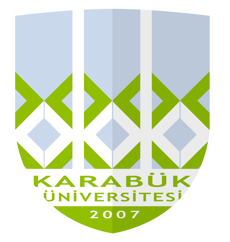 T.C. KARABÜK ÜNİVERSİTESİTIP FAKÜLTESİ2017-2018 ÖĞRETİM YILI DÖNEM II PROGRAMIDekanProf. Dr. Bünyamin ŞAHİNDekan YardımcılarıDr. Öğr. Üyesi M. Kamil TURANDoç. Dr. Mustafa ÇÖRTÜKDönem KoordinatörüDr. Öğr. Üyesi Zülal ÖNERDers Kurulu SorumlusuDr. Öğr. Üyesi Nergis AŞGINDİSİPLİN/BÖLÜMTeorikPratikTOPLAMAKTSAnatomi152439Histoloji - Embriyoloji131629Fizyoloji13-13Tıbbi Biyokimya19-19İmmunoloji15-15Bakteriyoloji35641TOPLAM11046156DİSİPLİN/BÖLÜMÖĞRETİM ÜYELERİAnatomiProf. Dr. İbrahim KÜRTÜLProf. Dr. Bünyamin ŞAHİNDr. Öğr. Üyesi Zülal ÖNER Histoloji - EmbriyolojiDr. Öğr. Üyesi Yusuf ERSANDr. Öğr. Üyesi Feyza BAŞAKDr. Öğr. Üyesi Ahmed YAHYAZADEHFizyolojiDr. Öğr. Üyesi Mehmet DEMİRTıbbi BiyokimyaDoç. Dr. Eyüp ALTINÖZDoç. Dr. Tahir KAHRAMANDr. Öğr. Üyesi İsmail HASKULİmmünolojiDr. Öğr. Üyesi Nergis AŞGINDr. Öğr. Üyesi Elçin KAL ÇAKMAKLIOĞULLARIDr. Öğr. Üyesi Cüneyt KURUBakteriyolojiDr. Öğr. Üyesi Nergis AŞGINDr. Öğr. Üyesi Elçin KAL ÇAKMAKLIOĞULLARIDr. Öğr. Üyesi Cüneyt KURU29 Ekim 2018 Pazartesi30 Ekim 2018 Salı31 Ekim 2018 Çarşamba1 Kasım 2018 Perşembe2 Kasım 2018 Cuma08:4509:30RESMİ TATİLBağımsız ÖğrenmeİmmunolojiDoğal direnç mekanizmalarıDr. Öğr. Üyesi Nergis AŞGINBağımsız ÖğrenmeBağımsız Öğrenme09:4510:30RESMİ TATİLİmmunolojiİmmünolojiye giriş ve temel kavramlarDr. Öğr. Üyesi Nergis AŞGINİmmunolojiDoğal direnç mekanizmalarıDr. Öğr. Üyesi Nergis AŞGINBağımsız ÖğrenmeBağımsız Öğrenme10:4511:30RESMİ TATİLİmmunolojiİmmünolojiye giriş ve temel kavramlarDr. Öğr. Üyesi Nergis AŞGINHistoloji ve EmbriyolojiSindirim Kanalının GelişimiDr. Öğr. Üyesi Yusuf ERSANFizyolojiSindirim Fizyolojisine Giriş ve Enterik Sinir SistemiDr. Öğr. Üyesi Mehmet DEMİRT. BiyokimyaGlikojen sentez ve yıkılımıDoç. Dr. Tahir KAHRAMAN11:4512:30RESMİ TATİLAnatomiSindirim Sistemine GirişDr. Öğr. Üyesi Zülal ÖNERHistoloji ve EmbriyolojiAğız Boşluğu ve Diş GelişimiDr. Öğr. Üyesi Yusuf ERSANFizyolojiSindirim Fizyolojisine Giriş ve Enterik Sinir SistemiDr. Öğr. Üyesi Mehmet DEMİRT. BiyokimyaGlikojen sentez ve yıkılımıDoç. Dr. Tahir KAHRAMAN13:4514:30RESMİ TATİLAnatomiAğız Anatomisi ve Tükrük BezleriDr. Öğr. Üyesi Zülal ÖNERİmmunolojiİmmün cevapta rol alan organ ve hücrelerDr. Öğr. Üyesi Elçin KAL ÇAKMAKLIOĞULLARIİmmunolojiKonak savunma yanıtı unsurlarıDr. Öğr. Üyesi Elçin KAL ÇAKMAKLIOĞULLARIKlinik ve Mesleki Beceri IIDr. Öğr. Üyesi Serap BİBEROĞLU14:4515:30RESMİ TATİLAnatomiAğız Anatomisi ve Tükrük BezleriDr. Öğr. Üyesi Zülal ÖNERİmmunolojiİmmün cevapta rol alan organ ve hücrelerDr. Öğr. Üyesi Elçin KAL ÇAKMAKLIOĞULLARIİmmunolojiKonak savunma yanıtı unsurlarıDr. Öğr. Üyesi Elçin KAL ÇAKMAKLIOĞULLARIKlinik ve Mesleki Beceri IIDr. Öğr. Üyesi Serap BİBEROĞLU15:4516:30RESMİ TATİLBağımsız ÖğrenmeBağımsız ÖğrenmeT. BiyokimyaGlukoneogenezDoç. Dr. Tahir KAHRAMANAlan dışı seçmeli ders 16.4517.30RESMİ TATİLBağımsız ÖğrenmeBağımsız ÖğrenmeT. BiyokimyaGlukoneogenezDoç. Dr. Tahir KAHRAMANAlan dışı seçmeli ders 5 Kasım 2018 Pazartesi6 Kasım 2018 Salı7 Kasım 2018 Çarşamba8 Kasım 2018 Perşembe9 Kasım 2018 Cuma08:4509:30İmmunolojiHümoral immün yanıtDr. Öğr. Üyesi Nergis AŞGINAnatomiFarenks, ÖzefagusProf. Dr. Bünyamin ŞAHİNBağımsız ÖğrenmeAnatomi PratikAğız Anatomisi, Tükrük Bezleri ve Farinks G1Prof. Dr. Bünyamin ŞAHİNProf. Dr. İbrahim KÜRTÜLDr. Öğr. Üyesi Zülal ÖNERBağımsız Öğrenme09:4510:30İmmunolojiHümoral immün yanıtDr. Öğr. Üyesi Nergis AŞGINAnatomiMideProf. Dr. Bünyamin ŞAHİNBağımsız ÖğrenmeAnatomi PratikAğız Anatomisi, Tükrük Bezleri ve Farinks G1Prof. Dr. Bünyamin ŞAHİNProf. Dr. İbrahim KÜRTÜLDr. Öğr. Üyesi Zülal ÖNERT. BiyokimyaKarbonhidrat metabolizma bozuklukları ve Diabetes Mellitus tanı testleriDoç. Dr. Eyüp ALTINÖZ10:4511:30Histoloji ve EmbriyolojiMide ve Barsakların GelişimiDr. Öğr. Üyesi Yusuf ERSANİmmunolojiEnfeksiyöz etkenlere karşı bağışık yanıtDr. Öğr. Üyesi Cüneyt KURUFizyolojiBesinlerin Sindirim Kanalında TaşınmasıDr. Öğr. Üyesi Mehmet DEMİRAnatomi PratikAğız Anatomisi, Tükrük Bezleri ve Farinks G2Prof. Dr. Bünyamin ŞAHİNProf. Dr. İbrahim KÜRTÜLDr. Öğr. Üyesi Zülal ÖNERT. BiyokimyaLipid metabolizmasıDoç. Dr. Eyüp ALTINÖZ11:4512:30Histoloji ve EmbriyolojiK.ciğer, Safra Kesesi, Pank. ve Tükrük Bezlerinin GelişimiDr. Öğr. Üyesi Yusuf ERSANİmmunolojiEnfeksiyöz etkenlere karşı bağışık yanıtDr. Öğr. Üyesi Cüneyt KURUFizyolojiSindirim Kanalının Salgı İşlevleriDr. Öğr. Üyesi Mehmet DEMİRAnatomi PratikAğız Anatomisi, Tükrük Bezleri ve Farinks G2Prof. Dr. Bünyamin ŞAHİNProf. Dr. İbrahim KÜRTÜLDr. Öğr. Üyesi Zülal ÖNERBağımsız Öğrenme13:4514:30İmmunolojiHücresel immün yanıtDr. Öğr. Üyesi Elçin KAL ÇAKMAKLIOĞULLARI                  İmmunolojiAntimikrobiyal aşılar Dr. Öğr. Üyesi Cüneyt KURUBakteriyolojiBakteriyolojiye giriş, bakteriyel patogenezin mekanizmalarıDr. Öğr. Üyesi Elçin KAL ÇAKMAKLIOĞULLARIBakteriyolojiStafilokoklar ve benzer gram pozitif koklarDr. Öğr. Üyesi Cüneyt KURUVİZE SINAVI II (OSCE)Klinik ve Mesleki Beceri IIDr. Öğr. Üyesi Serap BİBEROĞLU14:4515:30İmmunolojiHücresel immün yanıtDr. Öğr. Üyesi Elçin KAL ÇAKMAKLIOĞULLARI Bağımsız ÖğrenmeBakteriyolojiBakteriyolojiye giriş, bakteriyel patogenezin mekanizmalarıDr. Öğr. Üyesi Elçin KAL ÇAKMAKLIOĞULLARIBakteriyolojiStafilokoklar ve benzer gram pozitif koklarDr. Öğr. Üyesi Cüneyt KURUVİZE SINAVI II (OSCE)Klinik ve Mesleki Beceri IIDr. Öğr. Üyesi Serap BİBEROĞLU15:4516:30Bağımsız ÖğrenmeBağımsız ÖğrenmeBakteriyolojiBakteriyel hastalıkların laboratuvar tanısıDr. Öğr. Üyesi Elçin KAL ÇAKMAKLIOĞULLARIBağımsız ÖğrenmeAlan dışı seçmeli ders 16:4517:30Bağımsız ÖğrenmeBağımsız ÖğrenmeBağımsız ÖğrenmeBağımsız ÖğrenmeAlan dışı seçmeli ders 12 Kasım 2018 Pazartesi13 Kasım 2018 Salı14 Kasım 2018 Çarşamba15 Kasım 2018 Perşembe16 Kasım 2018 Cuma08:4509:30BakteriyolojiAntibakteriyel ajanlarDr. Öğr. Üyesi Nergis AŞGINT. BiyokimyaLipid metabolizmasıDoç. Dr. Eyüp ALTINÖZBakteriyolojiEnterokok ve diğer gram pozitif koklarDr. Öğr. Üyesi Cüneyt KURUAnatomi/Histoloji PratikKarın Ön Duvarı, İnguinal Kanal G2/Ağız Boşluğu, Dil ve Diş Histolojisi G1Prof. Dr. Bünyamin ŞAHİNProf. Dr. İbrahim KÜRTÜLDr. Öğr. Üyesi Zülal ÖNERDr. Öğr. Üyesi Yusuf ERSANDr. Öğr. Üyesi Feyza BAŞAKDr. Öğr. Üyesi Ahmed YAHYAZADEHBağımsız Öğrenme(1. SINIFLARIN BEYAZ ÖNLÜK GİYME TÖRENİ)09:4510:30BakteriyolojiAntibakteriyel ajanlarDr. Öğr. Üyesi Nergis AŞGINT. BiyokimyaLipid metabolizma bozukluklarıDoç. Dr. Tahir KAHRAMANBakteriyolojiEnterokok ve diğer gram pozitif koklarDr. Öğr. Üyesi Cüneyt KURUAnatomi/Histoloji PratikKarın Ön Duvarı, İnguinal Kanal G2/Ağız Boşluğu, Dil ve Diş Histolojisi G1Prof. Dr. Bünyamin ŞAHİNProf. Dr. İbrahim KÜRTÜLDr. Öğr. Üyesi Zülal ÖNERDr. Öğr. Üyesi Yusuf ERSANDr. Öğr. Üyesi Feyza BAŞAKDr. Öğr. Üyesi Ahmed YAHYAZADEHBağımsız Öğrenme(1. SINIFLARIN BEYAZ ÖNLÜK GİYME TÖRENİ)10:4511:30Anatomiİnce BarsaklarDr. Öğr. Üyesi Zülal ÖNERHistoloji ve EmbriyolojiAğız, Dil ve Dudak HistolojiDr. Öğr. Üyesi Yusuf ERSANT. BiyokimyaAlkol metabolizması ve Biyokimyasal etkileri Doç. Dr. Eyüp ALTINÖZAnatomi/Histoloji PratikKarın Ön Duvarı, İnguinal Kanal G1/Ağız Boşluğu, Dil ve Diş Histolojisi G2Prof. Dr. Bünyamin ŞAHİNProf. Dr. İbrahim KÜRTÜLDr. Öğr. Üyesi Zülal ÖNERDr. Öğr. Üyesi Yusuf ERSANDr. Öğr. Üyesi Feyza BAŞAKDr. Öğr. Üyesi Ahmed YAHYAZADEHBağımsız Öğrenme(1. SINIFLARIN BEYAZ ÖNLÜK GİYME TÖRENİ)11:4512:30AnatomiKalın Barsaklar Dr. Öğr. Üyesi Zülal ÖNERHistoloji ve EmbriyolojiTükürük Bezlerinin HistolojisiDr. Öğr. Üyesi Yusuf ERSANT. BiyokimyaAlkol metabolizması ve Biyokimyasal etkileri Doç. Dr. Eyüp ALTINÖZAnatomi/Histoloji PratikKarın Ön Duvarı, İnguinal Kanal G1/Ağız Boşluğu, Dil ve Diş Histolojisi G2Prof. Dr. Bünyamin ŞAHİNProf. Dr. İbrahim KÜRTÜLDr. Öğr. Üyesi Zülal ÖNERDr. Öğr. Üyesi Yusuf ERSANDr. Öğr. Üyesi Feyza BAŞAKDr. Öğr. Üyesi Ahmed YAHYAZADEHBağımsız Öğrenme(1. SINIFLARIN BEYAZ ÖNLÜK GİYME TÖRENİ)13:4514:30FizyolojiSindirim Kanalının Salgı İşlevleriDr. Öğr. Üyesi Mehmet DEMİRAnatomiKarın Ön Duvarı ve İnguinal Kanal Prof. Dr. Bünyamin ŞAHİNBakteriyolojiBacillusDr. Öğr. Üyesi Nergis AŞGINBakteriyolojiCorynebacterium ve diğer gram pozitif çomaklarDr. Öğr. Üyesi Nergis AŞGINKlinik ve Mesleki Beceri IIDr. Öğr. Üyesi Serap BİBEROĞLU14:4515:30FizyolojiGastrointestinal Kanalda Sindirim ve EmilimDr. Öğr. Üyesi Mehmet DEMİRBakteriyolojiStreptokoklarDr. Öğr. Üyesi Cüneyt KURUBakteriyolojiListeria ve Erysipelothrix   Dr. Öğr. Üyesi Nergis AŞGINNocardia ve benzer bakterilerDr. Öğr. Üyesi Nergis AŞGINKlinik ve Mesleki Beceri IIDr. Öğr. Üyesi Serap BİBEROĞLU15:4516:30Bağımsız ÖğrenmeBakteriyolojiStreptokoklarDr. Öğr. Üyesi Cüneyt KURUBağımsız ÖğrenmeBağımsız ÖğrenmeAlan dışı seçmeli ders 16:4517:30Bağımsız ÖğrenmeBağımsız ÖğrenmeBağımsız ÖğrenmeBağımsız ÖğrenmeAlan dışı seçmeli ders 19 Kasım 2018 Pazartesi20 Kasım 2018 Salı21 Kasım 2018 Çarşamba22 Kasım 2018 Perşembe23 Kasım 2018 Cuma08:4509:30PDÖ I. OturumAnatomiKaraciğer, Safra Kesesi ve Safra Yolları  Prof. Dr. Bünyamin ŞAHİNBakteriyolojiKampilobakterler ve HelikobakterlerDr. Öğr. Üyesi Cüneyt KURUAnatomi/Histoloji PratikÖzofagus, Mide ve İnce Bağırsaklar G1/Tükrük Bezleri ve Özofagus Histolojisi G2Prof. Dr. Bünyamin ŞAHİNProf. Dr. İbrahim KÜRTÜLDr. Öğr. Üyesi Zülal ÖNERDr. Öğr. Üyesi Yusuf ERSANDr. Öğr. Üyesi Feyza BAŞAKDr. Öğr. Üyesi Ahmed YAHYAZADEHPDÖ II. Oturum09:4510:30PDÖ I. OturumAnatomiKaraciğer, Safra Kesesi ve Safra Yolları  Prof. Dr. Bünyamin ŞAHİNBakteriyolojiVibrio ve aeromonasDr. Öğr. Üyesi Cüneyt KURUAnatomi/Histoloji PratikÖzofagus, Mide ve İnce Bağırsaklar G1/Tükrük Bezleri ve Özofagus Histolojisi G2Prof. Dr. Bünyamin ŞAHİNProf. Dr. İbrahim KÜRTÜLDr. Öğr. Üyesi Zülal ÖNERDr. Öğr. Üyesi Yusuf ERSANDr. Öğr. Üyesi Feyza BAŞAKDr. Öğr. Üyesi Ahmed YAHYAZADEHPDÖ II. Oturum10:4511:30PDÖ I. OturumHistoloji ve EmbriyolojiDiş HistolojisiDr. Öğr. Üyesi Yusuf ERSANFizyolojiGastrointestinal Kanalda Sindirim ve EmilimDr. Öğr. Üyesi Mehmet DEMİRAnatomi/Histoloji PratikÖzofagus, Mide ve İnce Bağırsaklar G2/Tükrük Bezleri ve Özofagus Histolojisi G1Prof. Dr. Bünyamin ŞAHİNProf. Dr. İbrahim KÜRTÜLDr. Öğr. Üyesi Zülal ÖNERDr. Öğr. Üyesi Yusuf ERSANDr. Öğr. Üyesi Feyza BAŞAKDr. Öğr. Üyesi Ahmed YAHYAZADEHPDÖ II. Oturum11:4512:30PDÖ I. OturumHistoloji ve EmbriyolojiOrofarinks ve Özefagus HistolojisiDr. Öğr. Üyesi Yusuf ERSANFizyolojiGastrointestinal Hastalıkların FizyopatolojisiDr. Öğr. Üyesi Mehmet DEMİRAnatomi/Histoloji PratikÖzofagus, Mide ve İnce Bağırsaklar G2/Tükrük Bezleri ve Özofagus Histolojisi G1Prof. Dr. Bünyamin ŞAHİNProf. Dr. İbrahim KÜRTÜLDr. Öğr. Üyesi Zülal ÖNERDr. Öğr. Üyesi Yusuf ERSANDr. Öğr. Üyesi Feyza BAŞAKDr. Öğr. Üyesi Ahmed YAHYAZADEHPDÖ II. Oturum13:4514:30Bakteriyoloji PratikBakteri Boyama YöntemleriDr. Öğr. Üyesi Nergis AŞGINDr. Öğr. Üyesi Elçin KAL ÇAKMAKLIOĞULLARIDr. Öğr. Üyesi Cüneyt KURUBakteriyolojiMikobakteriDr. Öğr. Üyesi Elçin KAL ÇAKMAKLIOĞULLARIBakteriyolojiEnterobacteriaceaDr. Öğr. Üyesi Nergis AŞGINBakteriyolojiPseudomonas ve ilişkili bakterilerDr. Öğr. Üyesi Elçin KAL ÇAKMAKLIOĞULLARI Klinik ve Mesleki Beceri IIDr. Öğr. Üyesi Serap BİBEROĞLU14:4515:30Bakteriyoloji PratikBakteri Boyama YöntemleriDr. Öğr. Üyesi Nergis AŞGINDr. Öğr. Üyesi Elçin KAL ÇAKMAKLIOĞULLARIDr. Öğr. Üyesi Cüneyt KURU BakteriyolojiMikobakteriDr. Öğr. Üyesi Elçin KAL ÇAKMAKLIOĞULLARIBakteriyolojiEnterobacteriaceaDr. Öğr. Üyesi Nergis AŞGINBakteriyolojiHemophilus ve ilişkili bakterilerDr. Öğr. Üyesi Elçin KAL ÇAKMAKLIOĞULLARIKlinik ve Mesleki Beceri IIDr. Öğr. Üyesi Serap BİBEROĞLU15:4516:30T. BiyokimyaProtein ve aminoasit metabolizma bozukluklarıDr. Öğr. Üyesi İsmail HASKULBağımsız ÖğrenmeT. BiyokimyaKsenobiyotik metabolizmasıDoç. Dr. Tahir KAHRAMANBağımsız ÖğrenmeAlan dışı seçmeli ders 16:4517:30T. BiyokimyaProtein ve aminoasit metabolizma bozukluklarıDr. Öğr. Üyesi İsmail HASKULBağımsız ÖğrenmeT. BiyokimyaKsenobiyotik metabolizmasıDoç. Dr. Tahir KAHRAMANBağımsız ÖğrenmeAlan dışı seçmeli ders 26 Kasım 2018 Pazartesi27 Kasım 2018 Salı28 Kasım 2018 Çarşamba29 Kasım 2018 Perşembe30 Kasım 2018 Cuma08:4509:30Bağımsız ÖğrenmeBakteriyoloji PratikBesiyerlerinin Tanıtımı ve Bakterilerin Koloni MorfolojileriDr. Öğr. Üyesi Nergis AŞGINDr. Öğr. Üyesi Elçin KAL ÇAKMAKLIOĞULLARIDr. Öğr. Üyesi Cüneyt KURUT. BiyokimyaSafra oluşumuDr. Öğr. Üyesi İsmail HASKULAnatomi/Histoloji PratikKalın Bağırsaklar ve Karaciğer G2/Mide, İnce ve Kalın Bağırsak Histolojisi G1Prof. Dr. Bünyamin ŞAHİNProf. Dr. İbrahim KÜRTÜLDr. Öğr. Üyesi Zülal ÖNERDr. Öğr. Üyesi Yusuf ERSANDr. Öğr. Üyesi Feyza BAŞAKDr. Öğr. Üyesi Ahmed YAHYAZADEHBağımsız Öğrenme09:4510:30Bağımsız ÖğrenmeBakteriyoloji PratikBesiyerlerinin Tanıtımı ve Bakterilerin Koloni MorfolojileriDr. Öğr. Üyesi Nergis AŞGINDr. Öğr. Üyesi Elçin KAL ÇAKMAKLIOĞULLARIDr. Öğr. Üyesi Cüneyt KURUT. BiyokimyaSafra oluşumuDr. Öğr. Üyesi İsmail HASKULAnatomi/Histoloji PratikKalın Bağırsaklar ve Karaciğer G2/Mide, İnce ve Kalın Bağırsak Histolojisi G1Prof. Dr. Bünyamin ŞAHİNProf. Dr. İbrahim KÜRTÜLDr. Öğr. Üyesi Zülal ÖNERDr. Öğr. Üyesi Yusuf ERSANDr. Öğr. Üyesi Feyza BAŞAKDr. Öğr. Üyesi Ahmed YAHYAZADEHBağımsız Öğrenme10:4511:30Bağımsız ÖğrenmeHistoloji ve EmbriyolojiMide HistolojisiDr. Öğr. Üyesi Yusuf ERSANFizyolojiKaraciğerin FonksiyonlarıDr. Öğr. Üyesi Mehmet DEMİRAnatomi/Histoloji PratikKalın Bağırsaklar ve Karaciğer G1/Mide, İnce ve Kalın Bağırsak Histolojisi G2Prof. Dr. Bünyamin ŞAHİNProf. Dr. İbrahim KÜRTÜLDr. Öğr. Üyesi Zülal ÖNERDr. Öğr. Üyesi Yusuf ERSANDr. Öğr. Üyesi Feyza BAŞAKDr. Öğr. Üyesi Ahmed YAHYAZADEHBağımsız Öğrenme11:4512:30Bağımsız ÖğrenmeHistoloji ve Embriyolojiİnce Barsakların HistolojisiDr. Öğr. Üyesi Yusuf ERSANFizyolojiBeslenmenin DüzenlenmesiDr. Öğr. Üyesi Mehmet DEMİRAnatomi/Histoloji PratikKalın Bağırsaklar ve Karaciğer G1/Mide, İnce ve Kalın Bağırsak Histolojisi G2Prof. Dr. Bünyamin ŞAHİNProf. Dr. İbrahim KÜRTÜLDr. Öğr. Üyesi Zülal ÖNERDr. Öğr. Üyesi Yusuf ERSANDr. Öğr. Üyesi Feyza BAŞAKDr. Öğr. Üyesi Ahmed YAHYAZADEHBağımsız Öğrenme13:4514:30T. BiyokimyaDemir metabolizması ve bozukluklarıDoç. Dr. Tahir KAHRAMANBakteriyolojiBordetellaDr. Öğr. Üyesi Cüneyt KURUBakteriyolojiNeisseria ve ilgili BakterilerDr. Öğr. Üyesi Nergis AŞGINBakteriyolojiClostridiumDr. Öğr. Üyesi Nergis AŞGIN Klinik ve Mesleki Beceri IIDr. Öğr. Üyesi Serap BİBEROĞLU14:4515:30T. BiyokimyaVitamin B12, folat metabolizması ve bozukluklarıDoç. Dr. Tahir KAHRAMANBakteriyolojiFrancisella ve brucellaDr. Öğr. Üyesi Cüneyt KURUBakteriyolojiLegionellaDr. Öğr. Üyesi Nergis AŞGINBakteriyolojiÇeşitli gram (-) çomaklarDr. Öğr. Üyesi Nergis AŞGINKlinik ve Mesleki Beceri IIDr. Öğr. Üyesi Serap BİBEROĞLU15:4516:30AnatomiPankreas, Dalak ve Portal Sistem Dr. Öğr. Üyesi Zülal ÖNERBağımsız ÖğrenmeBağımsız ÖğrenmeBağımsız ÖğrenmeAlan dışı seçmeli ders 16:4517:30AnatomiPankreas, Dalak ve Portal Sistem Dr. Öğr. Üyesi Zülal ÖNERBağımsız ÖğrenmeBağımsız ÖğrenmeBağımsız ÖğrenmeAlan dışı seçmeli ders 3 Aralık 2018 Pazartesi4 Aralık 2018 Salı5 Aralık 2018 Çarşamba6 Aralık 2018 Perşembe7 Aralık 2018 Cuma08:4509:30Bağımsız ÖğrenmeAnatomiKarın Arka Duvarı Anatomisi ve PeritonProf. Dr. Bünyamin ŞAHİNBağımsız ÖğrenmeAnatomi/Histoloji PratikKarın Arka Duvarı, Pankreas, Dalak ve Portal Sistem G1/Karaciğer, Safra Kesesi ve Pankreas Histolojisi G2Prof. Dr. Bünyamin ŞAHİNProf. Dr. İbrahim KÜRTÜLDr. Öğr. Üyesi Zülal ÖNERDr. Öğr. Üyesi Yusuf ERSANDr. Öğr. Üyesi Feyza BAŞAKDr. Öğr. Üyesi Ahmed YAHYAZADEHAnatomi PratikTELAFİ G1Prof. Dr. Bünyamin ŞAHİNProf. Dr. İbrahim KÜRTÜLDr. Öğr. Üyesi Zülal ÖNER09:4510:30Histoloji ve EmbriyolojiKalın Barsakların HistolojisiDr. Öğr. Üyesi Yusuf ERSANAnatomiKarın Arka Duvarı Anatomisi ve PeritonProf. Dr. Bünyamin ŞAHİNT. BiyokimyaGİS Hastalıklarının biyokimyasıDr. Öğr. Üyesi İsmail HASKULAnatomi/Histoloji PratikKarın Arka Duvarı, Pankreas, Dalak ve Portal Sistem G1/Karaciğer, Safra Kesesi ve Pankreas Histolojisi G2Prof. Dr. Bünyamin ŞAHİNProf. Dr. İbrahim KÜRTÜLDr. Öğr. Üyesi Zülal ÖNERDr. Öğr. Üyesi Yusuf ERSANDr. Öğr. Üyesi Feyza BAŞAKDr. Öğr. Üyesi Ahmed YAHYAZADEHAnatomi PratikTELAFİ G1Prof. Dr. Bünyamin ŞAHİNProf. Dr. İbrahim KÜRTÜLDr. Öğr. Üyesi Zülal ÖNER10:4511:30Bakteriyoloji PratikBakterilerin mikroskobik görüntüleriDr. Öğr. Üyesi Nergis AŞGINDr. Öğr. Üyesi Elçin KAL ÇAKMAKLIOĞULLARIDr. Öğr. Üyesi Cüneyt KURUHistoloji ve EmbriyolojiKaraciğer HistolojisiDr. Öğr. Üyesi Yusuf ERSANAnatomiSindirim Sisteminin Klinik Anatomisi Dr. Öğr. Üyesi Zülal ÖNERAnatomi/Histoloji PratikKarın Arka Duvarı, Pankreas, Dalak ve Portal Sistem G2/Karaciğer, Safra Kesesi ve Pankreas Histolojisi G1Prof. Dr. Bünyamin ŞAHİNProf. Dr. İbrahim KÜRTÜLDr. Öğr. Üyesi Zülal ÖNERDr. Öğr. Üyesi Yusuf ERSANDr. Öğr. Üyesi Feyza BAŞAKDr. Öğr. Üyesi Ahmed YAHYAZADEHAnatomi PratikTELAFİ G2Prof. Dr. Bünyamin ŞAHİNProf. Dr. İbrahim KÜRTÜLDr. Öğr. Üyesi Zülal ÖNER11:4512:30Bakteriyoloji PratikBakterilerin mikroskobik görüntüleriDr. Öğr. Üyesi Nergis AŞGINDr. Öğr. Üyesi Elçin KAL ÇAKMAKLIOĞULLARIDr. Öğr. Üyesi Cüneyt KURUHistoloji ve EmbriyolojiPankreas HistolojisiDr. Öğr. Üyesi Yusuf ERSAN FizyolojiVücut Isısının DüzenlenmesiDr. Öğr. Üyesi Mehmet DEMİRAnatomi/Histoloji PratikKarın Arka Duvarı, Pankreas, Dalak ve Portal Sistem G2/Karaciğer, Safra Kesesi ve Pankreas Histolojisi G1Prof. Dr. Bünyamin ŞAHİNProf. Dr. İbrahim KÜRTÜLDr. Öğr. Üyesi Zülal ÖNERDr. Öğr. Üyesi Yusuf ERSANDr. Öğr. Üyesi Feyza BAŞAKDr. Öğr. Üyesi Ahmed YAHYAZADEHAnatomi PratikTELAFİ G2Prof. Dr. Bünyamin ŞAHİNProf. Dr. İbrahim KÜRTÜLDr. Öğr. Üyesi Zülal ÖNER13:4514:30Fizyoloji Beslenmenin DüzenlenmesiDr. Öğr. Üyesi Mehmet DEMİRBakteriyolojiAnaerob, sporsuz,gram pozitif bakterilerDr. Öğr. Üyesi Elçin KAL ÇAKMAKLIOĞULLARIBakteriyolojiTreponema, borrelia ve leptospiraDr. Öğr. Üyesi Cüneyt KURUBakteriyolojiRickettsia, ehrlicha,anaplasma ve coxiellaDr. Öğr. Üyesi Cüneyt KURUVİZE SINAVI III (OSCE)Klinik ve Mesleki Beceri IIDr. Öğr. Üyesi Serap BİBEROĞLU14:4515:30FizyolojiMetabolizma HızıDr. Öğr. Üyesi Mehmet DEMİRBakteriyolojiAnaerobik gram negatif bakterilerDr. Öğr. Üyesi Elçin KAL ÇAKMAKLIOĞULLARIBakteriyolojiMycoplasma ve ureaplasmaDr. Öğr. Üyesi Cüneyt KURUBakteriyolojiChlamydia ve ChlamydophilaDr. Öğr. Üyesi Cüneyt KURUVİZE SINAVI III (OSCE)Klinik ve Mesleki Beceri IIDr. Öğr. Üyesi Serap BİBEROĞLU15:4516:30Bağımsız ÖğrenmeBağımsız ÖğrenmeBağımsız ÖğrenmeBağımsız ÖğrenmeAlan dışı seçmeli ders 16:4517:30Bağımsız ÖğrenmeBağımsız ÖğrenmeBağımsız ÖğrenmeBağımsız ÖğrenmeAlan dışı seçmeli ders 10 Aralık 2018 Pazartesi11 Aralık 2018 Salı12 Aralık 2018 Çarşamba13 Aralık 2018 Perşembe14 Aralık 2018 Cuma08:4509:30PRATİK SINAVAnatomi10.30PRATİK SINAV Histoloji-Embriyoloji10.30PRATİK SINAV Bakteriyoloji10.30Bağımsız ÖğrenmeTEORİK SINAV09.0009:4510:30PRATİK SINAVAnatomi10.30PRATİK SINAV Histoloji-Embriyoloji10.30PRATİK SINAV Bakteriyoloji10.30Bağımsız ÖğrenmeTEORİK SINAV09.0010:4511:30PRATİK SINAVAnatomi10.30PRATİK SINAV Histoloji-Embriyoloji10.30PRATİK SINAV Bakteriyoloji10.30Bağımsız ÖğrenmeTEORİK SINAV09.0011:4512:30PRATİK SINAVAnatomi10.30PRATİK SINAV Histoloji-Embriyoloji10.30PRATİK SINAV Bakteriyoloji10.30Bağımsız ÖğrenmeTEORİK SINAV09.0013:4514:30Bağımsız ÖğrenmeBağımsız ÖğrenmeBağımsız ÖğrenmeBağımsız ÖğrenmeKlinik ve Mesleki Beceri IIDr. Öğr. Üyesi Serap BİBEROĞLU14:4515:30Bağımsız ÖğrenmeBağımsız ÖğrenmeBağımsız ÖğrenmeBağımsız ÖğrenmeKlinik ve Mesleki Beceri IIDr. Öğr. Üyesi Serap BİBEROĞLU15:4516:30Bağımsız ÖğrenmeBağımsız ÖğrenmeBağımsız ÖğrenmeBağımsız ÖğrenmeAlan dışı seçmeli ders 16:4517:30Bağımsız Öğrenme     Bağımsız ÖğrenmeBağımsız ÖğrenmeBağımsız ÖğrenmeAlan dışı seçmeli ders 